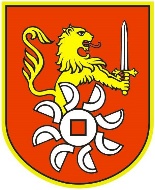 „SLUŽBENI GLASNIK GRADA SLUNJA“ISSN 1849-7101 (Online)ISSN 1849-6458 (Tisak)Nakladnik – Grad SlunjUredništvo:Gradonačelnica: Mirjana Puškarić, mag.oec – glavna i odgovorna urednicaPročelnica Jedinstvenog upravnog odjela: Zdenka Špelić, dipl.iur.Stručna suradnica za kadrovske, upravne i stručne poslove: Ankica ŠtefanacSlunj, Trg dr. Franje Tuđmana 12, 47240 SlunjTelefon: 047 777 102Fax: 047 777 122e-mail:grad-slunj@ka.t-com.hrIzlazi prema potrebiwww.slunj.hrSADRŽAJOdluka o prihvaćanju Izvještaja o izvršenju Proračuna Grada Slunja za razdoblje01.01.-30.06. 2022.										str.    4Odluka o izmjeni Odluke o osnivanju Savjeta za zaštitu potrošača javnih uslugaGrada Slunja											str.   82Odluka o proglašenju statusa nerazvrstane ceste – javnog dobra u općoj uporabiNCG233											str.   82Odluka o davanju prethodne suglasnosti na Opće uvjete isporuke komunalne uslugedimnjačarskih poslova									str.   83Odluka o odabiru vršitelja usluge izrade projektne dokumentacije poslovne zgradeRazvojnog centra Slunj									str.   84Odluka o odabiru izvoditelja radova izgradnje parkirališta s prilaznim cestamapokraj školske dvorane u Slunju								str.   85Odluka o odabiru vršitelja usluge izrade izmjena i dopuna projektne dokumentacijeza cjelovitu obnovu Starog grada Slunja u svrhu provedbe mjere zaštite kulturnebaštine oštećene u potresu									str.   86Odluka o imenovanju stručnog povjerenstva za javnu nabavu u postupku javnenabave ev.br. NMV-9/22 – Uređenje nerazvrstanih cesta na području Grada Sunja	str.   87Odluka o izmjenama i dopunama Plana nabave za 2022. godinu			str.   89Zaključak o  potpori za isplatu naknade  voditeljici Slunjskih mažoretkinja za mjesec kolovoz 2022. godine								str.   96Zaključak o potpori Turističkoj zajednici Grada Slunja  za pokriće režijskih troškovau Info centru za mjesec svibanj 2022. godine						str.   96Zaključak o potpori Turističkoj zajednici Grada Slunja  za pokriće režijskih troškovau Info centru za mjesec lipanj 2022. godine						str.   97Zaključak o potpori Turističkoj zajednici Grada Slunja za isplatu plaće, naknadu za rad studenta i regres (srpanj 2022.)							str.   97Zaključak o potpori Turističkoj zajednici Grada Slunja za pokriće troškova posta-vljanja pontonskog mosta na rijeci Korani							str.   98Zaključak o potpori Turističkoj zajednici Grada Slunja za isplatu plaće, naknadu za rad studenta	(kolovoz 2022.)								str.   99Zaključak o odobravanju potpore Vijeću srpske nacionalne manjine			str.   99 12/22                                                                    SLUŽBENI GLASNIK GRADA SLUNJA                                                  22. 9. 202.               KLASA:400-02/22-01/31URBROJ:2133/04-03/05-22-3Slunj, 21. 9. 2022.									PREDSJEDNIK GRADSKOG VIJEĆA												     Jure KatićOBRAZLOŽENJE IZVJEŠTAJA O IZVRŠENJUPRORAČUNA GRADA SLUNJAZA RAZDOBLJE 01.01.-30.06.2022. GODINEIzvještaj o izvršenju Proračuna Grada Slunja za razdoblje 01.01.-30.06.2022. godine izrađen je u skladu s odredbama Zakona o proračunu (N.N. 144/21), te Pravilnika o polugodišnjem i godišnjem izvještaju o izvršenju proračuna (N.N. 24/13, 102/17, 1/20 i 147/20). Izvještaj o izvršenju proračuna sadrži: opći dio proračuna, posebni dio proračuna, izvještaj o korištenju proračunske zalihe, izvještaj o zaduživanju na domaćem i stranom tržištu novca i kapitala, izvještaj o danim državnim jamstvima i izdacima po državnim jamstvima, te obrazloženje ostvarenja prihoda i primitaka, rashoda i izdataka. Opći dio proračuna čini Račun prihoda i rashoda i Račun financiranja. Račun prihoda i rashoda iskazuje se u 3 tablice: prihodi i rashodi po ekonomskoj klasifikaciji, prihodi i rashodi prema izvorima financiranja, te rashodi prema funkcijskoj klasifikaciji. Račun financiranja iskazuje se u 2 tablice: račun financiranja prema ekonomskoj klasifikaciji i račun financiranja prema izvorima financiranja. Kod općeg djela proračuna, daju se podaci o  izvršenju za izvještajno razdoblje prethodne proračunske godine, izvornom planu za proračunsku godinu, izvršenju za izvještajno razdoblje, indeks izvršenja za izvještajno razdoblje u odnosu na izvršenje za izvještajno razdoblje prethodne godine, te indeks izvršenja za izvještajno razdoblje u odnosu na izvorni plan. Posebni dio proračuna sadrži izvršenje proračuna po organizacijskoj klasifikaciji i izvršenje proračuna po programskoj klasifikaciji. Kod posebnog djela proračuna, daju se podaci o izvornom planu za proračunsku godinu, izvršenju za izvještajno razdoblje i indeksu izvršenja za  izvještajno razdoblje u odnosu na izvorni plan.Izvještaj o izvršenju Proračuna Grada Slunja za razdoblje 01.01.-30.06.2022. godine je konsolidirani izvještaj koji obuhvaća prihode i primitke, rashode i izdatke Grada Slunja, ali i vlastite prihode i primitke proračunskih korisnika (Dječji vrtić Slunj, Knjižnica i čitaonica Slunj, Pučko otvoreno učilište Slunj, Vijeće srpske nacionalne manjine), te rashode koji se financiraju iz tih prihoda.	U razdoblju 01.01.-30.06.2022. godine, ostvareni su prihodi i primici u ukupnom iznosu 13.528.449,52 kn, što iznosi 32,46% godišnjeg plana. U tom iznosu obuhvaćeni su prihodi Grada,  te vlastiti i namjenski prihodi proračunskih korisnika kako slijedi:Grad Slunj                                  11.842.622,06 knDječji vrtić Slunj                           1.571.941,50 knPučko otvoreno učilište Slunj              72.785,96 knKnjižnica i čitaonica Slunj                   26.100,00 knVijeće srpske nacionalne manjine        15.000,00 knNajznačajniji prihodi ostvareni su temeljem prihoda od komunalne naknade (konto 6532) – 5.276.594,61 kn (u ukupnim prihodima sudjeluje sa 39,00%), a zatim slijede pomoći iz inozemstva i od subjekata unutar općeg proračuna (skupina 63) – 4.353.085,72 kn (u ukupnim prihodima sudjeluje sa 32,18%), te prihodi od poreza i prireza na dohodak (podskupina 611) – 1.890.804,76 kn (u ukupnim prihodima sudjeluje sa 13,98%). Rashodi i izdaci izvršeni su u iznosu 11.925.843,78 kn, pri čemu je njihov raspored po proračunskim korisnicima slijedeći:Grad Slunj                                       9.124.528,39 kn                    Dječji vrtić Slunj                              2.499.191,67 knPučko otvoreno učilište Slunj               183.048,07 knKnjižnica i čitaonica Slunj                      86.444,31 kn11 mjesnih odbora			        13.446,95 knVijeće srpske nacionalne manjine           19.184,39 knUsporedivši prikupljene prihode i izvršene rashode u razdoblju 01.01.-30.06.2022. godine, ostvaren je višak prihoda u iznosu 1.602.605,74 kn. Uzevši u obzir prenesene viškove prihoda Grada i proračunskih korisnika iz prethodne godine u sumarnom iznosu 22.865.398,93 kn, rezultat poslovanja Grada Slunja i njegovih proračunskih korisnika, na dan 30.06.2022. godine, je višak prihoda u ukupnom iznosu 24.468.004,67 kn. Iskazani rezultat poslovanja u iznosu 24.468.004,67 kn je rezultat konsolidiranog proračuna za prvo polugodište 2022. godine, a pojedinačni rezultati poslovanja po proračunskim korisnicima iznose:Grad Slunj – višak prihoda                                         23.160.440,15 knDječji vrtić Slunj  - višak prihoda                                 1.253.751,78 knPučko otvoreno učilište Slunj – višak prihoda                  41.555,66 knKnjižnica i čitaonica Slunj – višak prihoda                       12.245,98 knVijeće srpske nacionalne manjine – višak prihoda                  11,10 knU nastavku slijedi pojašnjenje izvršenja pojedinih stavki Proračuna Grada Slunja za razdoblje 01.01.-30.06.2022. godine:OPĆI DIOA. RAČUN PRIHODA I RASHODARačun prihoda i rashoda iskazuje se u 3 izvještaja: prihodi i rashodi po ekonomskoj klasifikaciji, prihodi i rashodi prema izvorima financiranja, te rashodi prema funkcijskoj klasifikaciji.PRIHODI I RASHODI PREMA EKONOMSKOJ KLASIFIKACIJIU izvještaju Prihodi i rashodi po ekonomskoj klasifikaciji dat je prikaz ostvarenih prihoda i primitaka po prirodnim vrstama te rashoda i izdataka prema njihovoj ekonomskoj namjeni. Uz ovaj izvještaj dati ćemo obrazloženje za ostvarenje prihoda:- Prihodi od poreza i prireza na dohodak, na podskupini 611, ostvareni su u iznosu 1.890.804,76 kn, pri čemu uplate poreza i prireza iznose 3.189.180,17 kn, dok je isplata povrata poreza na dohodak po godišnjoj prijavi realizirana u iznosu 1.298.375,41 kn. Napominjem da je povrat poreza na dohodak po godišnjoj prijavi realiziran uz pomoć državnog zajma u iznosu 1.162.624,75 kn (evidentirano na računu obveza - konto 2671).Za povrat poreza i prireza na dohodak po godišnjoj prijavi izdvojena su značajna sredstva i to zbog mjere povrata poreza na dohodak mladima do 30 godina. Podsjećam da se mladima do 25 godina starosti uplaćeni porez na dohodak vraća u cijelosti, dok se mladima od 26 do 30 godina starosti vraća 50% uplaćenog poreza. - Na podskupini 613 i 614 imamo lokalne gradske poreze koje u naše ime i za naš račun naplaćuje Porezna uprava. Radi se o prihodima od poreza na kuće za odmor – 52.407,40 kn (konto 6131), poreza na promet nekretnina – 473.748,13 kn (konto 6134), te poreza na potrošnju alkoholnih i bezalkoholnih pića – 100.329,54 kn (konto 6142). Ostvareni su i prihodi s osnova naplate dugovanja iz prijašnjih godina s osnova poreza na tvrtku – 805,59 kn (konto 6145). U odnosu na isto razdoblje prethodne godine primjetan je značajan rast prihoda od poreza na promet nekretninama, ali i poreza na potrošnju alkoholnih i bezalkoholnih pića. - Skupina 63, Pomoći iz inozemstva i od subjekata unutar opće države realizirana je u iznosu 4.353.085,72 kn, što je 19,06 % od planiranog. Tekuće pomoći proračunu iz drugih proračuna (konto 6331) ostvario je Grad Slunj i to 3.225.563,34 kn državnih pomoći za lokalne jedinice slabijeg fiskalnog kapaciteta (sredstva fiskalnog izravnanja), te 53.266,70 kn pomoći Ministarstva kulture i medija za provođenje projekata Idemo mi u kino svi, Gradovi prijatelji i Opremanje počasne gradske straže.Kapitalne pomoći proračunu iz drugih proračuna (konto 6332) s osnova sufinanciranja kapitalnih projekata Grada Slunja nisu ostvarene, a realizaciju očekujemo u drugoj polovici godine kada će započete investicije biti u većoj fazi izvršenja. Prethodne godine smo tu ostvarili 1.716.025,00 kn s osnova sufinanciranja troškova projekta Vodene tajne Slunja, refundacija troškova izrade projektne dokumentacije Starog grada i izgradnje sanitarnog čvora na gradskom kupalištu.Tekuće pomoći od izvanproračunskih korisnika (konto 6341) ostvario je Grad Slunj i to 48.041,25 kn od Hrvatskih cesta d.o.o. s osnova refundacije troškova zimske službe čišćenja nastalih u 2021. godine, te 35.887,02 kn od Hrvatskog zavoda za zapošljavanje s osnova financiranja troškova zapošljavanja 2 osobe na javnim radovima u trajanju 6 mjeseci.U odnosu na isto razdoblje prethodne godine, sredstva pomoći su ostvarena u znatno manjem iznosu. Naime, s Hrvatskim cestama d.o.o. je nešto kasnije potpisan ugovor o sufinanciranju troškova zimske službe u 2022. godini, te još uvijek nisu povučena sredstva za troškove zimske službe koje smo imali u prva četiri mjeseca ove godine. Isto tako, Hrvatski zavod za zapošljavanje nam je odobrio financiranje zapošljavanja 2 osobe u javnom radu, dok su prethodne godine bila osigurana sredstva za zapošljavanje 8 osoba.Tekuće pomoći proračunskim korisnicima iz proračuna koji im nije nadležan (konto 6361) evidentirali su Dječji vrtić Slunj,  Knjižnica i čitaonica Slunj i Pučko otvoreno učilište Slunj. Dječji vrtić Slunj je ostvario 665.511,68 kn pomoći od Općine Rakovica na ime sufinanciranja troškova rada područnog odjeljenja Dječjeg vrtića Slunj u Rakovici, 88.193,73 kn od Općine Cetingrad s osnova sufinanciranja smještaja djece sa područja Općine Cetingrad u vrtić, 7.200,00 kn od nadležnog Ministarstva s osnova sufinanciranja predškolskog programa i programa integracije djece s teškoćama u razvoju, te 29.973,30 kn iz državnog proračuna s osnova sufinanciranja projekta produljenog boravka u vrtiću.Knjižnica i čitaonica Slunj je ostvarila 20.000,00 kn pomoći Ministarstva kulture i medija za projekt opremanja Knjižnice novim knjigama i literaturom, dok je Pučko otvoreno učilište Slunj od istog ministarstva ostvarilo 9.600,00 kn za projekt folklornih susreta „Raduj nam se, Slovin Grade“. U odnosu na prethodnu godinu povećani su prihodi Dječjeg vrtića Slunj i to s osnova pomoći Općine Rakovica u sufinanciranju troškova rada područnog odjeljenja. Naime, Općina Rakovica je smanjila cijenu usluge boravka djece u vrtiću za roditelje, te preuzela financiranje razlike do pune ekonomske cijene.  Pomoći iz državnog proračuna temeljem prijenosa EU sredstava (podskupina 638) ostvario je Dječji vrtić Slunj i to za projekt produženog boravka u vrtiću – 169.848,70 kn. Grad Slunj nije ostvario EU pomoći pri čemu napominjemo da trenutno imamo 2 projekta za koja je ugovoreno sufinanciranje iz europskih sredstava. Riječ je o projektima Vodene tajne Slunja i rekonstrukcija mjesnog doma Nikšić, koji su većinski završeni, ali su u postupku kontrole prije završne isplate EU sredstava. U istom razdoblju prethodne godine Grad Slunj je ostvario 4.173.456,56 kn pomoći za projekt Vodene tajne Slunja, 1.925.896,10 kn s osnove refundacije troškova izgradnje i opremanja reciklažnog dvorišta, te 112.375,00 kn s osnova refundacije troškova izrade izmjena prostornog plana uređenja grada Slunja.- Skupina prihoda 64 Prihodi od imovine realizirana je sa 58,61% u odnosu na godišnji plan.Na podskupini 641 Prihodi od financijske imovine izvršena su sredstva od kamata na depozite po viđenju i zateznih kamata. Dječji vrtić Slunj ostvario je kamatu na depozit po viđenju – 5,30 kn, dok se svi ostali prihodi odnose na Grad Slunj.Na podskupini 642 Prihodi od nefinancijske imovine prihode je evidentirao samo Grad Slunj. Na osnovnom računu 6422 Prihodi od zakupa i iznajmljivanje imovine ostvareni su prihodi od zakupa poslovnog prostora – 73.183,46 kn, najma gradskih stanova -57.933,81 kn, zakupa javnih površina – 37.251,75 kn, te zakupa državnog poljoprivrednog zemljišta – 145,83 kn. Naknada za korištenje nefinancijske imovine (konto 6423) ostvarena je temeljem prihoda od spomeničke rente – 31.586,30 i naknade za eksploataciju mineralnih sirovina – 151,12 kn. U odnosu na prethodnu godinu imamo manje ostvarene prihode za spomeničku rentu, a razlog je taj što su prethodne godine u većem iznosu naplaćena dugovanja iz prethodnih godina.Naknade za ceste (konto 6424) naplaćuju se za prekomjerno korištenje nerazvrstanih cesta te je s tog osnova ostvareno 3.000,00 kn. Ostali prihodi od nefinancijske imovine (konto 6429) ostvareni su temeljem naplate naknade za zadržavanje nezakonito izgrađenih zgrada u prostoru – 2.470,06 kn, te naknade HT-a za pravo služnosti odnosno pravo puta na javnim površinama grada - 213.416,70 kn. Tu imamo značajno povećanje prihoda od naknade HT-a za pravo služnosti jer smo ishodili dopunsko rješenje u iznosu 26.019,65 kn, koje nam je priznato za 2022. godinu ali i za prethodnih pet godina.- Skupina prihoda 65 Prihodi od administrativnih pristojbi i po posebnim propisima realizirana je sa  52,12% u odnosu na godišnji plan.Na podskupini 651 Upravne i administrativne pristojbe Grad Slunj je evidentirao prihode od prodaje državnih biljega – 3.404,04 kn (konto 6513) i prihode od turističke pristojbe – 13.351,77 kn (konto 6514). U okviru podskupine 652 Prihodi po posebnim propisima, Grad Slunj je evidentirao prihode od vodnog doprinosa – 1.045,39 kn (konto 6522), šumskog doprinosa – 131.399,92 kn (konto 6524), te ostale nespomenute prihode u iznosu 11.911,46 kn (konto 6526). Na kontu 6526 Ostali nespomenuti prihodi evidentirani su i prihodi proračunskih korisnika. Knjižnica i čitaonica Slunj ostvarila je  6.100,00 kn temeljem naplata članarine za Knjižnicu, dok je  Dječji vrtić Slunj ostvario 611.208,79 kn s osnova učešća roditelja u cijeni smještaja djece u vrtić. Napominjem da kod Dječjeg vrtića imamo rast prihoda u odnosu na prethodnu godinu zbog otvaranja nove dječje grupe i smještaja većeg broja djece.U okviru podskupine 653 Komunalni doprinosi i naknade evidentirani su prihodi koje je Grad Slunj ostvario naplatom komunalnog doprinosa – 63.858,38 kn (konto 6531) i komunalne naknade – 5.276.594,61 kn (konto 6532). Prihodi od komunalne naknade ostvareni su u duplo manjem iznosu nego li prethodne godine, no prethodne godine smo uz redovnu naplatu komunalne naknade za 2021. godinu, ovrhom uspjeli naplatiti i dio neplaćene komunalne naknade za vojni poligon za 2020. godinu.- Skupina prihoda 66 Prihodi od prodaje proizvoda i roba te pruženih usluga i prihodi od donacija ostvarena je sa 26,57% u odnosu na godišnji plan.Prihode od pruženih usluga na kontu 6615 evidentiralo je Pučko otvoreno učilište Slunj – 27.397,15 kn.  Sredstva su ostvarena temeljem najma ureda, učionice i kinodvorane, najma kino-opreme, te od naplate ulaznica za kazališne predstave.Tekuće donacije na kontu 6631 evidentirali su Pučko otvoreno učilište Slunj i Vijeće srpske nacionalne manjine. Pučko otvoreno učilište Slunj ostvarilo je donacije od  Zajednice športskih udruga grada Slunja za sufinanciranje plaća administrativnog referenta i režijskih troškova – 33.839,31 kn, donaciju fizičke osobe za Slunjske mažoretkinje – 1.800,00 kn, te donaciju krafni za Dječji maskenbal – 149,50 kn.Vijeće srpske nacionalne manjine ostvarilo je donaciju Srpskog narodnog vijeća – 15.000,00 kn. Kapitalne donacije na kontu 6632 evidentirao je Grad Slunj i to temeljem darovanja zemljišta za potrebe izgradnje prilazne prometnice i parkinga kod sportske dvorane Srednje škole Slunj. Vrijednost zemljišta je 1.056,00 kn.- Skupina 68 Kazne, upravne mjere i ostali prihodi realizirana je sa 25% planiranog.Na podskupini 681 Kazne i upravne mjere evidentirano je 500,00 kn od naplaćenih gradskih kazni za prekomjerno korištenje nerazvrstanih cesta.- Na skupini 71 Prihodi od prodaje neproizvedene dugotrajne imovine realizirano je  15.100,00 kn od prodaje zemljišta. - U okviru skupine 72, na kontu 7211 Stambeni objekti realizirana su sredstva od otkupa stanova sa stanarskim pravom – 4.514,04 kn, te prihodi od prodaje jednog stana u vlasništvu Republike Hrvatske – 16.681,88 kn. Podsjećam da smo tu planirali i sredstva od prodaje gradskih stanova, te realizaciju očekujemo u drugoj polovici godine.-  U okviru razreda 3 Rashodi poslovanja i razreda 4 Rashodi za nabavu nefinancijske imovine daje se prikaz rashoda po ekonomskoj klasifikaciji pri čemu naglašavamo da su tu zajednički obuhvaćeni rashodi Grada Slunja i njegovih proračunskih korisnika: Dječjeg vrtića Slunj, Pučkog otvorenog učilišta Slunj, Knjižnice i čitaonice Slunj, 11 mjesnih odbora i Vijeća srpske nacionalne manjine.Detaljnije obrazloženje rashoda dajemo za posebni dio proračuna, gdje su rashodi raspoređeni po programima, aktivnostima, projektima i korisnicima, a ovdje ćemo se osvrnuti na one rashode kod kojih imamo značajnije odstupanje u odnosu na izvršenje prethodne godine:- Skupina 31 Rashodi za zaposlene – rashodi su povećani u odnosu na isto razdoblje prethodne godine zbog otvaranja nove dječje grupe i zapošljavanja dviju djelatnica u Dječjem vrtiću Slunj (grupa je otvorena u rujnu 2021. godine)- podskupina 322 Rashodi za materijal i energiju – troškovi su povećani prvenstveno zbog rasta cijena energije, te zbog povećanih troškova nabavke namirnica u Dječjem vrtiću Slunj zbog većeg broja smještene djece- u okviru podskupine 323 Rashodi za usluge, najveće povećanje troškova imamo kod zdravstvenih i veterinarskih usluga (konto 3236) zbog povećanja cijena usluga hvatanja i smještaja pasa lutalica- u okviru podskupine 329 ostali nespomenuti rashodi, značajno su povećani troškovi sudskih postupaka (konto 3296) i to zbog nekoliko sudskih sporova sa tvrtkom Apex-ing d.o.o. sa kojom je Grad Slunj raskinuo ugovor o izvođenju radova izgradnje novog mosta preko Korane i nove šetnice, rekonstrukcije i uređenja mosta Sv. Ivana , te uređenju postojeće šetnice, sve u sklopu projekta Vodene tajne Slunja- Skupina 36 Pomoći dane u inozemstvo i unutar općeg proračuna realizirane su prethodne godine u znatno većem iznosu nego li ove godine. Razlog je taj što su prošle godine odobravane veće potpore Javnoj ustanovi Natura Viva za troškove koje su imali na provođenju projekta Vodene tajne Slunja, a odobrena je i potpora Karlovačkoj županiji za uređenje prostora fizikalne terapije u Domu zdravlja Slunj - Skupina 42 Rashodi za nabavu proizvedene dugotrajne imovine realizirana je u znatno većem iznosu u odnosu na prethodnu godinu. Sredstva su većinski izvršena za završetak radova na rekonstrukciji mosta Sv. Ivana, izgradnji novog mosta i šetnica u Rastokama, te uređenju postojeće šetnice u Rastokama.- Na skupini 45 Rashodi za dodatna ulaganja na nefinancijskoj imovini realizirana su sredstva za uređenje jednog gradskog stana– 221.607,97 kn, izradu projektne dokumentacije za povećanje smještajnih kapaciteta vrtića u Slunju – 179.437,50 kn, završetak rekonstrukcije mjesnog doma u Nikšiću – 95.182,86 kn, izmjene projektne dokumentacije izgradnje nogostupa u Ladihovićevoj ulici – 81.250,00 kn, završetak izrade projektne dokumentacije modernizacije Koranske ulice – 15.137,35 kn, izradu tehničkog rješenja interventnih radova i radova održavanja Starog grada Slunja – 56.250,00 kn, izradu projektne dokumentacije foto naponske elektrane na zgradi gradske uprave – 12.000,00 kn, reviziju urbanističko-arhitektonske studije Trga Zrinskih i Frankopana – 11.250,00 kn, projektnu dokumentaciju akcentne rasvjete u Rastokama – 7.500,00 kn.U istom razdoblju prethodne godine imamo znatno veće izvršenje dodatnih ulaganja na građevinskim objektima gdje su evidentirani troškovi radova na uređenju prometnice i parkinga u Ulici kralja Zvonimira 29-33 (oko 1,7 mil kn), zamjene postojećih rasvjetnih tijela energetski učinkovitijom led rasvjetom (oko 260.000,00 kn), te radovi sanacije jugozapadne padine ispod Starog grada Slunj (oko 760.000,00 kn)PRIHODI I RASHODI PREMA IZVORIMAU izvještaju Prihodi i rashodi prema izvorima financiranja, prihodi i rashodi su iskazani po izvorima financiranja, pri čemu izvori financiranja sadrže prihode i primitke iz kojih se podmiruju rashodi i izdaci određene vrste i namjene.RASHODI PREMA FUNKCIJSKOJ KLASIFIKACIJIU Izvještaju Rashodi prema funkcijskoj klasifikaciji, rashodi su iskazani prema njihovoj krajnjoj namjeni.RAČUN FINANCIRANJA PREMA EKONOMSKOJ KLASIFIKACIJIU izvještaju Račun financiranja prema ekonomskoj klasifikaciji dat je prikaz izdataka za financijsku imovinu i otplate zajmova prema njihovoj ekonomskoj namjeni. B. Račun zaduživanja / financiranjaNa podskupini 532 Dionice i udjeli u glavnici trgovačkih društava u javnom sektoru planirano je 100.000,00 kn za dokapitalizaciju komunalnog društva Lipa. Dokapitalizacija je realizirana u srpnju 2022. godine.Na podskupini 547 Otplata glavnice primljenih zajmova od drugih razina vlasti planirano je 573.500,00 kn za povrat zajma koji je Grad Slunj ostvario 2020. godine. Naime, Republika Hrvatska odobrila je Gradu Slunju beskamatni zajam zbog pada prihoda u 2020. godini u odnosu na 2019. godinu, u iznosu 2.600.000,00 kn, sa rokom povrata 3 godine. Korištenje sredstava iz prethodnih godinaGrad Slunj i njegovi proračunski korisnici u proračun za 2022. godinu uključuju i ostvarene rezultate poslovanja za 2021. godinu, u ukupnom iznosu 22.865.398,93 kn.  Struktura viška prihoda iz prethodnih godina je slijedeća:Grad Slunj – višak prihoda                                       21.853.281,12 knDječji vrtić Slunj  - višak prihoda                                   990.281,30 knPučko otvoreno učilište Slunj – višak prihoda                   13.991,44 knKnjižnica i čitaonica Slunj – višak prihoda                          7.679,79 knVijeće srpske nacionalne manjine – višak prihoda                  165,28 knRAČUN FINANCIRANJA PREMA IZVORIMAU izvještaju Račun financiranja prema izvorima iskazani su izvori financiranja iz kojih se podmiruju izdaci za financijsku imovinu, te izvori prenesenih sredstava viškova i manjkova iz prethodnih godina.POSEBNI DIOPosebni dio proračuna sadrži dva izvještaja o izvršenju po proračunskim klasifikacijama: izvještaj po organizacijskoj klasifikaciji i izvještaj po programskoj klasifikaciji.U Izvještaju o izvršenju proračuna po organizacijskoj klasifikaciji dati su sumarni podaci o planiranim i izvršenim rashodima po ustrojenim gradskim odjelima.U izvještaju o izvršenju proračuna po programskoj klasifikaciji, iskazani su podaci o planiranim i izvršenim rashodima po programima, aktivnostima i projektima. Obrazloženje dajemo uz Izvještaj o izvršenju proračuna po programskoj klasifikaciji. IZVRŠENJE PO PROGRAMSKOJ KLASIFIKACIJIRazdjel 001. Ured gradonačelnika i Gradsko vijećeGlava 01. Ured gradonačelnikaProgram 1000 Redovna djelatnost izvršne vlasti- U sklopu Aktivnosti Javna uprava,  na skupinama 311 do 321 izvršena su sredstva za plaću i materijalna prava gradonačelnice. Na računu 3211 Službena putovanja realizirani su troškovi putovanja službenih delegacija Grada. U okviru podskupine 329 Ostali nespomenuti rashodi poslovanja evidentirana su troškovi reprezentacije – 26.991,47 kn. - U okviru Aktivnosti Donacije, na kontu 3812 Tekuće donacije u naravi realizirano je 229,30 kn s osnova otpisa duga s osnove kamata na dug za najam stana za jednog obveznika.- U okviru Aktivnosti Obilježavanje prigodnih datuma realizirano je 4.310,00 kn za kupnju lampiona i aranžmana za obilježavanje državnih praznika, kao i za Grad Slunj bitnih datuma.- U okviru Tekućeg projekta Naknade šteta planirana su, ali nisu realizirana sredstva naknada šteta pravnim i fizičkim osobama, te sredstva za povrat komunalne naknade za prostor vojnog poligona za razdoblje 01.01.2019. do 12.03.2020. godine. Podsjećam da za povrat komunalne naknade očekujemo presudu Visokog upravnog suda. Glava 02. Gradsko vijećeProgram 1001 Redovna djelatnost Gradskog vijeća- U sklopu Aktivnosti Javna uprava, na podskupini 324 Naknade troškova osobama izvan radnog odnosa realizirano je 774,00 kn na ime naknade troškova članovima Savjeta mladih Grada Slunja vezano za obnašanje njihove dužnosti. Na podskupini 329 Ostali nespomenuti rashodi poslovanja realizirana su sredstva za naknade članovima Gradskog vijeća – 28.122,11 kn. - U sklopu Aktivnosti Financiranje političkih aktivnosti, realizirano je 16.312,50 kn donacija  za redovan rad političkih stranaka koji djeluju u Gradskom vijeću Grada Slunja.Glava 03. Mjesna samouprava- U sklopu Aktivnosti Mjesna samouprava, planirana su i realizirana sredstva za električnu energiju društvenih domova u Cvitoviću, Furjanu, Nikšiću, Taborištu, Kremenu, Popovcu, Lađevcu, Veljunu i Primišlju, električnu energiju za mrtvačnice u Lađevcu i Nikšiću, za vodu u Taborištu, Popovcu, Nikšiću, Furjanu i Cvitoviću, te sredstva za bankarske usluge za svih 11 mjesnih odbora.- U okviru Aktivnosti Obnova mjesnih domova i uređenje prostorija za rad, realizirano je 482,00 kn za nabavu materijala za uređenje prostorija koje koristi  MO Blagaj.  - Kapitalnim projektom Obnova mjesnog doma u Nikšiću realizirana su sredstva za završetak radova na uređenju mjesnog doma u Nikšiću – 95.182,86. Podsjećam da za ovaj projekt imao ugovoreno sufinanciranje europskim sredstvima.Glava 04. Vijeće srpske nacionalne manjine- U sklopu Aktivnosti Vijeće srpske nacionalne manjine, evidentirani su troškovi Vijeća srpske nacionalne manjine u ukupnom iznosu 19.184,39 kn. Vijeće srpske nacionalne manjine ostvarilo je potporu Srpskog narodnog vijeća u iznosu 15.000,00 kn, koja je utrošena za uređenje prostorija koje se koriste i nabavu potrebne opreme. Grad Slunj je osigurao sredstva za nabavku uredskog materijala, materijala za održavanje prostorija koje se koriste, reprezentaciju uz prigodne datume, te bankarske usluge.  Razdjel  002. Služba za opće posloveGlava 01. Služba za opće posloveProgram 1004 Redovna djelatnost Službe za opće poslove- U okviru Aktivnosti Stručno, administrativno i tehničko osoblje, na skupinama 311 do 321 izvršena su sredstva plaća i materijalnih prava  zaposlenih djelatnika. Na skupinama 322 do 343 vodimo zajedničke izdatke svih gradskih službi.Pod izvorom Tekuće pomoći iz državnog proračuna, na kontu 3221 Uredski materijal i ostali materijalni rashodi evidentirana su sredstva za uredski materijal za rad Službe za opće poslove i Gradskog Vijeća, te sredstva za čišćenje i održavanje, higijenski materijal i stručna literatura za sve gradske odjele. Na kontu 3223 Energija, vodimo troškove električne energije za zgradu (15.991,47 kn), goriva za službene automobile (14.409,64 kn), te troškove peleta za centralno grijanje (nije bilo nabavke u prvoj polovici godine). Na kontu 3231 Usluge telefona, pošte i prijevoza vodimo troškove telefona, mobitela, interneta i poštarine.Na kontu 3232 Usluge tekućeg i investicijskog održavanja realizirano je 6.450,00 kn za usluge održavanja zgrade gradske uprave, 18.299,41 kn za održavanje postrojenja i opreme, te 4.044,41 kn za održavanje i popravke službenih automobila.Na kontu 3233 Usluge promidžbe i informiranja evidentirani su troškovi objava javnih natječaja – 17.839,38 kn, troškovi medijskog praćenja događanja u gradu Slunju na Nezavisnoj televiziji – 15.000,00 kn, te troškovi sponzorstva za tisak prometne bojanke za djecu – 2.737,50 kn.Na kontu 3235 Zakupnine i najamnine evidentirani su troškovi najma printera, platforme za obradu snimljenih zapisa sjednica Gradskog vijeća i licence za backup i antivirusnu zaštitu– 13.645,37 kn. Na kontu 3237 Intelektualne i osobne usluge, evidentirani su troškovi izrade Provedbenog plana (13.000,00 kn), odvjetničkih usluga za ishođenje dopunskog rješenja za naplatu naknade za pravo služnosti na javnim površinama grada (16.887,27 kn), geodetsko-katastarske usluge (6.485,00 kn), troškovi vještačenja i procjene nekretnina (9.000,00 kn), energetsko certificiranje gradskih stanova (8.400,00 kn), te troškovi usluga zaštite na radu (2.700,00 kn). Na kontu 3238 Računalne usluge, vodimo troškove održavanja računalnih programa koji se koriste. Na kontu 3239 Ostale usluge najveći troškovi su izvršeni za naknadu Ministarstvu financija za naplatu poreznih prihoda -  34.781,90 kn. Ostali troškovi odnose se na troškove zaštitarske službe  - 29.271,88 kn,  troškove za uslugu čišćenja zgrade gradske uprave (angažiran vanjski izvoditelj) – 23.205,00 kn, grafičko –tiskarske usluge – 5.086,25 kn,  te troškove RTV pristojbi – 960,00 kn.Na kontu 3292 Premije osiguranja izvršena sredstva odnose se na obvezna osiguranja zaposlenih, opreme i zgrade gradske uprave.Na kontu 3294 Članarine i norme evidentirano je 8.039,42 kn za članarine (Fina, Udruga gradova, Udruga lokalna Hrvatska, PBZ).Na kontu 3295 Pristojbe i naknade evidentirani su troškovi sudskih i javnobilježničkih pristojbi. Na kontu 3296 Troškovi sudskih postupaka realizirano je 144.837,99 kn s osnova troškova odvjetnika koji nas zastupa u sudskim postupcima, troškova očevida i angažiranja vještaka, te troškova sudskih pristojbi. Troškovi sudskih postupaka su značajno povećani jer imamo nekoliko sudskih sporova sa tvrtkom Apex-ing d.o.o., sa kojom je Grad Slunj raskinuo ugovor o izvođenju radova izgradnje novog mosta preko Korane i nove šetnice, rekonstrukciji mosta Sv. Ivana, te uređenju postojeće šetnice, u sklopu projekta Vodene tajne Slunja. Sa navedenom tvrtkom imamo nerazriješene odnose u pogledu dostave potrebne građevinske dokumentacije i nadoknade štete pa je i sama vrijednost tih sporova veća, što utječe i na troškove odvjetnika i svih drugih vezanih troškova.- U okviru Kapitalnog projekta Opremanje gradskih ureda, realizirani su troškovi za nabavku stolnog kalkulatora, mobitela, alata za javne radove – puhalice, te tekstilnog zida za gradsku vijećnicu. Veću realizaciju očekujemo u drugoj polovici godine, kada bi trebala biti provedena nabava novih računalnih programa za potrebe digitalizacije gradske uprave.  - U okviru Kapitalnog projekta Dodatna ulaganja na zgradi gradske uprave realizirano je 12.000,00 kn za izradu projektne dokumentacije foto naponske elektrane na zgradi gradske uprave. Podsjećam da su ovdje još planirana sredstva za završetak izrade projektne dokumentacije dogradnje zgrade gradske uprave, sredstva za unutarnje uređenje zgrade, te sredstva za postavljanje foto naponske elektrane.- U okviru Tekućeg projekta Otplata zajma planirana su sredstva za početak otplate beskamatnog državnog zajma, koji nam je isplaćen 2020. godine u iznosu 2.600.000,00 kn.Razdjel 003. Upravni odjel za gospodarstvo, društvene djelatnosti i komunalni sustavGlava 01. Upravni odjel za gospodarstvo, društvene djelatnosti i komunalni sustav Program 1006 Redovna djelatnost Upravnog odjela za gospodarstvo, društvene djelatnosti i komunalni sustav- U okviru Aktivnosti Stručno, administrativno i tehničko osoblje, na podskupini 311 do 321 izvršeni su troškovi plaća i materijalnih prava zaposlenih. Na podskupini 322 Rashodi za materijal i energiju izvršeni su troškovi nabave uredskog materijala i troškovi nabave radne odjeće za zaposlene na javnim radovima.Na računu 3237 Intelektualne i osobne usluge izvršeno je 43.500,00 kn za troškove konzultanta koji radi na savjetovanju i pripremi natječajne dokumentacije za bespovratna sredstva za Grad Slunj i pravne osobe sa područja grada Slunja.Pod izvorom višak prihoda iz prethodnih godina realizirano je 1.291,63 kn za troškove plaća zaposlenih na javnim radovima, koji su završili sa radom u prosincu 2021. godine.Pod izvorom tekuće pomoći od izvanproračunskih korisnika realizirano je 2.944,72 kn za troškove plaće, prijevoza i zdravstvenog pregleda zaposlenih na javnim radovima, koji su započeli sa radom u svibnju 2022. godine.Program 1008 Poticanje razvoja gospodarstva- U okviru Aktivnosti Poticanje razvoja poljoprivrede na podskupini 323 Rashodi za usluge realizirano je 1.050,00 kn za naknadu Ministarstvu poljoprivrede za pregled Programa zaštite divljači.Na kontu 3523 Subvencije poljoprivrednicima i obrtnicima realizirana je subvencija jednom obiteljskom poljoprivrednom gospodarstvu za nabavku opreme za preradu lješnjaka – 20.000,00 kn.Na kontu 3863 Kapitalne pomoći poljoprivrednicima i obrtnicima realizirane su kapitalne pomoći za 4 obiteljska poljoprivredna gospodarstva za nabavu potrebne opreme i mehanizacije – 40.184,13 kn.- U okviru Aktivnosti Poticanje razvoja poduzetništva planirano je 50.000,00 kn subvencija poduzetnicima na ime pokretanja odnosno razvoja njihovih gospodarskih aktivnosti. Javni poziv za dodjelu potpora poduzetništvu je objavljen 19. srpnja 2022. godine, te očekujemo realizaciju.- U okviru Aktivnosti Poticanje razvoja turizma planirane su pomoći za rad Turističke zajednice Grada Slunja. U prvoj polovici godine realizirane su pomoći za isplatu plaća i materijalnih prava zaposlenih za razdoblje 01/22 – 05/22 u iznosu 143.229,05 kn, te pomoći za podmirenje režijskih troškova Info centra za razdoblje 01/22 – 03/22 u iznosu 13.512,35 kn. - U okviru Aktivnosti Poticanje zapošljavanja planirana su, ali nisu realizirana, sredstva za troškove prijevoza nezaposlenih osoba na Sajam poslova. Program 1011 Socijalna i humanitarna skrb- U okviru Aktivnosti Socijalni program – obitelj i djeca, na osnovnom računu 3721 Naknade građanima i kućanstvima u novcu realizirano je 39.000,00 kn na ime isplaćenih pomoći za novorođenu djecu. Potpore za novorođenčad je ostvarilo 12 obitelji.Na osnovnom računu 3722 Naknade građanima i kućanstvima u naravi, Grad je osigurao sredstva za sufinanciranje prijevoza učenika srednjih škola (20.982,18 kn), sredstva za financiranje prijevoza 18 učenika Osnovne škole Slunj koji ne ostvaruju pravo na besplatni prijevoz temeljem Zakona o odgoju i obrazovanju u osnovnoj i srednjoj školi  (8.208,00 kn),  sredstva za financiranje smještaja 25 djece(iz obitelji sa troje i više djece) u Dječjem vrtiću Slunj (78.678,49 kn), te sredstva za financiranje troškova maturalnog putovanja za 3 učenika Osnovne škole Slunj (6.390,00 kn).  - U okviru Aktivnosti Socijalni program – stanovanje, osigurana su sredstva za subvenciju troškova stanovanja. Realizaciju očekujemo u drugoj polovici godine.- U okviru Aktivnosti Pomoć stanovništvu koje nije obuhvaćeno redovnim socijalnim programom realizirana su sredstva jednokratnih novčanih pomoći za 21 korisnika– 32.400,00 kn. - U okviru Aktivnosti Humanitarna djelatnost Crvenog križa Slunj realizirana su sredstva pomoći za plaće i materijalna prava zaposlenih u razdoblju 12/2021 – 04/2022, u iznosu 100.661,23 kn. - U okviru Aktivnosti Dnevni boravak i pomoć u kući starijim osobama, realizirane su pomoći Crvenom križu Slunj za provođenje programa „Pomoć u kući starijim osobama“ – 75.000,00 kn i programa „Rekreativni kutak“ – 10.000,00 kn. - U okviru Aktivnosti Prava hrvatskih branitelja realizirano je 9.590,58 kn za troškove sufinanciranja kupnje grobnih mjesta za trojicu hrvatskih branitelja.Program 1012 Školstvo- U okviru Aktivnosti Naknade učenicima i studentima, realizirana su sredstva za stipendije za 22 učenika i studenata u iznosu 102.400,00 kn. Isplaćene su i novčane nagrade za dvoje učenika generacije Srednje škole Slunj u ukupnom iznosu 2.000,00 kn.- U okviru Aktivnosti Donacije Osnovnoj školi Slunj realizirana je pomoć za sufinanciranje tiska školskog lista – 5.000,00 kn. - Donacije Srednjoj školi Slunj realizirane su s osnova sufinanciranja troškova maturalne večere – 5.000,00 kn i dorade postojećih solarnih automobila – 5.000,00 kn.  - Kroz Aktivnost Produženi boravak za učenike Osnovne škole Slunj realizirano je 36.759,67 kn pomoći Osnovnoj školi Slunj za sufinanciranje troškova organizacije produženog boravka za 24 učenika, u razdoblju siječanj – svibanj 2022. godine. Program 1013 Potrebe u kulturi- U okviru Aktivnosti Stazom slunjskih velikana organizirana su tri događanja: otkrivanje spomenika Milanu Neraliću, Neralićevi dani i Frankopanskim stazama. U sklopu tih manifestacija imali smo troškove autorskog honorara za predstavljanje knjige „Hrvatsko – francuski general Marko Slivarić Halednburški“ (1.963,62 kn – račun 3237), troškove izrade pozivnica, plakata i snimanja događanja (3.362,50 kn – račun 3239), te troškove reprezentacije (8.864,52 kn – račun 3239).- Kroz Aktivnost Idemo mi u kino svi realizirane su 4 kino-projekcije. Tu smo imali troškove prijevoza građana iz okolnih mjesta u Slunj na kino-projekciju (3.000,00 kn – račun 3231), troškove najma filmova i kino-dvorane (7.613,17 kn – račun 3235) i troškove naknade ZAMP-u (47,26 kn – račun 3295). Projekt se financira iz sredstava pomoći Ministarstva kulture i medija.- U okviru Kapitalnog projekta Očuvanje spomeničke baštine, evidentirani su troškovi izrade tehničkog rješenja interventnih radova i radova održavanja Starog grada Slunja u iznosu 56.250,00 kn. U drugoj polovici godini očekujemo i nastavak interventnih radova sanacije jugozapadne padine ispod Starog grada Slunja.- Kapitalnim projektom Interpretacijski centar Slunj planirana su sredstva za izradu projektne dokumentacije Interpretacijskog centra na Trgu Zrinskih i Frankopana (bivša Petkovićeva kuća). Projekt smo kandidirali za financiranje iz Nacionalnog plana oporavka i otpornosti, no nije nam odobreno financiranje.- U okviru Kapitalnog projekta Revitalizacija Trga Zrinskih i Frankopana realizirano je 11.250,00 kn za reviziju urbanističko-arhitektonske studije Trga Zrinskih i Frankopana. Podsjećam da su tu planirana i sredstva za izradu idejnog rješenja uređenja i obnove Trga Zrinskih i Frankopana sa pratećim objektima.Program 1014 Javne potrebe u športu- U okviru Aktivnosti Zajednica športskih udruga Grada Slunja, na podskupini 381 Tekuće donacije  realizirane su pomoći Zajednici i sportskim klubovima u iznosu 315.504,58 kn, za njihov redovan rad.Program 1015 Protupožarna i civilna zaštita, javni red i sigurnost- U okviru Aktivnosti Vatrogastvo, realizirane su donacije za redovan rad DVD-a Slunj – 345.000,00 kn (račun 3811). Tu smo imali i nadoknadu troškova za izlazak na intervenciju gašenja požara na našem području Javnoj vatrogasnoj postrojbi Grada Karlovca – 5.132,55 kn (račun 3631) i Vatrogasnoj zajednici Grada Karlovca – 13.953,06 kn (račun 3811)   - U sklopu Aktivnosti Razvoj civilne zaštite, na podskupini 381 Tekuće donacije, realizirana su sredstva tekuće donacije Hrvatskoj gorskoj službi spašavanja, Stanica Karlovac –12.500,00 kn.- U okviru Tekućeg projekta Sanacija šteta od potresa realizirano je 151.059,38 kn za troškove sanacije oštećenih potpornih zidova u gradu, stradalih u potresu.Program 1016 Ostale javne potrebe- U sklopu Aktivnosti Radio Slunj, na podskupini 352 Subvencije realizirano 105.000,00 kn na ime subvencioniranja emitiranja programa Radio Slunja.  - U sklopu Aktivnosti Donacije udrugama građana, na podskupini 323 realizirano je 7.566,30 kn za pokriće troškova zakupa zgrade MORH-a. Na podskupini 381 Tekuće donacije, izvor opći prihodi i primici, sredstva su ostvarile slijedeće udruge građana:KUD „Korana“ Slunj							          27.000,00 knKUD „Lađevčani“ Lađevac						          14.075,00 knKUD „Graničar“ Cvitović                                                                    4.450,00 knHrvatsko društvo logoraša srpskih koncentracijskih logoraSplitsko-dalmatinske županije					   	  1.000,00 knNa podskupini 381 Tekuće donacije, izvor tekuće pomoći iz državnog proračuna, sredstva je ostvarila Udruga hrvatskih branitelja Domovinskog rata grada Slunja za nabavu odora za Slunjsku počasnu gradsku stražu – 25.000,00 kn.Program 1021 Održavanje komunalne infrastruktureU sklopu Programa Održavanja komunalne infrastrukture planirane su i realizirane uobičajene aktivnosti koje su utvrđene Programom održavanja komunalne infrastrukture Grada Slunja za 2022. godinu. - U sklopu Aktivnosti čišćenje javnih površina izvršena su sredstva za redovno čišćenje grada – 17.340,50 kn, te zimsku službu čišćenja snijega – 176.769,28 kn. - U sklopu Aktivnosti održavanje javnih zelenih površina, najznačajnija sredstva realiziraju se na kontu 3232 gdje vodimo troškove usluga održavanja javnih površina (uređenje javnih površina, sadnja cvijeća, košnja javnih površina, orezivanje stabala i živica itd. ) – 124.603,78 kn.Na kontu 3236 Zdravstvene i veterinarske usluge izvršena su sredstva za uslugu hvatanja i smještaja pasa lutalica – 87.952,50 kn.- U sklopu Aktivnosti Održavanje nerazvrstanih cesta, na podskupini 322 Rashodi za materijal i energiju planirana su i izvršavaju se sredstva za energiju za semafor – 725,22 kn. Na podskupini 323 Rashodi za usluge izvršena su sredstva za tekuće i investicijsko održavanje cesta i gradskih ulica – 12.849,75 kn (konto 3232),  prometnu signalizaciju – 2.850,00 kn  (konto 3232), te sredstva za izradu elaborata za nerazvrstane ceste – 51.725,00 kn (konto 3237).  - U sklopu Aktivnosti Održavanje sustava javne rasvjete na podskupini 322 Rashodi za materijal i energiju izvršeno je 250.483,19 kn za troškove električne energije za javnu rasvjetu, a na  podskupini 323 Rashodi za usluge izvršeno je 72.722,50 kn za usluge održavanja i popravaka javne rasvjete.- U okviru Aktivnosti Održavanje groblja, realizirana je nabava i postavljanje ograde na Pravoslavnom groblju u Slunju – 104.065,05 kn.- U okviru Aktivnosti Održavanje građevina, uređaja i predmeta javne namjene, evidentirani su troškovi skidanja blagdanskog kića, postavljanja kanti za otpad i popravak nadstrešnica na autobusnim stajalištima (14.175,00 kn - konto 3232), troškovi vode na šterni na Trgu Zrinskih i Frankopana (239,90 kn - konto 3234), troškovi nabave materijala za održavanja sanitarnog čvora na gradskom kupalištu (3.591,60 kn – konto 3221), te troškovi usluge čišćenja sanitarnog čvora na gradskom kupalištu (700,00 kn – konto 3239). Program 1022 Izgradnja komunalne infrastrukture- U okviru Kapitalnog projekta Rastoke – turistički atraktivna destinacija realizirano je 3.750,00 kn za izradu projektne dokumentacije izgradnje nastavka šetnice u Rastokama, faza III. Napominjem da projektna dokumentacija izgradnje nastavka šetnice u Rastokama još nije završena, te ovdje imamo planirana sredstva za njen završetak, ali i sredstva za troškove izgradnje iste šetnice.- U okviru Kapitalnog projekta Izgradnja cestovne mreže, realizirano je 81.250,00 kn za izmjene projektne dokumentacije izgradnje nogostupa sa javnom rasvjetom u Ladihovićevoj ulici, te 15.137,35 kn za završetak izrade projektne dokumentacije modernizacije Koranske ulice. Veću realizaciju očekujemo u drugoj polovici godine, obzirom na započete radove na izgradnji nogostupa u Ladihovićevoj ulici.- U okviru kapitalnog projekta Uređenje gradskog kupališta, evidentirani su troškovi započetih radova na izgradnji platforme za invalide i sjenice na gradskom kupalištu – 49.208,05 kn, troškovi vodnog doprinosa za uređenje gradskog kupališta – 703,44 kn, te troškovi priključka vode na sanitarni čvor na kupalištu – 1.320,81 kn. Veću realizaciju očekujemo u drugoj polovici godine, nakon završetka kupališne sezone, kad će se nastaviti radovi na izgradnji platforme za invalide i sjenice, te krenuti radovi na izgradnji stepenica i staza na kupalištu. - U okviru Kapitalnog projekta Modernizacija javne rasvjete realizirano je 7.500,00 kn za prometni elaborat koji je dio projektne dokumentacije akcentne rasvjete u Rastokama. Ovdje su planirana i sredstva za završetak projektne dokumentacije akcentne rasvjete, projektne dokumentacije javne rasvjete na nogostupima uz državnu cestu D1 i na prometnici Podmelnica – D1, sredstva za daljnju zamjenu postojećih rasvjetnih tijela led rasvjetom, te veću realizaciju očekujemo u drugoj polovici godine.- U okviru Kapitalnog projekta Gradska parkirališta plaćen je vodni doprinos za izgradnju parkinga sa prilaznom prometnicom kod sportske dvorane Srednje škole Slunj – 406,97 kn (račun 4214). Tu su planirana i sredstva za izgradnju spomenutog parkinga, te u drugoj polovici godine očekujemo provedbu javne nabave i početak radova. Napominjem da je ovdje evidentirana i vrijednost darovanog zemljišta za potrebe izgradnje spomenutog parkinga – 1.056,00 kn (račun 4111).- Podsjećam da su u okviru Kapitalnog projekta Izgradnja pješačkog mosta „Slovin“ planirana sredstva za izradu projektno-tehničke dokumentacije izgradnje mosta „Slovin“. Projekt smo kandidirali na natječaj za dodjelu sredstava iz Nacionalnog plana oporavka i otpornosti i njegova realizacija ovisi o prolasku na natječaju. - U okviru Kapitalnog projekta Autobusno stajalište planirano je 100.000,00 kn za izradu idejnog rješenja autobusnog stajališta u centru Slunja. - Kapitalnim projektom Uređenje nogometnog igrališta „Zubac“ planirana su sredstva za revidiranje projekta sanacije nogometnog igrališta „Zubac“. Aktivnosti su započete, a realizaciju očekujemo u drugoj polovici godine.- Kapitalnim projektom Uređenje igrališta u centru grada planirana su sredstva za izradu projektne dokumentacije cjelovitog uređenja igrališta kod DVD-a Slunj. Napominjem da su aktivnosti na ovom projektu započete te realizaciju očekujemo u drugoj polovici godine.Program 1023 Prostorno uređenje- U okviru Kapitalnog projekta Izrada prostornih planova i studija planirano je 250.000,00 kn za troškove izmjena Prostornog plana uređenja Grada Slunja. U drugoj polovici godine očekujemo pokretanje ovog projekta.Program 1024 Zaštita okoliša- U okviru Aktivnosti Centar za gospodarenje otpadom Karlovačke županije realizirano je 11.448,26 kn subvencija za redovan rad Centra za gospodarenje otpadom.  - U okviru Aktivnosti Gospodarenje otpadom realizirano je 20.494,00 kn za troškove naknada Općini Rakovica za odlaganje našeg otpada na njihovom odlagalištu komunalnog otpada „Ćuić Brdo“.  - U okviru Kapitalnog projekta Nabavka kontejnera i kanti za smeće planirana je nabavka kanti za kućanstva i to za odvojeno prikupljanje plastike i papira. Za ovaj projekt nam je odobreno sufinanciranje Fonda za zaštitu okoliša i energetsku učinkovitost sa 80% potrebnih sredstava, te ćemo u drugoj polovici godine provesti postupak javne nabave.- U okviru Kapitalnog projekta Uređenje odlagališta otpada Pavlovac planirana su sredstva za sanaciju odlagališta otpada Pavlovac. Projekt smo prijavili na natječaj za dodjelu europskih sredstava jer ga sami ne možemo financirati, no dobili smo odbijenicu.  Grad Slunj je uložio prigovor na odbijenicu, te iščekujemo rješavanje prigovora.Program 1025 Gospodarenje imovinom- U sklopu Aktivnosti Pričuva i drugi troškovi gradskih stanova realizirani su troškovi električne energije (764,88 kn) , vode (504,00 kn) i odvoza smeća (847,24 kn) za gradske stanove koji trenutno nisu bili u najmu, te troškovi pričuve svih gradskih stanova ( 12.080,49 kn).- U okviru Aktivnosti Održavanje poslovnih prostora u vlasništvu Grada, najznačajniji troškovi izvršeni su za uređenje poslovnog prostora u Ulici braće Radić 7A i popravak elektroinstalacija u poslovnom prostoru na Trgu dr. Franje Tuđmana 14 ( ukupno 41.367,60 kn – račun 3232). Osim toga ovdje se izvršavaju troškovi za električnu energiju, potrošenu vodu, nabavljeni materijal i uslugu čišćenja poslovnih prostora. - U okviru Aktivnosti Internet na javnim površinama realizirano je 34.248,75 kn za troškove interneta kojim građanima osiguravamo besplatno korištenje bežičnog interneta na javnim površinama u našem gradu.- Kapitalnim projektom Razvojni centar Slunj planirana su sredstva za izradu glavnog i izvedbenog projekta poslovne zgrade Razvojnog centra Slunj, koji je zamišljen kao poduzetnički inkubator za pomoć poduzetnicima u pokretanju i razvoju njihovog posla. Realizaciju očekujemo u drugoj polovici godine.- Kapitalnim projektom Ulaganja u gradske stanove realizirano je 221.607,97 kn za uređenje gradskog stana u Ulici braće Radić 11a.- Kapitalni projekt Vodene tajne Slunja realiziran je u iznosu 2.706.636,40 kn. Najznačajnija sredstva izvršena su za završetak radova na rekonstrukciji mosta Sv. Ivana, izgradnji novog mosta i šetnica u Rastokama te uređenju postojeće šetnice u Rastokama – 2.650.240,46 kn (račun 4213, iz 4 izvora).Partneru u projektu – Javnoj ustanovi Natura Viva isplaćena je pomoć iz europskih sredstava u iznosu 16.395,94 kn na ime troškova provođenja njihovih aktivnosti u sklopu projekta (račun 3682, izvor EU sredstva).Ovdje su evidentirani i troškovi financijske revizije projekta – 20.000,00 kn i troškovi stručno-savjetodavnih usluga – 20.000,00 kn (sve na računu 3237, iz 3 izvora).- Kapitalnim projektom Energetska obnova i uređenje zgrade u Školskoj ulici br. 1 planirana su sredstva za energetsku obnovu zgrade i izradu projektne dokumentacije izgradnje unutarnjeg dizala i novog stubišta. Projekt se planira kandidirati na natječaj za financiranje iz europskih sredstava, te smo u iščekivanju objave natječaja.- Kapitalnim projektom Kupnja poslovnih prostora i zemljišta planirana su sredstva za kupnju poslovnih prostora i zemljišta od Komunalca d.o.o. Slunj. Aktivnosti na ovom projektu su započele, te realizaciju očekujemo u drugoj polovici godine.- U okviru Tekućeg projekta Provedba krovnog interpretacijskog plana, na podskupini 323 Rashodi za usluge realizirano je 60.000,00 kn za uslugu detaljne razrade krovnog interpretacijskog plana. Podsjećam da su na podskupini 422 Postrojenja i oprema planirana sredstva  za nabavu i postavljanje interpretacijskih alata, te je tu započeta nabava za interpretacijske alate koji će se postaviti na fitness trail stazi Jelvik. Program 1026 Ostale potrebe komunalnog gospodarstva- U sklopu Aktivnosti Osiguranje kvalitetne vode za piće realizirano je 8.152,50 kn s osnova sufinanciranja 50% cijene prijevoza vode građanima na područjima gdje nema vodovodne mreže. - U okviru Aktivnosti Sterilizacija pasa i mačaka realizirano je 12.450,00 kn s osnova sufinanciranja troškova sterilizacije 38 pasa i mačaka.-  Kapitalnim projektom Dokapitalizacija komunalnog društva Lipa d.o.o. Slunj planirano je 100.000,00 kn za dokapitalizaciju. Dokapitalizacija je realizirana u srpnju 2022. godine.- U okviru Kapitalnog projekta Opremanje komunalnog društva Lipa d.o.o. Slunj realizirane su pomoći Lipi d.o.o. s osnova sufinanciranja nabavke kamiona – autopodizača kontejnera – 500.000,00 kn, te s osnova sufinanciranja postavljanja ograde i nadstrešnica na javnim sanitarnim čvorovima – 57.914,05 kn.Program 1027 Razvoj prometa- U okviru Aktivnosti Subvencioniranje autobusne linije Slunj – Karlovac realizirano je 49.950,00 kn s osnova subvencioniranja troškova 6 autobusnih linija tvrtke Autopromet d.d. Slunj na relaciji Slunj-Karlovac i Karlovac-Slunj, za razdoblje siječanj – svibanj 2022. godine. Program 1028 Zaštita, očuvanje i unapređenje zdravlja- U okviru Aktivnosti Poliklinika Suvag Karlovac, realizirano je 52.000,00 kn za troškove organizacije rada stručnog logopedskog osoblja Poliklinike Suvag Karlovac u Slunju.Program 1029 Razvoj i upravljanje sustava vodoopskrbe, odvodnje i zaštite voda- U okviru Kapitalnog projekta Izgradnja vodoopskrbnog sustava i Kapitalnog projekta Izgradnja sustava odvodnje planirane su kapitalne pomoći Komunalcu d.o.o. za projekte vodoopskrbe i odvodnje. U prvoj polovici godine nije bilo povlačenja sredstava, te realizaciju očekujemo u drugoj polovici godine.Glava 02. Dječji vrtić SlunjProgram 1017 Predškolski odgoj- U okviru Kapitalnog projekta Opremanje dječjeg vrtića Slunj predviđena su sredstva za nabavu potrebne opreme za Dječji vrtić Slunj. Projekt je kandidiran na natječaj Središnjeg državnog ureda za demografiju i mlade, te očekujemo rezultate natječaja prije pokretanja daljnjih aktivnosti.Proračunski korisnik 27556 Dječji vrtić SlunjProgram 1017 Predškolski odgojKroz Program Predškolski odgoj iskazano je izvršenje cjelokupnog financijskog plana Dječjeg vrtića Slunj. Grad Slunj je u prvom polugodištu 2022. godine osigurao 1.190.720,65 kn za rad Dječjeg vrtića. Već je prije spomenuto da je Dječji vrtić ostvario 1.571.941,50 kn naplatom vlastitih i namjenskih prihoda, tako da je u prvom polugodištu 2022. godine raspolagao sa 2.762.662,15 kn prihoda, dok su rashodi izvršeni u iznosu 2.499.191,67 kn. U prvom polugodištu 2022. godine Dječji vrtić je ostvario višak prihoda u iznosu 263.470,48 kn. Uzevši u obzir prenesene viškove prihoda iz prethodne godine u iznosu 990.281,30 kn, rezultat poslovanja Dječjeg vrtića na dan 30.06.2022. godine je višak prihoda u iznosu 1.253.751,78 kn.- U sklopu Aktivnosti Odgojno, administrativno i tehničko osoblje, na podskupini 311 do 321, realizirana su sredstva za plaće i materijalna prava zaposlenih  djelatnika u područnom odjeljenju Slunj. Potrebna sredstva za plaće i veći dio materijalnih prava zaposlenih osigurao je Grad (pod izvorom tekuće pomoći iz državnog proračuna). Rashodi koje je Dječji vrtić financirao iz prihoda što ih sam naplati iznose 390.852,91 kn, te su iskazani pod izvorima opći prihodi Dječjeg vrtića Slunj i pomoći iz proračuna za Dječji vrtić Slunj. Veći troškovi evidentirani su na podskupini 322 Rashodi za materijal i usluge, gdje se najveća sredstva izdvajaju za namirnice (138.380,60 kn – konto 3222), energiju (57.788,41 kn – električna energija, lož ulje, plin – konto 3223), nabavku didaktičkog, likovnog i ostalog materijala, sredstva za čišćenje i održavanje (57.932,02 kn – konto 3221).- U okviru Aktivnosti Područno odjeljenje dječjeg vrtića u Rakovici realizirana su sredstva za rad područnog odjeljenja vrtića u Rakovici, pri čemu su većinski potrebna sredstva osigurana kroz pomoći Općine Rakovica (537.562,70 kn), te kroz sufinanciranje roditelja za uslugu smještaja djece u područnom odjeljenju vrtića u Rakovici (119.333,19 kn).- Kroz Aktivnost Produženi boravak Dječjeg vrtića Slunj produljeno je radno vrijeme i omogućen produženi boravak djece u vrtiću u Slunju. Do 30.06.2022. godine realizirano je 33.706,76 kn za troškove plaća zaposlenih na projektu.- Kapitalnim projektom Energetska obnova, povećanje smještajnih kapaciteta i opremanje vrtića izvršena su sredstva za izradu projektne dokumentacije za povećanje smještajnih kapaciteta vrtića u Slunju – 179.437,50 kn.- U okviru Kapitalnog projekta Opremanje Dječjeg vrtića u Rakovici nabavljen je sustav video nadzora za područni vrtić u Rakovici – 15.157,50 kn.Proračunski korisnik 27564 Pučko otvoreno učilište SlunjProgram 1019 Redovna djelatnost Pučkog otvorenog učilišta SlunjKroz Program Redovna djelatnost Pučkog otvorenog učilišta Slunj iskazano je izvršenje cjelokupnog financijskog plana Pučkog otvorenog učilišta Slunj. Grad Slunj je za rad Pučkog otvorenog učilišta osigurao 137.826,33 kn. Pučko otvoreno učilište je naplatom vlastitih prihoda ostvarilo iznos od 72.785,96 kn, te njihovi ukupni prihodi u prvom polugodištu 2022. godine iznose 210.612,29 kn. Rashodi Pučkog otvorenog učilišta u istom razdoblju iznose 183.048,07 kn.U prvom polugodištu 2022. godine Pučko otvoreno učilište ostvarilo je višak prihoda u iznosu 27.564,22 kn. Uzevši u obzir prenesene viškove prihoda iz prethodnih godina u iznosu 13.991,44 kn, rezultat poslovanja Pučkog otvorenog učilišta na dan 30.06.2022. godine je višak prihoda u iznosu 41.555,66 kn.- U sklopu Aktivnosti Stručno, administrativno i tehničko osoblje, na podskupini 311 do 321, realizirana su sredstva za troškove plaće i materijalnih prava zaposlenih. Napominjemo da za troškove plaća i materijalnih prava djelatnice koja radi računovodstvene poslove, Pučko učilište ima sufinanciranje od Zajednice športskih udruga Grada Slunja što je iskazano kroz izvor Donacije za Pučko otvoreno učilište Slunj.Grad je Pučkom učilištu, osim sredstava za plaće i materijalna prava zaposlenih, osigurao i sredstva za druge troškove kao što su troškovi  lož ulja i  električne energije (10.814,14 kn – konto 3223), troškovi čišćenja poslovnog prostora (5.887,50 kn – konto 3239), te ostale troškove.Iz prihoda koje naplaćuje Pučko otvoreno učilište financiraju se materijalni troškovi kao što su telefon, najamnine, bankarske usluge i slično.- U okviru Aktivnosti Slunjske mažoretkinje, realizirano je 3.573,00 kn za nabavu novih tenisica i štapova, 8.421,72 kn za naknadu voditeljici mažoretkinja, te 3.950,00 kn za članarinu u Hrvatskom mažoret savezu i kotizacije za nastupe. - Za Aktivnost Dječji maskenbal utrošeno je 3.204,48 kn  i to za nagrade i reprezentaciju. - U okviru Aktivnosti Glazbeno-scenski događaji realizirano je 962,97 kn za organizaciju događaja „Valentinovo u stihu“. - U okviru Aktivnosti Kazališne predstave i kino projekcije realizirano je 7.000,00 kn za kazališnu predstavu koja je izvedena povodom obilježavanja Dana žena. Trošak je podmiren kroz naplatu ulaznica za predstavu (4.060,00 kn), dok je razliku osigurao Grad Slunj (2.940,00 kn).Proračunski korisnik 42627 Knjižnica i čitaonica SlunjProgram 1018 Redovna djelatnost Knjižnice i čitaonice SlunjKroz Program Redovna djelatnost Knjižnice i čitaonice Slunj iskazana je realizacija cjelokupnog financijskog plana Knjižnice i čitaonice Slunj. Grad Slunj je za rad Knjižnice osigurao 64.910,50 kn. Knjižnica i čitaonica je naplatom vlastitih prihoda ostvarila iznos od 26.100,00 kn,  te njezini ukupni prihodi u prvom polugodištu 2022. godine iznose 91.010,50 kn. Rashodi Knjižnice i čitaonice iznose 86.444,31 kn. U prvom polugodištu 2022. godine Knjižnica i čitaonica ostvarila je višak prihoda u iznosu 4.566,19 kn. Uzevši u obzir prenesene viškove prihoda iz prethodnih godina u iznosu 7.679,79 kn, rezultat poslovanja Knjižnice i čitaonice na dan 30.06.2022. godine je višak prihoda u iznosu 12.245,98 kn.- U sklopu Aktivnosti Stručno, administrativno i tehničko osoblje, Grad je osigurao potrebna sredstva za plaće zaposlenih, naknadu v.d. ravnatelju te druge režijske troškove. Knjižnica je iz prenesenih viškova prihoda osigurala sredstva za troškove poštarine i bankarskih usluga.- U sklopu Aktivnosti Kulturna događanja, realizirano je 239,09 kn za obilježavanje „Noći knjige“.- Kapitalnim projektom Opremanje knjižnice realizirano je 20.503,13 kn za nabavku 155 novih svezaka knjiga. Sredstva su osigurana iz pomoći Ministarstva kulture i Grada Slunja. 						Voditeljica Odsjeka za proračun i financije:							Marija Vukošić, dipl. oec., v.r.__________________Na temelju članka 26. stavka 2. Zakona o zaštiti potrošača („Narodne novine“ br. 19/22) i članka 25. stavka 1. podstavka 18. Statuta Grada Slunja („Glasnik Karlovačke županije“ broj 20/09, 06/13, 15/13, 3/15 i „Službeni glasnik Grada Slunja“ br. 1/18, 2/20, 6/20, 3/21 i 5/21-pročišćeni tekst), Gradsko vijeće Grada Slunja na 14. sjednici održanoj dana 21. 9. 2022.godine, donijelo jeODLUKUo izmjeni Odluke o osnivanju Savjeta za zaštitu potrošača javnih usluga Grada SlunjaČlanak 1.Ovom Odlukom mijenja se članak 2. točka 2. Odluke o osnivanju Savjeta za zaštitu potrošača javnih usluga Grada Slunja („Službeni Glasnik Grada Slunja“ br. 8/22) tako da glasi: „2. Branko Petković – predstavnik udruge za zaštitu potrošača: „Mrežnica“ - Udruga za zaštitu potrošača grada Duga Rese, Trg hrvatskih mučenika 1, Duga Resa, za člana.“Članak 2.Ova Odluka stupa na snagu prvi dan od objave u „Službenom glasniku Grada Slunja“.KLASA: 337-01/22-01/04								PREDSJEDNIKURBROJ: 2133-04-03/05-22-3						     GRADSKOG VIJEĆASlunj, 21. 9. 2022.									Jure Katić__________________Na temelju članka 35. Zakona o lokalnoj i područnoj (regionalnoj) samoupravi (“Narodne novine” 33/01, 60/01, 129/05, 109/07, 125/08, 36/09, 150/11, 144/12, 19/13, 137/15, 123/17, 98/19 i 144/20), članka 101. Zakona o cestama (“Narodne novine” 84/11, 22/13, 54/13, 148/13, 92/14, 110/19 i 144/21), članka 25. stavka 1. podstavka 18. Statuta Grada Slunja (“Glasnik Karlovačke županije” 20/09, 06/13, 15/13, 03/15 i “Službeni glasnik Grada Slunja” 1/18, 2/20, 6/20-pročišćeni tekst, 3/21 i 5/21- pročišćeni tekst), Gradsko vijeće Grada Slunja na 14. sjednici održanoj dana 21. 9. 2022.godine, donosiODLUKUo proglašenju statusa nerazvrstane ceste – javnog dobra u općoj uporabi NCG233IOvom Odlukom utvrđuje se status nerazvrstane ceste – javnog dobra u općoj uporabi u neotuđivom vlasništvu Grada Slunja, u k.o. Veljun za odvojak Vučkovići, označenu kao NCG233.IITemeljem ove Odluke provest će se postupak upisa nerazvrstane ceste u zemljišnu knjigu sukladno odredbama članka 131. do 133. Zakona o cestama.IIIOdluka stupa na snagu prvi dan nakon objave u “Službenom glasniku Grada Slunja”.KLASA: 940-01/22-01/22								PREDSJEDNIKURBROJ: 2133-04-03/05-22-3						     GRADSKOG VIJEĆASlunj, 21. 9. 2022.									Jure Katić__________________Temeljem članka 30. stavka 2.  Zakona o komunalnom gospodarstvu („Narodne novine“ 68/18, 110/18 i 32/20) i člana 25. stavka 1. podstavka 18. Statuta Grada Slunja („Glasnik Karlovačke županije“ 20/09, 6/13, 15/13, 3/15, „Službeni glasnik Grada Slunja“ 1/18, 2/20, 6/20, 3/21, 5/21-pročišćeni tekst), Gradsko vijeće Grada Slunja na svojoj 14.  sjednici održanoj 21. 9. 2022. godine, donosi  ODLUKUo davanju prethodne suglasnosti na Opće uvjeteisporuke komunalne usluge dimnjačarskih poslova I. ENERGON dimnjačarskom obrtu,  Gornji Zvečaj 157, 47262 Generalski Stol, daje se prethodna suglasnost na Opće uvjete obavljanja dimnjačarskih poslova. II.Ova Odluka stupa na snagu osmog dana od dana objave u „Službenom glasniku Grada Slunja“.KLASA: 363-01/22-01/77								PREDSJEDNIKURBROJ: 2133-04-03/05-22-3						      GRADSKOG VIJEĆASlunj,  21. 9. 2022.									Jure KatićNa temelju članka 302. Zakona o javnoj nabavi („Narodne novine“ 120/16; u daljnjem tekstu: ZJN 2016), a nakon provedenog postupka pregleda i ocjene ponuda, donosim ODLUKU O  ODABIRUvršitelja usluge izrade projektne dokumentacije poslovne zgrade Razvojnog centra Slunj IGrad Slunj, Trg dr. Franje Tuđmana 12, 47240 Slunj, OIB: 33366502542, e-mail: grad-slunj@ka.t-com.hr kao javni naručitelj, dana 27. svibnja 2022. godine, slanjem obavijesti o nadmetanju: 2022/S 0F2-0021791 započeo je otvoreni postupak javne nabave male vrijednosti za predmet nabave: Izrada projektne dokumentacije poslovne zgrade Razvojnog centa Slunj, evidencijskog broja nabave NMV-6/22.  IIProcijenjena vrijednost nabave iznosi 540.000,00 kn (bez PDV-a). IIIU roku za dostavu ponuda pristiglo je 8 (osam) ponuda: DABOR-PROJEKT D.O.O.Studio obris d.o.o.Projektni biro 2A d.o.o.Trames d.o.o.Eko-plan d.o.o.P.M.C. d.o.o.VIZ-EX d.o.o.Ured ovlaštenog arhitekta Jurica HajdarovićIVPostupkom pregleda i ocjene ponuda utvrđeno je da ponuda ponuditelja VIZ-EX d.o.o., Jurja Križanića 6, 40305 Nedelišće u potpunosti udovoljava uvjetima iz dokumentacije o nabavi s cijenom ponude 277.000,00 kn bez PDV-a, odnosno 346.250,00 kn s PDV-om, te je najpovoljnija sukladno kriteriju za odabir ponude (ekonomski najpovoljnija ponuda).  Naručitelj će, po izvršnosti ove Odluke, s odabranim ponuditeljem sklopiti Ugovor o izradi projektne dokumentacije poslovne zgrade Razvojnog centra u Slunju. VNa osnovi rezultata pregleda i ocjene ponuda odbijaju se sljedeće ponude: ponuda ponuditelja  DABOR-PROJEKT d.o.o. kao nepravilna obzirom u istoj nije dostavljen troškovnik, a sukladno članku 20. st. 8. Pravilnika o Dokumentaciji o nabavi te ponudi u postupcima javne nabave („Narodne novine“ 65/17 i 75/20) ponudbeni list, troškovnik i jamstvo za ozbiljnost ponude ne smatraju se određenim dokumentima koji nedostaju u smislu članka 293. ZJN 2016 te naručitelj ne smije zatražiti ponuditelja da iste dostavi tijekom pregleda i ocjene ponuda i ponuditeljaponuda ponuditelja Studio obris d.o.o. obzirom isti nije dokazao svoju sposobnost (nije dostavljeno pojašnjenje/upotpunjavanje ponude temeljem zahtjeva Naručitelja)VIRok mirovanja, sukladno članku 306. stavak 1. ZJN 2016 iznosi 15 (petnaest) dana od dana dostave Odluke o odabiru. Dostava Odluke o odabiru će se izvršiti javnom objavom u EOJN RH, te se smatra dostavljenom istekom dana objave temeljem članka 301. stavka 5. točke 2. i stavka 6. ZJN 2016. VIIProtiv ove Odluke može se, sukladno članku 405. i članku 406. stavak 1. točka 5. ZJN 2016 izjaviti žalba Državnoj komisiji za kontrolu postupaka javne nabave, Zagreb, Koturaška cesta 43/IV, u roku od 10 (deset) dana od dana primitka ove Odluke. Žalba se izjavljuje Državnoj komisiji za kontrolu postupaka javne nabave u pisanom obliku, a dostavlja se neposredno, putem ovlaštenog davatelja poštanskih usluga ili elektroničkim sredstvima komunikacije putem međusobno povezanih informacijskih sustava Državne komisije i EOJN RH.Žalitelj je obvezan primjerak žalbe dostaviti Naručitelju u roku za žalbu.  KLASA: 406-02/22-01/05								GRADONAČELNICAURBROJ: 2133-04-03/03-22-30						     Mirjana Puškarić, mag.oec.Slunj, 22. srpnja 2022. __________________Na temelju članka 302. Zakona o javnoj nabavi („Narodne novine“ 120/16; u daljnjem tekstu: ZJN 2016), a nakon provedenog postupka pregleda i ocjene ponuda, donosim ODLUKU O  ODABIRUizvoditelja radova izgradnje parkirališta s prilaznim cestama pokraj školske dvorane u Slunju IGrad Slunj, Trg dr. Franje Tuđmana 12, 47240 Slunj, OIB: 33366502542, e-mail: grad-slunj@ka.t-com.hr kao javni naručitelj, dana 21. srpnja 2022. godine, slanjem obavijesti o nadmetanju: 2022/S 0F2-0029472 započeo je otvoreni postupak javne nabave male vrijednosti za predmet nabave: Izgradnja parkirališta s prilazim cestama pokraj školske dvorane u Slunju, evidencijskog broja nabave NMV-8/22.  IIProcijenjena vrijednost nabave iznosi 1.600.000,00 kn (bez PDV-a). IIIU roku za dostavu ponuda pristigle su 3 (tri) ponude: CESTE KARLOVAC d.d., Belajske Poljice, Poslovni park Karlovac 1/a, 47250 Duga ResaPRIJEVOZNIČKI OBRT vl. JOSIP KNEŽEVIĆ, Mukinje 57, 53231 Plitvička jezeraARKADA d.o.o., Kolodvorska 1 a, 47250 Duga ResaIVPostupkom pregleda i ocjene ponuda utvrđeno je da ponuda ponuditelja CESTE KARLOVAC d.d. u potpunosti udovoljava uvjetima iz dokumentacije o nabavi s cijenom ponude 1.588.653,20 kn bez PDV-a, odnosno 1.985.816,50 kn s PDV-om, te je najpovoljnija sukladno kriteriju za odabir ponude (ekonomski najpovoljnija ponuda).VNa osnovi rezultata pregleda i ocjene ponuda odbijaju se ponude ponuditelja PRIJEVOZNIČKI OBRT vl. JOSIP KNEŽEVIĆ i ARKADA d.o.o. obzirom iste cijenom prelaze osigurana sredstva Naručitelja za predmetnu nabavu. VIRok mirovanja, sukladno članku 306. stavak 1. ZJN 2016 iznosi 15 (petnaest) dana od dana dostave Odluke o odabiru. Dostava Odluke o odabiru će se izvršiti javnom objavom u EOJN RH, te se smatra dostavljenom istekom dana objave temeljem članka 301. stavka 5. točke 2. i stavka 6. ZJN 2016. VIIProtiv ove Odluke može se, sukladno članku 405. i članku 406. stavak 1. točka 5. ZJN 2016 izjaviti žalba Državnoj komisiji za kontrolu postupaka javne nabave, Zagreb, Koturaška cesta 43/IV, u roku od 10 (deset) dana od dana primitka ove Odluke. Žalba se izjavljuje Državnoj komisiji za kontrolu postupaka javne nabave u pisanom obliku, a dostavlja se neposredno, putem ovlaštenog davatelja poštanskih usluga ili elektroničkim sredstvima komunikacije putem međusobno povezanih informacijskih sustava Državne komisije i EOJN RH.Žalitelj je obvezan primjerak žalbe dostaviti Naručitelju u roku za žalbu.  KLASA: 406-02/22-01/08								GRADONAČELNICAURBROJ: 2133-04-03/03-22-17						     Mirjana Puškarić. mag.oec.Slunj, 2. rujna 2022. __________________Na temelju članka 36. stavka 1. podstavak 6. Statuta Grada Slunja („Glasnik Karlovačke županije“ 20/09*, 6/13, 15/13, 3/15, „Službeni glasnik Grada Slunja“ 1/18, 2/20, 6/20, 3/21, 5/21 - pročišćeni tekst), te članka 10. stavka 1. Pravilnika o jednostavnoj nabavi („Službeni glasnik Grada Slunja“ 9/17), donosimODLUKU o odabiru vršitelja usluge izrade izmjena i dopuna projektne dokumentacijeza cjelovitu obnovu Starog grada Slunja u svrhu provedbe mjerazaštite kulturne baštine oštećene u potresu IGrad Slunj, Trg dr. Franje Tuđmana 12, 47240 Slunj, OIB: 33366502542, e-mail: grad-slunj@ka.t-com.hr kao javni naručitelj, dana 22.08.2022. godine uputio je poziv na dostavu ponuda za izradu izmjena i dopuna projektne dokumentacije za cjelovitu obnovu Starog grada Slunja u svrhu provedbe mjera zaštite kulturne baštine oštećene u potresu sljedećim gospodarskim subjektima:BILOTA INŽENJERING d.o.o., Hrvatskih žrtava 130, 21218 Seget Donji, ivan@bilota-inz.hr STUDIO CRTA d.o.o., Nova ves 69, 10000 Zagreb, damaraso@studiocrta.hr INTER FORMA d.o.o., Treščakovec 6, 10000 Zagreb, robert.peso@interforma.hrIIU roku za dostavu ponuda pristigla je 1 (jedna) ponuda:1.	BILOTA INŽENJERING d.o.o., Hrvatskih žrtava 130, 21218 Seget DonjiIIIPonuda ponuditelja BILOTA INŽENJERING d.o.o. udovoljava svim uvjetima određenim u Pozivu na dostavu ponude te je s cijenom ponude 144.000,00 kn bez PDV-a, odnosno 180.000,00 s PDV-om, sukladno kriteriju za odabir ponude (najniža cijena), ocijenjena kao najpovoljnija. S navedenim gospodarskim subjektom sklopit će se ugovor o izradi izmjena i dopuna projektne dokumentacije za cjelovitu obnovu Starog grada Slunja u svrhu provedbe mjera zaštite kulturne baštine oštećene u potresu. IVOva Odluka stupa na snagu danom donošenja, a objavit će se u „Službenom glasniku Grada Slunja“. KLASA: 406-02/22-01/10								GRADONAČELNICAURBROJ: 2133-04-03/03-22-8						     Mirjana Puškarić, mag.oec.Slunj, 6. rujna 2022. __________________Na temelju članka 197. Zakona o javnoj nabavi („Narodne novine“ 120/16; u daljnjem tekstu: ZJN 2016) i članka 36. stavka 1. podstavka 6. Statuta Grada Slunja („Glasnik Karlovačke županije" 20/09*, 6/13, 15/13, 3/15, „Službeni glasnik Grada Slunja“ 1/18, 2/20, 6/20, 3/21 i 5/21 – pročišćeni tekst) donosim, ODLUKU o imenovanju stručnog povjerenstva za javnu nabavu u postupku javne nabave ev.br. NMV-9/22 – Uređenje nerazvrstanih cesta na područjuGrada Slunja IGrad Slunj, Trg dr. Franje Tuđmana 12, 47240 Slunj, MB: 02714159, OIB: 33366502542, e-mail: grad-slunj@ka.t-com.hr, kao javni naručitelj, donosi Odluku o imenovanju stručnog povjerenstva za javnu nabavu u postupku javne nabave male vrijednosti za predmet nabave: Uređenje nerazvrstanih cesta na području Grada Slunja, evidencijskog broja nabave NMV-9/22. IIPredmet nabave je: Uređenje nerazvrstanih cesta na području Grada Slunja, CPV oznake 45233140-2 Cestarski radovi.Predmet nabave podijeljen je u grupe: Grupa 1:   Nerazvrstane ceste na području MO Blagaj Grupa 2:   Nerazvrstane ceste na području MO CvitovićGrupa 3:   Nerazvrstane ceste na području MO FurjanGrupa 4:   Nerazvrstane ceste na području MO KremenGrupa 5:   Nerazvrstane ceste na području MO LađevacGrupa 6:   Nerazvrstane ceste na području MO NikšićGrupa 7:   Nerazvrstane ceste na području MO PopovacGrupa 8:   Nerazvrstane ceste na području MO PrimišljeGrupa 9:   Nerazvrstane ceste na području MO TaborišteGrupa 10: Nerazvrstane ceste na području MO VeljunIzvoditelj radova odabrat će se u otvorenom postupku javne nabave male vrijednosti, a sukladno člancima 88. i 89. ZJN 2016.IIIProcijenjena vrijednost nabave iznosi ukupno 1.183.500,00 kn odnosno  po grupama: Grupa 1:   Nerazvrstane ceste na području MO Blagaj		  82.000,00 knGrupa 2:   Nerazvrstane ceste na području MO Cvitović		117.500,00 knGrupa 3:   Nerazvrstane ceste na području MO Furjan		118.000,00 knGrupa 4:   Nerazvrstane ceste na području MO Kremen		  98.000,00 knGrupa 5:   Nerazvrstane ceste na području MO Lađevac		113.000,00 knGrupa 6:   Nerazvrstane ceste na području MO Nikšić		102.500,00 knGrupa 7:   Nerazvrstane ceste na području MO Popovac		112.500,00 knGrupa 8:   Nerazvrstane ceste na području MO Primišlje		111.500,00 knGrupa 9:   Nerazvrstane ceste na području MO Taborište	125.000,00 knGrupa 10: Nerazvrstane ceste na području MO Veljun		203.500,00 knIVZa članove stručnog povjerenstva za javnu nabavu određuju se:Renata Božičević, ovlašteni predstavnik (posjeduje važeći certifikat u području javne nabave)Dajana Bogović, ovlašteni predstavnikIvanka Šebalj, zamjenik ovlaštenog predstavnikaNikica Sminderovac, zamjenik ovlaštenog predstavnikaVObveze i ovlasti članova stručnog povjerenstva za javnu nabavu su:Priprema i izrada dokumentacije za nadmetanje temeljem Pravilnika o dokumentaciji o nabavi te ponudi u postupcima javne nabave („Narodne novine“ 65/17 i 75/20)Provođenje savjetovanja sa zainteresiranim gospodarskim subjektima i izrada izvješća o istom Objava obavijesti o nadmetanju u Elektroničkom oglasniku javne nabaveSastavljanje upisnika o zaprimanju ponudaSastavljanje zapisnika o otvaranju ponudaSastavljanje zapisnika o pregledu i ocjeni ponudaSastavljanje prijedloga odluke o odabiru Objava obavijesti o sklopljenom ugovoru u Elektroničkom oglasniku javne nabave u roku 30 dana od dana sklapanja ugovoraVIOsoba zadužena za praćenje provedbe ugovora je Daniela Medved.  VIIOdgovorna osoba javnog naručitelja za predmetnu javnu nabavu je Gradonačelnica Grada Slunja Mirjana Puškarić. VIIIOva Odluka stupa na snagu danom donošenja. KLASA: 406-02/22-01/11								GRADONAČELNICAURBROJ: 2133-04-03/03-22-1						     Mirjana Puškarić, mag.oec.Slunj, 13. rujna 2022. 12/22                                                               SLUŽBENI GLASNIK GRADA SLUNJA                                                       22. 9. 2022.Na temelju članka 28. Zakona o javnoj nabavi („Narodne novine“ 120/16), članka 2. Pravilnika o planu nabave, registru ugovora, prethodnom savjetovanju i analizi tržišta u javnoj nabavi („Narodne novine“ 101/17, 144/20) i članka 36. stavka 1. podstavak 6. i 7. Statuta Grada Slunja („Glasnik Karlovačke županije“ 20/09, 6/13, 15/13, 3/15, „Službeni glasnik Grada Slunja“ 1/18, 2/20, 6/20, 3/21, 5/21-pročišćeni tekst), donosimODLUKU O IZMJENAMA I DOPUNAMA PLANA NABAVE ZA 2022. GODINUČlanak 1.Javni naručitelj Grad Slunj ovom Odlukom utvrđuje izmjene i dopune Plana nabave za 2022. godinu („Službeni glasnik Grada Slunja“ 1/22, 4/22, 5/22 i 7/22).Članak 2. Članak 2. mijenja se i glasi: „Planom nabave za 2022. godinu određuju se nabave roba, radova i usluga za koje su sredstva planirana u Proračunu Grada Slunja, a koja će se u 2022. godini provoditi sukladno odredbama Zakona o javnoj nabavi („Narodne novine“ 120/16), odnosno Pravilnika o jednostavnoj nabavi („Službeni glasnik Grada Slunja“ 9/17.).Članak 3.Ovaj Plan stupa na snagu danom donošenja, a primjenjuje se od 01.01.2022. godine, te će se isti objaviti u Elektroničkom oglasniku javne nabave Republike Hrvatske.KLASA: 400-05/22-01/01												GRADONAČELNICAURBROJ:2133-04-03/03-22-9										     Mirjana Puškarić, mag.oec.Slunj, 6. rujna 2022. Gradonačelnica  Grada Slunja, na temelju članka 36. stavka 1. točke 6. Statuta Grada Slunja („Glasnik Karlovačke županije“ 20/09, 6/13, 15/13, 3/15,  "Službeni glasnik Grada Slunja" 1/18, 2/20, 6/20, 3/21, 5/21-pročišćeni tekst) i članka 17. Odluke o izvršavanju Proračuna Grada Slunja za 2022. godinu („Službeni glasnik Grada Slunja“   20/21, 7/22) donosiZAKLJUČAKI.Pučkom otvorenom učilištu Slunj, odobrava se  potpora u iznosu od 1.403,62 kn za isplatu naknade voditeljici Slunjskih mažoretkinja za mjesec KOLOVOZ (8.) 2022. godine.II.Sredstva iz točke I. ovog zaključka  terete Razdjel 003 –  Upravni odjel za gospodarstvo, društvene djelatnosti i komunalni sustav,  Glavu 00303 –  Pučko otvoreno učilište Slunj,  Proračunski korisnik 27564 – Pučko otvoreno učilište Slunj, Program 1019 -  redovna djelatnost Pučkog otvorenog učilišta Slunj, Aktivnost A100068 – Slunjske mažoretkinje  – 323 –  Rashodi za usluge. III.Zaključak stupa na snagu danom donošenja.KLASA: 402-05/22-01/129								GRADONAČELNICAURBROJ: 2133-04-03/05-22-2						     Mirjana Puškarić, mag.oec.Slunj, 2. 9. 2022. __________________	Gradonačelnik  Grada Slunja, na  temelju članka 36. stavka 1. točke 6. Statuta Grada Slunja („Glasnik Karlovačke županije“ 20/09, 6/13, 15/13, 3/15, "Službeni glasnik Grada Slunja" 1/18, 2/20, 6/20, 3/21, 5/21-pročišćeni tekst),  članka 17. Odluke o izvršavanju Proračuna Grada Slunja za 2022. godinu („Službeni glasnik Grada Slunja“ 20/21, 7/22) i Ugovora o financiranju redovnog rada Turističke zajednice Grada Slunja u 2022. godini, KLASA:334-01/22-01/03, URBROJ: 2133-04-04/02-22-1, od 28. ožujka 2022. godine, i Aneksa Ugovora o financiranju redovnog rada Turističke zajednice Grada Slunja u 2022. godini, KLASA:334-01/22-01/03, URBROJ: 2133-04-04/02-22-2, od 04. srpnja 2022. godine, donosiZAKLJUČAKI.Turističkoj zajednici Grada Slunja odobrava se potpora za pokriće režijskih troškova u Info centru u Rastokama za mjesec SVIBANJ 2022. godine u ukupnom iznosu od 3.454,74 KN / 458,52 EUR*.II.Sredstva iz točka 1. ovog zaključka terete Razdjel 003 – Sredstva iz točke 1. ovog zaključka  terete Razdjel 003 – Upravni odjel za gospodarstvo, društvene djelatnosti i komunalni sustav,  Glava 301, Program 1008 - Poticanje razvoja gospodarstva, Aktivnost  A1 00015 – poticanje razvoja turizma, 381 – Tekuće  donacije Turističkoj zajednici Grada Slunja.III.Ovaj zaključak stupa na snagu danom donošenja.							18KLASA: 402-05/22-01/162								GRADONAČELNICAURBROJ: 2133-04-04/02-22-2						     Mirjana Puškarić, mag.oec.Slunj, 05. 09. 2022. __________________	Gradonačelnik  Grada Slunja, na  temelju članka 36. stavka 1. točke 6. Statuta Grada Slunja („Glasnik Karlovačke županije“ 20/09, 6/13, 15/13, 3/15, "Službeni glasnik Grada Slunja" 1/18, 2/20, 6/20, 3/21, 5/21-pročišćeni tekst),  članka 17. Odluke o izvršavanju Proračuna Grada Slunja za 2022. godinu („Službeni glasnik Grada Slunja“ 20/21, 7/22) i Ugovora o financiranju redovnog rada Turističke zajednice Grada Slunja u 2022. godini, KLASA:334-01/22-01/03, URBROJ: 2133-04-04/02-22-1, od 28. ožujka 2022. godine, i Aneksa Ugovora o financiranju redovnog rada Turističke zajednice Grada Slunja u 2022. godini, KLASA:334-01/22-01/03, URBROJ: 2133-04-04/02-22-2, od 04. srpnja 2022. godine,  donosiZAKLJUČAKI.Turističkoj zajednici Grada Slunja odobrava se potpora za pokriće režijskih troškova u Info centru u Rastokama za mjesec LIPANJ 2022. godine u ukupnom iznosu od 3.105,94 KN/412,23 EUR*.II.Sredstva iz točka 1. ovog zaključka terete Razdjel 003 – Sredstva iz točke 1. ovog zaključka  terete Razdjel 003 – Upravni odjel za gospodarstvo, društvene djelatnosti i komunalni sustav,  Glava 301, Program 1008 - Poticanje razvoja gospodarstva, Aktivnost  A1 00015 – poticanje razvoja turizma, 381 – Tekuće  donacije Turističkoj zajednici Grada Slunja.III.Ovaj zaključak stupa na snagu danom donošenja.KLASA: 402-05/22-01/168								GRADONAČELNICAURBROJ: 2133-04-04/02-22-2						     Mirjana Puškarić, mag.oec.Slunj, 05. 09. 2022. __________________	Gradonačelnik  Grada Slunja, na  temelju članka 36. stavka 1. točke 6. Statuta Grada Slunja („Glasnik Karlovačke županije“ 20/09, 6/13, 15/13, 3/15, "Službeni glasnik Grada Slunja" 1/18, 2/20, 6/20-pročišćeni tekst, 3/21, 5/21-pročišćeni tekst),  članka 17. Odluke o izvršavanju Proračuna Grada Slunja za 2022. godinu („Službeni glasnik Grada Slunja“ 20/21, 7/22) i Ugovora o financiranju redovnog rada Turističke zajednice Grada Slunja u 2022. godini: KLASA:334-01/22-01/03, URBROJ: 2133-04-04/02-22-1, od 28. ožujka 2022. godine, te Aneksa Ugovora o financiranju redovnog rada Turističke zajednice Grada Slunja u 2022. godini: KLASA: 334-01/22-01/03; URBROJ: 2133-04-04/02-22-2, OD 04. srpnja 2022., donosiZAKLJUČAKI.Turističkoj zajednici Grada Slunja odobrava se potpora za mjesec SRPANJ 2022. godine u ukupnom iznosu od 31.200,86 KN/4.141,07 EUR*, od čega: za isplatu plaće 23.477,54 knnaknada studentu 6.223,32 knnagrade - regres 1.500,00 kn.II.Sredstva iz točka 1. ovog zaključka terete Razdjel 003 – Sredstva iz točke 1. ovog zaključka  terete Razdjel 003 – Upravni odjel za gospodarstvo, društvene djelatnosti i komunalni sustav,  Glava 301, Program 1008 - Poticanje razvoja gospodarstva, Aktivnost  A1 00015 – poticanje razvoja turizma, 381 – Tekuće  donacije Turističkoj zajednici Grada Slunja.III.Ovaj zaključak stupa na snagu danom donošenja.KLASA: 402-05/22-01/165   							GRADONAČELNICAURBROJ: 2133-04-04/02-22-2						     Mirjana Puškarić, mag.oec.Slunj, 07. 09. 2022. __________________	Gradonačelnik  Grada Slunja, na  temelju članka 36. stavka 1. točke 6. Statuta Grada Slunja („Glasnik Karlovačke županije“ 20/09, 6/13, 15/13, 3/15, "Službeni glasnik Grada Slunja" 1/18, 2/20, 6/20, 3/21, 5/21-pročišćeni tekst),  članka 17. Odluke o izvršavanju Proračuna Grada Slunja za 2022. godinu („Službeni glasnik Grada Slunja“ 20/21, 7/22) i Ugovora o financiranju redovnog rada Turističke zajednice Grada Slunja u 2022. godini KLASA:334-01/22-01/03, URBROJ: 2133-04-04/02-22-1, od 28. ožujka 2022. godine, te Aneksa Ugovora o financiranju redovnog rada Turističke zajednice Grada Slunja u 2022. godini KLASA: 334-01/22-01/03; URBROJ: 2133-04-04/02-22-2 od 04. srpnja 2022., donosiZAKLJUČAKI.Turističkoj zajednici Grada Slunja odobrava se potpora u iznosu 5.307,80 kn/ 704,47 EUR* za pokriće troškova postavljanja pontonskog mosta na rijeci Korani.II.Sredstva iz točke 1. ovog zaključka  terete Razdjel 003 – Upravni odjel za gospodarstvo, društvene djelatnosti i komunalni sustav,  Glavu 02. Odsjek za gospodarstvo, Program 1008 - Poticanje razvoja gospodarstva, Aktivnost  A1 00015 – poticanje razvoja turizma, 381 – Tekuće  donacije Turističkoj zajednici Grada Slunja.III.Ovaj zaključak stupa na snagu danom donošenja.KLASA: 402-05/22-01/170  							GRADONAČELNICAURBROJ: 2133-04-04/02-22-2						     Mirjana Puškarić, mag.oec.Slunj, 07. 09. 2022. Gradonačelnik  Grada Slunja, na  temelju članka 36. stavka 1. točke 6. Statuta Grada Slunja („Glasnik Karlovačke županije“ 20/09, 6/13, 15/13, 3/15, "Službeni glasnik Grada Slunja" 1/18, 2/20, 6/20-pročišćeni tekst, 3/21, 5/21-pročišćeni tekst),  članka 17. Odluke o izvršavanju Proračuna Grada Slunja za 2022. godinu („Službeni glasnik Grada Slunja“ 20/21, 7/22) i Ugovora o financiranju redovnog rada Turističke zajednice Grada Slunja u 2022. godini: KLASA:334-01/22-01/03, URBROJ: 2133-04-04/02-22-1, od 28. ožujka 2022. godine, te Aneksa Ugovora o financiranju redovnog rada Turističke zajednice Grada Slunja u 2022. godini: KLASA: 334-01/22-01/03; URBROJ: 2133-04-04/02-22-2, OD 04. srpnja 2022., donosiZAKLJUČAKI.Turističkoj zajednici Grada Slunja odobrava se potpora za mjesec KOLOVOZ 2022. godine u ukupnom iznosu od 20.534,55 KN/2.725,40 EUR*, od čega: za isplatu plaće 14.568,47 knnaknada studentu 5.966,08 kn.II.Sredstva iz točka 1. ovog zaključka terete Razdjel 003 – Sredstva iz točke 1. ovog zaključka  terete Razdjel 003 – Upravni odjel za gospodarstvo, društvene djelatnosti i komunalni sustav,  Glava 301, Program 1008 - Poticanje razvoja gospodarstva, Aktivnost  A1 00015 – poticanje razvoja turizma, 381 – Tekuće  donacije Turističkoj zajednici Grada Slunja.III.Ovaj zaključak stupa na snagu danom donošenja.KLASA: 402-05/22-01/182  							GRADONAČELNICAURBROJ: 2133-04-04/02-22-2						     Mirjana Puškarić, mag.oec.Slunj, 07. 09. 2022. __________________Gradonačelnica  Grada Slunja, na  temelju članka 36. stavka 1. točke 6. Statuta Grada Slunja („Glasnik Karlovačke županije“ 20/09,  6/13,  15/13,  3/15, "Službeni glasnik Grada Slunja" 1/18, 2/20, 6/20, 3/21, 5/21-pročišćeni tekst) i članka 17. Odluke o izvršavanju Proračuna Grada Slunja za 2022. godinu („Službeni glasnik Grada Slunja“  20/21, 7/22), donosiZAKLJUČAKI.Vijeću srpske nacionalne manjine  odobrava se potpora u iznosu od 569,99 kn za podmirenje troškova reprezentacije (Krsna slava), prema rn.    582/P1/1 – Veljun –društvo s ograničenom odgovornošću za trgovinu i ugostiteljstvo, Turistička agencija.                      II.Sredstva iz točke 1. ovog zaključka u iznosu od 1.044,22 kn terete Razdjel 001 – Ured Gradonačelnika i Gradsko vijeće, Glavu 00104. – Vijeće srpske nacionalne manjine, Program 1003 – Redovna djelatnost Vijeća srpske nacionalne manjine, Aktivnost 3A00008 – Vijeće srpske nacionalne manjine, konto 329  – Ostali nespomenuti rashodi poslovanja.     III.Ovaj zaključak stupa na snagu danom donošenja.KLASA: 402-05/22-01/185							GRADONAČELNICAURBROJ: 2133-04-03/05-22-2					    Mirjana Puškarić, mag.oec.Slunj,  16. 9. 2022.GRADSKO VIJEĆEGRADONAČELNIKFINANCIJSKE POTPOREGRADSKO VIJEĆENa temelju članka 76., 77. i 78. Zakona o proračunu (N.N. br. 144/2021) i članka 25.Statuta Grada Slunja ("Glasnik Karlovačke županije" br. 20/09, 6/13, Na temelju članka 76., 77. i 78. Zakona o proračunu (N.N. br. 144/2021) i članka 25.Statuta Grada Slunja ("Glasnik Karlovačke županije" br. 20/09, 6/13, Na temelju članka 76., 77. i 78. Zakona o proračunu (N.N. br. 144/2021) i članka 25.Statuta Grada Slunja ("Glasnik Karlovačke županije" br. 20/09, 6/13, Na temelju članka 76., 77. i 78. Zakona o proračunu (N.N. br. 144/2021) i članka 25.Statuta Grada Slunja ("Glasnik Karlovačke županije" br. 20/09, 6/13, Na temelju članka 76., 77. i 78. Zakona o proračunu (N.N. br. 144/2021) i članka 25.Statuta Grada Slunja ("Glasnik Karlovačke županije" br. 20/09, 6/13, Na temelju članka 76., 77. i 78. Zakona o proračunu (N.N. br. 144/2021) i članka 25.Statuta Grada Slunja ("Glasnik Karlovačke županije" br. 20/09, 6/13, Na temelju članka 76., 77. i 78. Zakona o proračunu (N.N. br. 144/2021) i članka 25.Statuta Grada Slunja ("Glasnik Karlovačke županije" br. 20/09, 6/13, Na temelju članka 76., 77. i 78. Zakona o proračunu (N.N. br. 144/2021) i članka 25.Statuta Grada Slunja ("Glasnik Karlovačke županije" br. 20/09, 6/13, Na temelju članka 76., 77. i 78. Zakona o proračunu (N.N. br. 144/2021) i članka 25.Statuta Grada Slunja ("Glasnik Karlovačke županije" br. 20/09, 6/13, Na temelju članka 76., 77. i 78. Zakona o proračunu (N.N. br. 144/2021) i članka 25.Statuta Grada Slunja ("Glasnik Karlovačke županije" br. 20/09, 6/13, Na temelju članka 76., 77. i 78. Zakona o proračunu (N.N. br. 144/2021) i članka 25.Statuta Grada Slunja ("Glasnik Karlovačke županije" br. 20/09, 6/13, Na temelju članka 76., 77. i 78. Zakona o proračunu (N.N. br. 144/2021) i članka 25.Statuta Grada Slunja ("Glasnik Karlovačke županije" br. 20/09, 6/13, Na temelju članka 76., 77. i 78. Zakona o proračunu (N.N. br. 144/2021) i članka 25.Statuta Grada Slunja ("Glasnik Karlovačke županije" br. 20/09, 6/13, Na temelju članka 76., 77. i 78. Zakona o proračunu (N.N. br. 144/2021) i članka 25.Statuta Grada Slunja ("Glasnik Karlovačke županije" br. 20/09, 6/13, Na temelju članka 76., 77. i 78. Zakona o proračunu (N.N. br. 144/2021) i članka 25.Statuta Grada Slunja ("Glasnik Karlovačke županije" br. 20/09, 6/13, Na temelju članka 76., 77. i 78. Zakona o proračunu (N.N. br. 144/2021) i članka 25.Statuta Grada Slunja ("Glasnik Karlovačke županije" br. 20/09, 6/13, 15/13, 3/15, "Službeni glasnik Grada Slunja" 1/18, 2/20, 6/20 t, 3/21 i 5/21-pročišćeni tekst), Gradsko vijeće Grada Slunja na svojoj  14. sjednici15/13, 3/15, "Službeni glasnik Grada Slunja" 1/18, 2/20, 6/20 t, 3/21 i 5/21-pročišćeni tekst), Gradsko vijeće Grada Slunja na svojoj  14. sjednici15/13, 3/15, "Službeni glasnik Grada Slunja" 1/18, 2/20, 6/20 t, 3/21 i 5/21-pročišćeni tekst), Gradsko vijeće Grada Slunja na svojoj  14. sjednici15/13, 3/15, "Službeni glasnik Grada Slunja" 1/18, 2/20, 6/20 t, 3/21 i 5/21-pročišćeni tekst), Gradsko vijeće Grada Slunja na svojoj  14. sjednici15/13, 3/15, "Službeni glasnik Grada Slunja" 1/18, 2/20, 6/20 t, 3/21 i 5/21-pročišćeni tekst), Gradsko vijeće Grada Slunja na svojoj  14. sjednici15/13, 3/15, "Službeni glasnik Grada Slunja" 1/18, 2/20, 6/20 t, 3/21 i 5/21-pročišćeni tekst), Gradsko vijeće Grada Slunja na svojoj  14. sjednici15/13, 3/15, "Službeni glasnik Grada Slunja" 1/18, 2/20, 6/20 t, 3/21 i 5/21-pročišćeni tekst), Gradsko vijeće Grada Slunja na svojoj  14. sjednici15/13, 3/15, "Službeni glasnik Grada Slunja" 1/18, 2/20, 6/20 t, 3/21 i 5/21-pročišćeni tekst), Gradsko vijeće Grada Slunja na svojoj  14. sjednici15/13, 3/15, "Službeni glasnik Grada Slunja" 1/18, 2/20, 6/20 t, 3/21 i 5/21-pročišćeni tekst), Gradsko vijeće Grada Slunja na svojoj  14. sjednici15/13, 3/15, "Službeni glasnik Grada Slunja" 1/18, 2/20, 6/20 t, 3/21 i 5/21-pročišćeni tekst), Gradsko vijeće Grada Slunja na svojoj  14. sjednici15/13, 3/15, "Službeni glasnik Grada Slunja" 1/18, 2/20, 6/20 t, 3/21 i 5/21-pročišćeni tekst), Gradsko vijeće Grada Slunja na svojoj  14. sjednici15/13, 3/15, "Službeni glasnik Grada Slunja" 1/18, 2/20, 6/20 t, 3/21 i 5/21-pročišćeni tekst), Gradsko vijeće Grada Slunja na svojoj  14. sjednici15/13, 3/15, "Službeni glasnik Grada Slunja" 1/18, 2/20, 6/20 t, 3/21 i 5/21-pročišćeni tekst), Gradsko vijeće Grada Slunja na svojoj  14. sjednici15/13, 3/15, "Službeni glasnik Grada Slunja" 1/18, 2/20, 6/20 t, 3/21 i 5/21-pročišćeni tekst), Gradsko vijeće Grada Slunja na svojoj  14. sjednici15/13, 3/15, "Službeni glasnik Grada Slunja" 1/18, 2/20, 6/20 t, 3/21 i 5/21-pročišćeni tekst), Gradsko vijeće Grada Slunja na svojoj  14. sjednici15/13, 3/15, "Službeni glasnik Grada Slunja" 1/18, 2/20, 6/20 t, 3/21 i 5/21-pročišćeni tekst), Gradsko vijeće Grada Slunja na svojoj  14. sjedniciodržanoj dana 21. 09.2022. godine, donijelo jeodržanoj dana 21. 09.2022. godine, donijelo jeodržanoj dana 21. 09.2022. godine, donijelo jeodržanoj dana 21. 09.2022. godine, donijelo je                                         ODLUKU O PRIHVAĆANJU IZVJEŠTAJA O IZVRŠENJU PRORAČUNA GRADA SLUNJA                                         ODLUKU O PRIHVAĆANJU IZVJEŠTAJA O IZVRŠENJU PRORAČUNA GRADA SLUNJA                                         ODLUKU O PRIHVAĆANJU IZVJEŠTAJA O IZVRŠENJU PRORAČUNA GRADA SLUNJA                                         ODLUKU O PRIHVAĆANJU IZVJEŠTAJA O IZVRŠENJU PRORAČUNA GRADA SLUNJA                                         ODLUKU O PRIHVAĆANJU IZVJEŠTAJA O IZVRŠENJU PRORAČUNA GRADA SLUNJA                                         ODLUKU O PRIHVAĆANJU IZVJEŠTAJA O IZVRŠENJU PRORAČUNA GRADA SLUNJA                                         ODLUKU O PRIHVAĆANJU IZVJEŠTAJA O IZVRŠENJU PRORAČUNA GRADA SLUNJA                                         ODLUKU O PRIHVAĆANJU IZVJEŠTAJA O IZVRŠENJU PRORAČUNA GRADA SLUNJA                                         ODLUKU O PRIHVAĆANJU IZVJEŠTAJA O IZVRŠENJU PRORAČUNA GRADA SLUNJA                                         ODLUKU O PRIHVAĆANJU IZVJEŠTAJA O IZVRŠENJU PRORAČUNA GRADA SLUNJA                                         ODLUKU O PRIHVAĆANJU IZVJEŠTAJA O IZVRŠENJU PRORAČUNA GRADA SLUNJA                                         ODLUKU O PRIHVAĆANJU IZVJEŠTAJA O IZVRŠENJU PRORAČUNA GRADA SLUNJA                                         ODLUKU O PRIHVAĆANJU IZVJEŠTAJA O IZVRŠENJU PRORAČUNA GRADA SLUNJA                                         ODLUKU O PRIHVAĆANJU IZVJEŠTAJA O IZVRŠENJU PRORAČUNA GRADA SLUNJA                                         ODLUKU O PRIHVAĆANJU IZVJEŠTAJA O IZVRŠENJU PRORAČUNA GRADA SLUNJA                                         ODLUKU O PRIHVAĆANJU IZVJEŠTAJA O IZVRŠENJU PRORAČUNA GRADA SLUNJA                                                                       ZA RAZDOBLJE 01.01.-30.06.2022. GODINE                                                                       ZA RAZDOBLJE 01.01.-30.06.2022. GODINE                                                                       ZA RAZDOBLJE 01.01.-30.06.2022. GODINE                                                                       ZA RAZDOBLJE 01.01.-30.06.2022. GODINE                                                                       ZA RAZDOBLJE 01.01.-30.06.2022. GODINE                                                                       ZA RAZDOBLJE 01.01.-30.06.2022. GODINE                                                                       ZA RAZDOBLJE 01.01.-30.06.2022. GODINE                                                                       ZA RAZDOBLJE 01.01.-30.06.2022. GODINE                                                                       ZA RAZDOBLJE 01.01.-30.06.2022. GODINEOPĆI DIOOPĆI DIO                                                                                                                             Članak 1.                                                                                                                             Članak 1.                                                                                                                             Članak 1.                                                                                                                             Članak 1.                                                                                                                             Članak 1.                                                                                                                             Članak 1.                                                                                                                             Članak 1.Izvještaj o izvršenju Proračuna Grada Slunja za razdoblje 01.01.-30.06.2022. godine sastoji se od:Izvještaj o izvršenju Proračuna Grada Slunja za razdoblje 01.01.-30.06.2022. godine sastoji se od:Izvještaj o izvršenju Proračuna Grada Slunja za razdoblje 01.01.-30.06.2022. godine sastoji se od:Izvještaj o izvršenju Proračuna Grada Slunja za razdoblje 01.01.-30.06.2022. godine sastoji se od:Izvještaj o izvršenju Proračuna Grada Slunja za razdoblje 01.01.-30.06.2022. godine sastoji se od:Izvještaj o izvršenju Proračuna Grada Slunja za razdoblje 01.01.-30.06.2022. godine sastoji se od:Izvještaj o izvršenju Proračuna Grada Slunja za razdoblje 01.01.-30.06.2022. godine sastoji se od:Izvještaj o izvršenju Proračuna Grada Slunja za razdoblje 01.01.-30.06.2022. godine sastoji se od:Izvještaj o izvršenju Proračuna Grada Slunja za razdoblje 01.01.-30.06.2022. godine sastoji se od:Račun / opisRačun / opisRačun / opisIzvršenje 30.06.2021.Izvršenje 30.06.2021.Izvršenje 30.06.2021.Izvršenje 30.06.2021.Izvorni plan 2022. godinaIzvorni plan 2022. godinaIzvršenje 30.06.2022.Izvršenje 30.06.2022.Izvršenje 30.06.2022.Izvršenje 30.06.2022.Izvršenje 30.06.2022.Indeks 3/1Indeks 3/1Indeks 3/2Indeks 3/2Indeks 3/2A. RAČUN PRIHODA I RASHODAA. RAČUN PRIHODA I RASHODAA. RAČUN PRIHODA I RASHODA11112233333445556 Prihodi poslovanja                                                                                  6 Prihodi poslovanja                                                                                  6 Prihodi poslovanja                                                                                  28.742.306,7728.742.306,7728.742.306,7728.742.306,7741.267.219,5041.267.219,5013.492.153,6013.492.153,6013.492.153,6013.492.153,6013.492.153,6046,94%46,94%32,69%32,69%32,69%7 Prihodi od prodaje nefinancijske imovine                                                            7 Prihodi od prodaje nefinancijske imovine                                                            7 Prihodi od prodaje nefinancijske imovine                                                            17.298,8717.298,8717.298,8717.298,87410.000,00410.000,0036.295,9236.295,9236.295,9236.295,9236.295,92209,82%209,82%8,85%8,85%8,85% UKUPNI PRIHODI UKUPNI PRIHODI UKUPNI PRIHODI28.759.605,6428.759.605,6428.759.605,6428.759.605,6441.677.219,5041.677.219,5013.528.449,5213.528.449,5213.528.449,5213.528.449,5213.528.449,5247,04%47,04%32,46%32,46%32,46%3 Rashodi poslovanja                                                                                  3 Rashodi poslovanja                                                                                  3 Rashodi poslovanja                                                                                  9.651.574,169.651.574,169.651.574,169.651.574,1636.690.647,7136.690.647,718.489.812,008.489.812,008.489.812,008.489.812,008.489.812,0087,96%87,96%23,14%23,14%23,14%4 Rashodi za nabavu nefinancijske imovine                                                             4 Rashodi za nabavu nefinancijske imovine                                                             4 Rashodi za nabavu nefinancijske imovine                                                             4.172.570,554.172.570,554.172.570,554.172.570,5528.190.588,5328.190.588,533.436.031,783.436.031,783.436.031,783.436.031,783.436.031,7882,35%82,35%12,19%12,19%12,19% UKUPNI RASHODI UKUPNI RASHODI UKUPNI RASHODI13.824.144,7113.824.144,7113.824.144,7113.824.144,7164.881.236,2464.881.236,2411.925.843,7811.925.843,7811.925.843,7811.925.843,7811.925.843,7886,27%86,27%18,38%18,38%18,38% VIŠAK / MANJAK VIŠAK / MANJAK VIŠAK / MANJAK14.935.460,9314.935.460,9314.935.460,9314.935.460,93-23.204.016,74-23.204.016,741.602.605,741.602.605,741.602.605,741.602.605,741.602.605,7410,73%10,73%-6,91%-6,91%-6,91%B. RAČUN ZADUŽIVANJA / FINANCIRANJAB. RAČUN ZADUŽIVANJA / FINANCIRANJAB. RAČUN ZADUŽIVANJA / FINANCIRANJA8 Primici od financijske imovine i zaduživanja                                                        8 Primici od financijske imovine i zaduživanja                                                        8 Primici od financijske imovine i zaduživanja                                                        0,000,000,000,000,000,000,000,000,000,000,000,00%0,00%0,00%0,00%0,00%5 Izdaci za financijsku imovinu i otplate zajmova                                                     5 Izdaci za financijsku imovinu i otplate zajmova                                                     5 Izdaci za financijsku imovinu i otplate zajmova                                                     0,000,000,000,00673.500,00673.500,000,000,000,000,000,000,00%0,00%0,00%0,00%0,00% NETO ZADUŽIVANJE NETO ZADUŽIVANJE NETO ZADUŽIVANJE0,000,000,000,00-673.500,00-673.500,000,000,000,000,000,000,00%0,00%0,00%0,00%0,00%VIŠAK PRIHODA IZ PRETHODNE GODINEVIŠAK PRIHODA IZ PRETHODNE GODINEVIŠAK PRIHODA IZ PRETHODNE GODINE8.097.398,828.097.398,828.097.398,828.097.398,8223.877.516,7423.877.516,7422.865.398,9322.865.398,9322.865.398,9322.865.398,9322.865.398,93282,38%282,38%95,76%95,76%95,76%9 Vlastiti izvori9 Vlastiti izvori9 Vlastiti izvori8.097.398,828.097.398,828.097.398,828.097.398,8223.877.516,7423.877.516,7422.865.398,9322.865.398,9322.865.398,9322.865.398,9322.865.398,93282,38%282,38%95,76%95,76%95,76% REZULTAT POSLOVANJA NA DAN 30.06. REZULTAT POSLOVANJA NA DAN 30.06. REZULTAT POSLOVANJA NA DAN 30.06.23.032.859,7523.032.859,7523.032.859,7523.032.859,750,000,0024.468.004,6724.468.004,6724.468.004,6724.468.004,6724.468.004,67106,23%106,23%0,00%0,00%0,00%                                                                                           Članak 2.                                                                                           Članak 2.                                                                                           Članak 2.Pregled ostvarenih prihoda i primitaka, te rashoda i izdataka Proračuna Grada Slunja za razdoblje 01.01.-30.06.2022. godine, iskazan je Pregled ostvarenih prihoda i primitaka, te rashoda i izdataka Proračuna Grada Slunja za razdoblje 01.01.-30.06.2022. godine, iskazan je Pregled ostvarenih prihoda i primitaka, te rashoda i izdataka Proračuna Grada Slunja za razdoblje 01.01.-30.06.2022. godine, iskazan je Pregled ostvarenih prihoda i primitaka, te rashoda i izdataka Proračuna Grada Slunja za razdoblje 01.01.-30.06.2022. godine, iskazan je Pregled ostvarenih prihoda i primitaka, te rashoda i izdataka Proračuna Grada Slunja za razdoblje 01.01.-30.06.2022. godine, iskazan je Pregled ostvarenih prihoda i primitaka, te rashoda i izdataka Proračuna Grada Slunja za razdoblje 01.01.-30.06.2022. godine, iskazan je Pregled ostvarenih prihoda i primitaka, te rashoda i izdataka Proračuna Grada Slunja za razdoblje 01.01.-30.06.2022. godine, iskazan je Pregled ostvarenih prihoda i primitaka, te rashoda i izdataka Proračuna Grada Slunja za razdoblje 01.01.-30.06.2022. godine, iskazan je Pregled ostvarenih prihoda i primitaka, te rashoda i izdataka Proračuna Grada Slunja za razdoblje 01.01.-30.06.2022. godine, iskazan je Pregled ostvarenih prihoda i primitaka, te rashoda i izdataka Proračuna Grada Slunja za razdoblje 01.01.-30.06.2022. godine, iskazan je Pregled ostvarenih prihoda i primitaka, te rashoda i izdataka Proračuna Grada Slunja za razdoblje 01.01.-30.06.2022. godine, iskazan je Pregled ostvarenih prihoda i primitaka, te rashoda i izdataka Proračuna Grada Slunja za razdoblje 01.01.-30.06.2022. godine, iskazan je Pregled ostvarenih prihoda i primitaka, te rashoda i izdataka Proračuna Grada Slunja za razdoblje 01.01.-30.06.2022. godine, iskazan je Pregled ostvarenih prihoda i primitaka, te rashoda i izdataka Proračuna Grada Slunja za razdoblje 01.01.-30.06.2022. godine, iskazan je Pregled ostvarenih prihoda i primitaka, te rashoda i izdataka Proračuna Grada Slunja za razdoblje 01.01.-30.06.2022. godine, iskazan je Pregled ostvarenih prihoda i primitaka, te rashoda i izdataka Proračuna Grada Slunja za razdoblje 01.01.-30.06.2022. godine, iskazan je Pregled ostvarenih prihoda i primitaka, te rashoda i izdataka Proračuna Grada Slunja za razdoblje 01.01.-30.06.2022. godine, iskazan je Pregled ostvarenih prihoda i primitaka, te rashoda i izdataka Proračuna Grada Slunja za razdoblje 01.01.-30.06.2022. godine, iskazan je Pregled ostvarenih prihoda i primitaka, te rashoda i izdataka Proračuna Grada Slunja za razdoblje 01.01.-30.06.2022. godine, iskazan je u Računu prihoda i rashoda, te Računu financiranja kako slijedi:u Računu prihoda i rashoda, te Računu financiranja kako slijedi:u Računu prihoda i rashoda, te Računu financiranja kako slijedi:Prihodi i rashodi prema ekonomskoj klasifikacijiPrihodi i rashodi prema ekonomskoj klasifikacijiPrihodi i rashodi prema ekonomskoj klasifikacijiPrihodi i rashodi prema ekonomskoj klasifikacijiPrihodi i rashodi prema ekonomskoj klasifikacijiPrihodi i rashodi prema ekonomskoj klasifikacijiPrihodi i rashodi prema ekonomskoj klasifikacijiPrihodi i rashodi prema ekonomskoj klasifikacijiPrihodi i rashodi prema ekonomskoj klasifikacijiPrihodi i rashodi prema ekonomskoj klasifikacijiPrihodi i rashodi prema ekonomskoj klasifikacijiPrihodi i rashodi prema ekonomskoj klasifikacijiPrihodi i rashodi prema ekonomskoj klasifikacijiPrihodi i rashodi prema ekonomskoj klasifikacijiPrihodi i rashodi prema ekonomskoj klasifikacijiPrihodi i rashodi prema ekonomskoj klasifikacijiPrihodi i rashodi prema ekonomskoj klasifikacijiPrihodi i rashodi prema ekonomskoj klasifikacijiPrihodi i rashodi prema ekonomskoj klasifikacijiZa razdoblje od 01.01.2022. do 30.06.2022.Za razdoblje od 01.01.2022. do 30.06.2022.Za razdoblje od 01.01.2022. do 30.06.2022.Za razdoblje od 01.01.2022. do 30.06.2022.Za razdoblje od 01.01.2022. do 30.06.2022.Za razdoblje od 01.01.2022. do 30.06.2022.Za razdoblje od 01.01.2022. do 30.06.2022.Za razdoblje od 01.01.2022. do 30.06.2022.Za razdoblje od 01.01.2022. do 30.06.2022.Za razdoblje od 01.01.2022. do 30.06.2022.Za razdoblje od 01.01.2022. do 30.06.2022.Za razdoblje od 01.01.2022. do 30.06.2022.Za razdoblje od 01.01.2022. do 30.06.2022.Za razdoblje od 01.01.2022. do 30.06.2022.Za razdoblje od 01.01.2022. do 30.06.2022.Za razdoblje od 01.01.2022. do 30.06.2022.Za razdoblje od 01.01.2022. do 30.06.2022.Za razdoblje od 01.01.2022. do 30.06.2022.Za razdoblje od 01.01.2022. do 30.06.2022.Račun / opisRačun / opisRačun / opisIzvršenje 30.06.2021.Izvršenje 30.06.2021.Izvršenje 30.06.2021.Izvršenje 30.06.2021.Izvorni plan 2022. godinaIzvorni plan 2022. godinaIzvršenje 30.06.2022.Izvršenje 30.06.2022.Izvršenje 30.06.2022.Izvršenje 30.06.2022.Izvršenje 30.06.2022.Indeks 3/1Indeks 3/1Indeks 3/2Indeks 3/2Indeks 3/2A. RAČUN PRIHODA I RASHODAA. RAČUN PRIHODA I RASHODAA. RAČUN PRIHODA I RASHODA1111223333344555UKUPNO PRIHODI I PRIMICI TEKUĆE GODINE (6+7)UKUPNO PRIHODI I PRIMICI TEKUĆE GODINE (6+7)UKUPNO PRIHODI I PRIMICI TEKUĆE GODINE (6+7)28.759.605,6428.759.605,6428.759.605,6428.759.605,6441.677.219,5041.677.219,5013.528.449,5213.528.449,5213.528.449,5213.528.449,5213.528.449,5247,04%47,04%32,46%32,46%32,46%6 Prihodi poslovanja                                                                                  6 Prihodi poslovanja                                                                                  6 Prihodi poslovanja                                                                                  28.742.306,7728.742.306,7728.742.306,7728.742.306,7741.267.219,5041.267.219,5013.492.153,6013.492.153,6013.492.153,6013.492.153,6013.492.153,6046,94%46,94%32,69%32,69%32,69%61 Prihodi od poreza                                                                                   61 Prihodi od poreza                                                                                   61 Prihodi od poreza                                                                                   3.018.986,513.018.986,513.018.986,513.018.986,515.666.000,005.666.000,002.518.095,722.518.095,722.518.095,722.518.095,722.518.095,7283,41%83,41%44,44%44,44%44,44%611 Porez i prirez na dohodak                                                                           611 Porez i prirez na dohodak                                                                           611 Porez i prirez na dohodak                                                                           2.665.518,302.665.518,302.665.518,302.665.518,304.700.000,004.700.000,001.890.804,761.890.804,761.890.804,761.890.804,761.890.804,7670,94%70,94%40,23%40,23%40,23%6111 Porez i prirez na dohodak od nesamostalnog rada                                                     6111 Porez i prirez na dohodak od nesamostalnog rada                                                     6111 Porez i prirez na dohodak od nesamostalnog rada                                                     3.226.359,363.226.359,363.226.359,363.226.359,362.650.884,582.650.884,582.650.884,582.650.884,582.650.884,5882,16%82,16%0,00%0,00%0,00%6112 Porez i prirez na dohodak od samostalnih djelatnosti                                                6112 Porez i prirez na dohodak od samostalnih djelatnosti                                                6112 Porez i prirez na dohodak od samostalnih djelatnosti                                                270.966,15270.966,15270.966,15270.966,15223.659,36223.659,36223.659,36223.659,36223.659,3682,54%82,54%0,00%0,00%0,00%6113 Porez i prirez na dohodak od imovine i imovinskih prava                                             6113 Porez i prirez na dohodak od imovine i imovinskih prava                                             6113 Porez i prirez na dohodak od imovine i imovinskih prava                                             180.783,33180.783,33180.783,33180.783,33174.591,33174.591,33174.591,33174.591,33174.591,3396,57%96,57%0,00%0,00%0,00%6114 Porez i prirez na dohodak od kapitala                                                               6114 Porez i prirez na dohodak od kapitala                                                               6114 Porez i prirez na dohodak od kapitala                                                               16.409,9316.409,9316.409,9316.409,9342.368,1442.368,1442.368,1442.368,1442.368,14258,19%258,19%0,00%0,00%0,00%6115 Porez i prirez na dohodak po godišnjoj prijavi                                                      6115 Porez i prirez na dohodak po godišnjoj prijavi                                                      6115 Porez i prirez na dohodak po godišnjoj prijavi                                                      0,000,000,000,0097.676,7697.676,7697.676,7697.676,7697.676,760,00%0,00%0,00%0,00%0,00%6117 Povrat poreza i prireza na dohodak po godišnjoj prijavi                                             6117 Povrat poreza i prireza na dohodak po godišnjoj prijavi                                             6117 Povrat poreza i prireza na dohodak po godišnjoj prijavi                                             -1.029.000,47-1.029.000,47-1.029.000,47-1.029.000,47-1.298.375,41-1.298.375,41-1.298.375,41-1.298.375,41-1.298.375,41126,18%126,18%0,00%0,00%0,00%613 Porezi na imovinu                                                                                   613 Porezi na imovinu                                                                                   613 Porezi na imovinu                                                                                   286.224,68286.224,68286.224,68286.224,68716.000,00716.000,00526.155,83526.155,83526.155,83526.155,83526.155,83183,83%183,83%73,49%73,49%73,49%6131 Stalni porezi na nepokretnu imovinu (zemlju, zgrade, kuće i ostalo)                                 6131 Stalni porezi na nepokretnu imovinu (zemlju, zgrade, kuće i ostalo)                                 6131 Stalni porezi na nepokretnu imovinu (zemlju, zgrade, kuće i ostalo)                                 39.455,1039.455,1039.455,1039.455,1052.407,7052.407,7052.407,7052.407,7052.407,70132,83%132,83%0,00%0,00%0,00%6134 Povremeni porezi na imovinu                                                                         6134 Povremeni porezi na imovinu                                                                         6134 Povremeni porezi na imovinu                                                                         246.769,58246.769,58246.769,58246.769,58473.748,13473.748,13473.748,13473.748,13473.748,13191,98%191,98%0,00%0,00%0,00%614 Porezi na robu i usluge                                                                             614 Porezi na robu i usluge                                                                             614 Porezi na robu i usluge                                                                             67.243,5367.243,5367.243,5367.243,53250.000,00250.000,00101.135,13101.135,13101.135,13101.135,13101.135,13150,40%150,40%40,45%40,45%40,45%6142 Porez na promet                                                                                     6142 Porez na promet                                                                                     6142 Porez na promet                                                                                     67.131,3067.131,3067.131,3067.131,30100.329,54100.329,54100.329,54100.329,54100.329,54149,45%149,45%0,00%0,00%0,00%6145 Porezi na korištenje dobara ili izvođenje aktivnosti                                                6145 Porezi na korištenje dobara ili izvođenje aktivnosti                                                6145 Porezi na korištenje dobara ili izvođenje aktivnosti                                                112,23112,23112,23112,23805,59805,59805,59805,59805,59717,80%717,80%0,00%0,00%0,00%63 Pomoći iz inozemstva i od subjekata unutar općeg proračuna63 Pomoći iz inozemstva i od subjekata unutar općeg proračuna63 Pomoći iz inozemstva i od subjekata unutar općeg proračuna12.664.413,1112.664.413,1112.664.413,1112.664.413,1122.839.800,0022.839.800,004.353.085,724.353.085,724.353.085,724.353.085,724.353.085,7234,37%34,37%19,06%19,06%19,06%633 Pomoći proračunu iz drugih proračuna633 Pomoći proračunu iz drugih proračuna633 Pomoći proračunu iz drugih proračuna5.196.616,175.196.616,175.196.616,175.196.616,179.975.600,009.975.600,003.278.830,043.278.830,043.278.830,043.278.830,043.278.830,0463,10%63,10%32,87%32,87%32,87%6331 Tekuće pomoći proračunu iz drugih proračuna6331 Tekuće pomoći proračunu iz drugih proračuna6331 Tekuće pomoći proračunu iz drugih proračuna3.480.591,423.480.591,423.480.591,423.480.591,423.278.830,043.278.830,043.278.830,043.278.830,043.278.830,0494,20%94,20%0,00%0,00%0,00%6332 Kapitalne pomoći proračunu iz drugih proračuna6332 Kapitalne pomoći proračunu iz drugih proračuna6332 Kapitalne pomoći proračunu iz drugih proračuna1.716.024,751.716.024,751.716.024,751.716.024,750,00%0,00%0,00%0,00%0,00%634 Pomoći od izvanproračunskih korisnika634 Pomoći od izvanproračunskih korisnika634 Pomoći od izvanproračunskih korisnika731.596,90731.596,90731.596,90731.596,902.493.000,002.493.000,0083.928,2783.928,2783.928,2783.928,2783.928,2711,47%11,47%3,37%3,37%3,37%6341 Tekuće pomoći od izvanproračunskih korisnika6341 Tekuće pomoći od izvanproračunskih korisnika6341 Tekuće pomoći od izvanproračunskih korisnika635.521,90635.521,90635.521,90635.521,9083.928,2783.928,2783.928,2783.928,2783.928,2713,21%13,21%0,00%0,00%0,00%6342 Kapitalne pomoći od izvanproračunskih korisnika6342 Kapitalne pomoći od izvanproračunskih korisnika6342 Kapitalne pomoći od izvanproračunskih korisnika96.075,0096.075,0096.075,0096.075,000,00%0,00%0,00%0,00%0,00%636 Pomoći proračunskim korisnicima iz proračuna koji im nije nadležan636 Pomoći proračunskim korisnicima iz proračuna koji im nije nadležan636 Pomoći proračunskim korisnicima iz proračuna koji im nije nadležan524.472,38524.472,38524.472,38524.472,381.890.200,001.890.200,00820.478,71820.478,71820.478,71820.478,71820.478,71156,44%156,44%43,41%43,41%43,41%6361 Tekuće pomoći proračunskim korisnicima iz proračuna koji im nije nadležan6361 Tekuće pomoći proračunskim korisnicima iz proračuna koji im nije nadležan6361 Tekuće pomoći proračunskim korisnicima iz proračuna koji im nije nadležan524.472,38524.472,38524.472,38524.472,38820.478,71820.478,71820.478,71820.478,71820.478,71156,44%156,44%0,00%0,00%0,00%638 Pomoći iz državnog proračuna temeljem prijenosa EU sredstava638 Pomoći iz državnog proračuna temeljem prijenosa EU sredstava638 Pomoći iz državnog proračuna temeljem prijenosa EU sredstava6.211.727,666.211.727,666.211.727,666.211.727,668.481.000,008.481.000,00169.848,70169.848,70169.848,70169.848,70169.848,702,73%2,73%2,00%2,00%2,00%6381 Tekuće pomoći iz državnog proračuna temeljem prijenosa EU sredstava6381 Tekuće pomoći iz državnog proračuna temeljem prijenosa EU sredstava6381 Tekuće pomoći iz državnog proračuna temeljem prijenosa EU sredstava234.352,50234.352,50234.352,50234.352,50169.848,70169.848,70169.848,70169.848,70169.848,7072,48%72,48%0,00%0,00%0,00%6382 Kapitalne pomoći iz državnog proračuna temeljem prijenosa EU sredstava6382 Kapitalne pomoći iz državnog proračuna temeljem prijenosa EU sredstava6382 Kapitalne pomoći iz državnog proračuna temeljem prijenosa EU sredstava5.977.375,165.977.375,165.977.375,165.977.375,160,00%0,00%0,00%0,00%0,00%64 Prihodi od imovine                                                                                  64 Prihodi od imovine                                                                                  64 Prihodi od imovine                                                                                  328.165,29328.165,29328.165,29328.165,29720.670,00720.670,00422.355,84422.355,84422.355,84422.355,84422.355,84128,70%128,70%58,61%58,61%58,61%641 Prihodi od financijske imovine                                                                      641 Prihodi od financijske imovine                                                                      641 Prihodi od financijske imovine                                                                      320,72320,72320,72320,72470,00470,00199,50199,50199,50199,50199,5062,20%62,20%42,45%42,45%42,45%6413 Kamate na oročena sredstva i depozite po viđenju6413 Kamate na oročena sredstva i depozite po viđenju6413 Kamate na oročena sredstva i depozite po viđenju73,8173,8173,8173,81113,06113,06113,06113,06113,06153,18%153,18%0,00%0,00%0,00%6414 Prihodi od zateznih kamata                                                                          6414 Prihodi od zateznih kamata                                                                          6414 Prihodi od zateznih kamata                                                                          246,91246,91246,91246,9186,4486,4486,4486,4486,4435,01%35,01%0,00%0,00%0,00%642 Prihodi od nefinancijske imovine                                                                    642 Prihodi od nefinancijske imovine                                                                    642 Prihodi od nefinancijske imovine                                                                    327.844,57327.844,57327.844,57327.844,57720.200,00720.200,00422.156,34422.156,34422.156,34422.156,34422.156,34128,77%128,77%58,62%58,62%58,62%6421 Naknade za koncesije                                                                                6421 Naknade za koncesije                                                                                6421 Naknade za koncesije                                                                                3.184,623.184,623.184,623.184,623.017,313.017,313.017,313.017,313.017,3194,75%94,75%0,00%0,00%0,00%6422 Prihodi od zakupa i iznajmljivanja imovine                                                          6422 Prihodi od zakupa i iznajmljivanja imovine                                                          6422 Prihodi od zakupa i iznajmljivanja imovine                                                          182.250,98182.250,98182.250,98182.250,98168.514,85168.514,85168.514,85168.514,85168.514,8592,46%92,46%0,00%0,00%0,00%6423 Naknada za korištenje nefinancijske imovine                                                         6423 Naknada za korištenje nefinancijske imovine                                                         6423 Naknada za korištenje nefinancijske imovine                                                         66.731,2166.731,2166.731,2166.731,2131.737,4231.737,4231.737,4231.737,4231.737,4247,56%47,56%0,00%0,00%0,00%6424 Naknade za ceste                                                                                    6424 Naknade za ceste                                                                                    6424 Naknade za ceste                                                                                    11.962,3311.962,3311.962,3311.962,333.000,003.000,003.000,003.000,003.000,0025,08%25,08%0,00%0,00%0,00%6429 Ostali prihodi od nefinancijske imovine                                                             6429 Ostali prihodi od nefinancijske imovine                                                             6429 Ostali prihodi od nefinancijske imovine                                                             63.715,4363.715,4363.715,4363.715,43215.886,76215.886,76215.886,76215.886,76215.886,76338,83%338,83%0,00%0,00%0,00%65 Prihodi od upravnih i administrativnih pristojbi, pristojbi po          65 Prihodi od upravnih i administrativnih pristojbi, pristojbi po          65 Prihodi od upravnih i administrativnih pristojbi, pristojbi po          11.979.911,4711.979.911,4711.979.911,4711.979.911,4711.740.500,0011.740.500,006.118.874,366.118.874,366.118.874,366.118.874,366.118.874,3651,08%51,08%52,12%52,12%52,12%     posebnim propisima i naknada     posebnim propisima i naknada     posebnim propisima i naknada     posebnim propisima i naknada     posebnim propisima i naknada     posebnim propisima i naknada     posebnim propisima i naknada     posebnim propisima i naknada     posebnim propisima i naknada     posebnim propisima i naknada     posebnim propisima i naknada651 Upravne i administrativne pristojbe                                                                 651 Upravne i administrativne pristojbe                                                                 651 Upravne i administrativne pristojbe                                                                 35.723,2535.723,2535.723,2535.723,2585.000,0085.000,0016.755,8116.755,8116.755,8116.755,8116.755,8146,90%46,90%19,71%19,71%19,71%6513 Ostale upravne pristojbe i naknade                                                                  6513 Ostale upravne pristojbe i naknade                                                                  6513 Ostale upravne pristojbe i naknade                                                                  30.234,4430.234,4430.234,4430.234,443.404,043.404,043.404,043.404,043.404,0411,26%11,26%0,00%0,00%0,00%6514 Ostale pristojbe i naknade                                                                          6514 Ostale pristojbe i naknade                                                                          6514 Ostale pristojbe i naknade                                                                          5.488,815.488,815.488,815.488,8113.351,7713.351,7713.351,7713.351,7713.351,77243,25%243,25%0,00%0,00%0,00%652 Prihodi po posebnim propisima                                                                       652 Prihodi po posebnim propisima                                                                       652 Prihodi po posebnim propisima                                                                       797.485,74797.485,74797.485,74797.485,741.455.500,001.455.500,00761.665,56761.665,56761.665,56761.665,56761.665,5695,51%95,51%52,33%52,33%52,33%6521 Prihodi državne uprave                                                                              6521 Prihodi državne uprave                                                                              6521 Prihodi državne uprave                                                                              750,00750,00750,00750,000,00%0,00%0,00%0,00%0,00%6522 Prihodi vodnog gospodarstva                                                                         6522 Prihodi vodnog gospodarstva                                                                         6522 Prihodi vodnog gospodarstva                                                                         1.512,881.512,881.512,881.512,881.045,391.045,391.045,391.045,391.045,3969,10%69,10%0,00%0,00%0,00%6524 Doprinosi za šume                                                                                   6524 Doprinosi za šume                                                                                   6524 Doprinosi za šume                                                                                   206.405,67206.405,67206.405,67206.405,67131.399,92131.399,92131.399,92131.399,92131.399,9263,66%63,66%0,00%0,00%0,00%6526 Ostali nespomenuti prihodi                                                                          6526 Ostali nespomenuti prihodi                                                                          6526 Ostali nespomenuti prihodi                                                                          588.817,19588.817,19588.817,19588.817,19629.220,25629.220,25629.220,25629.220,25629.220,25106,86%106,86%0,00%0,00%0,00%653 Komunalni doprinosi i naknade                                                                       653 Komunalni doprinosi i naknade                                                                       653 Komunalni doprinosi i naknade                                                                       11.146.702,4811.146.702,4811.146.702,4811.146.702,4810.200.000,0010.200.000,005.340.452,995.340.452,995.340.452,995.340.452,995.340.452,9947,91%47,91%52,36%52,36%52,36%6531 Komunalni doprinosi                                                                                 6531 Komunalni doprinosi                                                                                 6531 Komunalni doprinosi                                                                                 22.904,3122.904,3122.904,3122.904,3163.858,3863.858,3863.858,3863.858,3863.858,38278,81%278,81%0,00%0,00%0,00%6532 Komunalne naknade                                                                                   6532 Komunalne naknade                                                                                   6532 Komunalne naknade                                                                                   11.123.798,1711.123.798,1711.123.798,1711.123.798,175.276.594,615.276.594,615.276.594,615.276.594,615.276.594,6147,44%47,44%0,00%0,00%0,00%66 Prihodi od prodaje proizvoda i robe te pruženih usluga                       66 Prihodi od prodaje proizvoda i robe te pruženih usluga                       66 Prihodi od prodaje proizvoda i robe te pruženih usluga                       59.464,7559.464,7559.464,7559.464,75298.249,50298.249,5079.241,9679.241,9679.241,9679.241,9679.241,96133,26%133,26%26,57%26,57%26,57%      i prihodi od donacija       i prihodi od donacija       i prihodi od donacija       i prihodi od donacija       i prihodi od donacija       i prihodi od donacija 661 Prihodi od prodaje proizvoda i robe te pruženih usluga                                              661 Prihodi od prodaje proizvoda i robe te pruženih usluga                                              661 Prihodi od prodaje proizvoda i robe te pruženih usluga                                              17.662,1517.662,1517.662,1517.662,1572.000,0072.000,0027.397,1527.397,1527.397,1527.397,1527.397,15155,12%155,12%38,05%38,05%38,05%6615 Prihodi od pruženih usluga                                                                          6615 Prihodi od pruženih usluga                                                                          6615 Prihodi od pruženih usluga                                                                          17.662,1517.662,1517.662,1517.662,1527.397,1527.397,1527.397,1527.397,1527.397,15155,12%155,12%0,00%0,00%0,00%663 Donacije od pravnih i fizičkih osoba izvan općeg proračuna663 Donacije od pravnih i fizičkih osoba izvan općeg proračuna663 Donacije od pravnih i fizičkih osoba izvan općeg proračuna41.802,6041.802,6041.802,6041.802,60226.249,50226.249,5051.844,8151.844,8151.844,8151.844,8151.844,81124,02%124,02%22,91%22,91%22,91%6631 Tekuće donacije                                                                                     6631 Tekuće donacije                                                                                     6631 Tekuće donacije                                                                                     39.542,6039.542,6039.542,6039.542,6050.788,8150.788,8150.788,8150.788,8150.788,81128,44%128,44%0,00%0,00%0,00%6632 Kapitalne donacije                                                                                  6632 Kapitalne donacije                                                                                  6632 Kapitalne donacije                                                                                  2.260,002.260,002.260,002.260,001.056,001.056,001.056,001.056,001.056,0046,73%46,73%0,00%0,00%0,00%68 Kazne, upravne mjere i ostali prihodi                                                               68 Kazne, upravne mjere i ostali prihodi                                                               68 Kazne, upravne mjere i ostali prihodi                                                               691.365,64691.365,64691.365,64691.365,642.000,002.000,00500,00500,00500,00500,00500,000,07%0,07%25,00%25,00%25,00%681 Kazne i upravne mjere                                                                               681 Kazne i upravne mjere                                                                               681 Kazne i upravne mjere                                                                               503,84503,84503,84503,842.000,002.000,00500,00500,00500,00500,00500,0099,24%99,24%25,00%25,00%25,00%6819 Ostale kazne                                                                                        6819 Ostale kazne                                                                                        6819 Ostale kazne                                                                                        503,84503,84503,84503,84500,00500,00500,00500,00500,0099,24%99,24%0,00%0,00%0,00%683 Ostali prihodi                                                                                      683 Ostali prihodi                                                                                      683 Ostali prihodi                                                                                      690.861,80690.861,80690.861,80690.861,800,000,000,00%0,00%0,00%0,00%0,00%6831 Ostali prihodi                                                                                      6831 Ostali prihodi                                                                                      6831 Ostali prihodi                                                                                      690.861,80690.861,80690.861,80690.861,800,00%0,00%0,00%0,00%0,00%7 Prihodi od prodaje nefinancijske imovine                                                            7 Prihodi od prodaje nefinancijske imovine                                                            7 Prihodi od prodaje nefinancijske imovine                                                            17.298,8717.298,8717.298,8717.298,87410.000,00410.000,0036.295,9236.295,9236.295,9236.295,9236.295,92209,82%209,82%8,85%8,85%8,85%71 Prihodi od prodaje neproizvedene dugotrajne imovine                                                 71 Prihodi od prodaje neproizvedene dugotrajne imovine                                                 71 Prihodi od prodaje neproizvedene dugotrajne imovine                                                 22.000,0022.000,0015.100,0015.100,0015.100,0015.100,0015.100,000,00%0,00%68,64%68,64%68,64%711 Prihodi od prodaje materijalne imovine - prirodnih bogatstava                                       711 Prihodi od prodaje materijalne imovine - prirodnih bogatstava                                       711 Prihodi od prodaje materijalne imovine - prirodnih bogatstava                                       22.000,0022.000,0015.100,0015.100,0015.100,0015.100,0015.100,000,00%0,00%68,64%68,64%68,64%7111 Zemljište                                                                                           7111 Zemljište                                                                                           7111 Zemljište                                                                                           15.100,0015.100,0015.100,0015.100,0015.100,000,00%0,00%0,00%0,00%0,00%72 Prihodi od prodaje proizvedene dugotrajne imovine                                                   72 Prihodi od prodaje proizvedene dugotrajne imovine                                                   72 Prihodi od prodaje proizvedene dugotrajne imovine                                                   17.298,8717.298,8717.298,8717.298,87388.000,00388.000,0021.195,9221.195,9221.195,9221.195,9221.195,92122,53%122,53%5,46%5,46%5,46%721 Prihodi od prodaje građevinskih objekata                                                            721 Prihodi od prodaje građevinskih objekata                                                            721 Prihodi od prodaje građevinskih objekata                                                            17.298,8717.298,8717.298,8717.298,87388.000,00388.000,0021.195,9221.195,9221.195,9221.195,9221.195,92122,53%122,53%5,46%5,46%5,46%7211 Stambeni objekti                                                                                    7211 Stambeni objekti                                                                                    7211 Stambeni objekti                                                                                    17.298,8717.298,8717.298,8717.298,8721.195,9221.195,9221.195,9221.195,9221.195,92122,53%122,53%0,00%0,00%0,00%UKUPNO RASHODI TEKUĆE GODINE (3+4)UKUPNO RASHODI TEKUĆE GODINE (3+4)UKUPNO RASHODI TEKUĆE GODINE (3+4)13.824.144,7113.824.144,7113.824.144,7113.824.144,7164.881.236,2464.881.236,2411.925.843,7811.925.843,7811.925.843,7811.925.843,7811.925.843,7886,27%86,27%18,38%18,38%18,38%3 Rashodi poslovanja                                                                                  3 Rashodi poslovanja                                                                                  3 Rashodi poslovanja                                                                                  9.651.574,169.651.574,169.651.574,169.651.574,1636.690.647,7136.690.647,718.489.812,008.489.812,008.489.812,008.489.812,008.489.812,0087,96%87,96%23,14%23,14%23,14%31 Rashodi za zaposlene                                                                                31 Rashodi za zaposlene                                                                                31 Rashodi za zaposlene                                                                                3.019.893,383.019.893,383.019.893,383.019.893,387.886.450,007.886.450,003.302.004,353.302.004,353.302.004,353.302.004,353.302.004,35109,34%109,34%41,87%41,87%41,87%311 Plaće (Bruto)                                                                                       311 Plaće (Bruto)                                                                                       311 Plaće (Bruto)                                                                                       2.441.049,642.441.049,642.441.049,642.441.049,646.112.060,006.112.060,002.681.703,332.681.703,332.681.703,332.681.703,332.681.703,33109,86%109,86%43,88%43,88%43,88%3111 Plaće za redovan rad                                                                                3111 Plaće za redovan rad                                                                                3111 Plaće za redovan rad                                                                                2.411.426,442.411.426,442.411.426,442.411.426,442.655.517,152.655.517,152.655.517,152.655.517,152.655.517,15110,12%110,12%0,00%0,00%0,00%3113 Plaće za prekovremeni rad3113 Plaće za prekovremeni rad3113 Plaće za prekovremeni rad29.623,2029.623,2029.623,2029.623,2026.186,1826.186,1826.186,1826.186,1826.186,1888,40%88,40%0,00%0,00%0,00%312 Ostali rashodi za zaposlene                                                                         312 Ostali rashodi za zaposlene                                                                         312 Ostali rashodi za zaposlene                                                                         188.323,96188.323,96188.323,96188.323,96831.900,00831.900,00214.338,42214.338,42214.338,42214.338,42214.338,42113,81%113,81%25,76%25,76%25,76%3121 Ostali rashodi za zaposlene                                                                         3121 Ostali rashodi za zaposlene                                                                         3121 Ostali rashodi za zaposlene                                                                         188.323,96188.323,96188.323,96188.323,96214.338,42214.338,42214.338,42214.338,42214.338,42113,81%113,81%0,00%0,00%0,00%313 Doprinosi na plaće                                                                                  313 Doprinosi na plaće                                                                                  313 Doprinosi na plaće                                                                                  390.519,78390.519,78390.519,78390.519,78942.490,00942.490,00405.962,60405.962,60405.962,60405.962,60405.962,60103,95%103,95%43,07%43,07%43,07%3132 Doprinosi za obvezno zdravstveno osiguranje                                                         3132 Doprinosi za obvezno zdravstveno osiguranje                                                         3132 Doprinosi za obvezno zdravstveno osiguranje                                                         390.519,78390.519,78390.519,78390.519,78405.962,60405.962,60405.962,60405.962,60405.962,60103,95%103,95%0,00%0,00%0,00%32 Materijalni rashodi                                                                                 32 Materijalni rashodi                                                                                 32 Materijalni rashodi                                                                                 3.570.308,303.570.308,303.570.308,303.570.308,3021.916.312,7121.916.312,712.819.543,492.819.543,492.819.543,492.819.543,492.819.543,4978,97%78,97%12,87%12,87%12,87%321 Naknade troškova zaposlenima                                                                        321 Naknade troškova zaposlenima                                                                        321 Naknade troškova zaposlenima                                                                        202.280,86202.280,86202.280,86202.280,86581.800,00581.800,00231.602,75231.602,75231.602,75231.602,75231.602,75114,50%114,50%39,81%39,81%39,81%3211 Službena putovanja                                                                                  3211 Službena putovanja                                                                                  3211 Službena putovanja                                                                                  8.917,008.917,008.917,008.917,0019.430,9219.430,9219.430,9219.430,9219.430,92217,91%217,91%0,00%0,00%0,00%3212 Naknade za prijevoz, za rad na terenu i odvojeni život                                              3212 Naknade za prijevoz, za rad na terenu i odvojeni život                                              3212 Naknade za prijevoz, za rad na terenu i odvojeni život                                              185.816,45185.816,45185.816,45185.816,45201.086,83201.086,83201.086,83201.086,83201.086,83108,22%108,22%0,00%0,00%0,00%3213 Stručno usavršavanje zaposlenika                                                                    3213 Stručno usavršavanje zaposlenika                                                                    3213 Stručno usavršavanje zaposlenika                                                                    7.547,417.547,417.547,417.547,4111.085,0011.085,0011.085,0011.085,0011.085,00146,87%146,87%0,00%0,00%0,00%322 Rashodi za materijal i energiju                                                                     322 Rashodi za materijal i energiju                                                                     322 Rashodi za materijal i energiju                                                                     570.437,88570.437,88570.437,88570.437,882.163.546,292.163.546,29732.210,13732.210,13732.210,13732.210,13732.210,13128,36%128,36%33,84%33,84%33,84%3221 Uredski materijal i ostali materijalni rashodi                                                      3221 Uredski materijal i ostali materijalni rashodi                                                      3221 Uredski materijal i ostali materijalni rashodi                                                      90.056,9390.056,9390.056,9390.056,9398.997,4498.997,4498.997,4498.997,4498.997,44109,93%109,93%0,00%0,00%0,00%3222 Materijal i sirovine                                                                                3222 Materijal i sirovine                                                                                3222 Materijal i sirovine                                                                                161.869,78161.869,78161.869,78161.869,78195.031,58195.031,58195.031,58195.031,58195.031,58120,49%120,49%0,00%0,00%0,00%3223 Energija                                                                                            3223 Energija                                                                                            3223 Energija                                                                                            291.524,46291.524,46291.524,46291.524,46421.438,82421.438,82421.438,82421.438,82421.438,82144,56%144,56%0,00%0,00%0,00%3224 Materijal i dijelovi za tekuće i investicijsko održavanje                                           3224 Materijal i dijelovi za tekuće i investicijsko održavanje                                           3224 Materijal i dijelovi za tekuće i investicijsko održavanje                                           11.392,3911.392,3911.392,3911.392,397.603,257.603,257.603,257.603,257.603,2566,74%66,74%0,00%0,00%0,00%3225 Sitni inventar i auto gume                                                                          3225 Sitni inventar i auto gume                                                                          3225 Sitni inventar i auto gume                                                                          1.050,121.050,121.050,121.050,12204,95204,95204,95204,95204,9519,52%19,52%0,00%0,00%0,00%3227 Službena, radna i zaštitna odjeća i obuća                                                           3227 Službena, radna i zaštitna odjeća i obuća                                                           3227 Službena, radna i zaštitna odjeća i obuća                                                           14.544,2014.544,2014.544,2014.544,208.934,098.934,098.934,098.934,098.934,0961,43%61,43%0,00%0,00%0,00%323 Rashodi za usluge                                                                                   323 Rashodi za usluge                                                                                   323 Rashodi za usluge                                                                                   2.391.865,832.391.865,832.391.865,832.391.865,837.451.806,617.451.806,611.569.654,911.569.654,911.569.654,911.569.654,911.569.654,9165,62%65,62%21,06%21,06%21,06%3231 Usluge telefona, pošte i prijevoza                                                                  3231 Usluge telefona, pošte i prijevoza                                                                  3231 Usluge telefona, pošte i prijevoza                                                                  111.249,74111.249,74111.249,74111.249,74100.644,70100.644,70100.644,70100.644,70100.644,7090,47%90,47%0,00%0,00%0,00%3232 Usluge tekućeg i investicijskog održavanja                                                          3232 Usluge tekućeg i investicijskog održavanja                                                          3232 Usluge tekućeg i investicijskog održavanja                                                          1.673.081,681.673.081,681.673.081,681.673.081,68773.895,98773.895,98773.895,98773.895,98773.895,9846,26%46,26%0,00%0,00%0,00%3233 Usluge promidžbe i informiranja                                                                     3233 Usluge promidžbe i informiranja                                                                     3233 Usluge promidžbe i informiranja                                                                     59.653,7559.653,7559.653,7559.653,7537.451,8837.451,8837.451,8837.451,8837.451,8862,78%62,78%0,00%0,00%0,00%3234 Komunalne usluge                                                                                    3234 Komunalne usluge                                                                                    3234 Komunalne usluge                                                                                    28.689,7328.689,7328.689,7328.689,7333.907,0733.907,0733.907,0733.907,0733.907,07118,19%118,19%0,00%0,00%0,00%3235 Zakupnine i najamnine                                                                               3235 Zakupnine i najamnine                                                                               3235 Zakupnine i najamnine                                                                               24.573,4424.573,4424.573,4424.573,4434.380,2434.380,2434.380,2434.380,2434.380,24139,91%139,91%0,00%0,00%0,00%3236 Zdravstvene i veterinarske usluge                                                                   3236 Zdravstvene i veterinarske usluge                                                                   3236 Zdravstvene i veterinarske usluge                                                                   48.620,0048.620,0048.620,0048.620,0098.456,6398.456,6398.456,6398.456,6398.456,63202,50%202,50%0,00%0,00%0,00%3237 Intelektualne i osobne usluge                                                                       3237 Intelektualne i osobne usluge                                                                       3237 Intelektualne i osobne usluge                                                                       247.659,45247.659,45247.659,45247.659,45281.167,34281.167,34281.167,34281.167,34281.167,34113,53%113,53%0,00%0,00%0,00%3238 Računalne usluge                                                                                    3238 Računalne usluge                                                                                    3238 Računalne usluge                                                                                    99.113,2799.113,2799.113,2799.113,2795.554,0095.554,0095.554,0095.554,0095.554,0096,41%96,41%0,00%0,00%0,00%3239 Ostale usluge                                                                                       3239 Ostale usluge                                                                                       3239 Ostale usluge                                                                                       99.224,7799.224,7799.224,7799.224,77114.197,07114.197,07114.197,07114.197,07114.197,07115,09%115,09%0,00%0,00%0,00%324 Naknade troškova osobama izvan radnog odnosa                                                        324 Naknade troškova osobama izvan radnog odnosa                                                        324 Naknade troškova osobama izvan radnog odnosa                                                        5.000,005.000,00774,00774,00774,00774,00774,000,00%0,00%15,48%15,48%15,48%3241 Naknade troškova osobama izvan radnog odnosa                                                        3241 Naknade troškova osobama izvan radnog odnosa                                                        3241 Naknade troškova osobama izvan radnog odnosa                                                        774,00774,00774,00774,00774,000,00%0,00%0,00%0,00%0,00%329 Ostali nespomenuti rashodi poslovanja                                                               329 Ostali nespomenuti rashodi poslovanja                                                               329 Ostali nespomenuti rashodi poslovanja                                                               405.723,73405.723,73405.723,73405.723,7311.714.159,8111.714.159,81285.301,70285.301,70285.301,70285.301,70285.301,7070,32%70,32%2,44%2,44%2,44%3291 Naknade za rad predstavničkih i izvršnih tijela, povjerenstava i slično                             3291 Naknade za rad predstavničkih i izvršnih tijela, povjerenstava i slično                             3291 Naknade za rad predstavničkih i izvršnih tijela, povjerenstava i slično                             192.824,65192.824,65192.824,65192.824,6528.122,1128.122,1128.122,1128.122,1128.122,1114,58%14,58%0,00%0,00%0,00%3292 Premije osiguranja                                                                                  3292 Premije osiguranja                                                                                  3292 Premije osiguranja                                                                                  13.418,4713.418,4713.418,4713.418,4713.586,5813.586,5813.586,5813.586,5813.586,58101,25%101,25%0,00%0,00%0,00%3293 Reprezentacija                                                                                      3293 Reprezentacija                                                                                      3293 Reprezentacija                                                                                      28.166,7728.166,7728.166,7728.166,7741.757,9341.757,9341.757,9341.757,9341.757,93148,25%148,25%0,00%0,00%0,00%3294 Članarine i norme3294 Članarine i norme3294 Članarine i norme25.245,9825.245,9825.245,9825.245,9811.989,4211.989,4211.989,4211.989,4211.989,4247,49%47,49%0,00%0,00%0,00%3295 Pristojbe i naknade                                                                                 3295 Pristojbe i naknade                                                                                 3295 Pristojbe i naknade                                                                                 85.298,6685.298,6685.298,6685.298,6637.210,1737.210,1737.210,1737.210,1737.210,1743,62%43,62%0,00%0,00%0,00%3296 Troškovi sudskih postupaka3296 Troškovi sudskih postupaka3296 Troškovi sudskih postupaka54.333,7554.333,7554.333,7554.333,75144.837,99144.837,99144.837,99144.837,99144.837,99266,57%266,57%0,00%0,00%0,00%3299 Ostali nespomenuti rashodi poslovanja                                                               3299 Ostali nespomenuti rashodi poslovanja                                                               3299 Ostali nespomenuti rashodi poslovanja                                                               6.435,456.435,456.435,456.435,457.797,507.797,507.797,507.797,507.797,50121,16%121,16%0,00%0,00%0,00%34 Financijski rashodi                                                                                 34 Financijski rashodi                                                                                 34 Financijski rashodi                                                                                 23.178,8723.178,8723.178,8723.178,8761.315,0061.315,0020.800,7420.800,7420.800,7420.800,7420.800,7489,74%89,74%33,92%33,92%33,92%343 Ostali financijski rashodi                                                                          343 Ostali financijski rashodi                                                                          343 Ostali financijski rashodi                                                                          23.178,8723.178,8723.178,8723.178,8761.315,0061.315,0020.800,7420.800,7420.800,7420.800,7420.800,7489,74%89,74%33,92%33,92%33,92%3431 Bankarske usluge i usluge platnog prometa                                                           3431 Bankarske usluge i usluge platnog prometa                                                           3431 Bankarske usluge i usluge platnog prometa                                                           18.508,4418.508,4418.508,4418.508,4419.724,5919.724,5919.724,5919.724,5919.724,59106,57%106,57%0,00%0,00%0,00%3433 Zatezne kamate                                                                                      3433 Zatezne kamate                                                                                      3433 Zatezne kamate                                                                                      4.182,934.182,934.182,934.182,931,151,151,151,151,150,03%0,03%0,00%0,00%0,00%3434 Ostali nespomenuti financijski rashodi                                                              3434 Ostali nespomenuti financijski rashodi                                                              3434 Ostali nespomenuti financijski rashodi                                                              487,50487,50487,50487,501.075,001.075,001.075,001.075,001.075,00220,51%220,51%0,00%0,00%0,00%35 Subvencije                                                                                          35 Subvencije                                                                                          35 Subvencije                                                                                          175.236,96175.236,96175.236,96175.236,96454.700,00454.700,00186.398,26186.398,26186.398,26186.398,26186.398,26106,37%106,37%40,99%40,99%40,99%351 Subvencije trgovačkim društvima u javnom sektoru                                                    351 Subvencije trgovačkim društvima u javnom sektoru                                                    351 Subvencije trgovačkim društvima u javnom sektoru                                                    13.236,9613.236,9613.236,9613.236,9623.000,0023.000,0011.448,2611.448,2611.448,2611.448,2611.448,2686,49%86,49%49,78%49,78%49,78%3512 Subvencije trgovačkim društvima u javnom sektoru                                                    3512 Subvencije trgovačkim društvima u javnom sektoru                                                    3512 Subvencije trgovačkim društvima u javnom sektoru                                                    13.236,9613.236,9613.236,9613.236,9611.448,2611.448,2611.448,2611.448,2611.448,2686,49%86,49%0,00%0,00%0,00%352 Subvencije trgovačkim društvima, poljoprivrednicima i obrtnicima izvan javnog sektora               352 Subvencije trgovačkim društvima, poljoprivrednicima i obrtnicima izvan javnog sektora               352 Subvencije trgovačkim društvima, poljoprivrednicima i obrtnicima izvan javnog sektora               162.000,00162.000,00162.000,00162.000,00431.700,00431.700,00174.950,00174.950,00174.950,00174.950,00174.950,00107,99%107,99%40,53%40,53%40,53%3522 Subvencije trgovačkim društvima izvan javnog sektora                                                3522 Subvencije trgovačkim društvima izvan javnog sektora                                                3522 Subvencije trgovačkim društvima izvan javnog sektora                                                162.000,00162.000,00162.000,00162.000,00154.950,00154.950,00154.950,00154.950,00154.950,0095,65%95,65%0,00%0,00%0,00%3523 Subvencije poljoprivrednicima i obrtnicima                                                          3523 Subvencije poljoprivrednicima i obrtnicima                                                          3523 Subvencije poljoprivrednicima i obrtnicima                                                          20.000,0020.000,0020.000,0020.000,0020.000,000,00%0,00%0,00%0,00%0,00%36 Pomoći dane u inozemstvo i unutar općeg proračuna36 Pomoći dane u inozemstvo i unutar općeg proračuna36 Pomoći dane u inozemstvo i unutar općeg proračuna697.184,90697.184,90697.184,90697.184,90440.000,00440.000,0073.288,1673.288,1673.288,1673.288,1673.288,1610,51%10,51%16,66%16,66%16,66%363 Pomoći unutar općeg proračuna                                                                       363 Pomoći unutar općeg proračuna                                                                       363 Pomoći unutar općeg proračuna                                                                       256.285,66256.285,66256.285,66256.285,6628.000,0028.000,005.132,555.132,555.132,555.132,555.132,552,00%2,00%18,33%18,33%18,33%3631 Tekuće pomoći unutar općeg proračuna                                                                3631 Tekuće pomoći unutar općeg proračuna                                                                3631 Tekuće pomoći unutar općeg proračuna                                                                6.285,666.285,666.285,666.285,665.132,555.132,555.132,555.132,555.132,5581,65%81,65%0,00%0,00%0,00%3632 Kapitalne pomoći unutar općeg proračuna                                                             3632 Kapitalne pomoći unutar općeg proračuna                                                             3632 Kapitalne pomoći unutar općeg proračuna                                                             250.000,00250.000,00250.000,00250.000,000,00%0,00%0,00%0,00%0,00%366 Pomoći proračunskim korisnicima drugih proračuna366 Pomoći proračunskim korisnicima drugih proračuna366 Pomoći proračunskim korisnicima drugih proračuna99.358,3699.358,3699.358,3699.358,36352.000,00352.000,0051.759,6751.759,6751.759,6751.759,6751.759,6752,09%52,09%14,70%14,70%14,70%3661 Tekuće pomoći proračunskim korisnicima drugih proračuna3661 Tekuće pomoći proračunskim korisnicima drugih proračuna3661 Tekuće pomoći proračunskim korisnicima drugih proračuna10.000,0010.000,0010.000,0010.000,0051.759,6751.759,6751.759,6751.759,6751.759,67517,60%517,60%0,00%0,00%0,00%3662 Kapitalne pomoći proračunskim korisnicima drugih proračuna3662 Kapitalne pomoći proračunskim korisnicima drugih proračuna3662 Kapitalne pomoći proračunskim korisnicima drugih proračuna89.358,3689.358,3689.358,3689.358,360,00%0,00%0,00%0,00%0,00%368 Pomoći temeljem prijenosa EU sredstava368 Pomoći temeljem prijenosa EU sredstava368 Pomoći temeljem prijenosa EU sredstava341.540,88341.540,88341.540,88341.540,8860.000,0060.000,0016.395,9416.395,9416.395,9416.395,9416.395,944,80%4,80%27,33%27,33%27,33%3681 Tekuće pomoći temeljem prijenosa EU sredstava3681 Tekuće pomoći temeljem prijenosa EU sredstava3681 Tekuće pomoći temeljem prijenosa EU sredstava77.387,6177.387,6177.387,6177.387,610,00%0,00%0,00%0,00%0,00%3682 Kapitalne pomoći temeljem prijenosa EU sredstava3682 Kapitalne pomoći temeljem prijenosa EU sredstava3682 Kapitalne pomoći temeljem prijenosa EU sredstava264.153,27264.153,27264.153,27264.153,2716.395,9416.395,9416.395,9416.395,9416.395,946,21%6,21%0,00%0,00%0,00%37 Naknade građanima i kućanstvima na temelju osiguranja i dr. naknade                               37 Naknade građanima i kućanstvima na temelju osiguranja i dr. naknade                               37 Naknade građanima i kućanstvima na temelju osiguranja i dr. naknade                               324.492,76324.492,76324.492,76324.492,761.020.500,001.020.500,00372.251,75372.251,75372.251,75372.251,75372.251,75114,72%114,72%36,48%36,48%36,48%372 Ostale naknade građanima i kućanstvima iz proračuna                                                 372 Ostale naknade građanima i kućanstvima iz proračuna                                                 372 Ostale naknade građanima i kućanstvima iz proračuna                                                 324.492,76324.492,76324.492,76324.492,761.020.500,001.020.500,00372.251,75372.251,75372.251,75372.251,75372.251,75114,72%114,72%36,48%36,48%36,48%3721 Naknade građanima i kućanstvima u novcu                                                             3721 Naknade građanima i kućanstvima u novcu                                                             3721 Naknade građanima i kućanstvima u novcu                                                             156.200,00156.200,00156.200,00156.200,00175.800,00175.800,00175.800,00175.800,00175.800,00112,55%112,55%0,00%0,00%0,00%3722 Naknade građanima i kućanstvima u naravi                                                            3722 Naknade građanima i kućanstvima u naravi                                                            3722 Naknade građanima i kućanstvima u naravi                                                            168.292,76168.292,76168.292,76168.292,76196.451,75196.451,75196.451,75196.451,75196.451,75116,73%116,73%0,00%0,00%0,00%38 Ostali rashodi                                                                                      38 Ostali rashodi                                                                                      38 Ostali rashodi                                                                                      1.841.278,991.841.278,991.841.278,991.841.278,994.911.370,004.911.370,001.715.525,251.715.525,251.715.525,251.715.525,251.715.525,2593,17%93,17%34,93%34,93%34,93%381 Tekuće donacije                                                                                     381 Tekuće donacije                                                                                     381 Tekuće donacije                                                                                     1.099.391,611.099.391,611.099.391,611.099.391,612.665.900,002.665.900,001.117.427,071.117.427,071.117.427,071.117.427,071.117.427,07101,64%101,64%41,92%41,92%41,92%3811 Tekuće donacije u novcu                                                                             3811 Tekuće donacije u novcu                                                                             3811 Tekuće donacije u novcu                                                                             1.093.652,351.093.652,351.093.652,351.093.652,351.117.197,771.117.197,771.117.197,771.117.197,771.117.197,77102,15%102,15%0,00%0,00%0,00%3812 Tekuće donacije u naravi                                                                            3812 Tekuće donacije u naravi                                                                            3812 Tekuće donacije u naravi                                                                            229,30229,30229,30229,30229,300,00%0,00%0,00%0,00%0,00%3813 Tekuće donacije iz EU sredstava3813 Tekuće donacije iz EU sredstava3813 Tekuće donacije iz EU sredstava5.739,265.739,265.739,265.739,260,00%0,00%0,00%0,00%0,00%382 Kapitalne donacije                                                                                  382 Kapitalne donacije                                                                                  382 Kapitalne donacije                                                                                  543.420,00543.420,00543.420,00543.420,00157.170,00157.170,000,00%0,00%0,00%0,00%0,00%3821 Kapitalne donacije neprofitnim organizacijama                                                       3821 Kapitalne donacije neprofitnim organizacijama                                                       3821 Kapitalne donacije neprofitnim organizacijama                                                       81.513,0081.513,0081.513,0081.513,000,00%0,00%0,00%0,00%0,00%3823 Kapitalne donacije iz EU sredstava3823 Kapitalne donacije iz EU sredstava3823 Kapitalne donacije iz EU sredstava461.907,00461.907,00461.907,00461.907,000,00%0,00%0,00%0,00%0,00%383 Kazne, penali i naknade štete                                                                       383 Kazne, penali i naknade štete                                                                       383 Kazne, penali i naknade štete                                                                       18.073,3818.073,3818.073,3818.073,3870.000,0070.000,000,00%0,00%0,00%0,00%0,00%3831 Naknade šteta pravnim i fizičkim osobama                                                            3831 Naknade šteta pravnim i fizičkim osobama                                                            3831 Naknade šteta pravnim i fizičkim osobama                                                            18.073,3818.073,3818.073,3818.073,380,00%0,00%0,00%0,00%0,00%385 Izvanredni rashodi385 Izvanredni rashodi385 Izvanredni rashodi63.000,0063.000,000,00%0,00%0,00%0,00%0,00%386 Kapitalne pomoći                                                                                    386 Kapitalne pomoći                                                                                    386 Kapitalne pomoći                                                                                    180.394,00180.394,00180.394,00180.394,001.955.300,001.955.300,00598.098,18598.098,18598.098,18598.098,18598.098,18331,55%331,55%30,59%30,59%30,59%3861 Kapitalne pomoći trgovačkim društvima u javnom sektoru3861 Kapitalne pomoći trgovačkim društvima u javnom sektoru3861 Kapitalne pomoći trgovačkim društvima u javnom sektoru180.394,00180.394,00180.394,00180.394,00557.914,05557.914,05557.914,05557.914,05557.914,05309,28%309,28%0,00%0,00%0,00%3863 Kapitalne pomoći poljoprivrednicima i obrtnicima                                                    3863 Kapitalne pomoći poljoprivrednicima i obrtnicima                                                    3863 Kapitalne pomoći poljoprivrednicima i obrtnicima                                                    40.184,1340.184,1340.184,1340.184,1340.184,130,00%0,00%0,00%0,00%0,00%4 Rashodi za nabavu nefinancijske imovine                                                             4 Rashodi za nabavu nefinancijske imovine                                                             4 Rashodi za nabavu nefinancijske imovine                                                             4.172.570,554.172.570,554.172.570,554.172.570,5528.190.588,5328.190.588,533.436.031,783.436.031,783.436.031,783.436.031,783.436.031,7882,35%82,35%12,19%12,19%12,19%41 Rashodi za nabavu neproizvedene dugotrajne imovine                                                  41 Rashodi za nabavu neproizvedene dugotrajne imovine                                                  41 Rashodi za nabavu neproizvedene dugotrajne imovine                                                  2.260,002.260,002.260,002.260,001.356.100,001.356.100,001.056,001.056,001.056,001.056,001.056,0046,73%46,73%0,08%0,08%0,08%411 Materijalna imovina - prirodna bogatstva                                                            411 Materijalna imovina - prirodna bogatstva                                                            411 Materijalna imovina - prirodna bogatstva                                                            2.260,002.260,002.260,002.260,001.356.100,001.356.100,001.056,001.056,001.056,001.056,001.056,0046,73%46,73%0,08%0,08%0,08%4111 Zemljište                                                                                           4111 Zemljište                                                                                           4111 Zemljište                                                                                           2.260,002.260,002.260,002.260,001.056,001.056,001.056,001.056,001.056,0046,73%46,73%0,00%0,00%0,00%42 Rashodi za nabavu proizvedene dugotrajne imovine                                                    42 Rashodi za nabavu proizvedene dugotrajne imovine                                                    42 Rashodi za nabavu proizvedene dugotrajne imovine                                                    1.414.575,051.414.575,051.414.575,051.414.575,0517.827.338,3017.827.338,302.755.360,102.755.360,102.755.360,102.755.360,102.755.360,10194,78%194,78%15,46%15,46%15,46%421 Građevinski objekti                                                                                 421 Građevinski objekti                                                                                 421 Građevinski objekti                                                                                 1.346.305,751.346.305,751.346.305,751.346.305,7514.022.000,0014.022.000,002.705.629,732.705.629,732.705.629,732.705.629,732.705.629,73200,97%200,97%19,30%19,30%19,30%4212 Poslovni objekti                                                                                    4212 Poslovni objekti                                                                                    4212 Poslovni objekti                                                                                    254.492,50254.492,50254.492,50254.492,501.320,811.320,811.320,811.320,811.320,810,52%0,52%0,00%0,00%0,00%4213 Ceste, željeznice i ostali prometni objekti                                                         4213 Ceste, željeznice i ostali prometni objekti                                                         4213 Ceste, željeznice i ostali prometni objekti                                                         174.933,45174.933,45174.933,45174.933,452.653.990,462.653.990,462.653.990,462.653.990,462.653.990,461517,14%1517,14%0,00%0,00%0,00%4214 Ostali građevinski objekti                                                                          4214 Ostali građevinski objekti                                                                          4214 Ostali građevinski objekti                                                                          916.879,80916.879,80916.879,80916.879,8050.318,4650.318,4650.318,4650.318,4650.318,465,49%5,49%0,00%0,00%0,00%422 Postrojenja i oprema                                                                                422 Postrojenja i oprema                                                                                422 Postrojenja i oprema                                                                                20.988,4820.988,4820.988,4820.988,483.147.438,303.147.438,3029.227,2429.227,2429.227,2429.227,2429.227,24139,25%139,25%0,93%0,93%0,93%4221 Uredska oprema i namještaj                                                                          4221 Uredska oprema i namještaj                                                                          4221 Uredska oprema i namještaj                                                                          14.096,5014.096,5014.096,5014.096,506.479,996.479,996.479,996.479,996.479,9945,97%45,97%0,00%0,00%0,00%4222 Komunikacijska oprema                                                                               4222 Komunikacijska oprema                                                                               4222 Komunikacijska oprema                                                                               5.797,005.797,005.797,005.797,00600,00600,00600,00600,00600,0010,35%10,35%0,00%0,00%0,00%4223 Oprema za održavanje i zaštitu                                                                      4223 Oprema za održavanje i zaštitu                                                                      4223 Oprema za održavanje i zaštitu                                                                      4.397,254.397,254.397,254.397,254.397,250,00%0,00%0,00%0,00%0,00%4227 Uređaji, strojevi i oprema za ostale namjene                                                        4227 Uređaji, strojevi i oprema za ostale namjene                                                        4227 Uređaji, strojevi i oprema za ostale namjene                                                        1.094,981.094,981.094,981.094,9817.750,0017.750,0017.750,0017.750,0017.750,001621,03%1621,03%0,00%0,00%0,00%424 Knjige, umjetnička djela i ostale izložbene vrijednosti424 Knjige, umjetnička djela i ostale izložbene vrijednosti424 Knjige, umjetnička djela i ostale izložbene vrijednosti22.905,8222.905,8222.905,8222.905,8236.500,0036.500,0020.503,1320.503,1320.503,1320.503,1320.503,1389,51%89,51%56,17%56,17%56,17%4241 Knjige4241 Knjige4241 Knjige22.905,8222.905,8222.905,8222.905,8220.503,1320.503,1320.503,1320.503,1320.503,1389,51%89,51%0,00%0,00%0,00%426 Nematerijalna proizvedena imovina                                                                   426 Nematerijalna proizvedena imovina                                                                   426 Nematerijalna proizvedena imovina                                                                   24.375,0024.375,0024.375,0024.375,00621.400,00621.400,000,00%0,00%0,00%0,00%0,00%4262 Ulaganja u računalne programe                                                                       4262 Ulaganja u računalne programe                                                                       4262 Ulaganja u računalne programe                                                                       24.375,0024.375,0024.375,0024.375,000,00%0,00%0,00%0,00%0,00%45 Rashodi za dodatna ulaganja na nefinancijskoj imovini                                               45 Rashodi za dodatna ulaganja na nefinancijskoj imovini                                               45 Rashodi za dodatna ulaganja na nefinancijskoj imovini                                               2.755.735,502.755.735,502.755.735,502.755.735,509.007.150,239.007.150,23679.615,68679.615,68679.615,68679.615,68679.615,6824,66%24,66%7,55%7,55%7,55%451 Dodatna ulaganja na građevinskim objektima                                                          451 Dodatna ulaganja na građevinskim objektima                                                          451 Dodatna ulaganja na građevinskim objektima                                                          2.755.735,502.755.735,502.755.735,502.755.735,509.007.150,239.007.150,23679.615,68679.615,68679.615,68679.615,68679.615,6824,66%24,66%7,55%7,55%7,55%4511 Dodatna ulaganja na građevinskim objektima                                                          4511 Dodatna ulaganja na građevinskim objektima                                                          4511 Dodatna ulaganja na građevinskim objektima                                                          2.755.735,502.755.735,502.755.735,502.755.735,50679.615,68679.615,68679.615,68679.615,68679.615,6824,66%24,66%0,00%0,00%0,00%Prihodi i rashodi prema izvorimaPrihodi i rashodi prema izvorimaPrihodi i rashodi prema izvorimaPrihodi i rashodi prema izvorimaPrihodi i rashodi prema izvorimaPrihodi i rashodi prema izvorimaPrihodi i rashodi prema izvorimaPrihodi i rashodi prema izvorimaPrihodi i rashodi prema izvorimaPrihodi i rashodi prema izvorimaPrihodi i rashodi prema izvorimaPrihodi i rashodi prema izvorimaPrihodi i rashodi prema izvorimaPrihodi i rashodi prema izvorimaPrihodi i rashodi prema izvorimaPrihodi i rashodi prema izvorimaPrihodi i rashodi prema izvorimaPrihodi i rashodi prema izvorimaPrihodi i rashodi prema izvorimaZa razdoblje od 01.01.2022. do 30.06.2022.Za razdoblje od 01.01.2022. do 30.06.2022.Za razdoblje od 01.01.2022. do 30.06.2022.Za razdoblje od 01.01.2022. do 30.06.2022.Za razdoblje od 01.01.2022. do 30.06.2022.Za razdoblje od 01.01.2022. do 30.06.2022.Za razdoblje od 01.01.2022. do 30.06.2022.Za razdoblje od 01.01.2022. do 30.06.2022.Za razdoblje od 01.01.2022. do 30.06.2022.Za razdoblje od 01.01.2022. do 30.06.2022.Za razdoblje od 01.01.2022. do 30.06.2022.Za razdoblje od 01.01.2022. do 30.06.2022.Za razdoblje od 01.01.2022. do 30.06.2022.Za razdoblje od 01.01.2022. do 30.06.2022.Za razdoblje od 01.01.2022. do 30.06.2022.Za razdoblje od 01.01.2022. do 30.06.2022.Za razdoblje od 01.01.2022. do 30.06.2022.Za razdoblje od 01.01.2022. do 30.06.2022.Za razdoblje od 01.01.2022. do 30.06.2022.Račun / opisRačun / opisRačun / opisIzvršenje 30.06.2021.Izvršenje 30.06.2021.Izvršenje 30.06.2021.Izvršenje 30.06.2021.Izvorni plan 2022. godinaIzvorni plan 2022. godinaIzvršenje 30.06.2022.Izvršenje 30.06.2022.Izvršenje 30.06.2022.Izvršenje 30.06.2022.Izvršenje 30.06.2022.Indeks 3/1Indeks 3/1Indeks 3/2Indeks 3/2Indeks 3/2PRIHODI I RASHODI PREMA IZVORIMA FINANCIRANJAPRIHODI I RASHODI PREMA IZVORIMA FINANCIRANJAPRIHODI I RASHODI PREMA IZVORIMA FINANCIRANJA1111223333344555 SVEUKUPNI PRIHODI SVEUKUPNI PRIHODI SVEUKUPNI PRIHODI28.759.605,6428.759.605,6428.759.605,6428.759.605,6441.677.219,5041.677.219,5013.528.449,5213.528.449,5213.528.449,5213.528.449,5213.528.449,5247,04%47,04%32,46%32,46%32,46%Izvor 1. OPĆI PRIHODI I PRIMICIIzvor 1. OPĆI PRIHODI I PRIMICIIzvor 1. OPĆI PRIHODI I PRIMICI4.607.958,914.607.958,914.607.958,914.607.958,917.932.170,007.932.170,003.589.167,183.589.167,183.589.167,183.589.167,183.589.167,1877,89%77,89%45,25%45,25%45,25%Izvor 1.1. OPĆI PRIHODI I PRIMICI - TEKUĆIIzvor 1.1. OPĆI PRIHODI I PRIMICI - TEKUĆIIzvor 1.1. OPĆI PRIHODI I PRIMICI - TEKUĆI4.014.469,194.014.469,194.014.469,194.014.469,196.394.570,006.394.570,002.935.557,172.935.557,172.935.557,172.935.557,172.935.557,1773,12%73,12%45,91%45,91%45,91%Izvor 1.2. PRIHODI OD PRODAJE NEFINANCIJSKE IMOVINEIzvor 1.2. PRIHODI OD PRODAJE NEFINANCIJSKE IMOVINEIzvor 1.2. PRIHODI OD PRODAJE NEFINANCIJSKE IMOVINE17.298,8717.298,8717.298,8717.298,87410.000,00410.000,0036.295,9236.295,9236.295,9236.295,9236.295,92209,82%209,82%8,85%8,85%8,85%Izvor 1.3. OPĆI PRIHODI KNJIŽNICE I ČITAONICE SLUNJIzvor 1.3. OPĆI PRIHODI KNJIŽNICE I ČITAONICE SLUNJIzvor 1.3. OPĆI PRIHODI KNJIŽNICE I ČITAONICE SLUNJ6.350,006.350,006.350,006.350,007.500,007.500,006.100,006.100,006.100,006.100,006.100,0096,06%96,06%81,33%81,33%81,33%Izvor 1.5. OPĆI PRIHODI DJEČJEG VRTIĆA SLUNJIzvor 1.5. OPĆI PRIHODI DJEČJEG VRTIĆA SLUNJIzvor 1.5. OPĆI PRIHODI DJEČJEG VRTIĆA SLUNJ569.840,85569.840,85569.840,85569.840,851.120.100,001.120.100,00611.214,09611.214,09611.214,09611.214,09611.214,09107,26%107,26%54,57%54,57%54,57%Izvor 3. VLASTITI PRIHODIIzvor 3. VLASTITI PRIHODIIzvor 3. VLASTITI PRIHODI17.662,1517.662,1517.662,1517.662,1572.000,0072.000,0027.397,1527.397,1527.397,1527.397,1527.397,15155,12%155,12%38,05%38,05%38,05%Izvor 3.1. VLASTITI PRIHODI PUČKOG OTVORENOG UČILIŠTA SLUNJIzvor 3.1. VLASTITI PRIHODI PUČKOG OTVORENOG UČILIŠTA SLUNJIzvor 3.1. VLASTITI PRIHODI PUČKOG OTVORENOG UČILIŠTA SLUNJ6.900,006.900,006.900,006.900,0072.000,0072.000,0027.397,1527.397,1527.397,1527.397,1527.397,15397,06%397,06%38,05%38,05%38,05%Izvor 3.2. VLASTITI PRIHODI DJEČJEG VRTIĆA SLUNJIzvor 3.2. VLASTITI PRIHODI DJEČJEG VRTIĆA SLUNJIzvor 3.2. VLASTITI PRIHODI DJEČJEG VRTIĆA SLUNJ10.762,1510.762,1510.762,1510.762,150,000,000,00%0,00%0,00%0,00%0,00%Izvor 4. PRIHODI ZA POSEBNE NAMJENEIzvor 4. PRIHODI ZA POSEBNE NAMJENEIzvor 4. PRIHODI ZA POSEBNE NAMJENE11.427.768,8711.427.768,8711.427.768,8711.427.768,8710.607.000,0010.607.000,005.506.954,665.506.954,665.506.954,665.506.954,665.506.954,6648,19%48,19%51,92%51,92%51,92%Izvor 4.1. PRIHODI OD SPOMENIČKE RENTEIzvor 4.1. PRIHODI OD SPOMENIČKE RENTEIzvor 4.1. PRIHODI OD SPOMENIČKE RENTE66.731,2166.731,2166.731,2166.731,2190.000,0090.000,0031.586,3031.586,3031.586,3031.586,3031.586,3047,33%47,33%35,10%35,10%35,10%Izvor 4.2. PRIHODI OD KOMUNALNOG DOPRINOSAIzvor 4.2. PRIHODI OD KOMUNALNOG DOPRINOSAIzvor 4.2. PRIHODI OD KOMUNALNOG DOPRINOSA24.417,1924.417,1924.417,1924.417,19107.000,00107.000,0064.903,7764.903,7764.903,7764.903,7764.903,77265,81%265,81%60,66%60,66%60,66%Izvor 4.3. PRIHODI OD KOMUNALNE NAKNADEIzvor 4.3. PRIHODI OD KOMUNALNE NAKNADEIzvor 4.3. PRIHODI OD KOMUNALNE NAKNADE11.123.798,1711.123.798,1711.123.798,1711.123.798,1710.100.000,0010.100.000,005.276.594,615.276.594,615.276.594,615.276.594,615.276.594,6147,44%47,44%52,24%52,24%52,24%Izvor 4.4. PRIHODI OD ŠUMSKOG DOPRINOSAIzvor 4.4. PRIHODI OD ŠUMSKOG DOPRINOSAIzvor 4.4. PRIHODI OD ŠUMSKOG DOPRINOSA206.405,67206.405,67206.405,67206.405,67300.000,00300.000,00131.399,92131.399,92131.399,92131.399,92131.399,9263,66%63,66%43,80%43,80%43,80%Izvor 4.6. OSTALI PRIHODI ZA POSEBNE NAMJENEIzvor 4.6. OSTALI PRIHODI ZA POSEBNE NAMJENEIzvor 4.6. OSTALI PRIHODI ZA POSEBNE NAMJENE6.416,636.416,636.416,636.416,6310.000,0010.000,002.470,062.470,062.470,062.470,062.470,0638,49%38,49%24,70%24,70%24,70%Izvor 5. POMOĆIIzvor 5. POMOĆIIzvor 5. POMOĆI12.664.413,1112.664.413,1112.664.413,1112.664.413,1122.839.800,0022.839.800,004.353.085,724.353.085,724.353.085,724.353.085,724.353.085,7234,37%34,37%19,06%19,06%19,06%Izvor 5.1. TEKUĆE POMOĆI IZ DRŽAVNOG PRORAČUNAIzvor 5.1. TEKUĆE POMOĆI IZ DRŽAVNOG PRORAČUNAIzvor 5.1. TEKUĆE POMOĆI IZ DRŽAVNOG PRORAČUNA3.330.591,423.330.591,423.330.591,423.330.591,427.164.600,007.164.600,003.278.830,043.278.830,043.278.830,043.278.830,043.278.830,0498,45%98,45%45,76%45,76%45,76%Izvor 5.2. TEKUĆE POMOĆI IZ ŽUPANIJSKOG PRORAČUNAIzvor 5.2. TEKUĆE POMOĆI IZ ŽUPANIJSKOG PRORAČUNAIzvor 5.2. TEKUĆE POMOĆI IZ ŽUPANIJSKOG PRORAČUNA150.000,00150.000,00150.000,00150.000,0067.000,0067.000,000,00%0,00%0,00%0,00%0,00%Izvor 5.3. KAPITALNE POMOĆI IZ ŽUPANIJSKOG PRORAČUNAIzvor 5.3. KAPITALNE POMOĆI IZ ŽUPANIJSKOG PRORAČUNAIzvor 5.3. KAPITALNE POMOĆI IZ ŽUPANIJSKOG PRORAČUNA30.000,0030.000,0030.000,0030.000,00300.000,00300.000,000,00%0,00%0,00%0,00%0,00%Izvor 5.4. KAPITALNE POMOĆI OD TIJELA DRŽAVNE VLASTIIzvor 5.4. KAPITALNE POMOĆI OD TIJELA DRŽAVNE VLASTIIzvor 5.4. KAPITALNE POMOĆI OD TIJELA DRŽAVNE VLASTI1.418.274,751.418.274,751.418.274,751.418.274,752.444.000,002.444.000,000,00%0,00%0,00%0,00%0,00%Izvor 5.5. SREDSTVA POMOĆI IZ EUROPSKE UNIJEIzvor 5.5. SREDSTVA POMOĆI IZ EUROPSKE UNIJEIzvor 5.5. SREDSTVA POMOĆI IZ EUROPSKE UNIJE4.305.997,834.305.997,834.305.997,834.305.997,838.056.000,008.056.000,000,00%0,00%0,00%0,00%0,00%Izvor 5.6. KAPITALNE POMOĆI OD IZVANPRORAČUNSKIH KORISNIKAIzvor 5.6. KAPITALNE POMOĆI OD IZVANPRORAČUNSKIH KORISNIKAIzvor 5.6. KAPITALNE POMOĆI OD IZVANPRORAČUNSKIH KORISNIKA96.075,0096.075,0096.075,0096.075,001.874.000,001.874.000,000,00%0,00%0,00%0,00%0,00%Izvor 5.8. TEKUĆE POMOĆI OD IZVANPRORAČUNSKIH KORISNIKAIzvor 5.8. TEKUĆE POMOĆI OD IZVANPRORAČUNSKIH KORISNIKAIzvor 5.8. TEKUĆE POMOĆI OD IZVANPRORAČUNSKIH KORISNIKA635.521,90635.521,90635.521,90635.521,90619.000,00619.000,0083.928,2783.928,2783.928,2783.928,2783.928,2713,21%13,21%13,56%13,56%13,56%Izvor 5.B. POMOĆI IZ PRORAČUNA ZA KNJIŽNICU I ČITAONICU SLUNJIzvor 5.B. POMOĆI IZ PRORAČUNA ZA KNJIŽNICU I ČITAONICU SLUNJIzvor 5.B. POMOĆI IZ PRORAČUNA ZA KNJIŽNICU I ČITAONICU SLUNJ18.400,0018.400,0018.400,0018.400,0025.000,0025.000,0020.000,0020.000,0020.000,0020.000,0020.000,00108,70%108,70%80,00%80,00%80,00%Izvor 5.C. SREDSTVA POMOĆI IZ EUROPSKE UNIJE ZA DJEČJI VRTIĆ SLUNJIzvor 5.C. SREDSTVA POMOĆI IZ EUROPSKE UNIJE ZA DJEČJI VRTIĆ SLUNJIzvor 5.C. SREDSTVA POMOĆI IZ EUROPSKE UNIJE ZA DJEČJI VRTIĆ SLUNJ425.000,00425.000,00169.848,70169.848,70169.848,70169.848,70169.848,700,00%0,00%39,96%39,96%39,96%Izvor 5.D. POMOĆI IZ PRORAČUNA ZA PUČKO OTVORENO UČILIŠTE SLUNJIzvor 5.D. POMOĆI IZ PRORAČUNA ZA PUČKO OTVORENO UČILIŠTE SLUNJIzvor 5.D. POMOĆI IZ PRORAČUNA ZA PUČKO OTVORENO UČILIŠTE SLUNJ402.000,00402.000,009.600,009.600,009.600,009.600,009.600,000,00%0,00%2,39%2,39%2,39%Izvor 5.E POMOĆI IZ PRORAČUNA ZA DJEČJI VRTIĆ SLUNJIzvor 5.E POMOĆI IZ PRORAČUNA ZA DJEČJI VRTIĆ SLUNJIzvor 5.E POMOĆI IZ PRORAČUNA ZA DJEČJI VRTIĆ SLUNJ506.072,38506.072,38506.072,38506.072,381.463.200,001.463.200,00790.878,71790.878,71790.878,71790.878,71790.878,71156,28%156,28%54,05%54,05%54,05%Izvor 5.G. POMOĆI - REFUNDACIJE TROŠKOVAIzvor 5.G. POMOĆI - REFUNDACIJE TROŠKOVAIzvor 5.G. POMOĆI - REFUNDACIJE TROŠKOVA2.173.479,832.173.479,832.173.479,832.173.479,830,000,000,00%0,00%0,00%0,00%0,00%Izvor 6. DONACIJEIzvor 6. DONACIJEIzvor 6. DONACIJE41.802,6041.802,6041.802,6041.802,60226.249,50226.249,5051.844,8151.844,8151.844,8151.844,8151.844,81124,02%124,02%22,91%22,91%22,91%Izvor 6.1. DONACIJEIzvor 6.1. DONACIJEIzvor 6.1. DONACIJE2.260,002.260,002.260,002.260,00131.100,00131.100,001.056,001.056,001.056,001.056,001.056,0046,73%46,73%0,81%0,81%0,81%Izvor 6.2. DONACIJE ZA PUČKO OTVORENO UČILIŠTE SLUNJIzvor 6.2. DONACIJE ZA PUČKO OTVORENO UČILIŠTE SLUNJIzvor 6.2. DONACIJE ZA PUČKO OTVORENO UČILIŠTE SLUNJ33.654,0033.654,0033.654,0033.654,0080.149,5080.149,5035.788,8135.788,8135.788,8135.788,8135.788,81106,34%106,34%44,65%44,65%44,65%Izvor 6.3. DONACIJE ZA DJEČJI VRTIĆ SLUNJIzvor 6.3. DONACIJE ZA DJEČJI VRTIĆ SLUNJIzvor 6.3. DONACIJE ZA DJEČJI VRTIĆ SLUNJ5.888,605.888,605.888,605.888,600,000,000,00%0,00%0,00%0,00%0,00%Izvor 6.5. DONACIJE ZA VIJEĆE SRPSKE NACIONALNE MANJINEIzvor 6.5. DONACIJE ZA VIJEĆE SRPSKE NACIONALNE MANJINEIzvor 6.5. DONACIJE ZA VIJEĆE SRPSKE NACIONALNE MANJINE15.000,0015.000,0015.000,0015.000,0015.000,0015.000,0015.000,000,00%0,00%100,00%100,00%100,00% SVEUKUPNI RASHODI SVEUKUPNI RASHODI SVEUKUPNI RASHODI13.824.144,7113.824.144,7113.824.144,7113.824.144,7164.881.236,2464.881.236,2411.925.843,7811.925.843,7811.925.843,7811.925.843,7811.925.843,7886,27%86,27%18,38%18,38%18,38%Izvor 1. OPĆI PRIHODI I PRIMICIIzvor 1. OPĆI PRIHODI I PRIMICIIzvor 1. OPĆI PRIHODI I PRIMICI2.923.041,132.923.041,132.923.041,132.923.041,137.922.170,007.922.170,002.765.978,122.765.978,122.765.978,122.765.978,122.765.978,1294,63%94,63%34,91%34,91%34,91%Izvor 1.1. OPĆI PRIHODI I PRIMICI - TEKUĆIIzvor 1.1. OPĆI PRIHODI I PRIMICI - TEKUĆIIzvor 1.1. OPĆI PRIHODI I PRIMICI - TEKUĆI2.521.893,382.521.893,382.521.893,382.521.893,386.384.570,006.384.570,002.309.166,962.309.166,962.309.166,962.309.166,962.309.166,9691,56%91,56%36,17%36,17%36,17%Izvor 1.2. PRIHODI OD PRODAJE NEFINANCIJSKE IMOVINEIzvor 1.2. PRIHODI OD PRODAJE NEFINANCIJSKE IMOVINEIzvor 1.2. PRIHODI OD PRODAJE NEFINANCIJSKE IMOVINE410.000,00410.000,000,00%0,00%0,00%0,00%0,00%Izvor 1.3. OPĆI PRIHODI KNJIŽNICE I ČITAONICE SLUNJIzvor 1.3. OPĆI PRIHODI KNJIŽNICE I ČITAONICE SLUNJIzvor 1.3. OPĆI PRIHODI KNJIŽNICE I ČITAONICE SLUNJ7.500,007.500,000,00%0,00%0,00%0,00%0,00%Izvor 1.5. OPĆI PRIHODI DJEČJEG VRTIĆA SLUNJIzvor 1.5. OPĆI PRIHODI DJEČJEG VRTIĆA SLUNJIzvor 1.5. OPĆI PRIHODI DJEČJEG VRTIĆA SLUNJ401.147,75401.147,75401.147,75401.147,751.120.100,001.120.100,00456.811,16456.811,16456.811,16456.811,16456.811,16113,88%113,88%40,78%40,78%40,78%Izvor 3. VLASTITI PRIHODIIzvor 3. VLASTITI PRIHODIIzvor 3. VLASTITI PRIHODI7.371,817.371,817.371,817.371,8172.000,0072.000,009.432,939.432,939.432,939.432,939.432,93127,96%127,96%13,10%13,10%13,10%Izvor 3.1. VLASTITI PRIHODI PUČKOG OTVORENOG UČILIŠTA SLUNJIzvor 3.1. VLASTITI PRIHODI PUČKOG OTVORENOG UČILIŠTA SLUNJIzvor 3.1. VLASTITI PRIHODI PUČKOG OTVORENOG UČILIŠTA SLUNJ4.576,464.576,464.576,464.576,4672.000,0072.000,009.432,939.432,939.432,939.432,939.432,93206,12%206,12%13,10%13,10%13,10%Izvor 3.2. VLASTITI PRIHODI DJEČJEG VRTIĆA SLUNJIzvor 3.2. VLASTITI PRIHODI DJEČJEG VRTIĆA SLUNJIzvor 3.2. VLASTITI PRIHODI DJEČJEG VRTIĆA SLUNJ2.795,352.795,352.795,352.795,350,000,000,00%0,00%0,00%0,00%0,00%Izvor 4. PRIHODI ZA POSEBNE NAMJENEIzvor 4. PRIHODI ZA POSEBNE NAMJENEIzvor 4. PRIHODI ZA POSEBNE NAMJENE4.984.188,174.984.188,174.984.188,174.984.188,1733.821.016,7433.821.016,743.904.757,533.904.757,533.904.757,533.904.757,533.904.757,5378,34%78,34%11,55%11,55%11,55%Izvor 4.1. PRIHODI OD SPOMENIČKE RENTEIzvor 4.1. PRIHODI OD SPOMENIČKE RENTEIzvor 4.1. PRIHODI OD SPOMENIČKE RENTE60.000,0060.000,0060.000,0060.000,0090.000,0090.000,0056.250,0056.250,0056.250,0056.250,0056.250,0093,75%93,75%62,50%62,50%62,50%Izvor 4.2. PRIHODI OD KOMUNALNOG DOPRINOSAIzvor 4.2. PRIHODI OD KOMUNALNOG DOPRINOSAIzvor 4.2. PRIHODI OD KOMUNALNOG DOPRINOSA107.000,00107.000,000,00%0,00%0,00%0,00%0,00%Izvor 4.3. PRIHODI OD KOMUNALNE NAKNADEIzvor 4.3. PRIHODI OD KOMUNALNE NAKNADEIzvor 4.3. PRIHODI OD KOMUNALNE NAKNADE2.283.281,832.283.281,832.283.281,832.283.281,8310.100.000,0010.100.000,00794.449,23794.449,23794.449,23794.449,23794.449,2334,79%34,79%7,87%7,87%7,87%Izvor 4.4. PRIHODI OD ŠUMSKOG DOPRINOSAIzvor 4.4. PRIHODI OD ŠUMSKOG DOPRINOSAIzvor 4.4. PRIHODI OD ŠUMSKOG DOPRINOSA77.094,0077.094,0077.094,0077.094,00300.000,00300.000,000,00%0,00%0,00%0,00%0,00%Izvor 4.6. OSTALI PRIHODI ZA POSEBNE NAMJENEIzvor 4.6. OSTALI PRIHODI ZA POSEBNE NAMJENEIzvor 4.6. OSTALI PRIHODI ZA POSEBNE NAMJENE10.000,0010.000,000,00%0,00%0,00%0,00%0,00%Izvor 4.9. VIŠAK PRIHODA IZ PRETHODNIH GODINAIzvor 4.9. VIŠAK PRIHODA IZ PRETHODNIH GODINAIzvor 4.9. VIŠAK PRIHODA IZ PRETHODNIH GODINA2.535.427,432.535.427,432.535.427,432.535.427,4322.201.898,9322.201.898,932.825.343,752.825.343,752.825.343,752.825.343,752.825.343,75111,43%111,43%12,73%12,73%12,73%Izvor 4.A. VIŠKOVI IZ PRETHODNIH GODINA DJEČJI VRTIĆIzvor 4.A. VIŠKOVI IZ PRETHODNIH GODINA DJEČJI VRTIĆIzvor 4.A. VIŠKOVI IZ PRETHODNIH GODINA DJEČJI VRTIĆ27.608,8727.608,8727.608,8727.608,87990.281,30990.281,30227.015,46227.015,46227.015,46227.015,46227.015,46822,26%822,26%22,92%22,92%22,92%Izvor 4.B. VIŠKOVI IZ PRETHODNIH GODINA KNJIŽNICA I ČITAONICAIzvor 4.B. VIŠKOVI IZ PRETHODNIH GODINA KNJIŽNICA I ČITAONICAIzvor 4.B. VIŠKOVI IZ PRETHODNIH GODINA KNJIŽNICA I ČITAONICA775,95775,95775,95775,957.679,797.679,791.533,811.533,811.533,811.533,811.533,81197,67%197,67%19,97%19,97%19,97%Izvor 4.C. VIŠKOVI IZ PRETHODNIH GODINA PUČKO OTVORENO UČILIŠTEIzvor 4.C. VIŠKOVI IZ PRETHODNIH GODINA PUČKO OTVORENO UČILIŠTEIzvor 4.C. VIŠKOVI IZ PRETHODNIH GODINA PUČKO OTVORENO UČILIŠTE0,090,090,090,0913.991,4413.991,440,00%0,00%0,00%0,00%0,00%Izvor 4.D. VIŠKOVI IZ PRETHODNIH GODINA VIJEĆE SRP.NAC.MANJINEIzvor 4.D. VIŠKOVI IZ PRETHODNIH GODINA VIJEĆE SRP.NAC.MANJINEIzvor 4.D. VIŠKOVI IZ PRETHODNIH GODINA VIJEĆE SRP.NAC.MANJINE165,28165,28165,28165,28165,28165,28165,280,00%0,00%100,00%100,00%100,00%Izvor 5. POMOĆIIzvor 5. POMOĆIIzvor 5. POMOĆI5.867.741,005.867.741,005.867.741,005.867.741,0022.839.800,0022.839.800,005.193.841,495.193.841,495.193.841,495.193.841,495.193.841,4988,52%88,52%22,74%22,74%22,74%Izvor 5.1. TEKUĆE POMOĆI IZ DRŽAVNOG PRORAČUNAIzvor 5.1. TEKUĆE POMOĆI IZ DRŽAVNOG PRORAČUNAIzvor 5.1. TEKUĆE POMOĆI IZ DRŽAVNOG PRORAČUNA2.963.251,262.963.251,262.963.251,262.963.251,267.164.600,007.164.600,003.022.635,883.022.635,883.022.635,883.022.635,883.022.635,88102,00%102,00%42,19%42,19%42,19%Izvor 5.2. TEKUĆE POMOĆI IZ ŽUPANIJSKOG PRORAČUNAIzvor 5.2. TEKUĆE POMOĆI IZ ŽUPANIJSKOG PRORAČUNAIzvor 5.2. TEKUĆE POMOĆI IZ ŽUPANIJSKOG PRORAČUNA78.479,2778.479,2778.479,2778.479,2767.000,0067.000,0032.328,1332.328,1332.328,1332.328,1332.328,1341,19%41,19%48,25%48,25%48,25%Izvor 5.3. KAPITALNE POMOĆI IZ ŽUPANIJSKOG PRORAČUNAIzvor 5.3. KAPITALNE POMOĆI IZ ŽUPANIJSKOG PRORAČUNAIzvor 5.3. KAPITALNE POMOĆI IZ ŽUPANIJSKOG PRORAČUNA30.000,0030.000,0030.000,0030.000,00300.000,00300.000,000,00%0,00%0,00%0,00%0,00%Izvor 5.4. KAPITALNE POMOĆI OD TIJELA DRŽAVNE VLASTIIzvor 5.4. KAPITALNE POMOĆI OD TIJELA DRŽAVNE VLASTIIzvor 5.4. KAPITALNE POMOĆI OD TIJELA DRŽAVNE VLASTI328.222,25328.222,25328.222,25328.222,252.444.000,002.444.000,00323.790,28323.790,28323.790,28323.790,28323.790,2898,65%98,65%13,25%13,25%13,25%Izvor 5.5. SREDSTVA POMOĆI IZ EUROPSKE UNIJEIzvor 5.5. SREDSTVA POMOĆI IZ EUROPSKE UNIJEIzvor 5.5. SREDSTVA POMOĆI IZ EUROPSKE UNIJE917.633,10917.633,10917.633,10917.633,108.056.000,008.056.000,00990.728,80990.728,80990.728,80990.728,80990.728,80107,97%107,97%12,30%12,30%12,30%Izvor 5.6. KAPITALNE POMOĆI OD IZVANPRORAČUNSKIH KORISNIKAIzvor 5.6. KAPITALNE POMOĆI OD IZVANPRORAČUNSKIH KORISNIKAIzvor 5.6. KAPITALNE POMOĆI OD IZVANPRORAČUNSKIH KORISNIKA83.250,0083.250,0083.250,0083.250,001.874.000,001.874.000,000,00%0,00%0,00%0,00%0,00%Izvor 5.8. TEKUĆE POMOĆI OD IZVANPRORAČUNSKIH KORISNIKAIzvor 5.8. TEKUĆE POMOĆI OD IZVANPRORAČUNSKIH KORISNIKAIzvor 5.8. TEKUĆE POMOĆI OD IZVANPRORAČUNSKIH KORISNIKA297.958,40297.958,40297.958,40297.958,40619.000,00619.000,00179.714,00179.714,00179.714,00179.714,00179.714,0060,32%60,32%29,03%29,03%29,03%Izvor 5.B. POMOĆI IZ PRORAČUNA ZA KNJIŽNICU I ČITAONICU SLUNJIzvor 5.B. POMOĆI IZ PRORAČUNA ZA KNJIŽNICU I ČITAONICU SLUNJIzvor 5.B. POMOĆI IZ PRORAČUNA ZA KNJIŽNICU I ČITAONICU SLUNJ10.405,8210.405,8210.405,8210.405,8225.000,0025.000,0020.000,0020.000,0020.000,0020.000,0020.000,00192,20%192,20%80,00%80,00%80,00%Izvor 5.C. SREDSTVA POMOĆI IZ EUROPSKE UNIJE ZA DJEČJI VRTIĆ SLUNJIzvor 5.C. SREDSTVA POMOĆI IZ EUROPSKE UNIJE ZA DJEČJI VRTIĆ SLUNJIzvor 5.C. SREDSTVA POMOĆI IZ EUROPSKE UNIJE ZA DJEČJI VRTIĆ SLUNJ425.000,00425.000,0028.650,7528.650,7528.650,7528.650,7528.650,750,00%0,00%6,74%6,74%6,74%Izvor 5.D. POMOĆI IZ PRORAČUNA ZA PUČKO OTVORENO UČILIŠTE SLUNJIzvor 5.D. POMOĆI IZ PRORAČUNA ZA PUČKO OTVORENO UČILIŠTE SLUNJIzvor 5.D. POMOĆI IZ PRORAČUNA ZA PUČKO OTVORENO UČILIŠTE SLUNJ402.000,00402.000,000,00%0,00%0,00%0,00%0,00%Izvor 5.E POMOĆI IZ PRORAČUNA ZA DJEČJI VRTIĆ SLUNJIzvor 5.E POMOĆI IZ PRORAČUNA ZA DJEČJI VRTIĆ SLUNJIzvor 5.E POMOĆI IZ PRORAČUNA ZA DJEČJI VRTIĆ SLUNJ421.074,48421.074,48421.074,48421.074,481.463.200,001.463.200,00595.993,65595.993,65595.993,65595.993,65595.993,65141,54%141,54%40,73%40,73%40,73%Izvor 5.G. POMOĆI - REFUNDACIJE TROŠKOVAIzvor 5.G. POMOĆI - REFUNDACIJE TROŠKOVAIzvor 5.G. POMOĆI - REFUNDACIJE TROŠKOVA737.466,42737.466,42737.466,42737.466,420,000,000,00%0,00%0,00%0,00%0,00%Izvor 6. DONACIJEIzvor 6. DONACIJEIzvor 6. DONACIJE41.802,6041.802,6041.802,6041.802,60226.249,50226.249,5051.833,7151.833,7151.833,7151.833,7151.833,71124,00%124,00%22,91%22,91%22,91%Izvor 6.1. DONACIJEIzvor 6.1. DONACIJEIzvor 6.1. DONACIJE2.260,002.260,002.260,002.260,00131.100,00131.100,001.056,001.056,001.056,001.056,001.056,0046,73%46,73%0,81%0,81%0,81%Izvor 6.2. DONACIJE ZA PUČKO OTVORENO UČILIŠTE SLUNJIzvor 6.2. DONACIJE ZA PUČKO OTVORENO UČILIŠTE SLUNJIzvor 6.2. DONACIJE ZA PUČKO OTVORENO UČILIŠTE SLUNJ33.654,0033.654,0033.654,0033.654,0080.149,5080.149,5035.788,8135.788,8135.788,8135.788,8135.788,81106,34%106,34%44,65%44,65%44,65%Izvor 6.3. DONACIJE ZA DJEČJI VRTIĆ SLUNJIzvor 6.3. DONACIJE ZA DJEČJI VRTIĆ SLUNJIzvor 6.3. DONACIJE ZA DJEČJI VRTIĆ SLUNJ5.888,605.888,605.888,605.888,600,000,000,00%0,00%0,00%0,00%0,00%Izvor 6.5. DONACIJE ZA VIJEĆE SRPSKE NACIONALNE MANJINEIzvor 6.5. DONACIJE ZA VIJEĆE SRPSKE NACIONALNE MANJINEIzvor 6.5. DONACIJE ZA VIJEĆE SRPSKE NACIONALNE MANJINE15.000,0015.000,0014.988,9014.988,9014.988,9014.988,9014.988,900,00%0,00%99,93%99,93%99,93%Rashodi prema funkcijskoj klasifikacijiRashodi prema funkcijskoj klasifikacijiRashodi prema funkcijskoj klasifikacijiRashodi prema funkcijskoj klasifikacijiRashodi prema funkcijskoj klasifikacijiRashodi prema funkcijskoj klasifikacijiRashodi prema funkcijskoj klasifikacijiRashodi prema funkcijskoj klasifikacijiRashodi prema funkcijskoj klasifikacijiRashodi prema funkcijskoj klasifikacijiRashodi prema funkcijskoj klasifikacijiRashodi prema funkcijskoj klasifikacijiRashodi prema funkcijskoj klasifikacijiRashodi prema funkcijskoj klasifikacijiRashodi prema funkcijskoj klasifikacijiRashodi prema funkcijskoj klasifikacijiRashodi prema funkcijskoj klasifikacijiRashodi prema funkcijskoj klasifikacijiRashodi prema funkcijskoj klasifikacijiZa razdoblje od 01.01.2022. do 30.06.2022.Za razdoblje od 01.01.2022. do 30.06.2022.Za razdoblje od 01.01.2022. do 30.06.2022.Za razdoblje od 01.01.2022. do 30.06.2022.Za razdoblje od 01.01.2022. do 30.06.2022.Za razdoblje od 01.01.2022. do 30.06.2022.Za razdoblje od 01.01.2022. do 30.06.2022.Za razdoblje od 01.01.2022. do 30.06.2022.Za razdoblje od 01.01.2022. do 30.06.2022.Za razdoblje od 01.01.2022. do 30.06.2022.Za razdoblje od 01.01.2022. do 30.06.2022.Za razdoblje od 01.01.2022. do 30.06.2022.Za razdoblje od 01.01.2022. do 30.06.2022.Za razdoblje od 01.01.2022. do 30.06.2022.Za razdoblje od 01.01.2022. do 30.06.2022.Za razdoblje od 01.01.2022. do 30.06.2022.Za razdoblje od 01.01.2022. do 30.06.2022.Za razdoblje od 01.01.2022. do 30.06.2022.Za razdoblje od 01.01.2022. do 30.06.2022.Račun / opisRačun / opisRačun / opisIzvršenje 30.06.2021.Izvršenje 30.06.2021.Izvršenje 30.06.2021.Izvršenje 30.06.2021.Izvorni plan 2022. godinaIzvorni plan 2022. godinaIzvršenje 30.06.2022.Izvršenje 30.06.2022.Izvršenje 30.06.2022.Izvršenje 30.06.2022.Izvršenje 30.06.2022.Indeks 3/1Indeks 3/1Indeks 3/2Indeks 3/2Indeks 3/21111223333344555Funkcijska klasifikacija  SVEUKUPNI RASHODIFunkcijska klasifikacija  SVEUKUPNI RASHODIFunkcijska klasifikacija  SVEUKUPNI RASHODI13.824.144,7113.824.144,7113.824.144,7113.824.144,7164.881.236,2464.881.236,2411.925.843,7811.925.843,7811.925.843,7811.925.843,7811.925.843,7886,27%86,27%18,38%18,38%18,38%Funkcijska klasifikacija 01 Opće javne uslugeFunkcijska klasifikacija 01 Opće javne uslugeFunkcijska klasifikacija 01 Opće javne usluge2.425.543,752.425.543,752.425.543,752.425.543,7517.901.484,2117.901.484,212.385.518,502.385.518,502.385.518,502.385.518,502.385.518,5098,35%98,35%13,33%13,33%13,33%Funkcijska klasifikacija 011 Izvršna  i zakonodavna tijela, financijski i Funkcijska klasifikacija 011 Izvršna  i zakonodavna tijela, financijski i Funkcijska klasifikacija 011 Izvršna  i zakonodavna tijela, financijski i 2.425.543,752.425.543,752.425.543,752.425.543,7517.901.484,2117.901.484,212.385.518,502.385.518,502.385.518,502.385.518,502.385.518,5098,35%98,35%13,33%13,33%13,33%                                            fiskalni poslovi, vanjski poslovi                                            fiskalni poslovi, vanjski poslovi                                            fiskalni poslovi, vanjski posloviFunkcijska klasifikacija 02 ObranaFunkcijska klasifikacija 02 ObranaFunkcijska klasifikacija 02 Obrana12.500,0012.500,0012.500,0012.500,0026.000,0026.000,0012.500,0012.500,0012.500,0012.500,0012.500,00100,00%100,00%48,08%48,08%48,08%Funkcijska klasifikacija 022 Civilna obranaFunkcijska klasifikacija 022 Civilna obranaFunkcijska klasifikacija 022 Civilna obrana12.500,0012.500,0012.500,0012.500,0026.000,0026.000,0012.500,0012.500,0012.500,0012.500,0012.500,00100,00%100,00%48,08%48,08%48,08%Funkcijska klasifikacija 03 Javni red i sigurnostFunkcijska klasifikacija 03 Javni red i sigurnostFunkcijska klasifikacija 03 Javni red i sigurnost403.479,23403.479,23403.479,23403.479,231.091.500,001.091.500,00515.144,99515.144,99515.144,99515.144,99515.144,99127,68%127,68%47,20%47,20%47,20%Funkcijska klasifikacija 032 Usluge protupožarne zaštiteFunkcijska klasifikacija 032 Usluge protupožarne zaštiteFunkcijska klasifikacija 032 Usluge protupožarne zaštite324.999,96324.999,96324.999,96324.999,96918.000,00918.000,00364.085,61364.085,61364.085,61364.085,61364.085,61112,03%112,03%39,66%39,66%39,66%Funkcijska klasifikacija 036 Rashodi za javni red i sigurnost koji Funkcijska klasifikacija 036 Rashodi za javni red i sigurnost koji Funkcijska klasifikacija 036 Rashodi za javni red i sigurnost koji 78.479,2778.479,2778.479,2778.479,27173.500,00173.500,00151.059,38151.059,38151.059,38151.059,38151.059,38192,48%192,48%87,07%87,07%87,07%                                            nisu drugdje svrstani                                            nisu drugdje svrstani                                            nisu drugdje svrstani                                            nisu drugdje svrstaniFunkcijska klasifikacija 04 Ekonomski posloviFunkcijska klasifikacija 04 Ekonomski posloviFunkcijska klasifikacija 04 Ekonomski poslovi5.259.392,415.259.392,415.259.392,415.259.392,4115.638.100,0015.638.100,003.238.560,973.238.560,973.238.560,973.238.560,973.238.560,9761,58%61,58%20,71%20,71%20,71%Funkcijska klasifikacija 041 Opći ekonomski, trgovački i poslovi Funkcijska klasifikacija 041 Opći ekonomski, trgovački i poslovi Funkcijska klasifikacija 041 Opći ekonomski, trgovački i poslovi 2.500,002.500,00                                            vezani uz rad                                            vezani uz rad                                            vezani uz rad                                            vezani uz radFunkcijska klasifikacija 042 Poljoprivreda, šumarstvo, ribarstvo i lovFunkcijska klasifikacija 042 Poljoprivreda, šumarstvo, ribarstvo i lovFunkcijska klasifikacija 042 Poljoprivreda, šumarstvo, ribarstvo i lov1.250,001.250,001.250,001.250,00160.000,00160.000,0061.234,1361.234,1361.234,1361.234,1361.234,134898,73%4898,73%38,27%38,27%38,27%Funkcijska klasifikacija 045 PrometFunkcijska klasifikacija 045 PrometFunkcijska klasifikacija 045 Promet3.803.447,183.803.447,183.803.447,183.803.447,188.821.600,008.821.600,00215.950,29215.950,29215.950,29215.950,29215.950,295,68%5,68%2,45%2,45%2,45%Funkcijska klasifikacija 046 KomunikacijeFunkcijska klasifikacija 046 KomunikacijeFunkcijska klasifikacija 046 Komunikacije34.125,0034.125,0034.125,0034.125,0073.000,0073.000,0034.248,7534.248,7534.248,7534.248,7534.248,75100,36%100,36%46,92%46,92%46,92%Funkcijska klasifikacija 047 Ostale industrijeFunkcijska klasifikacija 047 Ostale industrijeFunkcijska klasifikacija 047 Ostale industrije1.420.570,231.420.570,231.420.570,231.420.570,236.531.000,006.531.000,002.927.127,802.927.127,802.927.127,802.927.127,802.927.127,80206,05%206,05%44,82%44,82%44,82%Funkcijska klasifikacija 049 Ekonomski poslovi koji nisu drugdje svrstaniFunkcijska klasifikacija 049 Ekonomski poslovi koji nisu drugdje svrstaniFunkcijska klasifikacija 049 Ekonomski poslovi koji nisu drugdje svrstani50.000,0050.000,00Funkcijska klasifikacija 05 Zaštita okolišaFunkcijska klasifikacija 05 Zaštita okolišaFunkcijska klasifikacija 05 Zaštita okoliša541.912,45541.912,45541.912,45541.912,456.657.000,006.657.000,00226.052,04226.052,04226.052,04226.052,04226.052,0441,71%41,71%3,40%3,40%3,40%Funkcijska klasifikacija 051 Gospodarenje otpadomFunkcijska klasifikacija 051 Gospodarenje otpadomFunkcijska klasifikacija 051 Gospodarenje otpadom527.912,45527.912,45527.912,45527.912,456.457.000,006.457.000,00226.052,04226.052,04226.052,04226.052,04226.052,0442,82%42,82%3,50%3,50%3,50%Funkcijska klasifikacija 052 Gospodarenje otpadnim vodamaFunkcijska klasifikacija 052 Gospodarenje otpadnim vodamaFunkcijska klasifikacija 052 Gospodarenje otpadnim vodama14.000,0014.000,0014.000,0014.000,00200.000,00200.000,00Funkcijska klasifikacija 06 Usluge unapređenja stanovanja i zajedniceFunkcijska klasifikacija 06 Usluge unapređenja stanovanja i zajedniceFunkcijska klasifikacija 06 Usluge unapređenja stanovanja i zajednice910.907,13910.907,13910.907,13910.907,1310.709.500,0010.709.500,001.582.053,631.582.053,631.582.053,631.582.053,631.582.053,63173,68%173,68%14,77%14,77%14,77%Funkcijska klasifikacija 061 Razvoj stanovanjaFunkcijska klasifikacija 061 Razvoj stanovanjaFunkcijska klasifikacija 061 Razvoj stanovanja11.504,6111.504,6111.504,6111.504,61332.500,00332.500,00235.804,58235.804,58235.804,58235.804,58235.804,582049,65%2049,65%70,92%70,92%70,92%Funkcijska klasifikacija 062 Razvoj zajedniceFunkcijska klasifikacija 062 Razvoj zajedniceFunkcijska klasifikacija 062 Razvoj zajednice1.642.000,001.642.000,0051.232,3051.232,3051.232,3051.232,3051.232,303,12%3,12%3,12%Funkcijska klasifikacija 063 Opskrba vodomFunkcijska klasifikacija 063 Opskrba vodomFunkcijska klasifikacija 063 Opskrba vodom81.444,0081.444,0081.444,0081.444,00333.500,00333.500,008.152,508.152,508.152,508.152,508.152,5010,01%10,01%2,44%2,44%2,44%Funkcijska klasifikacija 064 Ulična rasvjetaFunkcijska klasifikacija 064 Ulična rasvjetaFunkcijska klasifikacija 064 Ulična rasvjeta516.319,64516.319,64516.319,64516.319,641.539.500,001.539.500,00330.705,69330.705,69330.705,69330.705,69330.705,6964,05%64,05%21,48%21,48%21,48%Funkcijska klasifikacija 066 Rashodi vezani za stanovanje i komunalne Funkcijska klasifikacija 066 Rashodi vezani za stanovanje i komunalne Funkcijska klasifikacija 066 Rashodi vezani za stanovanje i komunalne 301.638,88301.638,88301.638,88301.638,886.862.000,006.862.000,00956.158,56956.158,56956.158,56956.158,56956.158,56316,99%316,99%13,93%13,93%13,93%                                            pogodnosti koji nisu drugdje svrstani                                            pogodnosti koji nisu drugdje svrstani                                            pogodnosti koji nisu drugdje svrstaniFunkcijska klasifikacija 07 ZdravstvoFunkcijska klasifikacija 07 ZdravstvoFunkcijska klasifikacija 07 Zdravstvo298.000,00298.000,00298.000,00298.000,00100.000,00100.000,0052.000,0052.000,0052.000,0052.000,0052.000,0017,45%17,45%52,00%52,00%52,00%Funkcijska klasifikacija 072 Službe za vanjske pacijenteFunkcijska klasifikacija 072 Službe za vanjske pacijenteFunkcijska klasifikacija 072 Službe za vanjske pacijente48.000,0048.000,0048.000,0048.000,00100.000,00100.000,0052.000,0052.000,0052.000,0052.000,0052.000,00108,33%108,33%52,00%52,00%52,00%Funkcijska klasifikacija 074 Službe javnog zdravstvaFunkcijska klasifikacija 074 Službe javnog zdravstvaFunkcijska klasifikacija 074 Službe javnog zdravstva250.000,00250.000,00250.000,00250.000,000,000,00Funkcijska klasifikacija 08 Rekreacija, kultura i religijaFunkcijska klasifikacija 08 Rekreacija, kultura i religijaFunkcijska klasifikacija 08 Rekreacija, kultura i religija1.613.565,511.613.565,511.613.565,511.613.565,514.109.070,734.109.070,73877.751,83877.751,83877.751,83877.751,83877.751,8354,40%54,40%21,36%21,36%21,36%Funkcijska klasifikacija 081 Službe rekreacije i sportaFunkcijska klasifikacija 081 Službe rekreacije i sportaFunkcijska klasifikacija 081 Službe rekreacije i sporta279.983,97279.983,97279.983,97279.983,97676.170,00676.170,00315.504,58315.504,58315.504,58315.504,58315.504,58112,69%112,69%46,66%46,66%46,66%Funkcijska klasifikacija 082 Službe kultureFunkcijska klasifikacija 082 Službe kultureFunkcijska klasifikacija 082 Službe kulture1.137.419,751.137.419,751.137.419,751.137.419,752.929.000,732.929.000,73361.843,45361.843,45361.843,45361.843,45361.843,4531,81%31,81%12,35%12,35%12,35%Funkcijska klasifikacija 083 Službe emitiranja i izdavanjaFunkcijska klasifikacija 083 Službe emitiranja i izdavanjaFunkcijska klasifikacija 083 Službe emitiranja i izdavanja111.000,00111.000,00111.000,00111.000,00220.000,00220.000,00105.000,00105.000,00105.000,00105.000,00105.000,0094,59%94,59%47,73%47,73%47,73%Funkcijska klasifikacija 084 Religijske i druge službe zajedniceFunkcijska klasifikacija 084 Religijske i druge službe zajedniceFunkcijska klasifikacija 084 Religijske i druge službe zajednice85.161,7985.161,7985.161,7985.161,79283.900,00283.900,0095.403,8095.403,8095.403,8095.403,8095.403,80112,03%112,03%33,60%33,60%33,60%Funkcijska klasifikacija 09 ObrazovanjeFunkcijska klasifikacija 09 ObrazovanjeFunkcijska klasifikacija 09 Obrazovanje1.942.106,821.942.106,821.942.106,821.942.106,827.331.381,307.331.381,302.550.951,342.550.951,342.550.951,342.550.951,342.550.951,34131,35%131,35%34,79%34,79%34,79%Funkcijska klasifikacija 091 Predškolsko i osnovno obrazovanjeFunkcijska klasifikacija 091 Predškolsko i osnovno obrazovanjeFunkcijska klasifikacija 091 Predškolsko i osnovno obrazovanje1.937.106,821.937.106,821.937.106,821.937.106,827.271.381,307.271.381,302.540.951,342.540.951,342.540.951,342.540.951,342.540.951,34131,17%131,17%34,94%34,94%34,94%Funkcijska klasifikacija 092 Srednjoškolsko  obrazovanjeFunkcijska klasifikacija 092 Srednjoškolsko  obrazovanjeFunkcijska klasifikacija 092 Srednjoškolsko  obrazovanje5.000,005.000,005.000,005.000,0060.000,0060.000,0010.000,0010.000,0010.000,0010.000,0010.000,00200,00%200,00%16,67%16,67%16,67%Funkcijska klasifikacija 10 Socijalna zaštitaFunkcijska klasifikacija 10 Socijalna zaštitaFunkcijska klasifikacija 10 Socijalna zaštita416.737,41416.737,41416.737,41416.737,411.317.200,001.317.200,00485.310,48485.310,48485.310,48485.310,48485.310,48116,45%116,45%36,84%36,84%36,84%Funkcijska klasifikacija 104 Obitelj i djecaFunkcijska klasifikacija 104 Obitelj i djecaFunkcijska klasifikacija 104 Obitelj i djeca217.399,41217.399,41217.399,41217.399,41543.000,00543.000,00257.658,67257.658,67257.658,67257.658,67257.658,67118,52%118,52%47,45%47,45%47,45%Funkcijska klasifikacija 106 StanovanjeFunkcijska klasifikacija 106 StanovanjeFunkcijska klasifikacija 106 Stanovanje70.000,0070.000,00Funkcijska klasifikacija 107 Socijalna pomoć stanovništvu koje nije Funkcijska klasifikacija 107 Socijalna pomoć stanovništvu koje nije Funkcijska klasifikacija 107 Socijalna pomoć stanovništvu koje nije 189.198,65189.198,65189.198,65189.198,65684.200,00684.200,00218.061,23218.061,23218.061,23218.061,23218.061,23115,26%115,26%31,87%31,87%31,87%                                 obuhvaćeno redovnim socijalnim programima                                 obuhvaćeno redovnim socijalnim programima                                 obuhvaćeno redovnim socijalnim programimaFunkcijska klasifikacija 109 Aktivnosti socijalne zaštite koje nisu Funkcijska klasifikacija 109 Aktivnosti socijalne zaštite koje nisu Funkcijska klasifikacija 109 Aktivnosti socijalne zaštite koje nisu 10.139,3510.139,3510.139,3510.139,3520.000,0020.000,009.590,589.590,589.590,589.590,589.590,5894,59%94,59%47,95%47,95%47,95%                                            drugdje svrstane                                            drugdje svrstane                                            drugdje svrstane                                            drugdje svrstaneRačun financiranja prema ekonomskoj klasifikacijiRačun financiranja prema ekonomskoj klasifikacijiRačun financiranja prema ekonomskoj klasifikacijiRačun financiranja prema ekonomskoj klasifikacijiRačun financiranja prema ekonomskoj klasifikacijiRačun financiranja prema ekonomskoj klasifikacijiRačun financiranja prema ekonomskoj klasifikacijiRačun financiranja prema ekonomskoj klasifikacijiRačun financiranja prema ekonomskoj klasifikacijiRačun financiranja prema ekonomskoj klasifikacijiRačun financiranja prema ekonomskoj klasifikacijiRačun financiranja prema ekonomskoj klasifikacijiRačun financiranja prema ekonomskoj klasifikacijiRačun financiranja prema ekonomskoj klasifikacijiRačun financiranja prema ekonomskoj klasifikacijiRačun financiranja prema ekonomskoj klasifikacijiRačun financiranja prema ekonomskoj klasifikacijiRačun financiranja prema ekonomskoj klasifikacijiRačun financiranja prema ekonomskoj klasifikacijiZa razdoblje od 01.01.2022. do 30.06.2022.Za razdoblje od 01.01.2022. do 30.06.2022.Za razdoblje od 01.01.2022. do 30.06.2022.Za razdoblje od 01.01.2022. do 30.06.2022.Za razdoblje od 01.01.2022. do 30.06.2022.Za razdoblje od 01.01.2022. do 30.06.2022.Za razdoblje od 01.01.2022. do 30.06.2022.Za razdoblje od 01.01.2022. do 30.06.2022.Za razdoblje od 01.01.2022. do 30.06.2022.Za razdoblje od 01.01.2022. do 30.06.2022.Za razdoblje od 01.01.2022. do 30.06.2022.Za razdoblje od 01.01.2022. do 30.06.2022.Za razdoblje od 01.01.2022. do 30.06.2022.Za razdoblje od 01.01.2022. do 30.06.2022.Za razdoblje od 01.01.2022. do 30.06.2022.Za razdoblje od 01.01.2022. do 30.06.2022.Za razdoblje od 01.01.2022. do 30.06.2022.Za razdoblje od 01.01.2022. do 30.06.2022.Za razdoblje od 01.01.2022. do 30.06.2022.Račun / opisRačun / opisRačun / opisIzvršenje 30.06.2021.Izvršenje 30.06.2021.Izvršenje 30.06.2021.Izvršenje 30.06.2021.Izvorni plan 2022. godinaIzvorni plan 2022. godinaIzvršenje 30.06.2022.Izvršenje 30.06.2022.Izvršenje 30.06.2022.Izvršenje 30.06.2022.Izvršenje 30.06.2022.Indeks 3/1Indeks 3/1Indeks 3/2Indeks 3/2Indeks 3/2B. RAČUN ZADUŽIVANJA FINANCIRANJAB. RAČUN ZADUŽIVANJA FINANCIRANJAB. RAČUN ZADUŽIVANJA FINANCIRANJA11112233333445555 Izdaci za financijsku imovinu i otplate zajmova                                                     5 Izdaci za financijsku imovinu i otplate zajmova                                                     5 Izdaci za financijsku imovinu i otplate zajmova                                                     0,000,000,000,00673.500,00673.500,000,000,000,000,000,000,00%0,00%0,00%0,00%0,00%53 Izdaci za dionice i udjele u glavnici                                                               53 Izdaci za dionice i udjele u glavnici                                                               53 Izdaci za dionice i udjele u glavnici                                                               0,000,000,000,00100.000,00100.000,000,000,000,000,000,000,00%0,00%0,00%0,00%0,00%532 Dionice i udjeli u glavnici trgovačkih društava u javnom sektoru                                    532 Dionice i udjeli u glavnici trgovačkih društava u javnom sektoru                                    532 Dionice i udjeli u glavnici trgovačkih društava u javnom sektoru                                    0,000,000,000,00100.000,00100.000,000,000,000,000,000,000,00%0,00%0,00%0,00%0,00%54 Izdaci za otplatu glavnice primljenih kredita i zajmova                                             54 Izdaci za otplatu glavnice primljenih kredita i zajmova                                             54 Izdaci za otplatu glavnice primljenih kredita i zajmova                                             0,000,000,000,00573.500,00573.500,000,000,000,000,000,000,00%0,00%0,00%0,00%0,00%547 Otplata glavnice primljenih zajmova od drugih razina vlasti                                         547 Otplata glavnice primljenih zajmova od drugih razina vlasti                                         547 Otplata glavnice primljenih zajmova od drugih razina vlasti                                         0,000,000,000,00573.500,00573.500,000,000,000,000,000,000,00%0,00%0,00%0,00%0,00% NETO FINANCIRANJE NETO FINANCIRANJE NETO FINANCIRANJE0,000,000,000,0023.204.016,7423.204.016,740,000,000,000,000,000,00%0,00%0,00%0,00%0,00%9 Vlastiti izvori                                                                                     9 Vlastiti izvori                                                                                     9 Vlastiti izvori                                                                                     8.097.398,828.097.398,828.097.398,828.097.398,8223.877.516,7423.877.516,7422.865.398,9322.865.398,9322.865.398,9322.865.398,9322.865.398,93282,38%282,38%95,76%95,76%95,76%92 Rezultat poslovanja                                                                                 92 Rezultat poslovanja                                                                                 92 Rezultat poslovanja                                                                                 8.097.398,828.097.398,828.097.398,828.097.398,8223.877.516,7423.877.516,7422.865.398,9322.865.398,9322.865.398,9322.865.398,9322.865.398,93282,38%282,38%95,76%95,76%95,76%922 Višak/manjak prihoda                                                                                922 Višak/manjak prihoda                                                                                922 Višak/manjak prihoda                                                                                8.097.398,828.097.398,828.097.398,828.097.398,8223.877.516,7423.877.516,7422.865.398,9322.865.398,9322.865.398,9322.865.398,9322.865.398,93282,38%282,38%95,76%95,76%95,76% KORIŠTENJE SREDSTAVA IZ PRETHODNIH GODINA KORIŠTENJE SREDSTAVA IZ PRETHODNIH GODINA KORIŠTENJE SREDSTAVA IZ PRETHODNIH GODINA8.097.398,828.097.398,828.097.398,828.097.398,8223.877.516,7423.877.516,7422.865.398,9322.865.398,9322.865.398,9322.865.398,9322.865.398,93282,38%282,38%95,76%95,76%95,76%Račun financiranja prema izvorimaRačun financiranja prema izvorimaRačun financiranja prema izvorimaRačun financiranja prema izvorimaRačun financiranja prema izvorimaRačun financiranja prema izvorimaRačun financiranja prema izvorimaRačun financiranja prema izvorimaRačun financiranja prema izvorimaRačun financiranja prema izvorimaRačun financiranja prema izvorimaRačun financiranja prema izvorimaRačun financiranja prema izvorimaRačun financiranja prema izvorimaRačun financiranja prema izvorimaRačun financiranja prema izvorimaRačun financiranja prema izvorimaRačun financiranja prema izvorimaRačun financiranja prema izvorimaZa razdoblje od 01.01.2022. do 30.06.2022.Za razdoblje od 01.01.2022. do 30.06.2022.Za razdoblje od 01.01.2022. do 30.06.2022.Za razdoblje od 01.01.2022. do 30.06.2022.Za razdoblje od 01.01.2022. do 30.06.2022.Za razdoblje od 01.01.2022. do 30.06.2022.Za razdoblje od 01.01.2022. do 30.06.2022.Za razdoblje od 01.01.2022. do 30.06.2022.Za razdoblje od 01.01.2022. do 30.06.2022.Za razdoblje od 01.01.2022. do 30.06.2022.Za razdoblje od 01.01.2022. do 30.06.2022.Za razdoblje od 01.01.2022. do 30.06.2022.Za razdoblje od 01.01.2022. do 30.06.2022.Za razdoblje od 01.01.2022. do 30.06.2022.Za razdoblje od 01.01.2022. do 30.06.2022.Za razdoblje od 01.01.2022. do 30.06.2022.Za razdoblje od 01.01.2022. do 30.06.2022.Za razdoblje od 01.01.2022. do 30.06.2022.Za razdoblje od 01.01.2022. do 30.06.2022.Račun / opisRačun / opisRačun / opisIzvršenje 30.06.2021.Izvršenje 30.06.2021.Izvršenje 30.06.2021.Izvršenje 30.06.2021.Izvorni plan 2022. godinaIzvorni plan 2022. godinaIzvršenje 30.06.2022.Izvršenje 30.06.2022.Izvršenje 30.06.2022.Izvršenje 30.06.2022.Izvršenje 30.06.2022.Indeks 3/1Indeks 3/1Indeks 3/2Indeks 3/2Indeks 3/2B. RAČUN ZADUŽIVANJA FINANCIRANJAB. RAČUN ZADUŽIVANJA FINANCIRANJAB. RAČUN ZADUŽIVANJA FINANCIRANJA1111223333344555 UKUPNI IZDACI UKUPNI IZDACI UKUPNI IZDACI0,000,000,000,00673.500,00673.500,000,000,000,000,000,000,00%0,00%0,00%0,00%0,00%1. OPĆI PRIHODI I PRIMICI1. OPĆI PRIHODI I PRIMICI1. OPĆI PRIHODI I PRIMICI0,000,000,000,0010.000,0010.000,000,000,000,000,000,000,00%0,00%0,00%0,00%0,00%1.1. OPĆI PRIHODI I PRIMICI - TEKUĆI1.1. OPĆI PRIHODI I PRIMICI - TEKUĆI1.1. OPĆI PRIHODI I PRIMICI - TEKUĆI0,000,000,000,0010.000,0010.000,000,000,000,000,000,000,00%0,00%0,00%0,00%0,00%4. PRIHODI ZA POSEBNE NAMJENE4. PRIHODI ZA POSEBNE NAMJENE4. PRIHODI ZA POSEBNE NAMJENE0,000,000,000,00663.500,00663.500,000,000,000,000,000,000,00%0,00%0,00%0,00%0,00%4.9. VIŠAK PRIHODA IZ PRETHODNIH GODINA4.9. VIŠAK PRIHODA IZ PRETHODNIH GODINA4.9. VIŠAK PRIHODA IZ PRETHODNIH GODINA0,000,000,000,00663.500,00663.500,000,000,000,000,000,000,00%0,00%0,00%0,00%0,00% NETO FINANCIRANJE NETO FINANCIRANJE NETO FINANCIRANJE0,000,000,000,00-673.500,00-673.500,000,000,000,000,000,000,00%0,00%0,00%0,00%0,00% KORIŠTENJE SREDSTAVA IZ PRETHODNIH GODINA KORIŠTENJE SREDSTAVA IZ PRETHODNIH GODINA KORIŠTENJE SREDSTAVA IZ PRETHODNIH GODINA8.097.398,828.097.398,828.097.398,828.097.398,8223.877.516,7423.877.516,7422.865.398,9322.865.398,9322.865.398,9322.865.398,9322.865.398,93282,38%282,38%95,76%95,76%95,76%4. PRIHODI ZA POSEBNE NAMJENE4. PRIHODI ZA POSEBNE NAMJENE4. PRIHODI ZA POSEBNE NAMJENE8.097.398,828.097.398,828.097.398,828.097.398,8223.877.516,7423.877.516,7422.865.398,9322.865.398,9322.865.398,9322.865.398,9322.865.398,93282,38%282,38%95,76%95,76%95,76%4.9. VIŠAK PRIHODA IZ PRETHODNIH GODINA4.9. VIŠAK PRIHODA IZ PRETHODNIH GODINA4.9. VIŠAK PRIHODA IZ PRETHODNIH GODINA7.282.351,897.282.351,897.282.351,897.282.351,8922.865.398,9322.865.398,9321.853.281,1221.853.281,1221.853.281,1221.853.281,1221.853.281,12300,09%300,09%95,57%95,57%95,57%4.A. VIŠKOVI IZ PRETHODNIH GODINA DJEČJI VRTIĆ4.A. VIŠKOVI IZ PRETHODNIH GODINA DJEČJI VRTIĆ4.A. VIŠKOVI IZ PRETHODNIH GODINA DJEČJI VRTIĆ781.687,70781.687,70781.687,70781.687,70990.281,30990.281,30990.281,30990.281,30990.281,30990.281,30990.281,30126,69%126,69%100,00%100,00%100,00%4.B. VIŠKOVI IZ PRETHODNIH GODINA KNJIŽNICA I ČITAONICA4.B. VIŠKOVI IZ PRETHODNIH GODINA KNJIŽNICA I ČITAONICA4.B. VIŠKOVI IZ PRETHODNIH GODINA KNJIŽNICA I ČITAONICA9.088,579.088,579.088,579.088,577.679,797.679,797.679,797.679,797.679,797.679,797.679,7984,50%84,50%100,00%100,00%100,00%4.C. VIŠKOVI IZ PRETHODINIH GODINA PUČKO OTVORENO UČILIŠTE4.C. VIŠKOVI IZ PRETHODINIH GODINA PUČKO OTVORENO UČILIŠTE4.C. VIŠKOVI IZ PRETHODINIH GODINA PUČKO OTVORENO UČILIŠTE24.105,3824.105,3824.105,3824.105,3813.991,4413.991,4413.991,4413.991,4413.991,4413.991,4413.991,4458,04%58,04%100,00%100,00%100,00%4.D. VIŠKOVI IZ PRETHODNIH GODINA VIJEĆE SRP.NAC.MANJINE4.D. VIŠKOVI IZ PRETHODNIH GODINA VIJEĆE SRP.NAC.MANJINE4.D. VIŠKOVI IZ PRETHODNIH GODINA VIJEĆE SRP.NAC.MANJINE165,28165,28165,28165,28165,28165,28165,28165,28165,28165,28165,28100,00%100,00%100,00%100,00%100,00%POSEBNI DIOPOSEBNI DIOPOSEBNI DIO                                                                                                            Članak 3.                                                                                                            Članak 3.                                                                                                            Članak 3.                                                                                                            Članak 3.                                                                                                            Članak 3.                                                                                                            Članak 3.                                                                                                            Članak 3.Izvršeni rashodi Proračuna Grada Slunja u iznosu 11.925.843,78 kn raspoređeni su po organizacijskoj klasifikaciji i programskoj klasifikaciji   Izvršeni rashodi Proračuna Grada Slunja u iznosu 11.925.843,78 kn raspoređeni su po organizacijskoj klasifikaciji i programskoj klasifikaciji   Izvršeni rashodi Proračuna Grada Slunja u iznosu 11.925.843,78 kn raspoređeni su po organizacijskoj klasifikaciji i programskoj klasifikaciji   Izvršeni rashodi Proračuna Grada Slunja u iznosu 11.925.843,78 kn raspoređeni su po organizacijskoj klasifikaciji i programskoj klasifikaciji   Izvršeni rashodi Proračuna Grada Slunja u iznosu 11.925.843,78 kn raspoređeni su po organizacijskoj klasifikaciji i programskoj klasifikaciji   Izvršeni rashodi Proračuna Grada Slunja u iznosu 11.925.843,78 kn raspoređeni su po organizacijskoj klasifikaciji i programskoj klasifikaciji   Izvršeni rashodi Proračuna Grada Slunja u iznosu 11.925.843,78 kn raspoređeni su po organizacijskoj klasifikaciji i programskoj klasifikaciji   Izvršeni rashodi Proračuna Grada Slunja u iznosu 11.925.843,78 kn raspoređeni su po organizacijskoj klasifikaciji i programskoj klasifikaciji   Izvršeni rashodi Proračuna Grada Slunja u iznosu 11.925.843,78 kn raspoređeni su po organizacijskoj klasifikaciji i programskoj klasifikaciji   Izvršeni rashodi Proračuna Grada Slunja u iznosu 11.925.843,78 kn raspoređeni su po organizacijskoj klasifikaciji i programskoj klasifikaciji   u Posebnom dijelu Izvještaja o izvršenju Proračuna Grada Slunja za razdoblje 01.01.-30.06.2022. godine, kako slijedi:u Posebnom dijelu Izvještaja o izvršenju Proračuna Grada Slunja za razdoblje 01.01.-30.06.2022. godine, kako slijedi:u Posebnom dijelu Izvještaja o izvršenju Proračuna Grada Slunja za razdoblje 01.01.-30.06.2022. godine, kako slijedi:u Posebnom dijelu Izvještaja o izvršenju Proračuna Grada Slunja za razdoblje 01.01.-30.06.2022. godine, kako slijedi:u Posebnom dijelu Izvještaja o izvršenju Proračuna Grada Slunja za razdoblje 01.01.-30.06.2022. godine, kako slijedi:u Posebnom dijelu Izvještaja o izvršenju Proračuna Grada Slunja za razdoblje 01.01.-30.06.2022. godine, kako slijedi:u Posebnom dijelu Izvještaja o izvršenju Proračuna Grada Slunja za razdoblje 01.01.-30.06.2022. godine, kako slijedi:u Posebnom dijelu Izvještaja o izvršenju Proračuna Grada Slunja za razdoblje 01.01.-30.06.2022. godine, kako slijedi:u Posebnom dijelu Izvještaja o izvršenju Proračuna Grada Slunja za razdoblje 01.01.-30.06.2022. godine, kako slijedi:Izvršenje po organizacijskoj klasifikacijiIzvršenje po organizacijskoj klasifikacijiIzvršenje po organizacijskoj klasifikacijiIzvršenje po organizacijskoj klasifikacijiIzvršenje po organizacijskoj klasifikacijiIzvršenje po organizacijskoj klasifikacijiIzvršenje po organizacijskoj klasifikacijiIzvršenje po organizacijskoj klasifikacijiIzvršenje po organizacijskoj klasifikacijiIzvršenje po organizacijskoj klasifikacijiZa razdoblje od 01.01.2022. do 30.06.2022.Za razdoblje od 01.01.2022. do 30.06.2022.Za razdoblje od 01.01.2022. do 30.06.2022.Za razdoblje od 01.01.2022. do 30.06.2022.Za razdoblje od 01.01.2022. do 30.06.2022.Za razdoblje od 01.01.2022. do 30.06.2022.Za razdoblje od 01.01.2022. do 30.06.2022.Za razdoblje od 01.01.2022. do 30.06.2022.Za razdoblje od 01.01.2022. do 30.06.2022.Za razdoblje od 01.01.2022. do 30.06.2022.RGPRGPRGPRGPOpisOpisOpisIzvorni plan       2022. godinaIzvršenje 30.06.2022.Indeks 3/2123UKUPNO RASHODI I IZDATCIUKUPNO RASHODI I IZDATCIUKUPNO RASHODI I IZDATCIUKUPNO RASHODI I IZDATCI65.554.736,2411.925.843,7818,19%RazdjelRazdjel001URED GRADONAČELNIKA I GRADSKO VIJEĆEURED GRADONAČELNIKA I GRADSKO VIJEĆEURED GRADONAČELNIKA I GRADSKO VIJEĆEURED GRADONAČELNIKA I GRADSKO VIJEĆE11.946.580,28358.211,923,00%GlavaGlava00101URED GRADONAČELNIKAURED GRADONAČELNIKAURED GRADONAČELNIKAURED GRADONAČELNIKA11.433.000,00184.707,111,62%GlavaGlava00102GRADSKO VIJEĆEGRADSKO VIJEĆEGRADSKO VIJEĆEGRADSKO VIJEĆE119.000,0045.208,6137,99%GlavaGlava00103MJESNA SAMOUPRAVAMJESNA SAMOUPRAVAMJESNA SAMOUPRAVAMJESNA SAMOUPRAVA358.815,00109.111,8130,41%GlavaGlava00104VIJEĆE SRPSKE NACIONALNE MANJINEVIJEĆE SRPSKE NACIONALNE MANJINEVIJEĆE SRPSKE NACIONALNE MANJINEVIJEĆE SRPSKE NACIONALNE MANJINE35.765,2819.184,3953,64%RazdjelRazdjel002SLUŽBA ZA OPĆE POSLOVESLUŽBA ZA OPĆE POSLOVESLUŽBA ZA OPĆE POSLOVESLUŽBA ZA OPĆE POSLOVE4.532.603,931.272.200,8228,07%GlavaGlava00201SLUŽBA ZA OPĆE POSLOVESLUŽBA ZA OPĆE POSLOVESLUŽBA ZA OPĆE POSLOVESLUŽBA ZA OPĆE POSLOVE4.532.603,931.272.200,8228,07%RazdjelRazdjel003UPRAVNI ODJEL ZA GOSPODARSTVO, DRUŠTVENE DJELATNOSTIUPRAVNI ODJEL ZA GOSPODARSTVO, DRUŠTVENE DJELATNOSTIUPRAVNI ODJEL ZA GOSPODARSTVO, DRUŠTVENE DJELATNOSTIUPRAVNI ODJEL ZA GOSPODARSTVO, DRUŠTVENE DJELATNOSTI49.075.552,0310.295.431,0420,98% I KOMUNALNI SUSTAV I KOMUNALNI SUSTAV I KOMUNALNI SUSTAVGlavaGlava00301UPRAVNI ODJEL ZA GOSPODARSTVO, DRUŠTVENE DJELATNOSTI UPRAVNI ODJEL ZA GOSPODARSTVO, DRUŠTVENE DJELATNOSTI UPRAVNI ODJEL ZA GOSPODARSTVO, DRUŠTVENE DJELATNOSTI UPRAVNI ODJEL ZA GOSPODARSTVO, DRUŠTVENE DJELATNOSTI 40.542.770,007.526.746,9918,56%I KOMUNALNI SUSTAVI KOMUNALNI SUSTAVI KOMUNALNI SUSTAVGlavaGlava00302DJEČJI VRTIĆ SLUNJDJEČJI VRTIĆ SLUNJDJEČJI VRTIĆ SLUNJDJEČJI VRTIĆ SLUNJ7.026.381,302.499.191,6735,57%Pror. korisnikPror. korisnik27556DJEČJI VRTIĆ SLUNJDJEČJI VRTIĆ SLUNJDJEČJI VRTIĆ SLUNJDJEČJI VRTIĆ SLUNJ6.526.381,302.499.191,6738,29%GlavaGlava00303PUČKO OTVORENO UČILIŠTE SLUNJPUČKO OTVORENO UČILIŠTE SLUNJPUČKO OTVORENO UČILIŠTE SLUNJPUČKO OTVORENO UČILIŠTE SLUNJ1.261.520,94183.048,0714,51%Pror. korisnikPror. korisnik27564PUČKO OTVORENO UČILIŠTE SLUNJPUČKO OTVORENO UČILIŠTE SLUNJPUČKO OTVORENO UČILIŠTE SLUNJPUČKO OTVORENO UČILIŠTE SLUNJ1.261.520,94183.048,0714,51%GlavaGlava00304KNJIŽNICA I ČITAONICA SLUNJKNJIŽNICA I ČITAONICA SLUNJKNJIŽNICA I ČITAONICA SLUNJKNJIŽNICA I ČITAONICA SLUNJ244.879,7986.444,3135,30%Pror. korisnikPror. korisnik42627KNJIŽNICA I ČITAONICA SLUNJKNJIŽNICA I ČITAONICA SLUNJKNJIŽNICA I ČITAONICA SLUNJKNJIŽNICA I ČITAONICA SLUNJ244.879,7986.444,3135,30%Izvršenje po programskoj klasifikacijiIzvršenje po programskoj klasifikacijiIzvršenje po programskoj klasifikacijiIzvršenje po programskoj klasifikacijiIzvršenje po programskoj klasifikacijiIzvršenje po programskoj klasifikacijiIzvršenje po programskoj klasifikacijiIzvršenje po programskoj klasifikacijiIzvršenje po programskoj klasifikacijiIzvršenje po programskoj klasifikacijiZa razdoblje od 01.01.2022. do 30.06.2022.Za razdoblje od 01.01.2022. do 30.06.2022.Za razdoblje od 01.01.2022. do 30.06.2022.Za razdoblje od 01.01.2022. do 30.06.2022.Za razdoblje od 01.01.2022. do 30.06.2022.Za razdoblje od 01.01.2022. do 30.06.2022.Za razdoblje od 01.01.2022. do 30.06.2022.Za razdoblje od 01.01.2022. do 30.06.2022.Za razdoblje od 01.01.2022. do 30.06.2022.Za razdoblje od 01.01.2022. do 30.06.2022.Organizacijska klasifikacijaOrganizacijska klasifikacijaOrganizacijska klasifikacijaOrganizacijska klasifikacijaOrganizacijska klasifikacijaIzvoriIzvoriIzvoriIzvoriIzvoriFunkcijskaFunkcijskaProjekt/ AktivnostVRSTA RASHODA I IZDATAKAVRSTA RASHODA I IZDATAKAVRSTA RASHODA I IZDATAKAVRSTA RASHODA I IZDATAKAIzvorni plan       2022. godinaIzvršenje 30.06.2022.Indeks 3/2123UKUPNO RASHODI I IZDATCIUKUPNO RASHODI I IZDATCIUKUPNO RASHODI I IZDATCIUKUPNO RASHODI I IZDATCIUKUPNO RASHODI I IZDATCI65.554.736,2411.925.843,7818,19%RAZDJEL 001 URED GRADONAČELNIKA I GRADSKO VIJEĆERAZDJEL 001 URED GRADONAČELNIKA I GRADSKO VIJEĆERAZDJEL 001 URED GRADONAČELNIKA I GRADSKO VIJEĆERAZDJEL 001 URED GRADONAČELNIKA I GRADSKO VIJEĆERAZDJEL 001 URED GRADONAČELNIKA I GRADSKO VIJEĆE11.946.580,28358.211,923,00%GLAVA 00101 URED GRADONAČELNIKAGLAVA 00101 URED GRADONAČELNIKAGLAVA 00101 URED GRADONAČELNIKAGLAVA 00101 URED GRADONAČELNIKAGLAVA 00101 URED GRADONAČELNIKA11.433.000,00184.707,111,62%Izvor 1. OPĆI PRIHODI I PRIMICIIzvor 1. OPĆI PRIHODI I PRIMICIIzvor 1. OPĆI PRIHODI I PRIMICIIzvor 1. OPĆI PRIHODI I PRIMICIIzvor 1. OPĆI PRIHODI I PRIMICI567.000,00184.707,1132,58%Izvor 1.1. OPĆI PRIHODI I PRIMICI - TEKUĆIIzvor 1.1. OPĆI PRIHODI I PRIMICI - TEKUĆIIzvor 1.1. OPĆI PRIHODI I PRIMICI - TEKUĆIIzvor 1.1. OPĆI PRIHODI I PRIMICI - TEKUĆIIzvor 1.1. OPĆI PRIHODI I PRIMICI - TEKUĆI567.000,00184.707,1132,58%Izvor 4. PRIHODI ZA POSEBNE NAMJENEIzvor 4. PRIHODI ZA POSEBNE NAMJENEIzvor 4. PRIHODI ZA POSEBNE NAMJENEIzvor 4. PRIHODI ZA POSEBNE NAMJENEIzvor 4. PRIHODI ZA POSEBNE NAMJENE10.866.000,000,000,00%Izvor 4.3. PRIHODI OD KOMUNALNE NAKNADEIzvor 4.3. PRIHODI OD KOMUNALNE NAKNADEIzvor 4.3. PRIHODI OD KOMUNALNE NAKNADEIzvor 4.3. PRIHODI OD KOMUNALNE NAKNADEIzvor 4.3. PRIHODI OD KOMUNALNE NAKNADE1.436.000,000,000,00%Izvor 4.9. VIŠAK PRIHODA IZ PRETHODNIH GODINAIzvor 4.9. VIŠAK PRIHODA IZ PRETHODNIH GODINAIzvor 4.9. VIŠAK PRIHODA IZ PRETHODNIH GODINAIzvor 4.9. VIŠAK PRIHODA IZ PRETHODNIH GODINAIzvor 4.9. VIŠAK PRIHODA IZ PRETHODNIH GODINA9.430.000,000,000,00%1000Program: REDOVNA DJELATNOST IZVRŠNE VLASTIProgram: REDOVNA DJELATNOST IZVRŠNE VLASTIProgram: REDOVNA DJELATNOST IZVRŠNE VLASTIProgram: REDOVNA DJELATNOST IZVRŠNE VLASTI11.433.000,00184.707,111,62%01110111A100001Aktivnost: JAVNA UPRAVAAktivnost: JAVNA UPRAVAAktivnost: JAVNA UPRAVAAktivnost: JAVNA UPRAVA397.000,00180.167,8145,38%Izvor 1. OPĆI PRIHODI I PRIMICIIzvor 1. OPĆI PRIHODI I PRIMICIIzvor 1. OPĆI PRIHODI I PRIMICIIzvor 1. OPĆI PRIHODI I PRIMICIIzvor 1. OPĆI PRIHODI I PRIMICI397.000,00180.167,8145,38%Izvor 1.1. OPĆI PRIHODI I PRIMICI - TEKUĆIIzvor 1.1. OPĆI PRIHODI I PRIMICI - TEKUĆIIzvor 1.1. OPĆI PRIHODI I PRIMICI - TEKUĆIIzvor 1.1. OPĆI PRIHODI I PRIMICI - TEKUĆIIzvor 1.1. OPĆI PRIHODI I PRIMICI - TEKUĆI397.000,00180.167,8145,38%311Plaće (Bruto)                                                                                       Plaće (Bruto)                                                                                       Plaće (Bruto)                                                                                       Plaće (Bruto)                                                                                       236.000,00117.521,8249,80%3111Plaće za redovan rad                                                                                Plaće za redovan rad                                                                                Plaće za redovan rad                                                                                Plaće za redovan rad                                                                                117.521,82312Ostali rashodi za zaposlene                                                                         Ostali rashodi za zaposlene                                                                         Ostali rashodi za zaposlene                                                                         Ostali rashodi za zaposlene                                                                         5.000,002.490,0049,80%3121Ostali rashodi za zaposlene                                                                         Ostali rashodi za zaposlene                                                                         Ostali rashodi za zaposlene                                                                         Ostali rashodi za zaposlene                                                                         2.490,00313Doprinosi na plaće                                                                                  Doprinosi na plaće                                                                                  Doprinosi na plaće                                                                                  Doprinosi na plaće                                                                                  39.000,0019.391,1049,72%3132Doprinosi za obvezno zdravstveno osiguranje                                                         Doprinosi za obvezno zdravstveno osiguranje                                                         Doprinosi za obvezno zdravstveno osiguranje                                                         Doprinosi za obvezno zdravstveno osiguranje                                                         19.391,10321Naknade troškova zaposlenima                                                                        Naknade troškova zaposlenima                                                                        Naknade troškova zaposlenima                                                                        Naknade troškova zaposlenima                                                                        27.000,0013.773,4251,01%3211Službena putovanja                                                                                  Službena putovanja                                                                                  Službena putovanja                                                                                  Službena putovanja                                                                                  7.084,923212Naknade za prijevoz, za rad na terenu i odvojeni život                                              Naknade za prijevoz, za rad na terenu i odvojeni život                                              Naknade za prijevoz, za rad na terenu i odvojeni život                                              Naknade za prijevoz, za rad na terenu i odvojeni život                                              2.376,003213Stručno usavršavanje zaposlenika                                                                    Stručno usavršavanje zaposlenika                                                                    Stručno usavršavanje zaposlenika                                                                    Stručno usavršavanje zaposlenika                                                                    4.312,50329Ostali nespomenuti rashodi poslovanja                                                               Ostali nespomenuti rashodi poslovanja                                                               Ostali nespomenuti rashodi poslovanja                                                               Ostali nespomenuti rashodi poslovanja                                                               90.000,0026.991,4729,99%3293Reprezentacija                                                                                      Reprezentacija                                                                                      Reprezentacija                                                                                      Reprezentacija                                                                                      26.991,4701110111A100002Aktivnost: DONACIJEAktivnost: DONACIJEAktivnost: DONACIJEAktivnost: DONACIJE40.000,00229,300,57%Izvor 1. OPĆI PRIHODI I PRIMICIIzvor 1. OPĆI PRIHODI I PRIMICIIzvor 1. OPĆI PRIHODI I PRIMICIIzvor 1. OPĆI PRIHODI I PRIMICIIzvor 1. OPĆI PRIHODI I PRIMICI40.000,00229,300,57%Izvor 1.1. OPĆI PRIHODI I PRIMICI - TEKUĆIIzvor 1.1. OPĆI PRIHODI I PRIMICI - TEKUĆIIzvor 1.1. OPĆI PRIHODI I PRIMICI - TEKUĆIIzvor 1.1. OPĆI PRIHODI I PRIMICI - TEKUĆIIzvor 1.1. OPĆI PRIHODI I PRIMICI - TEKUĆI40.000,00229,300,57%363Pomoći unutar općeg proračuna                                                                       Pomoći unutar općeg proračuna                                                                       Pomoći unutar općeg proračuna                                                                       Pomoći unutar općeg proračuna                                                                       20.000,000,000,00%3631Tekuće pomoći unutar općeg proračuna                                                                Tekuće pomoći unutar općeg proračuna                                                                Tekuće pomoći unutar općeg proračuna                                                                Tekuće pomoći unutar općeg proračuna                                                                0,00381Tekuće donacije                                                                                     Tekuće donacije                                                                                     Tekuće donacije                                                                                     Tekuće donacije                                                                                     20.000,00229,301,15%3812Tekuće donacije u naravi                                                                            Tekuće donacije u naravi                                                                            Tekuće donacije u naravi                                                                            Tekuće donacije u naravi                                                                            229,3001110111A100003Aktivnost: TEKUĆA REZERVAAktivnost: TEKUĆA REZERVAAktivnost: TEKUĆA REZERVAAktivnost: TEKUĆA REZERVA63.000,000,000,00%Izvor 1. OPĆI PRIHODI I PRIMICIIzvor 1. OPĆI PRIHODI I PRIMICIIzvor 1. OPĆI PRIHODI I PRIMICIIzvor 1. OPĆI PRIHODI I PRIMICIIzvor 1. OPĆI PRIHODI I PRIMICI63.000,000,000,00%Izvor 1.1. OPĆI PRIHODI I PRIMICI - TEKUĆIIzvor 1.1. OPĆI PRIHODI I PRIMICI - TEKUĆIIzvor 1.1. OPĆI PRIHODI I PRIMICI - TEKUĆIIzvor 1.1. OPĆI PRIHODI I PRIMICI - TEKUĆIIzvor 1.1. OPĆI PRIHODI I PRIMICI - TEKUĆI63.000,000,000,00%385Izvanredni rashodiIzvanredni rashodiIzvanredni rashodiIzvanredni rashodi63.000,000,000,00%3851Nepredviđeni rashodi do visine proračunske pričuve                                                  Nepredviđeni rashodi do visine proračunske pričuve                                                  Nepredviđeni rashodi do visine proračunske pričuve                                                  Nepredviđeni rashodi do visine proračunske pričuve                                                  0,0001110111A100065Aktivnost: OBILJEŽAVANJE PRIGODNIH DATUMAAktivnost: OBILJEŽAVANJE PRIGODNIH DATUMAAktivnost: OBILJEŽAVANJE PRIGODNIH DATUMAAktivnost: OBILJEŽAVANJE PRIGODNIH DATUMA7.000,004.310,0061,57%Izvor 1. OPĆI PRIHODI I PRIMICIIzvor 1. OPĆI PRIHODI I PRIMICIIzvor 1. OPĆI PRIHODI I PRIMICIIzvor 1. OPĆI PRIHODI I PRIMICIIzvor 1. OPĆI PRIHODI I PRIMICI7.000,004.310,0061,57%Izvor 1.1. OPĆI PRIHODI I PRIMICI - TEKUĆIIzvor 1.1. OPĆI PRIHODI I PRIMICI - TEKUĆIIzvor 1.1. OPĆI PRIHODI I PRIMICI - TEKUĆIIzvor 1.1. OPĆI PRIHODI I PRIMICI - TEKUĆIIzvor 1.1. OPĆI PRIHODI I PRIMICI - TEKUĆI7.000,004.310,0061,57%329Ostali nespomenuti rashodi poslovanja                                                               Ostali nespomenuti rashodi poslovanja                                                               Ostali nespomenuti rashodi poslovanja                                                               Ostali nespomenuti rashodi poslovanja                                                               7.000,004.310,0061,57%3299Ostali nespomenuti rashodi poslovanja                                                               Ostali nespomenuti rashodi poslovanja                                                               Ostali nespomenuti rashodi poslovanja                                                               Ostali nespomenuti rashodi poslovanja                                                               4.310,0001110111T100001Tekući projekt: NAKNADE ŠTETATekući projekt: NAKNADE ŠTETATekući projekt: NAKNADE ŠTETATekući projekt: NAKNADE ŠTETA10.926.000,000,000,00%Izvor 1. OPĆI PRIHODI I PRIMICIIzvor 1. OPĆI PRIHODI I PRIMICIIzvor 1. OPĆI PRIHODI I PRIMICIIzvor 1. OPĆI PRIHODI I PRIMICIIzvor 1. OPĆI PRIHODI I PRIMICI60.000,000,000,00%Izvor 1.1. OPĆI PRIHODI I PRIMICI - TEKUĆIIzvor 1.1. OPĆI PRIHODI I PRIMICI - TEKUĆIIzvor 1.1. OPĆI PRIHODI I PRIMICI - TEKUĆIIzvor 1.1. OPĆI PRIHODI I PRIMICI - TEKUĆIIzvor 1.1. OPĆI PRIHODI I PRIMICI - TEKUĆI60.000,000,000,00%343Ostali financijski rashodi                                                                          Ostali financijski rashodi                                                                          Ostali financijski rashodi                                                                          Ostali financijski rashodi                                                                          10.000,000,000,00%3433Zatezne kamate                                                                                      Zatezne kamate                                                                                      Zatezne kamate                                                                                      Zatezne kamate                                                                                      0,00383Kazne, penali i naknade štete                                                                       Kazne, penali i naknade štete                                                                       Kazne, penali i naknade štete                                                                       Kazne, penali i naknade štete                                                                       50.000,000,000,00%3831Naknade šteta pravnim i fizičkim osobama                                                            Naknade šteta pravnim i fizičkim osobama                                                            Naknade šteta pravnim i fizičkim osobama                                                            Naknade šteta pravnim i fizičkim osobama                                                            0,00Izvor 4. PRIHODI ZA POSEBNE NAMJENEIzvor 4. PRIHODI ZA POSEBNE NAMJENEIzvor 4. PRIHODI ZA POSEBNE NAMJENEIzvor 4. PRIHODI ZA POSEBNE NAMJENEIzvor 4. PRIHODI ZA POSEBNE NAMJENE10.866.000,000,000,00%Izvor 4.3. PRIHODI OD KOMUNALNE NAKNADEIzvor 4.3. PRIHODI OD KOMUNALNE NAKNADEIzvor 4.3. PRIHODI OD KOMUNALNE NAKNADEIzvor 4.3. PRIHODI OD KOMUNALNE NAKNADEIzvor 4.3. PRIHODI OD KOMUNALNE NAKNADE1.436.000,000,000,00%329Ostali nespomenuti rashodi poslovanja                                                               Ostali nespomenuti rashodi poslovanja                                                               Ostali nespomenuti rashodi poslovanja                                                               Ostali nespomenuti rashodi poslovanja                                                               1.436.000,000,000,00%3299Ostali nespomenuti rashodi poslovanja                                                               Ostali nespomenuti rashodi poslovanja                                                               Ostali nespomenuti rashodi poslovanja                                                               Ostali nespomenuti rashodi poslovanja                                                               0,00Izvor 4.9. VIŠAK PRIHODA IZ PRETHODNIH GODINAIzvor 4.9. VIŠAK PRIHODA IZ PRETHODNIH GODINAIzvor 4.9. VIŠAK PRIHODA IZ PRETHODNIH GODINAIzvor 4.9. VIŠAK PRIHODA IZ PRETHODNIH GODINAIzvor 4.9. VIŠAK PRIHODA IZ PRETHODNIH GODINA9.430.000,000,000,00%329Ostali nespomenuti rashodi poslovanja                                                               Ostali nespomenuti rashodi poslovanja                                                               Ostali nespomenuti rashodi poslovanja                                                               Ostali nespomenuti rashodi poslovanja                                                               9.430.000,000,000,00%3299Ostali nespomenuti rashodi poslovanja                                                               Ostali nespomenuti rashodi poslovanja                                                               Ostali nespomenuti rashodi poslovanja                                                               Ostali nespomenuti rashodi poslovanja                                                               0,00GLAVA 00102 GRADSKO VIJEĆEGLAVA 00102 GRADSKO VIJEĆEGLAVA 00102 GRADSKO VIJEĆEGLAVA 00102 GRADSKO VIJEĆEGLAVA 00102 GRADSKO VIJEĆE119.000,0045.208,6137,99%Izvor 1. OPĆI PRIHODI I PRIMICIIzvor 1. OPĆI PRIHODI I PRIMICIIzvor 1. OPĆI PRIHODI I PRIMICIIzvor 1. OPĆI PRIHODI I PRIMICIIzvor 1. OPĆI PRIHODI I PRIMICI119.000,0045.208,6137,99%Izvor 1.1. OPĆI PRIHODI I PRIMICI - TEKUĆIIzvor 1.1. OPĆI PRIHODI I PRIMICI - TEKUĆIIzvor 1.1. OPĆI PRIHODI I PRIMICI - TEKUĆIIzvor 1.1. OPĆI PRIHODI I PRIMICI - TEKUĆIIzvor 1.1. OPĆI PRIHODI I PRIMICI - TEKUĆI119.000,0045.208,6137,99%1001Program: REDOVNA DJELATNOST GRADSKOG VIJEĆAProgram: REDOVNA DJELATNOST GRADSKOG VIJEĆAProgram: REDOVNA DJELATNOST GRADSKOG VIJEĆAProgram: REDOVNA DJELATNOST GRADSKOG VIJEĆA119.000,0045.208,6137,99%01110111A100004Aktivnost: JAVNA UPRAVAAktivnost: JAVNA UPRAVAAktivnost: JAVNA UPRAVAAktivnost: JAVNA UPRAVA86.000,0028.896,1133,60%Izvor 1. OPĆI PRIHODI I PRIMICIIzvor 1. OPĆI PRIHODI I PRIMICIIzvor 1. OPĆI PRIHODI I PRIMICIIzvor 1. OPĆI PRIHODI I PRIMICIIzvor 1. OPĆI PRIHODI I PRIMICI86.000,0028.896,1133,60%Izvor 1.1. OPĆI PRIHODI I PRIMICI - TEKUĆIIzvor 1.1. OPĆI PRIHODI I PRIMICI - TEKUĆIIzvor 1.1. OPĆI PRIHODI I PRIMICI - TEKUĆIIzvor 1.1. OPĆI PRIHODI I PRIMICI - TEKUĆIIzvor 1.1. OPĆI PRIHODI I PRIMICI - TEKUĆI86.000,0028.896,1133,60%324Naknade troškova osobama izvan radnog odnosa                                                        Naknade troškova osobama izvan radnog odnosa                                                        Naknade troškova osobama izvan radnog odnosa                                                        Naknade troškova osobama izvan radnog odnosa                                                        5.000,00774,0015,48%3241Naknade troškova osobama izvan radnog odnosa                                                        Naknade troškova osobama izvan radnog odnosa                                                        Naknade troškova osobama izvan radnog odnosa                                                        Naknade troškova osobama izvan radnog odnosa                                                        774,00329Ostali nespomenuti rashodi poslovanja                                                               Ostali nespomenuti rashodi poslovanja                                                               Ostali nespomenuti rashodi poslovanja                                                               Ostali nespomenuti rashodi poslovanja                                                               81.000,0028.122,1134,72%3291Naknade za rad predstavničkih i izvršnih tijela, povjerenstava i slično                             Naknade za rad predstavničkih i izvršnih tijela, povjerenstava i slično                             Naknade za rad predstavničkih i izvršnih tijela, povjerenstava i slično                             Naknade za rad predstavničkih i izvršnih tijela, povjerenstava i slično                             28.122,1108400840A100005Aktivnost: FINANCIRANJE POLITIČKIH AKTIVNOSTIAktivnost: FINANCIRANJE POLITIČKIH AKTIVNOSTIAktivnost: FINANCIRANJE POLITIČKIH AKTIVNOSTIAktivnost: FINANCIRANJE POLITIČKIH AKTIVNOSTI33.000,0016.312,5049,43%Izvor 1. OPĆI PRIHODI I PRIMICIIzvor 1. OPĆI PRIHODI I PRIMICIIzvor 1. OPĆI PRIHODI I PRIMICIIzvor 1. OPĆI PRIHODI I PRIMICIIzvor 1. OPĆI PRIHODI I PRIMICI33.000,0016.312,5049,43%Izvor 1.1. OPĆI PRIHODI I PRIMICI - TEKUĆIIzvor 1.1. OPĆI PRIHODI I PRIMICI - TEKUĆIIzvor 1.1. OPĆI PRIHODI I PRIMICI - TEKUĆIIzvor 1.1. OPĆI PRIHODI I PRIMICI - TEKUĆIIzvor 1.1. OPĆI PRIHODI I PRIMICI - TEKUĆI33.000,0016.312,5049,43%381Tekuće donacije                                                                                     Tekuće donacije                                                                                     Tekuće donacije                                                                                     Tekuće donacije                                                                                     33.000,0016.312,5049,43%3811Tekuće donacije u novcu                                                                             Tekuće donacije u novcu                                                                             Tekuće donacije u novcu                                                                             Tekuće donacije u novcu                                                                             16.312,50GLAVA 00103 MJESNA SAMOUPRAVAGLAVA 00103 MJESNA SAMOUPRAVAGLAVA 00103 MJESNA SAMOUPRAVAGLAVA 00103 MJESNA SAMOUPRAVAGLAVA 00103 MJESNA SAMOUPRAVA358.815,00109.111,8130,41%Izvor 1. OPĆI PRIHODI I PRIMICIIzvor 1. OPĆI PRIHODI I PRIMICIIzvor 1. OPĆI PRIHODI I PRIMICIIzvor 1. OPĆI PRIHODI I PRIMICIIzvor 1. OPĆI PRIHODI I PRIMICI101.815,0013.928,9513,68%Izvor 1.1. OPĆI PRIHODI I PRIMICI - TEKUĆIIzvor 1.1. OPĆI PRIHODI I PRIMICI - TEKUĆIIzvor 1.1. OPĆI PRIHODI I PRIMICI - TEKUĆIIzvor 1.1. OPĆI PRIHODI I PRIMICI - TEKUĆIIzvor 1.1. OPĆI PRIHODI I PRIMICI - TEKUĆI101.815,0013.928,9513,68%Izvor 4. PRIHODI ZA POSEBNE NAMJENEIzvor 4. PRIHODI ZA POSEBNE NAMJENEIzvor 4. PRIHODI ZA POSEBNE NAMJENEIzvor 4. PRIHODI ZA POSEBNE NAMJENEIzvor 4. PRIHODI ZA POSEBNE NAMJENE10.000,000,000,00%Izvor 4.3. PRIHODI OD KOMUNALNE NAKNADEIzvor 4.3. PRIHODI OD KOMUNALNE NAKNADEIzvor 4.3. PRIHODI OD KOMUNALNE NAKNADEIzvor 4.3. PRIHODI OD KOMUNALNE NAKNADEIzvor 4.3. PRIHODI OD KOMUNALNE NAKNADE10.000,000,000,00%Izvor 5. POMOĆIIzvor 5. POMOĆIIzvor 5. POMOĆIIzvor 5. POMOĆIIzvor 5. POMOĆI247.000,0095.182,8638,54%Izvor 5.4. KAPITALNE POMOĆI OD TIJELA DRŽAVNE VLASTIIzvor 5.4. KAPITALNE POMOĆI OD TIJELA DRŽAVNE VLASTIIzvor 5.4. KAPITALNE POMOĆI OD TIJELA DRŽAVNE VLASTIIzvor 5.4. KAPITALNE POMOĆI OD TIJELA DRŽAVNE VLASTIIzvor 5.4. KAPITALNE POMOĆI OD TIJELA DRŽAVNE VLASTI37.000,0037.000,00100,00%Izvor 5.5. SREDSTVA POMOĆI IZ EUROPSKE UNIJEIzvor 5.5. SREDSTVA POMOĆI IZ EUROPSKE UNIJEIzvor 5.5. SREDSTVA POMOĆI IZ EUROPSKE UNIJEIzvor 5.5. SREDSTVA POMOĆI IZ EUROPSKE UNIJEIzvor 5.5. SREDSTVA POMOĆI IZ EUROPSKE UNIJE210.000,0058.182,8627,71%1002Program: MJESNA SAMOUPRAVAProgram: MJESNA SAMOUPRAVAProgram: MJESNA SAMOUPRAVAProgram: MJESNA SAMOUPRAVA358.815,00109.111,8130,41%01110111A100006Aktivnost: MJESNA SAMOUPRAVAAktivnost: MJESNA SAMOUPRAVAAktivnost: MJESNA SAMOUPRAVAAktivnost: MJESNA SAMOUPRAVA51.015,0013.446,9526,36%Izvor 1. OPĆI PRIHODI I PRIMICIIzvor 1. OPĆI PRIHODI I PRIMICIIzvor 1. OPĆI PRIHODI I PRIMICIIzvor 1. OPĆI PRIHODI I PRIMICIIzvor 1. OPĆI PRIHODI I PRIMICI51.015,0013.446,9526,36%Izvor 1.1. OPĆI PRIHODI I PRIMICI - TEKUĆIIzvor 1.1. OPĆI PRIHODI I PRIMICI - TEKUĆIIzvor 1.1. OPĆI PRIHODI I PRIMICI - TEKUĆIIzvor 1.1. OPĆI PRIHODI I PRIMICI - TEKUĆIIzvor 1.1. OPĆI PRIHODI I PRIMICI - TEKUĆI51.015,0013.446,9526,36%322Rashodi za materijal i energiju                                                                     Rashodi za materijal i energiju                                                                     Rashodi za materijal i energiju                                                                     Rashodi za materijal i energiju                                                                     27.600,009.786,4735,46%3223Energija                                                                                            Energija                                                                                            Energija                                                                                            Energija                                                                                            9.786,47323Rashodi za usluge                                                                                   Rashodi za usluge                                                                                   Rashodi za usluge                                                                                   Rashodi za usluge                                                                                   6.800,00871,4812,82%3234Komunalne usluge                                                                                    Komunalne usluge                                                                                    Komunalne usluge                                                                                    Komunalne usluge                                                                                    871,48329Ostali nespomenuti rashodi poslovanja                                                               Ostali nespomenuti rashodi poslovanja                                                               Ostali nespomenuti rashodi poslovanja                                                               Ostali nespomenuti rashodi poslovanja                                                               8.800,000,000,00%3291Naknade za rad predstavničkih i izvršnih tijela, povjerenstava i slično                             Naknade za rad predstavničkih i izvršnih tijela, povjerenstava i slično                             Naknade za rad predstavničkih i izvršnih tijela, povjerenstava i slično                             Naknade za rad predstavničkih i izvršnih tijela, povjerenstava i slično                             0,00343Ostali financijski rashodi                                                                          Ostali financijski rashodi                                                                          Ostali financijski rashodi                                                                          Ostali financijski rashodi                                                                          7.815,002.789,0035,69%3431Bankarske usluge i usluge platnog prometa                                                           Bankarske usluge i usluge platnog prometa                                                           Bankarske usluge i usluge platnog prometa                                                           Bankarske usluge i usluge platnog prometa                                                           2.787,853433Zatezne kamate                                                                                      Zatezne kamate                                                                                      Zatezne kamate                                                                                      Zatezne kamate                                                                                      1,1501110111A100007Aktiv: OBNOVA MJESNIH DOMOVA I UREĐENJE PROSTORIJA ZA RADAktiv: OBNOVA MJESNIH DOMOVA I UREĐENJE PROSTORIJA ZA RADAktiv: OBNOVA MJESNIH DOMOVA I UREĐENJE PROSTORIJA ZA RADAktiv: OBNOVA MJESNIH DOMOVA I UREĐENJE PROSTORIJA ZA RAD200.800,00482,000,24%Izvor 1. OPĆI PRIHODI I PRIMICIIzvor 1. OPĆI PRIHODI I PRIMICIIzvor 1. OPĆI PRIHODI I PRIMICIIzvor 1. OPĆI PRIHODI I PRIMICIIzvor 1. OPĆI PRIHODI I PRIMICI50.800,00482,000,95%Izvor 1.1. OPĆI PRIHODI I PRIMICI - TEKUĆIIzvor 1.1. OPĆI PRIHODI I PRIMICI - TEKUĆIIzvor 1.1. OPĆI PRIHODI I PRIMICI - TEKUĆIIzvor 1.1. OPĆI PRIHODI I PRIMICI - TEKUĆIIzvor 1.1. OPĆI PRIHODI I PRIMICI - TEKUĆI50.800,00482,000,95%322Rashodi za materijal i energiju                                                                     Rashodi za materijal i energiju                                                                     Rashodi za materijal i energiju                                                                     Rashodi za materijal i energiju                                                                     22.800,00482,002,11%3224Materijal i dijelovi za tekuće i investicijsko održavanje                                           Materijal i dijelovi za tekuće i investicijsko održavanje                                           Materijal i dijelovi za tekuće i investicijsko održavanje                                           Materijal i dijelovi za tekuće i investicijsko održavanje                                           482,00323Rashodi za usluge                                                                                   Rashodi za usluge                                                                                   Rashodi za usluge                                                                                   Rashodi za usluge                                                                                   18.000,000,000,00%3232Usluge tekućeg i investicijskog održavanja                                                          Usluge tekućeg i investicijskog održavanja                                                          Usluge tekućeg i investicijskog održavanja                                                          Usluge tekućeg i investicijskog održavanja                                                          0,00422Postrojenja i oprema                                                                                Postrojenja i oprema                                                                                Postrojenja i oprema                                                                                Postrojenja i oprema                                                                                10.000,000,000,00%4227Uređaji, strojevi i oprema za ostale namjene                                                        Uređaji, strojevi i oprema za ostale namjene                                                        Uređaji, strojevi i oprema za ostale namjene                                                        Uređaji, strojevi i oprema za ostale namjene                                                        0,00Izvor 5. POMOĆIIzvor 5. POMOĆIIzvor 5. POMOĆIIzvor 5. POMOĆIIzvor 5. POMOĆI150.000,000,000,00%Izvor 5.5. SREDSTVA POMOĆI IZ EUROPSKE UNIJEIzvor 5.5. SREDSTVA POMOĆI IZ EUROPSKE UNIJEIzvor 5.5. SREDSTVA POMOĆI IZ EUROPSKE UNIJEIzvor 5.5. SREDSTVA POMOĆI IZ EUROPSKE UNIJEIzvor 5.5. SREDSTVA POMOĆI IZ EUROPSKE UNIJE150.000,000,000,00%323Rashodi za usluge                                                                                   Rashodi za usluge                                                                                   Rashodi za usluge                                                                                   Rashodi za usluge                                                                                   150.000,000,000,00%3232Usluge tekućeg i investicijskog održavanja                                                          Usluge tekućeg i investicijskog održavanja                                                          Usluge tekućeg i investicijskog održavanja                                                          Usluge tekućeg i investicijskog održavanja                                                          0,0001110111K100072Kapitalni projekt: OBNOVA MJESNOG DOMA U NIKŠIĆUKapitalni projekt: OBNOVA MJESNOG DOMA U NIKŠIĆUKapitalni projekt: OBNOVA MJESNOG DOMA U NIKŠIĆUKapitalni projekt: OBNOVA MJESNOG DOMA U NIKŠIĆU107.000,0095.182,8688,96%Izvor 4. PRIHODI ZA POSEBNE NAMJENEIzvor 4. PRIHODI ZA POSEBNE NAMJENEIzvor 4. PRIHODI ZA POSEBNE NAMJENEIzvor 4. PRIHODI ZA POSEBNE NAMJENEIzvor 4. PRIHODI ZA POSEBNE NAMJENE10.000,000,000,00%Izvor 4.3. PRIHODI OD KOMUNALNE NAKNADEIzvor 4.3. PRIHODI OD KOMUNALNE NAKNADEIzvor 4.3. PRIHODI OD KOMUNALNE NAKNADEIzvor 4.3. PRIHODI OD KOMUNALNE NAKNADEIzvor 4.3. PRIHODI OD KOMUNALNE NAKNADE10.000,000,000,00%451Dodatna ulaganja na građevinskim objektima                                                          Dodatna ulaganja na građevinskim objektima                                                          Dodatna ulaganja na građevinskim objektima                                                          Dodatna ulaganja na građevinskim objektima                                                          10.000,000,000,00%4511Dodatna ulaganja na građevinskim objektima                                                          Dodatna ulaganja na građevinskim objektima                                                          Dodatna ulaganja na građevinskim objektima                                                          Dodatna ulaganja na građevinskim objektima                                                          0,00Izvor 5. POMOĆIIzvor 5. POMOĆIIzvor 5. POMOĆIIzvor 5. POMOĆIIzvor 5. POMOĆI97.000,0095.182,8698,13%Izvor 5.4. KAPITALNE POMOĆI OD TIJELA DRŽAVNE VLASTIIzvor 5.4. KAPITALNE POMOĆI OD TIJELA DRŽAVNE VLASTIIzvor 5.4. KAPITALNE POMOĆI OD TIJELA DRŽAVNE VLASTIIzvor 5.4. KAPITALNE POMOĆI OD TIJELA DRŽAVNE VLASTIIzvor 5.4. KAPITALNE POMOĆI OD TIJELA DRŽAVNE VLASTI37.000,0037.000,00100,00%451Dodatna ulaganja na građevinskim objektima                                                          Dodatna ulaganja na građevinskim objektima                                                          Dodatna ulaganja na građevinskim objektima                                                          Dodatna ulaganja na građevinskim objektima                                                          37.000,0037.000,00100,00%4511Dodatna ulaganja na građevinskim objektima                                                          Dodatna ulaganja na građevinskim objektima                                                          Dodatna ulaganja na građevinskim objektima                                                          Dodatna ulaganja na građevinskim objektima                                                          37.000,00Izvor 5.5. SREDSTVA POMOĆI IZ EUROPSKE UNIJEIzvor 5.5. SREDSTVA POMOĆI IZ EUROPSKE UNIJEIzvor 5.5. SREDSTVA POMOĆI IZ EUROPSKE UNIJEIzvor 5.5. SREDSTVA POMOĆI IZ EUROPSKE UNIJEIzvor 5.5. SREDSTVA POMOĆI IZ EUROPSKE UNIJE60.000,0058.182,8696,97%451Dodatna ulaganja na građevinskim objektima                                                          Dodatna ulaganja na građevinskim objektima                                                          Dodatna ulaganja na građevinskim objektima                                                          Dodatna ulaganja na građevinskim objektima                                                          60.000,0058.182,8696,97%4511Dodatna ulaganja na građevinskim objektima                                                          Dodatna ulaganja na građevinskim objektima                                                          Dodatna ulaganja na građevinskim objektima                                                          Dodatna ulaganja na građevinskim objektima                                                          58.182,86GLAVA 00104 VIJEĆE SRPSKE NACIONALNE MANJINEGLAVA 00104 VIJEĆE SRPSKE NACIONALNE MANJINEGLAVA 00104 VIJEĆE SRPSKE NACIONALNE MANJINEGLAVA 00104 VIJEĆE SRPSKE NACIONALNE MANJINEGLAVA 00104 VIJEĆE SRPSKE NACIONALNE MANJINE35.765,2819.184,3953,64%Izvor 1. OPĆI PRIHODI I PRIMICIIzvor 1. OPĆI PRIHODI I PRIMICIIzvor 1. OPĆI PRIHODI I PRIMICIIzvor 1. OPĆI PRIHODI I PRIMICIIzvor 1. OPĆI PRIHODI I PRIMICI20.600,004.030,2119,56%Izvor 1.1. OPĆI PRIHODI I PRIMICI - TEKUĆIIzvor 1.1. OPĆI PRIHODI I PRIMICI - TEKUĆIIzvor 1.1. OPĆI PRIHODI I PRIMICI - TEKUĆIIzvor 1.1. OPĆI PRIHODI I PRIMICI - TEKUĆIIzvor 1.1. OPĆI PRIHODI I PRIMICI - TEKUĆI20.600,004.030,2119,56%Izvor 4. PRIHODI ZA POSEBNE NAMJENEIzvor 4. PRIHODI ZA POSEBNE NAMJENEIzvor 4. PRIHODI ZA POSEBNE NAMJENEIzvor 4. PRIHODI ZA POSEBNE NAMJENEIzvor 4. PRIHODI ZA POSEBNE NAMJENE165,28165,28100,00%Izvor 4.D. VIŠKOVI IZ PRETHODNIH GODINA VIJEĆE SRP.NAC.MANJINEIzvor 4.D. VIŠKOVI IZ PRETHODNIH GODINA VIJEĆE SRP.NAC.MANJINEIzvor 4.D. VIŠKOVI IZ PRETHODNIH GODINA VIJEĆE SRP.NAC.MANJINEIzvor 4.D. VIŠKOVI IZ PRETHODNIH GODINA VIJEĆE SRP.NAC.MANJINEIzvor 4.D. VIŠKOVI IZ PRETHODNIH GODINA VIJEĆE SRP.NAC.MANJINE165,28165,28100,00%Izvor 6. DONACIJEIzvor 6. DONACIJEIzvor 6. DONACIJEIzvor 6. DONACIJEIzvor 6. DONACIJE15.000,0014.988,9099,93%Izvor 6.5. DONACIJE ZA VIJEĆE SRPSKE NACIONALNE MANJINEIzvor 6.5. DONACIJE ZA VIJEĆE SRPSKE NACIONALNE MANJINEIzvor 6.5. DONACIJE ZA VIJEĆE SRPSKE NACIONALNE MANJINEIzvor 6.5. DONACIJE ZA VIJEĆE SRPSKE NACIONALNE MANJINEIzvor 6.5. DONACIJE ZA VIJEĆE SRPSKE NACIONALNE MANJINE15.000,0014.988,9099,93%1003Program: REDOVNA DJELATNOST VIJEĆA SRPSKE NACION. MANJINEProgram: REDOVNA DJELATNOST VIJEĆA SRPSKE NACION. MANJINEProgram: REDOVNA DJELATNOST VIJEĆA SRPSKE NACION. MANJINEProgram: REDOVNA DJELATNOST VIJEĆA SRPSKE NACION. MANJINE35.765,2819.184,3953,64%01110111A00008Aktivnost: VIJEĆE SRPSKE NACIONALNE MANJINEAktivnost: VIJEĆE SRPSKE NACIONALNE MANJINEAktivnost: VIJEĆE SRPSKE NACIONALNE MANJINEAktivnost: VIJEĆE SRPSKE NACIONALNE MANJINE35.765,2819.184,3953,64%Izvor 1. OPĆI PRIHODI I PRIMICIIzvor 1. OPĆI PRIHODI I PRIMICIIzvor 1. OPĆI PRIHODI I PRIMICIIzvor 1. OPĆI PRIHODI I PRIMICIIzvor 1. OPĆI PRIHODI I PRIMICI20.600,004.030,2119,56%Izvor 1.1. OPĆI PRIHODI I PRIMICI - TEKUĆIIzvor 1.1. OPĆI PRIHODI I PRIMICI - TEKUĆIIzvor 1.1. OPĆI PRIHODI I PRIMICI - TEKUĆIIzvor 1.1. OPĆI PRIHODI I PRIMICI - TEKUĆIIzvor 1.1. OPĆI PRIHODI I PRIMICI - TEKUĆI20.600,004.030,2119,56%322Rashodi za materijal i energiju                                                                     Rashodi za materijal i energiju                                                                     Rashodi za materijal i energiju                                                                     Rashodi za materijal i energiju                                                                     1.190,001.181,4099,28%3221Uredski materijal i ostali materijalni rashodi                                                      Uredski materijal i ostali materijalni rashodi                                                      Uredski materijal i ostali materijalni rashodi                                                      Uredski materijal i ostali materijalni rashodi                                                      265,693224Materijal i dijelovi za tekuće i investicijsko održavanje                                           Materijal i dijelovi za tekuće i investicijsko održavanje                                           Materijal i dijelovi za tekuće i investicijsko održavanje                                           Materijal i dijelovi za tekuće i investicijsko održavanje                                           915,71323Rashodi za usluge                                                                                   Rashodi za usluge                                                                                   Rashodi za usluge                                                                                   Rashodi za usluge                                                                                   13.600,000,000,00%3232Usluge tekućeg i investicijskog održavanja                                                          Usluge tekućeg i investicijskog održavanja                                                          Usluge tekućeg i investicijskog održavanja                                                          Usluge tekućeg i investicijskog održavanja                                                          0,00329Ostali nespomenuti rashodi poslovanja                                                               Ostali nespomenuti rashodi poslovanja                                                               Ostali nespomenuti rashodi poslovanja                                                               Ostali nespomenuti rashodi poslovanja                                                               3.330,001.921,3657,70%3291Naknade za rad predstavničkih i izvršnih tijela, povjerenstava i slično                             Naknade za rad predstavničkih i izvršnih tijela, povjerenstava i slično                             Naknade za rad predstavničkih i izvršnih tijela, povjerenstava i slično                             Naknade za rad predstavničkih i izvršnih tijela, povjerenstava i slično                             0,003293Reprezentacija                                                                                      Reprezentacija                                                                                      Reprezentacija                                                                                      Reprezentacija                                                                                      621,363299Ostali nespomenuti rashodi poslovanja                                                               Ostali nespomenuti rashodi poslovanja                                                               Ostali nespomenuti rashodi poslovanja                                                               Ostali nespomenuti rashodi poslovanja                                                               1.300,00343Ostali financijski rashodi                                                                          Ostali financijski rashodi                                                                          Ostali financijski rashodi                                                                          Ostali financijski rashodi                                                                          2.000,00448,4522,42%3431Bankarske usluge i usluge platnog prometa                                                           Bankarske usluge i usluge platnog prometa                                                           Bankarske usluge i usluge platnog prometa                                                           Bankarske usluge i usluge platnog prometa                                                           448,45422Postrojenja i oprema                                                                                Postrojenja i oprema                                                                                Postrojenja i oprema                                                                                Postrojenja i oprema                                                                                480,00479,0099,79%4221Uredska oprema i namještaj                                                                          Uredska oprema i namještaj                                                                          Uredska oprema i namještaj                                                                          Uredska oprema i namještaj                                                                          479,00Izvor 4. PRIHODI ZA POSEBNE NAMJENEIzvor 4. PRIHODI ZA POSEBNE NAMJENEIzvor 4. PRIHODI ZA POSEBNE NAMJENEIzvor 4. PRIHODI ZA POSEBNE NAMJENEIzvor 4. PRIHODI ZA POSEBNE NAMJENE165,28165,28100,00%Izvor 4.D. VIŠKOVI IZ PRETHODNIH GODINA VIJEĆE SRP.NAC.MANJNEIzvor 4.D. VIŠKOVI IZ PRETHODNIH GODINA VIJEĆE SRP.NAC.MANJNEIzvor 4.D. VIŠKOVI IZ PRETHODNIH GODINA VIJEĆE SRP.NAC.MANJNEIzvor 4.D. VIŠKOVI IZ PRETHODNIH GODINA VIJEĆE SRP.NAC.MANJNEIzvor 4.D. VIŠKOVI IZ PRETHODNIH GODINA VIJEĆE SRP.NAC.MANJNE165,28165,28100,00%329Ostali nespomenuti rashodi poslovanja                                                               Ostali nespomenuti rashodi poslovanja                                                               Ostali nespomenuti rashodi poslovanja                                                               Ostali nespomenuti rashodi poslovanja                                                               165,28165,28100,00%3293Reprezentacija                                                                                      Reprezentacija                                                                                      Reprezentacija                                                                                      Reprezentacija                                                                                      165,28Izvor 6. DONACIJEIzvor 6. DONACIJEIzvor 6. DONACIJEIzvor 6. DONACIJEIzvor 6. DONACIJE15.000,0014.988,9099,93%Izvor 6.5. DONACIJE ZA VIJEĆE SRPSKE NACIONALNE MANJINEIzvor 6.5. DONACIJE ZA VIJEĆE SRPSKE NACIONALNE MANJINEIzvor 6.5. DONACIJE ZA VIJEĆE SRPSKE NACIONALNE MANJINEIzvor 6.5. DONACIJE ZA VIJEĆE SRPSKE NACIONALNE MANJINEIzvor 6.5. DONACIJE ZA VIJEĆE SRPSKE NACIONALNE MANJINE15.000,0014.988,9099,93%322Rashodi za materijal i energiju                                                                     Rashodi za materijal i energiju                                                                     Rashodi za materijal i energiju                                                                     Rashodi za materijal i energiju                                                                     1.396,501.396,50100,00%3224Materijal i dijelovi za tekuće i investicijsko održavanje                                           Materijal i dijelovi za tekuće i investicijsko održavanje                                           Materijal i dijelovi za tekuće i investicijsko održavanje                                           Materijal i dijelovi za tekuće i investicijsko održavanje                                           1.396,50323Rashodi za usluge                                                                                   Rashodi za usluge                                                                                   Rashodi za usluge                                                                                   Rashodi za usluge                                                                                   5.665,175.665,17100,00%3232Usluge tekućeg i investicijskog održavanja                                                          Usluge tekućeg i investicijskog održavanja                                                          Usluge tekućeg i investicijskog održavanja                                                          Usluge tekućeg i investicijskog održavanja                                                          5.665,17329Ostali nespomenuti rashodi poslovanja                                                               Ostali nespomenuti rashodi poslovanja                                                               Ostali nespomenuti rashodi poslovanja                                                               Ostali nespomenuti rashodi poslovanja                                                               11,100,000,00%3293Reprezentacija                                                                                      Reprezentacija                                                                                      Reprezentacija                                                                                      Reprezentacija                                                                                      0,00422Postrojenja i oprema                                                                                Postrojenja i oprema                                                                                Postrojenja i oprema                                                                                Postrojenja i oprema                                                                                7.927,237.927,23100,00%4221Uredska oprema i namještaj                                                                          Uredska oprema i namještaj                                                                          Uredska oprema i namještaj                                                                          Uredska oprema i namještaj                                                                          5.063,984223Oprema za održavanje i zaštitu                                                                      Oprema za održavanje i zaštitu                                                                      Oprema za održavanje i zaštitu                                                                      Oprema za održavanje i zaštitu                                                                      2.863,25RAZDJEL 002 SLUŽBA ZA OPĆE POSLOVERAZDJEL 002 SLUŽBA ZA OPĆE POSLOVERAZDJEL 002 SLUŽBA ZA OPĆE POSLOVERAZDJEL 002 SLUŽBA ZA OPĆE POSLOVERAZDJEL 002 SLUŽBA ZA OPĆE POSLOVE4.532.603,931.272.200,8228,07%GLAVA 00201 SLUŽBA ZA OPĆE POSLOVEGLAVA 00201 SLUŽBA ZA OPĆE POSLOVEGLAVA 00201 SLUŽBA ZA OPĆE POSLOVEGLAVA 00201 SLUŽBA ZA OPĆE POSLOVEGLAVA 00201 SLUŽBA ZA OPĆE POSLOVE4.532.603,931.272.200,8228,07%Izvor 1. OPĆI PRIHODI I PRIMICIIzvor 1. OPĆI PRIHODI I PRIMICIIzvor 1. OPĆI PRIHODI I PRIMICIIzvor 1. OPĆI PRIHODI I PRIMICIIzvor 1. OPĆI PRIHODI I PRIMICI1.422.000,00652.007,0745,85%Izvor 1.1. OPĆI PRIHODI I PRIMICI - TEKUĆIIzvor 1.1. OPĆI PRIHODI I PRIMICI - TEKUĆIIzvor 1.1. OPĆI PRIHODI I PRIMICI - TEKUĆIIzvor 1.1. OPĆI PRIHODI I PRIMICI - TEKUĆIIzvor 1.1. OPĆI PRIHODI I PRIMICI - TEKUĆI1.422.000,00652.007,0745,85%Izvor 4. PRIHODI ZA POSEBNE NAMJENEIzvor 4. PRIHODI ZA POSEBNE NAMJENEIzvor 4. PRIHODI ZA POSEBNE NAMJENEIzvor 4. PRIHODI ZA POSEBNE NAMJENEIzvor 4. PRIHODI ZA POSEBNE NAMJENE1.300.500,0017.663,511,36%Izvor 4.9. VIŠAK PRIHODA IZ PRETHODNIH GODINAIzvor 4.9. VIŠAK PRIHODA IZ PRETHODNIH GODINAIzvor 4.9. VIŠAK PRIHODA IZ PRETHODNIH GODINAIzvor 4.9. VIŠAK PRIHODA IZ PRETHODNIH GODINAIzvor 4.9. VIŠAK PRIHODA IZ PRETHODNIH GODINA1.300.500,0017.663,511,36%Izvor 5. POMOĆIIzvor 5. POMOĆIIzvor 5. POMOĆIIzvor 5. POMOĆIIzvor 5. POMOĆI1.810.103,93602.530,2433,29%Izvor 5.1. TEKUĆE POMOĆI IZ DRŽAVNOG PRORAČUNAIzvor 5.1. TEKUĆE POMOĆI IZ DRŽAVNOG PRORAČUNAIzvor 5.1. TEKUĆE POMOĆI IZ DRŽAVNOG PRORAČUNAIzvor 5.1. TEKUĆE POMOĆI IZ DRŽAVNOG PRORAČUNAIzvor 5.1. TEKUĆE POMOĆI IZ DRŽAVNOG PRORAČUNA1.327.103,93602.530,2445,40%Izvor 5.6. KAPITALNE POMOĆI OD IZVANPRORAČUNSKIH KORISNIKAIzvor 5.6. KAPITALNE POMOĆI OD IZVANPRORAČUNSKIH KORISNIKAIzvor 5.6. KAPITALNE POMOĆI OD IZVANPRORAČUNSKIH KORISNIKAIzvor 5.6. KAPITALNE POMOĆI OD IZVANPRORAČUNSKIH KORISNIKAIzvor 5.6. KAPITALNE POMOĆI OD IZVANPRORAČUNSKIH KORISNIKA419.000,000,000,00%Izvor 5.8. TEKUĆE POMOĆI OD IZVANPRORAČUNSKIH KORISNIKAIzvor 5.8. TEKUĆE POMOĆI OD IZVANPRORAČUNSKIH KORISNIKAIzvor 5.8. TEKUĆE POMOĆI OD IZVANPRORAČUNSKIH KORISNIKAIzvor 5.8. TEKUĆE POMOĆI OD IZVANPRORAČUNSKIH KORISNIKAIzvor 5.8. TEKUĆE POMOĆI OD IZVANPRORAČUNSKIH KORISNIKA64.000,000,000,00%1004Program: REDOVNA DJELATNOST SLUŽBE ZA OPĆE POSLOVEProgram: REDOVNA DJELATNOST SLUŽBE ZA OPĆE POSLOVEProgram: REDOVNA DJELATNOST SLUŽBE ZA OPĆE POSLOVEProgram: REDOVNA DJELATNOST SLUŽBE ZA OPĆE POSLOVE4.532.603,931.272.200,8228,07%01110111A00009Aktivnost: STRUČNO, ADMINISTRATIVNO I TEHNIČKO OSOBLJEAktivnost: STRUČNO, ADMINISTRATIVNO I TEHNIČKO OSOBLJEAktivnost: STRUČNO, ADMINISTRATIVNO I TEHNIČKO OSOBLJEAktivnost: STRUČNO, ADMINISTRATIVNO I TEHNIČKO OSOBLJE2.813.103,931.254.537,3144,60%Izvor 1. OPĆI PRIHODI I PRIMICIIzvor 1. OPĆI PRIHODI I PRIMICIIzvor 1. OPĆI PRIHODI I PRIMICIIzvor 1. OPĆI PRIHODI I PRIMICIIzvor 1. OPĆI PRIHODI I PRIMICI1.412.000,00652.007,0746,18%Izvor 1.1. OPĆI PRIHODI I PRIMICI - TEKUĆIIzvor 1.1. OPĆI PRIHODI I PRIMICI - TEKUĆIIzvor 1.1. OPĆI PRIHODI I PRIMICI - TEKUĆIIzvor 1.1. OPĆI PRIHODI I PRIMICI - TEKUĆIIzvor 1.1. OPĆI PRIHODI I PRIMICI - TEKUĆI1.412.000,00652.007,0746,18%311Plaće (Bruto)                                                                                       Plaće (Bruto)                                                                                       Plaće (Bruto)                                                                                       Plaće (Bruto)                                                                                       1.064.000,00507.350,6647,68%3111Plaće za redovan rad                                                                                Plaće za redovan rad                                                                                Plaće za redovan rad                                                                                Plaće za redovan rad                                                                                506.385,133113Plaće za prekovremeni radPlaće za prekovremeni radPlaće za prekovremeni radPlaće za prekovremeni rad965,53312Ostali rashodi za zaposlene                                                                         Ostali rashodi za zaposlene                                                                         Ostali rashodi za zaposlene                                                                         Ostali rashodi za zaposlene                                                                         102.000,0036.480,0035,76%3121Ostali rashodi za zaposlene                                                                         Ostali rashodi za zaposlene                                                                         Ostali rashodi za zaposlene                                                                         Ostali rashodi za zaposlene                                                                         36.480,00313Doprinosi na plaće                                                                                  Doprinosi na plaće                                                                                  Doprinosi na plaće                                                                                  Doprinosi na plaće                                                                                  179.000,0083.712,8646,77%3132Doprinosi za obvezno zdravstveno osiguranje                                                         Doprinosi za obvezno zdravstveno osiguranje                                                         Doprinosi za obvezno zdravstveno osiguranje                                                         Doprinosi za obvezno zdravstveno osiguranje                                                         83.712,86321Naknade troškova zaposlenima                                                                        Naknade troškova zaposlenima                                                                        Naknade troškova zaposlenima                                                                        Naknade troškova zaposlenima                                                                        67.000,0024.463,5536,51%3211Službena putovanja                                                                                  Službena putovanja                                                                                  Službena putovanja                                                                                  Službena putovanja                                                                                  676,003212Naknade za prijevoz, za rad na terenu i odvojeni život                                              Naknade za prijevoz, za rad na terenu i odvojeni život                                              Naknade za prijevoz, za rad na terenu i odvojeni život                                              Naknade za prijevoz, za rad na terenu i odvojeni život                                              20.675,053213Stručno usavršavanje zaposlenika                                                                    Stručno usavršavanje zaposlenika                                                                    Stručno usavršavanje zaposlenika                                                                    Stručno usavršavanje zaposlenika                                                                    3.112,50Izvor 4. PRIHODI ZA POSEBNE NAMJENEIzvor 4. PRIHODI ZA POSEBNE NAMJENEIzvor 4. PRIHODI ZA POSEBNE NAMJENEIzvor 4. PRIHODI ZA POSEBNE NAMJENEIzvor 4. PRIHODI ZA POSEBNE NAMJENE10.000,000,000,00%Izvor 4.9. VIŠAK PRIHODA IZ PRETHODNIH GODINAIzvor 4.9. VIŠAK PRIHODA IZ PRETHODNIH GODINAIzvor 4.9. VIŠAK PRIHODA IZ PRETHODNIH GODINAIzvor 4.9. VIŠAK PRIHODA IZ PRETHODNIH GODINAIzvor 4.9. VIŠAK PRIHODA IZ PRETHODNIH GODINA10.000,000,000,00%329Ostali nespomenuti rashodi poslovanja                                                               Ostali nespomenuti rashodi poslovanja                                                               Ostali nespomenuti rashodi poslovanja                                                               Ostali nespomenuti rashodi poslovanja                                                               10.000,000,000,00%3299Ostali nespomenuti rashodi poslovanja                                                               Ostali nespomenuti rashodi poslovanja                                                               Ostali nespomenuti rashodi poslovanja                                                               Ostali nespomenuti rashodi poslovanja                                                               0,00Izvor 5. POMOĆIIzvor 5. POMOĆIIzvor 5. POMOĆIIzvor 5. POMOĆIIzvor 5. POMOĆI1.391.103,93602.530,2443,31%Izvor 5.1. TEKUĆE POMOĆI IZ DRŽAVNOG PRORAČUNAIzvor 5.1. TEKUĆE POMOĆI IZ DRŽAVNOG PRORAČUNAIzvor 5.1. TEKUĆE POMOĆI IZ DRŽAVNOG PRORAČUNAIzvor 5.1. TEKUĆE POMOĆI IZ DRŽAVNOG PRORAČUNAIzvor 5.1. TEKUĆE POMOĆI IZ DRŽAVNOG PRORAČUNA1.327.103,93602.530,2445,40%322Rashodi za materijal i energiju                                                                     Rashodi za materijal i energiju                                                                     Rashodi za materijal i energiju                                                                     Rashodi za materijal i energiju                                                                     152.000,0041.016,3326,98%3221Uredski materijal i ostali materijalni rashodi                                                      Uredski materijal i ostali materijalni rashodi                                                      Uredski materijal i ostali materijalni rashodi                                                      Uredski materijal i ostali materijalni rashodi                                                      9.919,273223Energija                                                                                            Energija                                                                                            Energija                                                                                            Energija                                                                                            30.401,113224Materijal i dijelovi za tekuće i investicijsko održavanje                                           Materijal i dijelovi za tekuće i investicijsko održavanje                                           Materijal i dijelovi za tekuće i investicijsko održavanje                                           Materijal i dijelovi za tekuće i investicijsko održavanje                                           695,953225Sitni inventar i auto gume                                                                          Sitni inventar i auto gume                                                                          Sitni inventar i auto gume                                                                          Sitni inventar i auto gume                                                                          0,00323Rashodi za usluge                                                                                   Rashodi za usluge                                                                                   Rashodi za usluge                                                                                   Rashodi za usluge                                                                                   860.000,00382.927,1644,53%3231Usluge telefona, pošte i prijevoza                                                                  Usluge telefona, pošte i prijevoza                                                                  Usluge telefona, pošte i prijevoza                                                                  Usluge telefona, pošte i prijevoza                                                                  57.293,693232Usluge tekućeg i investicijskog održavanja                                                          Usluge tekućeg i investicijskog održavanja                                                          Usluge tekućeg i investicijskog održavanja                                                          Usluge tekućeg i investicijskog održavanja                                                          28.793,823233Usluge promidžbe i informiranja                                                                     Usluge promidžbe i informiranja                                                                     Usluge promidžbe i informiranja                                                                     Usluge promidžbe i informiranja                                                                     35.576,883234Komunalne usluge                                                                                    Komunalne usluge                                                                                    Komunalne usluge                                                                                    Komunalne usluge                                                                                    3.647,603235Zakupnine i najamnine                                                                               Zakupnine i najamnine                                                                               Zakupnine i najamnine                                                                               Zakupnine i najamnine                                                                               13.645,373237Intelektualne i osobne usluge                                                                       Intelektualne i osobne usluge                                                                       Intelektualne i osobne usluge                                                                       Intelektualne i osobne usluge                                                                       56.472,273238Računalne usluge                                                                                    Računalne usluge                                                                                    Računalne usluge                                                                                    Računalne usluge                                                                                    94.192,503239Ostale usluge                                                                                       Ostale usluge                                                                                       Ostale usluge                                                                                       Ostale usluge                                                                                       93.305,03329Ostali nespomenuti rashodi poslovanja                                                               Ostali nespomenuti rashodi poslovanja                                                               Ostali nespomenuti rashodi poslovanja                                                               Ostali nespomenuti rashodi poslovanja                                                               290.103,93167.956,2757,90%3292Premije osiguranja                                                                                  Premije osiguranja                                                                                  Premije osiguranja                                                                                  Premije osiguranja                                                                                  7.947,613294Članarine i normeČlanarine i normeČlanarine i normeČlanarine i norme8.039,423295Pristojbe i naknade                                                                                 Pristojbe i naknade                                                                                 Pristojbe i naknade                                                                                 Pristojbe i naknade                                                                                 5.918,753296Troškovi sudskih postupakaTroškovi sudskih postupakaTroškovi sudskih postupakaTroškovi sudskih postupaka144.837,993299Ostali nespomenuti rashodi poslovanja                                                               Ostali nespomenuti rashodi poslovanja                                                               Ostali nespomenuti rashodi poslovanja                                                               Ostali nespomenuti rashodi poslovanja                                                               1.212,50343Ostali financijski rashodi                                                                          Ostali financijski rashodi                                                                          Ostali financijski rashodi                                                                          Ostali financijski rashodi                                                                          25.000,0010.630,4842,52%3431Bankarske usluge i usluge platnog prometa                                                           Bankarske usluge i usluge platnog prometa                                                           Bankarske usluge i usluge platnog prometa                                                           Bankarske usluge i usluge platnog prometa                                                           10.630,483433Zatezne kamate                                                                                      Zatezne kamate                                                                                      Zatezne kamate                                                                                      Zatezne kamate                                                                                      0,00Izvor 5.8. TEKUĆE POMOĆI OD IZVANPRORAČUNSKIH KORISNIKAIzvor 5.8. TEKUĆE POMOĆI OD IZVANPRORAČUNSKIH KORISNIKAIzvor 5.8. TEKUĆE POMOĆI OD IZVANPRORAČUNSKIH KORISNIKAIzvor 5.8. TEKUĆE POMOĆI OD IZVANPRORAČUNSKIH KORISNIKAIzvor 5.8. TEKUĆE POMOĆI OD IZVANPRORAČUNSKIH KORISNIKA64.000,000,000,00%323Rashodi za usluge                                                                                   Rashodi za usluge                                                                                   Rashodi za usluge                                                                                   Rashodi za usluge                                                                                   64.000,000,000,00%3237Intelektualne i osobne usluge                                                                       Intelektualne i osobne usluge                                                                       Intelektualne i osobne usluge                                                                       Intelektualne i osobne usluge                                                                       0,0001110111K100003Kapitalni projekt: OPREMANJE GRADSKIH UREDAKapitalni projekt: OPREMANJE GRADSKIH UREDAKapitalni projekt: OPREMANJE GRADSKIH UREDAKapitalni projekt: OPREMANJE GRADSKIH UREDA566.000,005.663,511,00%Izvor 4. PRIHODI ZA POSEBNE NAMJENEIzvor 4. PRIHODI ZA POSEBNE NAMJENEIzvor 4. PRIHODI ZA POSEBNE NAMJENEIzvor 4. PRIHODI ZA POSEBNE NAMJENEIzvor 4. PRIHODI ZA POSEBNE NAMJENE347.000,005.663,511,63%Izvor 4.9. VIŠAK PRIHODA IZ PRETHODNIH GODINAIzvor 4.9. VIŠAK PRIHODA IZ PRETHODNIH GODINAIzvor 4.9. VIŠAK PRIHODA IZ PRETHODNIH GODINAIzvor 4.9. VIŠAK PRIHODA IZ PRETHODNIH GODINAIzvor 4.9. VIŠAK PRIHODA IZ PRETHODNIH GODINA347.000,005.663,511,63%422Postrojenja i oprema                                                                                Postrojenja i oprema                                                                                Postrojenja i oprema                                                                                Postrojenja i oprema                                                                                200.000,005.663,512,83%4221Uredska oprema i namještaj                                                                          Uredska oprema i namještaj                                                                          Uredska oprema i namještaj                                                                          Uredska oprema i namještaj                                                                          937,014222Komunikacijska oprema                                                                               Komunikacijska oprema                                                                               Komunikacijska oprema                                                                               Komunikacijska oprema                                                                               600,004223Oprema za održavanje i zaštitu                                                                      Oprema za održavanje i zaštitu                                                                      Oprema za održavanje i zaštitu                                                                      Oprema za održavanje i zaštitu                                                                      1.534,004227Uređaji, strojevi i oprema za ostale namjene                                                        Uređaji, strojevi i oprema za ostale namjene                                                        Uređaji, strojevi i oprema za ostale namjene                                                        Uređaji, strojevi i oprema za ostale namjene                                                        2.592,50426Nematerijalna proizvedena imovina                                                                   Nematerijalna proizvedena imovina                                                                   Nematerijalna proizvedena imovina                                                                   Nematerijalna proizvedena imovina                                                                   147.000,000,000,00%4262Ulaganja u računalne programe                                                                       Ulaganja u računalne programe                                                                       Ulaganja u računalne programe                                                                       Ulaganja u računalne programe                                                                       0,00Izvor 5. POMOĆIIzvor 5. POMOĆIIzvor 5. POMOĆIIzvor 5. POMOĆIIzvor 5. POMOĆI219.000,000,000,00%Izvor 5.6. KAPITALNE POMOĆI OD IZVANPRORAČUNSKIH KORISNIKAIzvor 5.6. KAPITALNE POMOĆI OD IZVANPRORAČUNSKIH KORISNIKAIzvor 5.6. KAPITALNE POMOĆI OD IZVANPRORAČUNSKIH KORISNIKAIzvor 5.6. KAPITALNE POMOĆI OD IZVANPRORAČUNSKIH KORISNIKAIzvor 5.6. KAPITALNE POMOĆI OD IZVANPRORAČUNSKIH KORISNIKA219.000,000,000,00%426Nematerijalna proizvedena imovina                                                                   Nematerijalna proizvedena imovina                                                                   Nematerijalna proizvedena imovina                                                                   Nematerijalna proizvedena imovina                                                                   219.000,000,000,00%4262Ulaganja u računalne programe                                                                       Ulaganja u računalne programe                                                                       Ulaganja u računalne programe                                                                       Ulaganja u računalne programe                                                                       0,0001110111K100052Kapitalni projekt: DODATNA ULAGANJA NA ZGRADI GRADSKE UPRAVEKapitalni projekt: DODATNA ULAGANJA NA ZGRADI GRADSKE UPRAVEKapitalni projekt: DODATNA ULAGANJA NA ZGRADI GRADSKE UPRAVEKapitalni projekt: DODATNA ULAGANJA NA ZGRADI GRADSKE UPRAVE580.000,0012.000,002,07%Izvor 4. PRIHODI ZA POSEBNE NAMJENEIzvor 4. PRIHODI ZA POSEBNE NAMJENEIzvor 4. PRIHODI ZA POSEBNE NAMJENEIzvor 4. PRIHODI ZA POSEBNE NAMJENEIzvor 4. PRIHODI ZA POSEBNE NAMJENE380.000,0012.000,003,16%Izvor 4.9. VIŠAK PRIHODA IZ PRETHODNIH GODINAIzvor 4.9. VIŠAK PRIHODA IZ PRETHODNIH GODINAIzvor 4.9. VIŠAK PRIHODA IZ PRETHODNIH GODINAIzvor 4.9. VIŠAK PRIHODA IZ PRETHODNIH GODINAIzvor 4.9. VIŠAK PRIHODA IZ PRETHODNIH GODINA380.000,0012.000,003,16%451Dodatna ulaganja na građevinskim objektima                                                          Dodatna ulaganja na građevinskim objektima                                                          Dodatna ulaganja na građevinskim objektima                                                          Dodatna ulaganja na građevinskim objektima                                                          380.000,0012.000,003,16%4511Dodatna ulaganja na građevinskim objektima                                                          Dodatna ulaganja na građevinskim objektima                                                          Dodatna ulaganja na građevinskim objektima                                                          Dodatna ulaganja na građevinskim objektima                                                          12.000,00Izvor 5. POMOĆIIzvor 5. POMOĆIIzvor 5. POMOĆIIzvor 5. POMOĆIIzvor 5. POMOĆI200.000,000,000,00%Izvor 5.6. KAPITALNE POMOĆI OD IZVANPRORAČUNSKIH KORISNIKAIzvor 5.6. KAPITALNE POMOĆI OD IZVANPRORAČUNSKIH KORISNIKAIzvor 5.6. KAPITALNE POMOĆI OD IZVANPRORAČUNSKIH KORISNIKAIzvor 5.6. KAPITALNE POMOĆI OD IZVANPRORAČUNSKIH KORISNIKAIzvor 5.6. KAPITALNE POMOĆI OD IZVANPRORAČUNSKIH KORISNIKA200.000,000,000,00%451Dodatna ulaganja na građevinskim objektima                                                          Dodatna ulaganja na građevinskim objektima                                                          Dodatna ulaganja na građevinskim objektima                                                          Dodatna ulaganja na građevinskim objektima                                                          200.000,000,000,00%4511Dodatna ulaganja na građevinskim objektima                                                          Dodatna ulaganja na građevinskim objektima                                                          Dodatna ulaganja na građevinskim objektima                                                          Dodatna ulaganja na građevinskim objektima                                                          0,00T100015Tekući projekt: OTPLATA ZAJMATekući projekt: OTPLATA ZAJMATekući projekt: OTPLATA ZAJMATekući projekt: OTPLATA ZAJMA573.500,000,000,00%Izvor 1. OPĆI PRIHODI I PRIMICIIzvor 1. OPĆI PRIHODI I PRIMICIIzvor 1. OPĆI PRIHODI I PRIMICIIzvor 1. OPĆI PRIHODI I PRIMICIIzvor 1. OPĆI PRIHODI I PRIMICI10.000,000,000,00%Izvor 1.1. OPĆI PRIHODI I PRIMICI - TEKUĆIIzvor 1.1. OPĆI PRIHODI I PRIMICI - TEKUĆIIzvor 1.1. OPĆI PRIHODI I PRIMICI - TEKUĆIIzvor 1.1. OPĆI PRIHODI I PRIMICI - TEKUĆIIzvor 1.1. OPĆI PRIHODI I PRIMICI - TEKUĆI10.000,000,000,00%547Otplata glavnice primljenih zajmova od drugih razina vlasti                                         Otplata glavnice primljenih zajmova od drugih razina vlasti                                         Otplata glavnice primljenih zajmova od drugih razina vlasti                                         Otplata glavnice primljenih zajmova od drugih razina vlasti                                         10.000,000,000,00%5471Otplata glavnice primljenih zajmova od državnog proračuna                                           Otplata glavnice primljenih zajmova od državnog proračuna                                           Otplata glavnice primljenih zajmova od državnog proračuna                                           Otplata glavnice primljenih zajmova od državnog proračuna                                           0,00Izvor 4. PRIHODI ZA POSEBNE NAMJENEIzvor 4. PRIHODI ZA POSEBNE NAMJENEIzvor 4. PRIHODI ZA POSEBNE NAMJENEIzvor 4. PRIHODI ZA POSEBNE NAMJENEIzvor 4. PRIHODI ZA POSEBNE NAMJENE563.500,000,000,00%Izvor 4.9. VIŠAK PRIHODA IZ PRETHODNIH GODINAIzvor 4.9. VIŠAK PRIHODA IZ PRETHODNIH GODINAIzvor 4.9. VIŠAK PRIHODA IZ PRETHODNIH GODINAIzvor 4.9. VIŠAK PRIHODA IZ PRETHODNIH GODINAIzvor 4.9. VIŠAK PRIHODA IZ PRETHODNIH GODINA563.500,000,000,00%547Otplata glavnice primljenih zajmova od drugih razina vlasti                                         Otplata glavnice primljenih zajmova od drugih razina vlasti                                         Otplata glavnice primljenih zajmova od drugih razina vlasti                                         Otplata glavnice primljenih zajmova od drugih razina vlasti                                         563.500,000,000,00%5471Otplata glavnice primljenih zajmova od državnog proračuna                                           Otplata glavnice primljenih zajmova od državnog proračuna                                           Otplata glavnice primljenih zajmova od državnog proračuna                                           Otplata glavnice primljenih zajmova od državnog proračuna                                           0,00RAZDJEL 003 UPRAVNI ODJEL ZA GOSPODARSTVO, DRUŠTVENE DJELATNOSTIRAZDJEL 003 UPRAVNI ODJEL ZA GOSPODARSTVO, DRUŠTVENE DJELATNOSTIRAZDJEL 003 UPRAVNI ODJEL ZA GOSPODARSTVO, DRUŠTVENE DJELATNOSTIRAZDJEL 003 UPRAVNI ODJEL ZA GOSPODARSTVO, DRUŠTVENE DJELATNOSTIRAZDJEL 003 UPRAVNI ODJEL ZA GOSPODARSTVO, DRUŠTVENE DJELATNOSTI49.075.552,0310.295.431,0420,98%      I KOMUNALNI SUSTAV      I KOMUNALNI SUSTAV      I KOMUNALNI SUSTAVGLAVA 00301 UPRAVNI ODJEL ZA GOSPODARSTVO, DRUŠTVENE DJELATNOSTIGLAVA 00301 UPRAVNI ODJEL ZA GOSPODARSTVO, DRUŠTVENE DJELATNOSTIGLAVA 00301 UPRAVNI ODJEL ZA GOSPODARSTVO, DRUŠTVENE DJELATNOSTIGLAVA 00301 UPRAVNI ODJEL ZA GOSPODARSTVO, DRUŠTVENE DJELATNOSTIGLAVA 00301 UPRAVNI ODJEL ZA GOSPODARSTVO, DRUŠTVENE DJELATNOSTI40.542.770,007.526.746,9918,56%                       I KOMUNALNI SUSTAV                       I KOMUNALNI SUSTAV                       I KOMUNALNI SUSTAV                       I KOMUNALNI SUSTAVIzvor 1. OPĆI PRIHODI I PRIMICIIzvor 1. OPĆI PRIHODI I PRIMICIIzvor 1. OPĆI PRIHODI I PRIMICIIzvor 1. OPĆI PRIHODI I PRIMICIIzvor 1. OPĆI PRIHODI I PRIMICI3.674.275,001.206.548,1832,84%Izvor 1.1. OPĆI PRIHODI I PRIMICI - TEKUĆIIzvor 1.1. OPĆI PRIHODI I PRIMICI - TEKUĆIIzvor 1.1. OPĆI PRIHODI I PRIMICI - TEKUĆIIzvor 1.1. OPĆI PRIHODI I PRIMICI - TEKUĆIIzvor 1.1. OPĆI PRIHODI I PRIMICI - TEKUĆI3.264.275,001.206.548,1836,96%Izvor 1.2. PRIHODI OD PRODAJE NEFINANCIJSKE IMOVINEIzvor 1.2. PRIHODI OD PRODAJE NEFINANCIJSKE IMOVINEIzvor 1.2. PRIHODI OD PRODAJE NEFINANCIJSKE IMOVINEIzvor 1.2. PRIHODI OD PRODAJE NEFINANCIJSKE IMOVINEIzvor 1.2. PRIHODI OD PRODAJE NEFINANCIJSKE IMOVINE410.000,000,000,00%Izvor 4. PRIHODI ZA POSEBNE NAMJENEIzvor 4. PRIHODI ZA POSEBNE NAMJENEIzvor 4. PRIHODI ZA POSEBNE NAMJENEIzvor 4. PRIHODI ZA POSEBNE NAMJENEIzvor 4. PRIHODI ZA POSEBNE NAMJENE21.195.898,933.658.379,4717,26%Izvor 4.1. PRIHODI OD SPOMENIČKE RENTEIzvor 4.1. PRIHODI OD SPOMENIČKE RENTEIzvor 4.1. PRIHODI OD SPOMENIČKE RENTEIzvor 4.1. PRIHODI OD SPOMENIČKE RENTEIzvor 4.1. PRIHODI OD SPOMENIČKE RENTE90.000,0056.250,0062,50%Izvor 4.2. PRIHODI OD KOMUNALNOG DOPRINOSAIzvor 4.2. PRIHODI OD KOMUNALNOG DOPRINOSAIzvor 4.2. PRIHODI OD KOMUNALNOG DOPRINOSAIzvor 4.2. PRIHODI OD KOMUNALNOG DOPRINOSAIzvor 4.2. PRIHODI OD KOMUNALNOG DOPRINOSA107.000,000,000,00%Izvor 4.3. PRIHODI OD KOMUNALNE NAKNADEIzvor 4.3. PRIHODI OD KOMUNALNE NAKNADEIzvor 4.3. PRIHODI OD KOMUNALNE NAKNADEIzvor 4.3. PRIHODI OD KOMUNALNE NAKNADEIzvor 4.3. PRIHODI OD KOMUNALNE NAKNADE8.654.000,00794.449,239,18%Izvor 4.4. PRIHODI OD ŠUMSKOG DOPRINOSAIzvor 4.4. PRIHODI OD ŠUMSKOG DOPRINOSAIzvor 4.4. PRIHODI OD ŠUMSKOG DOPRINOSAIzvor 4.4. PRIHODI OD ŠUMSKOG DOPRINOSAIzvor 4.4. PRIHODI OD ŠUMSKOG DOPRINOSA300.000,000,000,00%Izvor 4.6. OSTALI PRIHODI ZA POSEBNE NAMJENEIzvor 4.6. OSTALI PRIHODI ZA POSEBNE NAMJENEIzvor 4.6. OSTALI PRIHODI ZA POSEBNE NAMJENEIzvor 4.6. OSTALI PRIHODI ZA POSEBNE NAMJENEIzvor 4.6. OSTALI PRIHODI ZA POSEBNE NAMJENE10.000,000,000,00%Izvor 4.9. VIŠAK PRIHODA IZ PRETHODNIH GODINAIzvor 4.9. VIŠAK PRIHODA IZ PRETHODNIH GODINAIzvor 4.9. VIŠAK PRIHODA IZ PRETHODNIH GODINAIzvor 4.9. VIŠAK PRIHODA IZ PRETHODNIH GODINAIzvor 4.9. VIŠAK PRIHODA IZ PRETHODNIH GODINA12.034.898,932.807.680,2423,33%Izvor 5. POMOĆIIzvor 5. POMOĆIIzvor 5. POMOĆIIzvor 5. POMOĆIIzvor 5. POMOĆI15.541.496,072.660.763,3417,12%Izvor 5.1. TEKUĆE POMOĆI IZ DRŽAVNOG PRORAČUNAIzvor 5.1. TEKUĆE POMOĆI IZ DRŽAVNOG PRORAČUNAIzvor 5.1. TEKUĆE POMOĆI IZ DRŽAVNOG PRORAČUNAIzvor 5.1. TEKUĆE POMOĆI IZ DRŽAVNOG PRORAČUNAIzvor 5.1. TEKUĆE POMOĆI IZ DRŽAVNOG PRORAČUNA3.311.496,071.229.384,9937,12%Izvor 5.2. TEKUĆE POMOĆI IZ ŽUPANIJSKOG PRORAČUNAIzvor 5.2. TEKUĆE POMOĆI IZ ŽUPANIJSKOG PRORAČUNAIzvor 5.2. TEKUĆE POMOĆI IZ ŽUPANIJSKOG PRORAČUNAIzvor 5.2. TEKUĆE POMOĆI IZ ŽUPANIJSKOG PRORAČUNAIzvor 5.2. TEKUĆE POMOĆI IZ ŽUPANIJSKOG PRORAČUNA67.000,0032.328,1348,25%Izvor 5.3. KAPITALNE POMOĆI IZ ŽUPANIJSKOG PRORAČUNAIzvor 5.3. KAPITALNE POMOĆI IZ ŽUPANIJSKOG PRORAČUNAIzvor 5.3. KAPITALNE POMOĆI IZ ŽUPANIJSKOG PRORAČUNAIzvor 5.3. KAPITALNE POMOĆI IZ ŽUPANIJSKOG PRORAČUNAIzvor 5.3. KAPITALNE POMOĆI IZ ŽUPANIJSKOG PRORAČUNA300.000,000,000,00%Izvor 5.4. KAPITALNE POMOĆI OD TIJELA DRŽAVNE VLASTIIzvor 5.4. KAPITALNE POMOĆI OD TIJELA DRŽAVNE VLASTIIzvor 5.4. KAPITALNE POMOĆI OD TIJELA DRŽAVNE VLASTIIzvor 5.4. KAPITALNE POMOĆI OD TIJELA DRŽAVNE VLASTIIzvor 5.4. KAPITALNE POMOĆI OD TIJELA DRŽAVNE VLASTI2.007.000,00286.790,2814,29%Izvor 5.5. SREDSTVA POMOĆI IZ EUROPSKE UNIJEIzvor 5.5. SREDSTVA POMOĆI IZ EUROPSKE UNIJEIzvor 5.5. SREDSTVA POMOĆI IZ EUROPSKE UNIJEIzvor 5.5. SREDSTVA POMOĆI IZ EUROPSKE UNIJEIzvor 5.5. SREDSTVA POMOĆI IZ EUROPSKE UNIJE7.846.000,00932.545,9411,89%Izvor 5.6. KAPITALNE POMOĆI OD IZVANPRORAČUNSKIH KORISNIKAIzvor 5.6. KAPITALNE POMOĆI OD IZVANPRORAČUNSKIH KORISNIKAIzvor 5.6. KAPITALNE POMOĆI OD IZVANPRORAČUNSKIH KORISNIKAIzvor 5.6. KAPITALNE POMOĆI OD IZVANPRORAČUNSKIH KORISNIKAIzvor 5.6. KAPITALNE POMOĆI OD IZVANPRORAČUNSKIH KORISNIKA1.455.000,000,000,00%Izvor 5.8. TEKUĆE POMOĆI OD IZVANPRORAČUNSKIH KORISNIKAIzvor 5.8. TEKUĆE POMOĆI OD IZVANPRORAČUNSKIH KORISNIKAIzvor 5.8. TEKUĆE POMOĆI OD IZVANPRORAČUNSKIH KORISNIKAIzvor 5.8. TEKUĆE POMOĆI OD IZVANPRORAČUNSKIH KORISNIKAIzvor 5.8. TEKUĆE POMOĆI OD IZVANPRORAČUNSKIH KORISNIKA555.000,00179.714,0032,38%Izvor 6. DONACIJEIzvor 6. DONACIJEIzvor 6. DONACIJEIzvor 6. DONACIJEIzvor 6. DONACIJE131.100,001.056,000,81%Izvor 6.1. DONACIJEIzvor 6.1. DONACIJEIzvor 6.1. DONACIJEIzvor 6.1. DONACIJEIzvor 6.1. DONACIJE131.100,001.056,000,81%1006Program: REDOVNA DJELATNOST UPRAVNOG ODJELA ZA GOSPODARSTVO, Program: REDOVNA DJELATNOST UPRAVNOG ODJELA ZA GOSPODARSTVO, Program: REDOVNA DJELATNOST UPRAVNOG ODJELA ZA GOSPODARSTVO, Program: REDOVNA DJELATNOST UPRAVNOG ODJELA ZA GOSPODARSTVO, 2.028.800,00771.418,2638,02%                DRUŠTVENE DJELATNOSTI I KOMUNALNI SUSTAV                DRUŠTVENE DJELATNOSTI I KOMUNALNI SUSTAV                DRUŠTVENE DJELATNOSTI I KOMUNALNI SUSTAV                DRUŠTVENE DJELATNOSTI I KOMUNALNI SUSTAV01110111A100011Aktivnost: STRUČNO, ADMINISTRATIVNO I TEHNIČKO OSOBLJEAktivnost: STRUČNO, ADMINISTRATIVNO I TEHNIČKO OSOBLJEAktivnost: STRUČNO, ADMINISTRATIVNO I TEHNIČKO OSOBLJEAktivnost: STRUČNO, ADMINISTRATIVNO I TEHNIČKO OSOBLJE2.028.800,00771.418,2638,02%Izvor 1. OPĆI PRIHODI I PRIMICIIzvor 1. OPĆI PRIHODI I PRIMICIIzvor 1. OPĆI PRIHODI I PRIMICIIzvor 1. OPĆI PRIHODI I PRIMICIIzvor 1. OPĆI PRIHODI I PRIMICI1.867.500,00767.181,9141,08%Izvor 1.1. OPĆI PRIHODI I PRIMICI - TEKUĆIIzvor 1.1. OPĆI PRIHODI I PRIMICI - TEKUĆIIzvor 1.1. OPĆI PRIHODI I PRIMICI - TEKUĆIIzvor 1.1. OPĆI PRIHODI I PRIMICI - TEKUĆIIzvor 1.1. OPĆI PRIHODI I PRIMICI - TEKUĆI1.867.500,00767.181,9141,08%311Plaće (Bruto)                                                                                       Plaće (Bruto)                                                                                       Plaće (Bruto)                                                                                       Plaće (Bruto)                                                                                       1.283.000,00547.927,1042,71%3111Plaće za redovan rad                                                                                Plaće za redovan rad                                                                                Plaće za redovan rad                                                                                Plaće za redovan rad                                                                                540.036,643113Plaće za prekovremeni radPlaće za prekovremeni radPlaće za prekovremeni radPlaće za prekovremeni rad7.890,46312Ostali rashodi za zaposlene                                                                         Ostali rashodi za zaposlene                                                                         Ostali rashodi za zaposlene                                                                         Ostali rashodi za zaposlene                                                                         181.500,0051.200,9928,21%3121Ostali rashodi za zaposlene                                                                         Ostali rashodi za zaposlene                                                                         Ostali rashodi za zaposlene                                                                         Ostali rashodi za zaposlene                                                                         51.200,99313Doprinosi na plaće                                                                                  Doprinosi na plaće                                                                                  Doprinosi na plaće                                                                                  Doprinosi na plaće                                                                                  212.000,0090.407,9742,65%3132Doprinosi za obvezno zdravstveno osiguranje                                                         Doprinosi za obvezno zdravstveno osiguranje                                                         Doprinosi za obvezno zdravstveno osiguranje                                                         Doprinosi za obvezno zdravstveno osiguranje                                                         90.407,97321Naknade troškova zaposlenima                                                                        Naknade troškova zaposlenima                                                                        Naknade troškova zaposlenima                                                                        Naknade troškova zaposlenima                                                                        82.000,0026.078,0331,80%3211Službena putovanja                                                                                  Službena putovanja                                                                                  Službena putovanja                                                                                  Službena putovanja                                                                                  208,003212Naknade za prijevoz, za rad na terenu i odvojeni život                                              Naknade za prijevoz, za rad na terenu i odvojeni život                                              Naknade za prijevoz, za rad na terenu i odvojeni život                                              Naknade za prijevoz, za rad na terenu i odvojeni život                                              24.620,033213Stručno usavršavanje zaposlenika                                                                    Stručno usavršavanje zaposlenika                                                                    Stručno usavršavanje zaposlenika                                                                    Stručno usavršavanje zaposlenika                                                                    1.250,00322Rashodi za materijal i energiju                                                                     Rashodi za materijal i energiju                                                                     Rashodi za materijal i energiju                                                                     Rashodi za materijal i energiju                                                                     20.000,007.467,8237,34%3221Uredski materijal i ostali materijalni rashodi                                                      Uredski materijal i ostali materijalni rashodi                                                      Uredski materijal i ostali materijalni rashodi                                                      Uredski materijal i ostali materijalni rashodi                                                      4.483,573227Službena, radna i zaštitna odjeća i obuća                                                           Službena, radna i zaštitna odjeća i obuća                                                           Službena, radna i zaštitna odjeća i obuća                                                           Službena, radna i zaštitna odjeća i obuća                                                           2.984,25323Rashodi za usluge                                                                                   Rashodi za usluge                                                                                   Rashodi za usluge                                                                                   Rashodi za usluge                                                                                   89.000,0044.100,0049,55%3236Zdravstvene i veterinarske usluge                                                                   Zdravstvene i veterinarske usluge                                                                   Zdravstvene i veterinarske usluge                                                                   Zdravstvene i veterinarske usluge                                                                   600,003237Intelektualne i osobne usluge                                                                       Intelektualne i osobne usluge                                                                       Intelektualne i osobne usluge                                                                       Intelektualne i osobne usluge                                                                       43.500,00Izvor 4. PRIHODI ZA POSEBNE NAMJENEIzvor 4. PRIHODI ZA POSEBNE NAMJENEIzvor 4. PRIHODI ZA POSEBNE NAMJENEIzvor 4. PRIHODI ZA POSEBNE NAMJENEIzvor 4. PRIHODI ZA POSEBNE NAMJENE1.300,001.291,6399,36%Izvor 4.9. VIŠAK PRIHODA IZ PRETHODNIH GODINAIzvor 4.9. VIŠAK PRIHODA IZ PRETHODNIH GODINAIzvor 4.9. VIŠAK PRIHODA IZ PRETHODNIH GODINAIzvor 4.9. VIŠAK PRIHODA IZ PRETHODNIH GODINAIzvor 4.9. VIŠAK PRIHODA IZ PRETHODNIH GODINA1.300,001.291,6399,36%311Plaće (Bruto)                                                                                       Plaće (Bruto)                                                                                       Plaće (Bruto)                                                                                       Plaće (Bruto)                                                                                       1.110,001.108,6999,88%3111Plaće za redovan rad                                                                                Plaće za redovan rad                                                                                Plaće za redovan rad                                                                                Plaće za redovan rad                                                                                1.108,69313Doprinosi na plaće                                                                                  Doprinosi na plaće                                                                                  Doprinosi na plaće                                                                                  Doprinosi na plaće                                                                                  190,00182,9496,28%3132Doprinosi za obvezno zdravstveno osiguranje                                                         Doprinosi za obvezno zdravstveno osiguranje                                                         Doprinosi za obvezno zdravstveno osiguranje                                                         Doprinosi za obvezno zdravstveno osiguranje                                                         182,94Izvor 5. POMOĆIIzvor 5. POMOĆIIzvor 5. POMOĆIIzvor 5. POMOĆIIzvor 5. POMOĆI160.000,002.944,721,84%Izvor 5.8. TEKUĆE POMOĆI OD IZVANPRORAČUNSKIH KORISNIKAIzvor 5.8. TEKUĆE POMOĆI OD IZVANPRORAČUNSKIH KORISNIKAIzvor 5.8. TEKUĆE POMOĆI OD IZVANPRORAČUNSKIH KORISNIKAIzvor 5.8. TEKUĆE POMOĆI OD IZVANPRORAČUNSKIH KORISNIKAIzvor 5.8. TEKUĆE POMOĆI OD IZVANPRORAČUNSKIH KORISNIKA160.000,002.944,721,84%311Plaće (Bruto)                                                                                       Plaće (Bruto)                                                                                       Plaće (Bruto)                                                                                       Plaće (Bruto)                                                                                       120.000,001.491,481,24%3111Plaće za redovan rad                                                                                Plaće za redovan rad                                                                                Plaće za redovan rad                                                                                Plaće za redovan rad                                                                                1.491,48313Doprinosi na plaće                                                                                  Doprinosi na plaće                                                                                  Doprinosi na plaće                                                                                  Doprinosi na plaće                                                                                  20.000,00246,101,23%3132Doprinosi za obvezno zdravstveno osiguranje                                                         Doprinosi za obvezno zdravstveno osiguranje                                                         Doprinosi za obvezno zdravstveno osiguranje                                                         Doprinosi za obvezno zdravstveno osiguranje                                                         246,10321Naknade troškova zaposlenima                                                                        Naknade troškova zaposlenima                                                                        Naknade troškova zaposlenima                                                                        Naknade troškova zaposlenima                                                                        18.000,00137,140,76%3212Naknade za prijevoz, za rad na terenu i odvojeni život                                              Naknade za prijevoz, za rad na terenu i odvojeni život                                              Naknade za prijevoz, za rad na terenu i odvojeni život                                              Naknade za prijevoz, za rad na terenu i odvojeni život                                              137,14323Rashodi za usluge                                                                                   Rashodi za usluge                                                                                   Rashodi za usluge                                                                                   Rashodi za usluge                                                                                   2.000,001.070,0053,50%3236Zdravstvene i veterinarske usluge                                                                   Zdravstvene i veterinarske usluge                                                                   Zdravstvene i veterinarske usluge                                                                   Zdravstvene i veterinarske usluge                                                                   1.070,001008Program: POTICANJA RAZVOJA GOSPODARSTVAProgram: POTICANJA RAZVOJA GOSPODARSTVAProgram: POTICANJA RAZVOJA GOSPODARSTVAProgram: POTICANJA RAZVOJA GOSPODARSTVA724.500,00217.975,5330,09%04210421A100013Aktivnost: POTICANJE RAZVOJA POLJOPRIVREDEAktivnost: POTICANJE RAZVOJA POLJOPRIVREDEAktivnost: POTICANJE RAZVOJA POLJOPRIVREDEAktivnost: POTICANJE RAZVOJA POLJOPRIVREDE160.000,0061.234,1338,27%Izvor 1. OPĆI PRIHODI I PRIMICIIzvor 1. OPĆI PRIHODI I PRIMICIIzvor 1. OPĆI PRIHODI I PRIMICIIzvor 1. OPĆI PRIHODI I PRIMICIIzvor 1. OPĆI PRIHODI I PRIMICI35.000,001.050,003,00%Izvor 1.1. OPĆI PRIHODI I PRIMICI - TEKUĆIIzvor 1.1. OPĆI PRIHODI I PRIMICI - TEKUĆIIzvor 1.1. OPĆI PRIHODI I PRIMICI - TEKUĆIIzvor 1.1. OPĆI PRIHODI I PRIMICI - TEKUĆIIzvor 1.1. OPĆI PRIHODI I PRIMICI - TEKUĆI35.000,001.050,003,00%323Rashodi za usluge                                                                                   Rashodi za usluge                                                                                   Rashodi za usluge                                                                                   Rashodi za usluge                                                                                   30.000,001.050,003,50%3237Intelektualne i osobne usluge                                                                       Intelektualne i osobne usluge                                                                       Intelektualne i osobne usluge                                                                       Intelektualne i osobne usluge                                                                       1.050,00329Ostali nespomenuti rashodi poslovanja                                                               Ostali nespomenuti rashodi poslovanja                                                               Ostali nespomenuti rashodi poslovanja                                                               Ostali nespomenuti rashodi poslovanja                                                               5.000,000,000,00%3291Naknade za rad predstavničkih i izvršnih tijela, povjerenstava i slično                             Naknade za rad predstavničkih i izvršnih tijela, povjerenstava i slično                             Naknade za rad predstavničkih i izvršnih tijela, povjerenstava i slično                             Naknade za rad predstavničkih i izvršnih tijela, povjerenstava i slično                             0,00Izvor 4. PRIHODI ZA POSEBNE NAMJENEIzvor 4. PRIHODI ZA POSEBNE NAMJENEIzvor 4. PRIHODI ZA POSEBNE NAMJENEIzvor 4. PRIHODI ZA POSEBNE NAMJENEIzvor 4. PRIHODI ZA POSEBNE NAMJENE5.000,000,000,00%Izvor 4.9. VIŠAK PRIHODA IZ PRETHODNIH GODINAIzvor 4.9. VIŠAK PRIHODA IZ PRETHODNIH GODINAIzvor 4.9. VIŠAK PRIHODA IZ PRETHODNIH GODINAIzvor 4.9. VIŠAK PRIHODA IZ PRETHODNIH GODINAIzvor 4.9. VIŠAK PRIHODA IZ PRETHODNIH GODINA5.000,000,000,00%323Rashodi za usluge                                                                                   Rashodi za usluge                                                                                   Rashodi za usluge                                                                                   Rashodi za usluge                                                                                   5.000,000,000,00%3237Intelektualne i osobne usluge                                                                       Intelektualne i osobne usluge                                                                       Intelektualne i osobne usluge                                                                       Intelektualne i osobne usluge                                                                       0,00Izvor 5. POMOĆIIzvor 5. POMOĆIIzvor 5. POMOĆIIzvor 5. POMOĆIIzvor 5. POMOĆI120.000,0060.184,1350,15%Izvor 5.1. TEKUĆE POMOĆI IZ DRŽAVNOG PRORAČUNAIzvor 5.1. TEKUĆE POMOĆI IZ DRŽAVNOG PRORAČUNAIzvor 5.1. TEKUĆE POMOĆI IZ DRŽAVNOG PRORAČUNAIzvor 5.1. TEKUĆE POMOĆI IZ DRŽAVNOG PRORAČUNAIzvor 5.1. TEKUĆE POMOĆI IZ DRŽAVNOG PRORAČUNA120.000,0060.184,1350,15%352Subvencije trgov.društvima, poljoprivrednicima i obrtnicima izvan javn.sektora               Subvencije trgov.društvima, poljoprivrednicima i obrtnicima izvan javn.sektora               Subvencije trgov.društvima, poljoprivrednicima i obrtnicima izvan javn.sektora               Subvencije trgov.društvima, poljoprivrednicima i obrtnicima izvan javn.sektora               61.700,0020.000,0032,41%3523Subvencije poljoprivrednicima i obrtnicima                                                          Subvencije poljoprivrednicima i obrtnicima                                                          Subvencije poljoprivrednicima i obrtnicima                                                          Subvencije poljoprivrednicima i obrtnicima                                                          20.000,00386Kapitalne pomoći                                                                                    Kapitalne pomoći                                                                                    Kapitalne pomoći                                                                                    Kapitalne pomoći                                                                                    58.300,0040.184,1368,93%3863Kapitalne pomoći poljoprivrednicima i obrtnicima                                                    Kapitalne pomoći poljoprivrednicima i obrtnicima                                                    Kapitalne pomoći poljoprivrednicima i obrtnicima                                                    Kapitalne pomoći poljoprivrednicima i obrtnicima                                                    40.184,1304900490A100014Aktivnost: POTICANJE RAZVOJA PODUZETNIŠTVAAktivnost: POTICANJE RAZVOJA PODUZETNIŠTVAAktivnost: POTICANJE RAZVOJA PODUZETNIŠTVAAktivnost: POTICANJE RAZVOJA PODUZETNIŠTVA50.000,000,000,00%Izvor 5. POMOĆIIzvor 5. POMOĆIIzvor 5. POMOĆIIzvor 5. POMOĆIIzvor 5. POMOĆI50.000,000,000,00%Izvor 5.1. TEKUĆE POMOĆI IZ DRŽAVNOG PRORAČUNAIzvor 5.1. TEKUĆE POMOĆI IZ DRŽAVNOG PRORAČUNAIzvor 5.1. TEKUĆE POMOĆI IZ DRŽAVNOG PRORAČUNAIzvor 5.1. TEKUĆE POMOĆI IZ DRŽAVNOG PRORAČUNAIzvor 5.1. TEKUĆE POMOĆI IZ DRŽAVNOG PRORAČUNA50.000,000,000,00%352Subvencije trgov.društvima, poljoprivrednicima i obrtnicima izvan javn.sektora               Subvencije trgov.društvima, poljoprivrednicima i obrtnicima izvan javn.sektora               Subvencije trgov.društvima, poljoprivrednicima i obrtnicima izvan javn.sektora               Subvencije trgov.društvima, poljoprivrednicima i obrtnicima izvan javn.sektora               50.000,000,000,00%3522Subvencije trgovačkim društvima izvan javnog sektora                                                Subvencije trgovačkim društvima izvan javnog sektora                                                Subvencije trgovačkim društvima izvan javnog sektora                                                Subvencije trgovačkim društvima izvan javnog sektora                                                0,0004730473A100015Aktivnost: POTICANJE RAZVOJA TURIZMAAktivnost: POTICANJE RAZVOJA TURIZMAAktivnost: POTICANJE RAZVOJA TURIZMAAktivnost: POTICANJE RAZVOJA TURIZMA512.000,00156.741,4030,61%Izvor 1. OPĆI PRIHODI I PRIMICIIzvor 1. OPĆI PRIHODI I PRIMICIIzvor 1. OPĆI PRIHODI I PRIMICIIzvor 1. OPĆI PRIHODI I PRIMICIIzvor 1. OPĆI PRIHODI I PRIMICI132.100,0056.860,2543,04%Izvor 1.1. OPĆI PRIHODI I PRIMICI - TEKUĆIIzvor 1.1. OPĆI PRIHODI I PRIMICI - TEKUĆIIzvor 1.1. OPĆI PRIHODI I PRIMICI - TEKUĆIIzvor 1.1. OPĆI PRIHODI I PRIMICI - TEKUĆIIzvor 1.1. OPĆI PRIHODI I PRIMICI - TEKUĆI132.100,0056.860,2543,04%381Tekuće donacije                                                                                     Tekuće donacije                                                                                     Tekuće donacije                                                                                     Tekuće donacije                                                                                     132.100,0056.860,2543,04%3811Tekuće donacije u novcu                                                                             Tekuće donacije u novcu                                                                             Tekuće donacije u novcu                                                                             Tekuće donacije u novcu                                                                             56.860,25Izvor 5. POMOĆIIzvor 5. POMOĆIIzvor 5. POMOĆIIzvor 5. POMOĆIIzvor 5. POMOĆI379.900,0099.881,1526,29%Izvor 5.1. TEKUĆE POMOĆI IZ DRŽAVNOG PRORAČUNAIzvor 5.1. TEKUĆE POMOĆI IZ DRŽAVNOG PRORAČUNAIzvor 5.1. TEKUĆE POMOĆI IZ DRŽAVNOG PRORAČUNAIzvor 5.1. TEKUĆE POMOĆI IZ DRŽAVNOG PRORAČUNAIzvor 5.1. TEKUĆE POMOĆI IZ DRŽAVNOG PRORAČUNA379.900,0099.881,1526,29%381Tekuće donacije                                                                                     Tekuće donacije                                                                                     Tekuće donacije                                                                                     Tekuće donacije                                                                                     379.900,0099.881,1526,29%3811Tekuće donacije u novcu                                                                             Tekuće donacije u novcu                                                                             Tekuće donacije u novcu                                                                             Tekuće donacije u novcu                                                                             99.881,1504120412A100056Aktivnost: POTICANJE ZAPOŠLJAVANJAAktivnost: POTICANJE ZAPOŠLJAVANJAAktivnost: POTICANJE ZAPOŠLJAVANJAAktivnost: POTICANJE ZAPOŠLJAVANJA2.500,000,000,00%Izvor 1. OPĆI PRIHODI I PRIMICIIzvor 1. OPĆI PRIHODI I PRIMICIIzvor 1. OPĆI PRIHODI I PRIMICIIzvor 1. OPĆI PRIHODI I PRIMICIIzvor 1. OPĆI PRIHODI I PRIMICI2.500,000,000,00%Izvor 1.1. OPĆI PRIHODI I PRIMICI - TEKUĆIIzvor 1.1. OPĆI PRIHODI I PRIMICI - TEKUĆIIzvor 1.1. OPĆI PRIHODI I PRIMICI - TEKUĆIIzvor 1.1. OPĆI PRIHODI I PRIMICI - TEKUĆIIzvor 1.1. OPĆI PRIHODI I PRIMICI - TEKUĆI2.500,000,000,00%372Ostale naknade građanima i kućanstvima iz proračuna                                                 Ostale naknade građanima i kućanstvima iz proračuna                                                 Ostale naknade građanima i kućanstvima iz proračuna                                                 Ostale naknade građanima i kućanstvima iz proračuna                                                 2.500,000,000,00%3722Naknade građanima i kućanstvima u naravi                                                            Naknade građanima i kućanstvima u naravi                                                            Naknade građanima i kućanstvima u naravi                                                            Naknade građanima i kućanstvima u naravi                                                            0,001011Program: SOCIJALNA I HUMANITARNA SKRBProgram: SOCIJALNA I HUMANITARNA SKRBProgram: SOCIJALNA I HUMANITARNA SKRBProgram: SOCIJALNA I HUMANITARNA SKRB1.123.200,00380.910,4833,91%10401040A100018Aktivnost: SOCIJALNI PROGRAM - OBITELJ I DJECAAktivnost: SOCIJALNI PROGRAM - OBITELJ I DJECAAktivnost: SOCIJALNI PROGRAM - OBITELJ I DJECAAktivnost: SOCIJALNI PROGRAM - OBITELJ I DJECA349.000,00153.258,6743,91%Izvor 5. POMOĆIIzvor 5. POMOĆIIzvor 5. POMOĆIIzvor 5. POMOĆIIzvor 5. POMOĆI349.000,00153.258,6743,91%Izvor 5.1. TEKUĆE POMOĆI IZ DRŽAVNOG PRORAČUNAIzvor 5.1. TEKUĆE POMOĆI IZ DRŽAVNOG PRORAČUNAIzvor 5.1. TEKUĆE POMOĆI IZ DRŽAVNOG PRORAČUNAIzvor 5.1. TEKUĆE POMOĆI IZ DRŽAVNOG PRORAČUNAIzvor 5.1. TEKUĆE POMOĆI IZ DRŽAVNOG PRORAČUNA349.000,00153.258,6743,91%372Ostale naknade građanima i kućanstvima iz proračuna                                                 Ostale naknade građanima i kućanstvima iz proračuna                                                 Ostale naknade građanima i kućanstvima iz proračuna                                                 Ostale naknade građanima i kućanstvima iz proračuna                                                 349.000,00153.258,6743,91%3721Naknade građanima i kućanstvima u novcu                                                             Naknade građanima i kućanstvima u novcu                                                             Naknade građanima i kućanstvima u novcu                                                             Naknade građanima i kućanstvima u novcu                                                             39.000,003722Naknade građanima i kućanstvima u naravi                                                            Naknade građanima i kućanstvima u naravi                                                            Naknade građanima i kućanstvima u naravi                                                            Naknade građanima i kućanstvima u naravi                                                            114.258,6710601060A100019Aktivnost: SOCIJALNI PROGRAM - STANOVANJEAktivnost: SOCIJALNI PROGRAM - STANOVANJEAktivnost: SOCIJALNI PROGRAM - STANOVANJEAktivnost: SOCIJALNI PROGRAM - STANOVANJE70.000,000,000,00%Izvor 1. OPĆI PRIHODI I PRIMICIIzvor 1. OPĆI PRIHODI I PRIMICIIzvor 1. OPĆI PRIHODI I PRIMICIIzvor 1. OPĆI PRIHODI I PRIMICIIzvor 1. OPĆI PRIHODI I PRIMICI70.000,000,000,00%Izvor 1.1. OPĆI PRIHODI I PRIMICI - TEKUĆIIzvor 1.1. OPĆI PRIHODI I PRIMICI - TEKUĆIIzvor 1.1. OPĆI PRIHODI I PRIMICI - TEKUĆIIzvor 1.1. OPĆI PRIHODI I PRIMICI - TEKUĆIIzvor 1.1. OPĆI PRIHODI I PRIMICI - TEKUĆI70.000,000,000,00%372Ostale naknade građanima i kućanstvima iz proračuna                                                 Ostale naknade građanima i kućanstvima iz proračuna                                                 Ostale naknade građanima i kućanstvima iz proračuna                                                 Ostale naknade građanima i kućanstvima iz proračuna                                                 70.000,000,000,00%3722Naknade građanima i kućanstvima u naravi                                                            Naknade građanima i kućanstvima u naravi                                                            Naknade građanima i kućanstvima u naravi                                                            Naknade građanima i kućanstvima u naravi                                                            0,0010701070A100020Aktivnost: POMOĆ STANOVNIŠTVU KOJE NIJE OBUHVAĆENO REDOVNIM Aktivnost: POMOĆ STANOVNIŠTVU KOJE NIJE OBUHVAĆENO REDOVNIM Aktivnost: POMOĆ STANOVNIŠTVU KOJE NIJE OBUHVAĆENO REDOVNIM Aktivnost: POMOĆ STANOVNIŠTVU KOJE NIJE OBUHVAĆENO REDOVNIM 212.000,0032.400,0015,28%                SOCIJALNIM PROGRAMOM                 SOCIJALNIM PROGRAMOM                 SOCIJALNIM PROGRAMOM                 SOCIJALNIM PROGRAMOM Izvor 5. POMOĆIIzvor 5. POMOĆIIzvor 5. POMOĆIIzvor 5. POMOĆIIzvor 5. POMOĆI212.000,0032.400,0015,28%Izvor 5.1. TEKUĆE POMOĆI IZ DRŽAVNOG PRORAČUNAIzvor 5.1. TEKUĆE POMOĆI IZ DRŽAVNOG PRORAČUNAIzvor 5.1. TEKUĆE POMOĆI IZ DRŽAVNOG PRORAČUNAIzvor 5.1. TEKUĆE POMOĆI IZ DRŽAVNOG PRORAČUNAIzvor 5.1. TEKUĆE POMOĆI IZ DRŽAVNOG PRORAČUNA212.000,0032.400,0015,28%372Ostale naknade građanima i kućanstvima iz proračuna                                                 Ostale naknade građanima i kućanstvima iz proračuna                                                 Ostale naknade građanima i kućanstvima iz proračuna                                                 Ostale naknade građanima i kućanstvima iz proračuna                                                 212.000,0032.400,0015,28%3721Naknade građanima i kućanstvima u novcu                                                             Naknade građanima i kućanstvima u novcu                                                             Naknade građanima i kućanstvima u novcu                                                             Naknade građanima i kućanstvima u novcu                                                             32.400,003722Naknade građanima i kućanstvima u naravi                                                            Naknade građanima i kućanstvima u naravi                                                            Naknade građanima i kućanstvima u naravi                                                            Naknade građanima i kućanstvima u naravi                                                            0,0010701070A100022Aktivnost: HUMANITARNA DJELATNOST CRVENOG KRIŽA SLUNJAktivnost: HUMANITARNA DJELATNOST CRVENOG KRIŽA SLUNJAktivnost: HUMANITARNA DJELATNOST CRVENOG KRIŽA SLUNJAktivnost: HUMANITARNA DJELATNOST CRVENOG KRIŽA SLUNJ297.200,00100.661,2333,87%Izvor 5. POMOĆIIzvor 5. POMOĆIIzvor 5. POMOĆIIzvor 5. POMOĆIIzvor 5. POMOĆI297.200,00100.661,2333,87%Izvor 5.1. TEKUĆE POMOĆI IZ DRŽAVNOG PRORAČUNAIzvor 5.1. TEKUĆE POMOĆI IZ DRŽAVNOG PRORAČUNAIzvor 5.1. TEKUĆE POMOĆI IZ DRŽAVNOG PRORAČUNAIzvor 5.1. TEKUĆE POMOĆI IZ DRŽAVNOG PRORAČUNAIzvor 5.1. TEKUĆE POMOĆI IZ DRŽAVNOG PRORAČUNA297.200,00100.661,2333,87%381Tekuće donacije                                                                                     Tekuće donacije                                                                                     Tekuće donacije                                                                                     Tekuće donacije                                                                                     297.200,00100.661,2333,87%3811Tekuće donacije u novcu                                                                             Tekuće donacije u novcu                                                                             Tekuće donacije u novcu                                                                             Tekuće donacije u novcu                                                                             100.661,2310701070A100060Aktivnost: DNEVNI BORAVAK I POMOĆ U KUĆI STARIJIM OSOBAMAAktivnost: DNEVNI BORAVAK I POMOĆ U KUĆI STARIJIM OSOBAMAAktivnost: DNEVNI BORAVAK I POMOĆ U KUĆI STARIJIM OSOBAMAAktivnost: DNEVNI BORAVAK I POMOĆ U KUĆI STARIJIM OSOBAMA175.000,0085.000,0048,57%Izvor 5. POMOĆIIzvor 5. POMOĆIIzvor 5. POMOĆIIzvor 5. POMOĆIIzvor 5. POMOĆI175.000,0085.000,0048,57%Izvor 5.1. TEKUĆE POMOĆI IZ DRŽAVNOG PRORAČUNAIzvor 5.1. TEKUĆE POMOĆI IZ DRŽAVNOG PRORAČUNAIzvor 5.1. TEKUĆE POMOĆI IZ DRŽAVNOG PRORAČUNAIzvor 5.1. TEKUĆE POMOĆI IZ DRŽAVNOG PRORAČUNAIzvor 5.1. TEKUĆE POMOĆI IZ DRŽAVNOG PRORAČUNA175.000,0085.000,0048,57%381Tekuće donacije                                                                                     Tekuće donacije                                                                                     Tekuće donacije                                                                                     Tekuće donacije                                                                                     175.000,0085.000,0048,57%3811Tekuće donacije u novcu                                                                             Tekuće donacije u novcu                                                                             Tekuće donacije u novcu                                                                             Tekuće donacije u novcu                                                                             85.000,0010901090A100078Aktivnost: PRAVA HRVATSKIH BRANITELJAAktivnost: PRAVA HRVATSKIH BRANITELJAAktivnost: PRAVA HRVATSKIH BRANITELJAAktivnost: PRAVA HRVATSKIH BRANITELJA20.000,009.590,5847,95%Izvor 1. OPĆI PRIHODI I PRIMICIIzvor 1. OPĆI PRIHODI I PRIMICIIzvor 1. OPĆI PRIHODI I PRIMICIIzvor 1. OPĆI PRIHODI I PRIMICIIzvor 1. OPĆI PRIHODI I PRIMICI20.000,009.590,5847,95%Izvor 1.1. OPĆI PRIHODI I PRIMICI - TEKUĆIIzvor 1.1. OPĆI PRIHODI I PRIMICI - TEKUĆIIzvor 1.1. OPĆI PRIHODI I PRIMICI - TEKUĆIIzvor 1.1. OPĆI PRIHODI I PRIMICI - TEKUĆIIzvor 1.1. OPĆI PRIHODI I PRIMICI - TEKUĆI20.000,009.590,5847,95%372Ostale naknade građanima i kućanstvima iz proračuna                                                 Ostale naknade građanima i kućanstvima iz proračuna                                                 Ostale naknade građanima i kućanstvima iz proračuna                                                 Ostale naknade građanima i kućanstvima iz proračuna                                                 20.000,009.590,5847,95%3722Naknade građanima i kućanstvima u naravi                                                            Naknade građanima i kućanstvima u naravi                                                            Naknade građanima i kućanstvima u naravi                                                            Naknade građanima i kućanstvima u naravi                                                            9.590,581012Program: ŠKOLSTVOProgram: ŠKOLSTVOProgram: ŠKOLSTVOProgram: ŠKOLSTVO499.000,00156.159,6731,29%10401040A100023Aktivnost: NAKNADE UČENICIMA I STUDENTIMAAktivnost: NAKNADE UČENICIMA I STUDENTIMAAktivnost: NAKNADE UČENICIMA I STUDENTIMAAktivnost: NAKNADE UČENICIMA I STUDENTIMA194.000,00104.400,0053,81%Izvor 1. OPĆI PRIHODI I PRIMICIIzvor 1. OPĆI PRIHODI I PRIMICIIzvor 1. OPĆI PRIHODI I PRIMICIIzvor 1. OPĆI PRIHODI I PRIMICIIzvor 1. OPĆI PRIHODI I PRIMICI194.000,00104.400,0053,81%Izvor 1.1. OPĆI PRIHODI I PRIMICI - TEKUĆIIzvor 1.1. OPĆI PRIHODI I PRIMICI - TEKUĆIIzvor 1.1. OPĆI PRIHODI I PRIMICI - TEKUĆIIzvor 1.1. OPĆI PRIHODI I PRIMICI - TEKUĆIIzvor 1.1. OPĆI PRIHODI I PRIMICI - TEKUĆI194.000,00104.400,0053,81%372Ostale naknade građanima i kućanstvima iz proračuna                                                 Ostale naknade građanima i kućanstvima iz proračuna                                                 Ostale naknade građanima i kućanstvima iz proračuna                                                 Ostale naknade građanima i kućanstvima iz proračuna                                                 194.000,00104.400,0053,81%3721Naknade građanima i kućanstvima u novcu                                                             Naknade građanima i kućanstvima u novcu                                                             Naknade građanima i kućanstvima u novcu                                                             Naknade građanima i kućanstvima u novcu                                                             104.400,0009120912A100024Aktivnost: DONACIJE OSNOVNOJ ŠKOLI SLUNJAktivnost: DONACIJE OSNOVNOJ ŠKOLI SLUNJAktivnost: DONACIJE OSNOVNOJ ŠKOLI SLUNJAktivnost: DONACIJE OSNOVNOJ ŠKOLI SLUNJ5.000,005.000,00100,00%Izvor 1. OPĆI PRIHODI I PRIMICIIzvor 1. OPĆI PRIHODI I PRIMICIIzvor 1. OPĆI PRIHODI I PRIMICIIzvor 1. OPĆI PRIHODI I PRIMICIIzvor 1. OPĆI PRIHODI I PRIMICI5.000,005.000,00100,00%Izvor 1.1. OPĆI PRIHODI I PRIMICI - TEKUĆIIzvor 1.1. OPĆI PRIHODI I PRIMICI - TEKUĆIIzvor 1.1. OPĆI PRIHODI I PRIMICI - TEKUĆIIzvor 1.1. OPĆI PRIHODI I PRIMICI - TEKUĆIIzvor 1.1. OPĆI PRIHODI I PRIMICI - TEKUĆI5.000,005.000,00100,00%366Pomoći proračunskim korisnicima drugih proračunaPomoći proračunskim korisnicima drugih proračunaPomoći proračunskim korisnicima drugih proračunaPomoći proračunskim korisnicima drugih proračuna5.000,005.000,00100,00%3661Tekuće pomoći proračunskim korisnicima drugih proračunaTekuće pomoći proračunskim korisnicima drugih proračunaTekuće pomoći proračunskim korisnicima drugih proračunaTekuće pomoći proračunskim korisnicima drugih proračuna5.000,0009220922A100025Aktivnost: DONACIJE SREDNJOJ ŠKOLI SLUNJAktivnost: DONACIJE SREDNJOJ ŠKOLI SLUNJAktivnost: DONACIJE SREDNJOJ ŠKOLI SLUNJAktivnost: DONACIJE SREDNJOJ ŠKOLI SLUNJ60.000,0010.000,0016,67%Izvor 1. OPĆI PRIHODI I PRIMICIIzvor 1. OPĆI PRIHODI I PRIMICIIzvor 1. OPĆI PRIHODI I PRIMICIIzvor 1. OPĆI PRIHODI I PRIMICIIzvor 1. OPĆI PRIHODI I PRIMICI60.000,0010.000,0016,67%Izvor 1.1. OPĆI PRIHODI I PRIMICI - TEKUĆIIzvor 1.1. OPĆI PRIHODI I PRIMICI - TEKUĆIIzvor 1.1. OPĆI PRIHODI I PRIMICI - TEKUĆIIzvor 1.1. OPĆI PRIHODI I PRIMICI - TEKUĆIIzvor 1.1. OPĆI PRIHODI I PRIMICI - TEKUĆI60.000,0010.000,0016,67%366Pomoći proračunskim korisnicima drugih proračunaPomoći proračunskim korisnicima drugih proračunaPomoći proračunskim korisnicima drugih proračunaPomoći proračunskim korisnicima drugih proračuna60.000,0010.000,0016,67%3661Tekuće pomoći proračunskim korisnicima drugih proračunaTekuće pomoći proračunskim korisnicima drugih proračunaTekuće pomoći proračunskim korisnicima drugih proračunaTekuće pomoći proračunskim korisnicima drugih proračuna10.000,003662Kapitalne pomoći proračunskim korisnicima drugih proračunaKapitalne pomoći proračunskim korisnicima drugih proračunaKapitalne pomoći proračunskim korisnicima drugih proračunaKapitalne pomoći proračunskim korisnicima drugih proračuna0,0009120912A100085Aktivnost: PRODUŽENI BORAVAK ZA UČENIKE OSNOVNE ŠKOLE SLUNJAktivnost: PRODUŽENI BORAVAK ZA UČENIKE OSNOVNE ŠKOLE SLUNJAktivnost: PRODUŽENI BORAVAK ZA UČENIKE OSNOVNE ŠKOLE SLUNJAktivnost: PRODUŽENI BORAVAK ZA UČENIKE OSNOVNE ŠKOLE SLUNJ90.000,0036.759,6740,84%Izvor 5. POMOĆIIzvor 5. POMOĆIIzvor 5. POMOĆIIzvor 5. POMOĆIIzvor 5. POMOĆI90.000,0036.759,6740,84%Izvor 5.1. TEKUĆE POMOĆI IZ DRŽAVNOG PRORAČUNAIzvor 5.1. TEKUĆE POMOĆI IZ DRŽAVNOG PRORAČUNAIzvor 5.1. TEKUĆE POMOĆI IZ DRŽAVNOG PRORAČUNAIzvor 5.1. TEKUĆE POMOĆI IZ DRŽAVNOG PRORAČUNAIzvor 5.1. TEKUĆE POMOĆI IZ DRŽAVNOG PRORAČUNA90.000,0036.759,6740,84%366Pomoći proračunskim korisnicima drugih proračunaPomoći proračunskim korisnicima drugih proračunaPomoći proračunskim korisnicima drugih proračunaPomoći proračunskim korisnicima drugih proračuna90.000,0036.759,6740,84%3661Tekuće pomoći proračunskim korisnicima drugih proračunaTekuće pomoći proračunskim korisnicima drugih proračunaTekuće pomoći proračunskim korisnicima drugih proračunaTekuće pomoći proračunskim korisnicima drugih proračuna36.759,6709120912A100086Aktivnost: RADNI MATERIJALI ZA UČENIKE OSNOVNE ŠKOLE SLUNJAktivnost: RADNI MATERIJALI ZA UČENIKE OSNOVNE ŠKOLE SLUNJAktivnost: RADNI MATERIJALI ZA UČENIKE OSNOVNE ŠKOLE SLUNJAktivnost: RADNI MATERIJALI ZA UČENIKE OSNOVNE ŠKOLE SLUNJ130.000,000,000,00%Izvor 5. POMOĆIIzvor 5. POMOĆIIzvor 5. POMOĆIIzvor 5. POMOĆIIzvor 5. POMOĆI130.000,000,000,00%Izvor 5.1. TEKUĆE POMOĆI IZ DRŽAVNOG PRORAČUNAIzvor 5.1. TEKUĆE POMOĆI IZ DRŽAVNOG PRORAČUNAIzvor 5.1. TEKUĆE POMOĆI IZ DRŽAVNOG PRORAČUNAIzvor 5.1. TEKUĆE POMOĆI IZ DRŽAVNOG PRORAČUNAIzvor 5.1. TEKUĆE POMOĆI IZ DRŽAVNOG PRORAČUNA130.000,000,000,00%366Pomoći proračunskim korisnicima drugih proračunaPomoći proračunskim korisnicima drugih proračunaPomoći proračunskim korisnicima drugih proračunaPomoći proračunskim korisnicima drugih proračuna130.000,000,000,00%3661Tekuće pomoći proračunskim korisnicima drugih proračunaTekuće pomoći proračunskim korisnicima drugih proračunaTekuće pomoći proračunskim korisnicima drugih proračunaTekuće pomoći proračunskim korisnicima drugih proračuna0,0009120912A100091Aktivnost: GLAZBENA ŠKOLAAktivnost: GLAZBENA ŠKOLAAktivnost: GLAZBENA ŠKOLAAktivnost: GLAZBENA ŠKOLA20.000,000,000,00%Izvor 4. PRIHODI ZA POSEBNE NAMJENEIzvor 4. PRIHODI ZA POSEBNE NAMJENEIzvor 4. PRIHODI ZA POSEBNE NAMJENEIzvor 4. PRIHODI ZA POSEBNE NAMJENEIzvor 4. PRIHODI ZA POSEBNE NAMJENE20.000,000,000,00%Izvor 4.9. VIŠAK PRIHODA IZ PRETHODNIH GODINAIzvor 4.9. VIŠAK PRIHODA IZ PRETHODNIH GODINAIzvor 4.9. VIŠAK PRIHODA IZ PRETHODNIH GODINAIzvor 4.9. VIŠAK PRIHODA IZ PRETHODNIH GODINAIzvor 4.9. VIŠAK PRIHODA IZ PRETHODNIH GODINA20.000,000,000,00%366Pomoći proračunskim korisnicima drugih proračunaPomoći proračunskim korisnicima drugih proračunaPomoći proračunskim korisnicima drugih proračunaPomoći proračunskim korisnicima drugih proračuna20.000,000,000,00%3661Tekuće pomoći proračunskim korisnicima drugih proračunaTekuće pomoći proračunskim korisnicima drugih proračunaTekuće pomoći proračunskim korisnicima drugih proračunaTekuće pomoći proračunskim korisnicima drugih proračuna0,001013Program: POTREBE U KULTURIProgram: POTREBE U KULTURIProgram: POTREBE U KULTURIProgram: POTREBE U KULTURI1.422.600,0092.351,076,49%08200820A100026Aktivnost: DANI GRADA SLUNJAAktivnost: DANI GRADA SLUNJAAktivnost: DANI GRADA SLUNJAAktivnost: DANI GRADA SLUNJA70.000,000,000,00%Izvor 1. OPĆI PRIHODI I PRIMICIIzvor 1. OPĆI PRIHODI I PRIMICIIzvor 1. OPĆI PRIHODI I PRIMICIIzvor 1. OPĆI PRIHODI I PRIMICIIzvor 1. OPĆI PRIHODI I PRIMICI55.000,000,000,00%Izvor 1.1. OPĆI PRIHODI I PRIMICI - TEKUĆIIzvor 1.1. OPĆI PRIHODI I PRIMICI - TEKUĆIIzvor 1.1. OPĆI PRIHODI I PRIMICI - TEKUĆIIzvor 1.1. OPĆI PRIHODI I PRIMICI - TEKUĆIIzvor 1.1. OPĆI PRIHODI I PRIMICI - TEKUĆI55.000,000,000,00%323Rashodi za usluge                                                                                   Rashodi za usluge                                                                                   Rashodi za usluge                                                                                   Rashodi za usluge                                                                                   11.000,000,000,00%3235Zakupnine i najamnine                                                                               Zakupnine i najamnine                                                                               Zakupnine i najamnine                                                                               Zakupnine i najamnine                                                                               0,003237Intelektualne i osobne usluge                                                                       Intelektualne i osobne usluge                                                                       Intelektualne i osobne usluge                                                                       Intelektualne i osobne usluge                                                                       0,003239Ostale usluge                                                                                       Ostale usluge                                                                                       Ostale usluge                                                                                       Ostale usluge                                                                                       0,00329Ostali nespomenuti rashodi poslovanja                                                               Ostali nespomenuti rashodi poslovanja                                                               Ostali nespomenuti rashodi poslovanja                                                               Ostali nespomenuti rashodi poslovanja                                                               44.000,000,000,00%3293Reprezentacija                                                                                      Reprezentacija                                                                                      Reprezentacija                                                                                      Reprezentacija                                                                                      0,003295Pristojbe i naknade                                                                                 Pristojbe i naknade                                                                                 Pristojbe i naknade                                                                                 Pristojbe i naknade                                                                                 0,003299Ostali nespomenuti rashodi poslovanja                                                               Ostali nespomenuti rashodi poslovanja                                                               Ostali nespomenuti rashodi poslovanja                                                               Ostali nespomenuti rashodi poslovanja                                                               0,00Izvor 5. POMOĆIIzvor 5. POMOĆIIzvor 5. POMOĆIIzvor 5. POMOĆIIzvor 5. POMOĆI15.000,000,000,00%Izvor 5.2. TEKUĆE POMOĆI IZ ŽUPANIJSKOG PRORAČUNAIzvor 5.2. TEKUĆE POMOĆI IZ ŽUPANIJSKOG PRORAČUNAIzvor 5.2. TEKUĆE POMOĆI IZ ŽUPANIJSKOG PRORAČUNAIzvor 5.2. TEKUĆE POMOĆI IZ ŽUPANIJSKOG PRORAČUNAIzvor 5.2. TEKUĆE POMOĆI IZ ŽUPANIJSKOG PRORAČUNA15.000,000,000,00%323Rashodi za usluge                                                                                   Rashodi za usluge                                                                                   Rashodi za usluge                                                                                   Rashodi za usluge                                                                                   15.000,000,000,00%3235Zakupnine i najamnine                                                                               Zakupnine i najamnine                                                                               Zakupnine i najamnine                                                                               Zakupnine i najamnine                                                                               0,0008200820A100069Aktivnost: DAN SJEĆANJA NA PROGONSTVOAktivnost: DAN SJEĆANJA NA PROGONSTVOAktivnost: DAN SJEĆANJA NA PROGONSTVOAktivnost: DAN SJEĆANJA NA PROGONSTVO29.000,000,000,00%Izvor 1. OPĆI PRIHODI I PRIMICIIzvor 1. OPĆI PRIHODI I PRIMICIIzvor 1. OPĆI PRIHODI I PRIMICIIzvor 1. OPĆI PRIHODI I PRIMICIIzvor 1. OPĆI PRIHODI I PRIMICI15.000,000,000,00%Izvor 1.1. OPĆI PRIHODI I PRIMICI - TEKUĆIIzvor 1.1. OPĆI PRIHODI I PRIMICI - TEKUĆIIzvor 1.1. OPĆI PRIHODI I PRIMICI - TEKUĆIIzvor 1.1. OPĆI PRIHODI I PRIMICI - TEKUĆIIzvor 1.1. OPĆI PRIHODI I PRIMICI - TEKUĆI15.000,000,000,00%323Rashodi za usluge                                                                                   Rashodi za usluge                                                                                   Rashodi za usluge                                                                                   Rashodi za usluge                                                                                   5.000,000,000,00%3237Intelektualne i osobne usluge                                                                       Intelektualne i osobne usluge                                                                       Intelektualne i osobne usluge                                                                       Intelektualne i osobne usluge                                                                       0,003239Ostale usluge                                                                                       Ostale usluge                                                                                       Ostale usluge                                                                                       Ostale usluge                                                                                       0,00329Ostali nespomenuti rashodi poslovanja                                                               Ostali nespomenuti rashodi poslovanja                                                               Ostali nespomenuti rashodi poslovanja                                                               Ostali nespomenuti rashodi poslovanja                                                               10.000,000,000,00%3293Reprezentacija                                                                                      Reprezentacija                                                                                      Reprezentacija                                                                                      Reprezentacija                                                                                      0,00Izvor 5. POMOĆIIzvor 5. POMOĆIIzvor 5. POMOĆIIzvor 5. POMOĆIIzvor 5. POMOĆI14.000,000,000,00%Izvor 5.1. TEKUĆE POMOĆI IZ DRŽAVNOG PRORAČUNAIzvor 5.1. TEKUĆE POMOĆI IZ DRŽAVNOG PRORAČUNAIzvor 5.1. TEKUĆE POMOĆI IZ DRŽAVNOG PRORAČUNAIzvor 5.1. TEKUĆE POMOĆI IZ DRŽAVNOG PRORAČUNAIzvor 5.1. TEKUĆE POMOĆI IZ DRŽAVNOG PRORAČUNA14.000,000,000,00%323Rashodi za usluge                                                                                   Rashodi za usluge                                                                                   Rashodi za usluge                                                                                   Rashodi za usluge                                                                                   5.000,000,000,00%3235Zakupnine i najamnine                                                                               Zakupnine i najamnine                                                                               Zakupnine i najamnine                                                                               Zakupnine i najamnine                                                                               0,00329Ostali nespomenuti rashodi poslovanja                                                               Ostali nespomenuti rashodi poslovanja                                                               Ostali nespomenuti rashodi poslovanja                                                               Ostali nespomenuti rashodi poslovanja                                                               9.000,000,000,00%3295Pristojbe i naknade                                                                                 Pristojbe i naknade                                                                                 Pristojbe i naknade                                                                                 Pristojbe i naknade                                                                                 0,003299Ostali nespomenuti rashodi poslovanja                                                               Ostali nespomenuti rashodi poslovanja                                                               Ostali nespomenuti rashodi poslovanja                                                               Ostali nespomenuti rashodi poslovanja                                                               0,0008200820A100087Aktivnost: STAZOM SLUNJSKIH VELIKANAAktivnost: STAZOM SLUNJSKIH VELIKANAAktivnost: STAZOM SLUNJSKIH VELIKANAAktivnost: STAZOM SLUNJSKIH VELIKANA50.000,0014.190,6428,38%Izvor 5. POMOĆIIzvor 5. POMOĆIIzvor 5. POMOĆIIzvor 5. POMOĆIIzvor 5. POMOĆI50.000,0014.190,6428,38%Izvor 5.1. TEKUĆE POMOĆI IZ DRŽAVNOG PRORAČUNAIzvor 5.1. TEKUĆE POMOĆI IZ DRŽAVNOG PRORAČUNAIzvor 5.1. TEKUĆE POMOĆI IZ DRŽAVNOG PRORAČUNAIzvor 5.1. TEKUĆE POMOĆI IZ DRŽAVNOG PRORAČUNAIzvor 5.1. TEKUĆE POMOĆI IZ DRŽAVNOG PRORAČUNA50.000,0014.190,6428,38%323Rashodi za usluge                                                                                   Rashodi za usluge                                                                                   Rashodi za usluge                                                                                   Rashodi za usluge                                                                                   23.000,005.326,1223,16%3235Zakupnine i najamnine                                                                               Zakupnine i najamnine                                                                               Zakupnine i najamnine                                                                               Zakupnine i najamnine                                                                               0,003237Intelektualne i osobne usluge                                                                       Intelektualne i osobne usluge                                                                       Intelektualne i osobne usluge                                                                       Intelektualne i osobne usluge                                                                       1.963,623239Ostale usluge                                                                                       Ostale usluge                                                                                       Ostale usluge                                                                                       Ostale usluge                                                                                       3.362,50329Ostali nespomenuti rashodi poslovanja                                                               Ostali nespomenuti rashodi poslovanja                                                               Ostali nespomenuti rashodi poslovanja                                                               Ostali nespomenuti rashodi poslovanja                                                               27.000,008.864,5232,83%3293Reprezentacija                                                                                      Reprezentacija                                                                                      Reprezentacija                                                                                      Reprezentacija                                                                                      8.864,523295Pristojbe i naknade                                                                                 Pristojbe i naknade                                                                                 Pristojbe i naknade                                                                                 Pristojbe i naknade                                                                                 0,003299Ostali nespomenuti rashodi poslovanja                                                               Ostali nespomenuti rashodi poslovanja                                                               Ostali nespomenuti rashodi poslovanja                                                               Ostali nespomenuti rashodi poslovanja                                                               0,0008200820A100089Aktivnost: IDEMO MI U KINO SVIAktivnost: IDEMO MI U KINO SVIAktivnost: IDEMO MI U KINO SVIAktivnost: IDEMO MI U KINO SVI26.600,0010.660,4340,08%Izvor 5. POMOĆIIzvor 5. POMOĆIIzvor 5. POMOĆIIzvor 5. POMOĆIIzvor 5. POMOĆI26.600,0010.660,4340,08%Izvor 5.1. TEKUĆE POMOĆI IZ DRŽAVNOG PRORAČUNAIzvor 5.1. TEKUĆE POMOĆI IZ DRŽAVNOG PRORAČUNAIzvor 5.1. TEKUĆE POMOĆI IZ DRŽAVNOG PRORAČUNAIzvor 5.1. TEKUĆE POMOĆI IZ DRŽAVNOG PRORAČUNAIzvor 5.1. TEKUĆE POMOĆI IZ DRŽAVNOG PRORAČUNA26.600,0010.660,4340,08%323Rashodi za usluge                                                                                   Rashodi za usluge                                                                                   Rashodi za usluge                                                                                   Rashodi za usluge                                                                                   24.600,0010.613,1743,14%3231Usluge telefona, pošte i prijevoza                                                                  Usluge telefona, pošte i prijevoza                                                                  Usluge telefona, pošte i prijevoza                                                                  Usluge telefona, pošte i prijevoza                                                                  3.000,003235Zakupnine i najamnine                                                                               Zakupnine i najamnine                                                                               Zakupnine i najamnine                                                                               Zakupnine i najamnine                                                                               7.613,17329Ostali nespomenuti rashodi poslovanja                                                               Ostali nespomenuti rashodi poslovanja                                                               Ostali nespomenuti rashodi poslovanja                                                               Ostali nespomenuti rashodi poslovanja                                                               2.000,0047,262,36%3295Pristojbe i naknade                                                                                 Pristojbe i naknade                                                                                 Pristojbe i naknade                                                                                 Pristojbe i naknade                                                                                 47,2608200820A100090Aktivnost: GRADOVI PRIJATELJIAktivnost: GRADOVI PRIJATELJIAktivnost: GRADOVI PRIJATELJIAktivnost: GRADOVI PRIJATELJI15.000,000,000,00%Izvor 5. POMOĆIIzvor 5. POMOĆIIzvor 5. POMOĆIIzvor 5. POMOĆIIzvor 5. POMOĆI15.000,000,000,00%Izvor 5.1. TEKUĆE POMOĆI IZ DRŽAVNOG PRORAČUNAIzvor 5.1. TEKUĆE POMOĆI IZ DRŽAVNOG PRORAČUNAIzvor 5.1. TEKUĆE POMOĆI IZ DRŽAVNOG PRORAČUNAIzvor 5.1. TEKUĆE POMOĆI IZ DRŽAVNOG PRORAČUNAIzvor 5.1. TEKUĆE POMOĆI IZ DRŽAVNOG PRORAČUNA15.000,000,000,00%323Rashodi za usluge                                                                                   Rashodi za usluge                                                                                   Rashodi za usluge                                                                                   Rashodi za usluge                                                                                   15.000,000,000,00%3231Usluge telefona, pošte i prijevoza                                                                  Usluge telefona, pošte i prijevoza                                                                  Usluge telefona, pošte i prijevoza                                                                  Usluge telefona, pošte i prijevoza                                                                  0,0008200820K100015Kapitalni projekt: OČUVANJE SPOMENIČKE BAŠTINEKapitalni projekt: OČUVANJE SPOMENIČKE BAŠTINEKapitalni projekt: OČUVANJE SPOMENIČKE BAŠTINEKapitalni projekt: OČUVANJE SPOMENIČKE BAŠTINE630.000,0056.250,008,93%Izvor 4. PRIHODI ZA POSEBNE NAMJENEIzvor 4. PRIHODI ZA POSEBNE NAMJENEIzvor 4. PRIHODI ZA POSEBNE NAMJENEIzvor 4. PRIHODI ZA POSEBNE NAMJENEIzvor 4. PRIHODI ZA POSEBNE NAMJENE350.000,0056.250,0016,07%Izvor 4.1. PRIHODI OD SPOMENIČKE RENTEIzvor 4.1. PRIHODI OD SPOMENIČKE RENTEIzvor 4.1. PRIHODI OD SPOMENIČKE RENTEIzvor 4.1. PRIHODI OD SPOMENIČKE RENTEIzvor 4.1. PRIHODI OD SPOMENIČKE RENTE90.000,0056.250,0062,50%451Dodatna ulaganja na građevinskim objektima                                                          Dodatna ulaganja na građevinskim objektima                                                          Dodatna ulaganja na građevinskim objektima                                                          Dodatna ulaganja na građevinskim objektima                                                          90.000,0056.250,0062,50%4511Dodatna ulaganja na građevinskim objektima                                                          Dodatna ulaganja na građevinskim objektima                                                          Dodatna ulaganja na građevinskim objektima                                                          Dodatna ulaganja na građevinskim objektima                                                          56.250,00Izvor 4.9. VIŠAK PRIHODA IZ PRETHODNIH GODINAIzvor 4.9. VIŠAK PRIHODA IZ PRETHODNIH GODINAIzvor 4.9. VIŠAK PRIHODA IZ PRETHODNIH GODINAIzvor 4.9. VIŠAK PRIHODA IZ PRETHODNIH GODINAIzvor 4.9. VIŠAK PRIHODA IZ PRETHODNIH GODINA260.000,000,000,00%451Dodatna ulaganja na građevinskim objektima                                                          Dodatna ulaganja na građevinskim objektima                                                          Dodatna ulaganja na građevinskim objektima                                                          Dodatna ulaganja na građevinskim objektima                                                          260.000,000,000,00%4511Dodatna ulaganja na građevinskim objektima                                                          Dodatna ulaganja na građevinskim objektima                                                          Dodatna ulaganja na građevinskim objektima                                                          Dodatna ulaganja na građevinskim objektima                                                          0,00Izvor 5. POMOĆIIzvor 5. POMOĆIIzvor 5. POMOĆIIzvor 5. POMOĆIIzvor 5. POMOĆI280.000,000,000,00%Izvor 5.3. KAPITALNE POMOĆI IZ ŽUPANIJSKOG PRORAČUNAIzvor 5.3. KAPITALNE POMOĆI IZ ŽUPANIJSKOG PRORAČUNAIzvor 5.3. KAPITALNE POMOĆI IZ ŽUPANIJSKOG PRORAČUNAIzvor 5.3. KAPITALNE POMOĆI IZ ŽUPANIJSKOG PRORAČUNAIzvor 5.3. KAPITALNE POMOĆI IZ ŽUPANIJSKOG PRORAČUNA30.000,000,000,00%451Dodatna ulaganja na građevinskim objektima                                                          Dodatna ulaganja na građevinskim objektima                                                          Dodatna ulaganja na građevinskim objektima                                                          Dodatna ulaganja na građevinskim objektima                                                          30.000,000,000,00%4511Dodatna ulaganja na građevinskim objektima                                                          Dodatna ulaganja na građevinskim objektima                                                          Dodatna ulaganja na građevinskim objektima                                                          Dodatna ulaganja na građevinskim objektima                                                          0,00Izvor 5.4. KAPITALNE POMOĆI OD TIJELA DRŽAVNE VLASTIIzvor 5.4. KAPITALNE POMOĆI OD TIJELA DRŽAVNE VLASTIIzvor 5.4. KAPITALNE POMOĆI OD TIJELA DRŽAVNE VLASTIIzvor 5.4. KAPITALNE POMOĆI OD TIJELA DRŽAVNE VLASTIIzvor 5.4. KAPITALNE POMOĆI OD TIJELA DRŽAVNE VLASTI250.000,000,000,00%451Dodatna ulaganja na građevinskim objektima                                                          Dodatna ulaganja na građevinskim objektima                                                          Dodatna ulaganja na građevinskim objektima                                                          Dodatna ulaganja na građevinskim objektima                                                          250.000,000,000,00%4511Dodatna ulaganja na građevinskim objektima                                                          Dodatna ulaganja na građevinskim objektima                                                          Dodatna ulaganja na građevinskim objektima                                                          Dodatna ulaganja na građevinskim objektima                                                          0,0008200820K100076Kapitalni projekt: INTERPRETACIJSKI CENTAR SLUNJKapitalni projekt: INTERPRETACIJSKI CENTAR SLUNJKapitalni projekt: INTERPRETACIJSKI CENTAR SLUNJKapitalni projekt: INTERPRETACIJSKI CENTAR SLUNJ490.000,000,000,00%Izvor 5. POMOĆIIzvor 5. POMOĆIIzvor 5. POMOĆIIzvor 5. POMOĆIIzvor 5. POMOĆI490.000,000,000,00%Izvor 5.5. SREDSTVA POMOĆI IZ EUROPSKE UNIJEIzvor 5.5. SREDSTVA POMOĆI IZ EUROPSKE UNIJEIzvor 5.5. SREDSTVA POMOĆI IZ EUROPSKE UNIJEIzvor 5.5. SREDSTVA POMOĆI IZ EUROPSKE UNIJEIzvor 5.5. SREDSTVA POMOĆI IZ EUROPSKE UNIJE490.000,000,000,00%421Građevinski objekti                                                                                 Građevinski objekti                                                                                 Građevinski objekti                                                                                 Građevinski objekti                                                                                 490.000,000,000,00%4212Poslovni objekti                                                                                    Poslovni objekti                                                                                    Poslovni objekti                                                                                    Poslovni objekti                                                                                    0,0008200820K100079Kapitalni projekt: REVITALIZACIJA TRGA ZRINSKIH I FRANKOPANAKapitalni projekt: REVITALIZACIJA TRGA ZRINSKIH I FRANKOPANAKapitalni projekt: REVITALIZACIJA TRGA ZRINSKIH I FRANKOPANAKapitalni projekt: REVITALIZACIJA TRGA ZRINSKIH I FRANKOPANA112.000,0011.250,0010,04%Izvor 4. PRIHODI ZA POSEBNE NAMJENEIzvor 4. PRIHODI ZA POSEBNE NAMJENEIzvor 4. PRIHODI ZA POSEBNE NAMJENEIzvor 4. PRIHODI ZA POSEBNE NAMJENEIzvor 4. PRIHODI ZA POSEBNE NAMJENE112.000,0011.250,0010,04%Izvor 4.9. VIŠAK PRIHODA IZ PRETHODNIH GODINAIzvor 4.9. VIŠAK PRIHODA IZ PRETHODNIH GODINAIzvor 4.9. VIŠAK PRIHODA IZ PRETHODNIH GODINAIzvor 4.9. VIŠAK PRIHODA IZ PRETHODNIH GODINAIzvor 4.9. VIŠAK PRIHODA IZ PRETHODNIH GODINA112.000,0011.250,0010,04%451Dodatna ulaganja na građevinskim objektima                                                          Dodatna ulaganja na građevinskim objektima                                                          Dodatna ulaganja na građevinskim objektima                                                          Dodatna ulaganja na građevinskim objektima                                                          112.000,0011.250,0010,04%4511Dodatna ulaganja na građevinskim objektima                                                          Dodatna ulaganja na građevinskim objektima                                                          Dodatna ulaganja na građevinskim objektima                                                          Dodatna ulaganja na građevinskim objektima                                                          11.250,001014Program: JAVNE POTREBE U ŠPORTUProgram: JAVNE POTREBE U ŠPORTUProgram: JAVNE POTREBE U ŠPORTUProgram: JAVNE POTREBE U ŠPORTU567.170,00315.504,5855,63%08100810A100028Aktivnost: ZAJEDNICA ŠPORTSKIH UDRUGA GRADA SLUNJAAktivnost: ZAJEDNICA ŠPORTSKIH UDRUGA GRADA SLUNJAAktivnost: ZAJEDNICA ŠPORTSKIH UDRUGA GRADA SLUNJAAktivnost: ZAJEDNICA ŠPORTSKIH UDRUGA GRADA SLUNJA567.170,00315.504,5855,63%Izvor 4. PRIHODI ZA POSEBNE NAMJENEIzvor 4. PRIHODI ZA POSEBNE NAMJENEIzvor 4. PRIHODI ZA POSEBNE NAMJENEIzvor 4. PRIHODI ZA POSEBNE NAMJENEIzvor 4. PRIHODI ZA POSEBNE NAMJENE415.118,93170.623,5141,10%Izvor 4.9. VIŠAK PRIHODA IZ PRETHODNIH GODINAIzvor 4.9. VIŠAK PRIHODA IZ PRETHODNIH GODINAIzvor 4.9. VIŠAK PRIHODA IZ PRETHODNIH GODINAIzvor 4.9. VIŠAK PRIHODA IZ PRETHODNIH GODINAIzvor 4.9. VIŠAK PRIHODA IZ PRETHODNIH GODINA415.118,93170.623,5141,10%381Tekuće donacije                                                                                     Tekuće donacije                                                                                     Tekuće donacije                                                                                     Tekuće donacije                                                                                     415.118,93170.623,5141,10%3811Tekuće donacije u novcu                                                                             Tekuće donacije u novcu                                                                             Tekuće donacije u novcu                                                                             Tekuće donacije u novcu                                                                             170.623,51Izvor 5. POMOĆIIzvor 5. POMOĆIIzvor 5. POMOĆIIzvor 5. POMOĆIIzvor 5. POMOĆI152.051,07144.881,0795,28%Izvor 5.1. TEKUĆE POMOĆI IZ DRŽAVNOG PRORAČUNAIzvor 5.1. TEKUĆE POMOĆI IZ DRŽAVNOG PRORAČUNAIzvor 5.1. TEKUĆE POMOĆI IZ DRŽAVNOG PRORAČUNAIzvor 5.1. TEKUĆE POMOĆI IZ DRŽAVNOG PRORAČUNAIzvor 5.1. TEKUĆE POMOĆI IZ DRŽAVNOG PRORAČUNA152.051,07144.881,0795,28%381Tekuće donacije                                                                                     Tekuće donacije                                                                                     Tekuće donacije                                                                                     Tekuće donacije                                                                                     144.881,07144.881,07100,00%3811Tekuće donacije u novcu                                                                             Tekuće donacije u novcu                                                                             Tekuće donacije u novcu                                                                             Tekuće donacije u novcu                                                                             144.881,07382Kapitalne donacije                                                                                  Kapitalne donacije                                                                                  Kapitalne donacije                                                                                  Kapitalne donacije                                                                                  7.170,000,000,00%3821Kapitalne donacije neprofitnim organizacijama                                                       Kapitalne donacije neprofitnim organizacijama                                                       Kapitalne donacije neprofitnim organizacijama                                                       Kapitalne donacije neprofitnim organizacijama                                                       0,001015Program: PROTUPOŽARNA I CIVILNA ZAŠTITA, JAVNI RED I SIGURNOSTProgram: PROTUPOŽARNA I CIVILNA ZAŠTITA, JAVNI RED I SIGURNOSTProgram: PROTUPOŽARNA I CIVILNA ZAŠTITA, JAVNI RED I SIGURNOSTProgram: PROTUPOŽARNA I CIVILNA ZAŠTITA, JAVNI RED I SIGURNOST1.117.500,00527.644,9947,22%03200320A100029Aktivnost: VATROGASTVOAktivnost: VATROGASTVOAktivnost: VATROGASTVOAktivnost: VATROGASTVO768.000,00364.085,6147,41%Izvor 1. OPĆI PRIHODI I PRIMICIIzvor 1. OPĆI PRIHODI I PRIMICIIzvor 1. OPĆI PRIHODI I PRIMICIIzvor 1. OPĆI PRIHODI I PRIMICIIzvor 1. OPĆI PRIHODI I PRIMICI3.000,000,000,00%Izvor 1.1. OPĆI PRIHODI I PRIMICI - TEKUĆIIzvor 1.1. OPĆI PRIHODI I PRIMICI - TEKUĆIIzvor 1.1. OPĆI PRIHODI I PRIMICI - TEKUĆIIzvor 1.1. OPĆI PRIHODI I PRIMICI - TEKUĆIIzvor 1.1. OPĆI PRIHODI I PRIMICI - TEKUĆI3.000,000,000,00%323Rashodi za usluge                                                                                   Rashodi za usluge                                                                                   Rashodi za usluge                                                                                   Rashodi za usluge                                                                                   3.000,000,000,00%3237Intelektualne i osobne usluge                                                                       Intelektualne i osobne usluge                                                                       Intelektualne i osobne usluge                                                                       Intelektualne i osobne usluge                                                                       0,00Izvor 4. PRIHODI ZA POSEBNE NAMJENEIzvor 4. PRIHODI ZA POSEBNE NAMJENEIzvor 4. PRIHODI ZA POSEBNE NAMJENEIzvor 4. PRIHODI ZA POSEBNE NAMJENEIzvor 4. PRIHODI ZA POSEBNE NAMJENE423.500,0022.585,615,33%Izvor 4.9. VIŠAK PRIHODA IZ PRETHODNIH GODINAIzvor 4.9. VIŠAK PRIHODA IZ PRETHODNIH GODINAIzvor 4.9. VIŠAK PRIHODA IZ PRETHODNIH GODINAIzvor 4.9. VIŠAK PRIHODA IZ PRETHODNIH GODINAIzvor 4.9. VIŠAK PRIHODA IZ PRETHODNIH GODINA423.500,0022.585,615,33%363Pomoći unutar općeg proračuna                                                                       Pomoći unutar općeg proračuna                                                                       Pomoći unutar općeg proračuna                                                                       Pomoći unutar općeg proračuna                                                                       8.000,005.132,5564,16%3631Tekuće pomoći unutar općeg proračuna                                                                Tekuće pomoći unutar općeg proračuna                                                                Tekuće pomoći unutar općeg proračuna                                                                Tekuće pomoći unutar općeg proračuna                                                                5.132,55381Tekuće donacije                                                                                     Tekuće donacije                                                                                     Tekuće donacije                                                                                     Tekuće donacije                                                                                     415.500,0017.453,064,20%3811Tekuće donacije u novcu                                                                             Tekuće donacije u novcu                                                                             Tekuće donacije u novcu                                                                             Tekuće donacije u novcu                                                                             17.453,06Izvor 5. POMOĆIIzvor 5. POMOĆIIzvor 5. POMOĆIIzvor 5. POMOĆIIzvor 5. POMOĆI341.500,00341.500,00100,00%Izvor 5.1. TEKUĆE POMOĆI IZ DRŽAVNOG PRORAČUNAIzvor 5.1. TEKUĆE POMOĆI IZ DRŽAVNOG PRORAČUNAIzvor 5.1. TEKUĆE POMOĆI IZ DRŽAVNOG PRORAČUNAIzvor 5.1. TEKUĆE POMOĆI IZ DRŽAVNOG PRORAČUNAIzvor 5.1. TEKUĆE POMOĆI IZ DRŽAVNOG PRORAČUNA341.500,00341.500,00100,00%381Tekuće donacije                                                                                     Tekuće donacije                                                                                     Tekuće donacije                                                                                     Tekuće donacije                                                                                     341.500,00341.500,00100,00%3811Tekuće donacije u novcu                                                                             Tekuće donacije u novcu                                                                             Tekuće donacije u novcu                                                                             Tekuće donacije u novcu                                                                             341.500,0002200220A100030Aktivnost: RAZVOJ CIVILNE ZAŠTITEAktivnost: RAZVOJ CIVILNE ZAŠTITEAktivnost: RAZVOJ CIVILNE ZAŠTITEAktivnost: RAZVOJ CIVILNE ZAŠTITE26.000,0012.500,0048,08%Izvor 1. OPĆI PRIHODI I PRIMICIIzvor 1. OPĆI PRIHODI I PRIMICIIzvor 1. OPĆI PRIHODI I PRIMICIIzvor 1. OPĆI PRIHODI I PRIMICIIzvor 1. OPĆI PRIHODI I PRIMICI26.000,0012.500,0048,08%Izvor 1.1. OPĆI PRIHODI I PRIMICI - TEKUĆIIzvor 1.1. OPĆI PRIHODI I PRIMICI - TEKUĆIIzvor 1.1. OPĆI PRIHODI I PRIMICI - TEKUĆIIzvor 1.1. OPĆI PRIHODI I PRIMICI - TEKUĆIIzvor 1.1. OPĆI PRIHODI I PRIMICI - TEKUĆI26.000,0012.500,0048,08%322Rashodi za materijal i energiju                                                                     Rashodi za materijal i energiju                                                                     Rashodi za materijal i energiju                                                                     Rashodi za materijal i energiju                                                                     1.000,000,000,00%3221Uredski materijal i ostali materijalni rashodi                                                      Uredski materijal i ostali materijalni rashodi                                                      Uredski materijal i ostali materijalni rashodi                                                      Uredski materijal i ostali materijalni rashodi                                                      0,00381Tekuće donacije                                                                                     Tekuće donacije                                                                                     Tekuće donacije                                                                                     Tekuće donacije                                                                                     25.000,0012.500,0050,00%3811Tekuće donacije u novcu                                                                             Tekuće donacije u novcu                                                                             Tekuće donacije u novcu                                                                             Tekuće donacije u novcu                                                                             12.500,0003600360A100057Aktivnost: JAVNI RED I SIGURNOSTAktivnost: JAVNI RED I SIGURNOSTAktivnost: JAVNI RED I SIGURNOSTAktivnost: JAVNI RED I SIGURNOST1.000,000,000,00%Izvor 1. OPĆI PRIHODI I PRIMICIIzvor 1. OPĆI PRIHODI I PRIMICIIzvor 1. OPĆI PRIHODI I PRIMICIIzvor 1. OPĆI PRIHODI I PRIMICIIzvor 1. OPĆI PRIHODI I PRIMICI1.000,000,000,00%Izvor 1.1. OPĆI PRIHODI I PRIMICI - TEKUĆIIzvor 1.1. OPĆI PRIHODI I PRIMICI - TEKUĆIIzvor 1.1. OPĆI PRIHODI I PRIMICI - TEKUĆIIzvor 1.1. OPĆI PRIHODI I PRIMICI - TEKUĆIIzvor 1.1. OPĆI PRIHODI I PRIMICI - TEKUĆI1.000,000,000,00%329Ostali nespomenuti rashodi poslovanja                                                               Ostali nespomenuti rashodi poslovanja                                                               Ostali nespomenuti rashodi poslovanja                                                               Ostali nespomenuti rashodi poslovanja                                                               1.000,000,000,00%3299Ostali nespomenuti rashodi poslovanja                                                               Ostali nespomenuti rashodi poslovanja                                                               Ostali nespomenuti rashodi poslovanja                                                               Ostali nespomenuti rashodi poslovanja                                                               0,0003600360A100084Aktivnost: ELEMENTARNE NEPOGODEAktivnost: ELEMENTARNE NEPOGODEAktivnost: ELEMENTARNE NEPOGODEAktivnost: ELEMENTARNE NEPOGODE20.000,000,000,00%Izvor 1. OPĆI PRIHODI I PRIMICIIzvor 1. OPĆI PRIHODI I PRIMICIIzvor 1. OPĆI PRIHODI I PRIMICIIzvor 1. OPĆI PRIHODI I PRIMICIIzvor 1. OPĆI PRIHODI I PRIMICI20.000,000,000,00%Izvor 1.1. OPĆI PRIHODI I PRIMICI - TEKUĆIIzvor 1.1. OPĆI PRIHODI I PRIMICI - TEKUĆIIzvor 1.1. OPĆI PRIHODI I PRIMICI - TEKUĆIIzvor 1.1. OPĆI PRIHODI I PRIMICI - TEKUĆIIzvor 1.1. OPĆI PRIHODI I PRIMICI - TEKUĆI20.000,000,000,00%383Kazne, penali i naknade štete                                                                       Kazne, penali i naknade štete                                                                       Kazne, penali i naknade štete                                                                       Kazne, penali i naknade štete                                                                       20.000,000,000,00%3831Naknade šteta pravnim i fizičkim osobama                                                            Naknade šteta pravnim i fizičkim osobama                                                            Naknade šteta pravnim i fizičkim osobama                                                            Naknade šteta pravnim i fizičkim osobama                                                            0,0003200320K100017Kapit.proj.: IZGRADNJA VATROGASNOG CENTRA I OPREMANJE DVD-A SLUNJKapit.proj.: IZGRADNJA VATROGASNOG CENTRA I OPREMANJE DVD-A SLUNJKapit.proj.: IZGRADNJA VATROGASNOG CENTRA I OPREMANJE DVD-A SLUNJKapit.proj.: IZGRADNJA VATROGASNOG CENTRA I OPREMANJE DVD-A SLUNJ150.000,000,000,00%Izvor 4. PRIHODI ZA POSEBNE NAMJENEIzvor 4. PRIHODI ZA POSEBNE NAMJENEIzvor 4. PRIHODI ZA POSEBNE NAMJENEIzvor 4. PRIHODI ZA POSEBNE NAMJENEIzvor 4. PRIHODI ZA POSEBNE NAMJENE150.000,000,000,00%Izvor 4.9. VIŠAK PRIHODA IZ PRETHODNIH GODINAIzvor 4.9. VIŠAK PRIHODA IZ PRETHODNIH GODINAIzvor 4.9. VIŠAK PRIHODA IZ PRETHODNIH GODINAIzvor 4.9. VIŠAK PRIHODA IZ PRETHODNIH GODINAIzvor 4.9. VIŠAK PRIHODA IZ PRETHODNIH GODINA150.000,000,000,00%382Kapitalne donacije                                                                                  Kapitalne donacije                                                                                  Kapitalne donacije                                                                                  Kapitalne donacije                                                                                  150.000,000,000,00%3821Kapitalne donacije neprofitnim organizacijama                                                       Kapitalne donacije neprofitnim organizacijama                                                       Kapitalne donacije neprofitnim organizacijama                                                       Kapitalne donacije neprofitnim organizacijama                                                       0,0003600360T100020Tekući projekt: SANACIJA ŠTETA OD POTRESATekući projekt: SANACIJA ŠTETA OD POTRESATekući projekt: SANACIJA ŠTETA OD POTRESATekući projekt: SANACIJA ŠTETA OD POTRESA152.500,00151.059,3899,06%Izvor 4. PRIHODI ZA POSEBNE NAMJENEIzvor 4. PRIHODI ZA POSEBNE NAMJENEIzvor 4. PRIHODI ZA POSEBNE NAMJENEIzvor 4. PRIHODI ZA POSEBNE NAMJENEIzvor 4. PRIHODI ZA POSEBNE NAMJENE125.500,00124.531,2599,23%Izvor 4.9. VIŠAK PRIHODA IZ PRETHODNIH GODINAIzvor 4.9. VIŠAK PRIHODA IZ PRETHODNIH GODINAIzvor 4.9. VIŠAK PRIHODA IZ PRETHODNIH GODINAIzvor 4.9. VIŠAK PRIHODA IZ PRETHODNIH GODINAIzvor 4.9. VIŠAK PRIHODA IZ PRETHODNIH GODINA125.500,00124.531,2599,23%323Rashodi za usluge                                                                                   Rashodi za usluge                                                                                   Rashodi za usluge                                                                                   Rashodi za usluge                                                                                   125.500,00124.531,2599,23%3232Usluge tekućeg i investicijskog održavanja                                                          Usluge tekućeg i investicijskog održavanja                                                          Usluge tekućeg i investicijskog održavanja                                                          Usluge tekućeg i investicijskog održavanja                                                          124.531,25Izvor 5. POMOĆIIzvor 5. POMOĆIIzvor 5. POMOĆIIzvor 5. POMOĆIIzvor 5. POMOĆI27.000,0026.528,1398,25%Izvor 5.2. TEKUĆE POMOĆI IZ ŽUPANIJSKOG PRORAČUNAIzvor 5.2. TEKUĆE POMOĆI IZ ŽUPANIJSKOG PRORAČUNAIzvor 5.2. TEKUĆE POMOĆI IZ ŽUPANIJSKOG PRORAČUNAIzvor 5.2. TEKUĆE POMOĆI IZ ŽUPANIJSKOG PRORAČUNAIzvor 5.2. TEKUĆE POMOĆI IZ ŽUPANIJSKOG PRORAČUNA27.000,0026.528,1398,25%323Rashodi za usluge                                                                                   Rashodi za usluge                                                                                   Rashodi za usluge                                                                                   Rashodi za usluge                                                                                   27.000,0026.528,1398,25%3232Usluge tekućeg i investicijskog održavanja                                                          Usluge tekućeg i investicijskog održavanja                                                          Usluge tekućeg i investicijskog održavanja                                                          Usluge tekućeg i investicijskog održavanja                                                          26.528,131016Program: OSTALE JAVNE POTREBEProgram: OSTALE JAVNE POTREBEProgram: OSTALE JAVNE POTREBEProgram: OSTALE JAVNE POTREBE520.900,00184.091,3035,34%08300830A100031Aktivnost: RADIO SLUNJAktivnost: RADIO SLUNJAktivnost: RADIO SLUNJAktivnost: RADIO SLUNJ220.000,00105.000,0047,73%Izvor 4. PRIHODI ZA POSEBNE NAMJENEIzvor 4. PRIHODI ZA POSEBNE NAMJENEIzvor 4. PRIHODI ZA POSEBNE NAMJENEIzvor 4. PRIHODI ZA POSEBNE NAMJENEIzvor 4. PRIHODI ZA POSEBNE NAMJENE220.000,00105.000,0047,73%Izvor 4.9. VIŠAK PRIHODA IZ PRETHODNIH GODINAIzvor 4.9. VIŠAK PRIHODA IZ PRETHODNIH GODINAIzvor 4.9. VIŠAK PRIHODA IZ PRETHODNIH GODINAIzvor 4.9. VIŠAK PRIHODA IZ PRETHODNIH GODINAIzvor 4.9. VIŠAK PRIHODA IZ PRETHODNIH GODINA220.000,00105.000,0047,73%352Subvencije trgovačkim društvima, poljoprivrednicima i obrtnicima izvan javnog sektora               Subvencije trgovačkim društvima, poljoprivrednicima i obrtnicima izvan javnog sektora               Subvencije trgovačkim društvima, poljoprivrednicima i obrtnicima izvan javnog sektora               Subvencije trgovačkim društvima, poljoprivrednicima i obrtnicima izvan javnog sektora               220.000,00105.000,0047,73%3522Subvencije trgovačkim društvima izvan javnog sektora                                                Subvencije trgovačkim društvima izvan javnog sektora                                                Subvencije trgovačkim društvima izvan javnog sektora                                                Subvencije trgovačkim društvima izvan javnog sektora                                                105.000,0008400840A100032Aktivnost: DONACIJE UDRUGAMA GRAĐANAAktivnost: DONACIJE UDRUGAMA GRAĐANAAktivnost: DONACIJE UDRUGAMA GRAĐANAAktivnost: DONACIJE UDRUGAMA GRAĐANA250.900,0079.091,3031,52%Izvor 1. OPĆI PRIHODI I PRIMICIIzvor 1. OPĆI PRIHODI I PRIMICIIzvor 1. OPĆI PRIHODI I PRIMICIIzvor 1. OPĆI PRIHODI I PRIMICIIzvor 1. OPĆI PRIHODI I PRIMICI225.900,0054.091,3023,94%Izvor 1.1. OPĆI PRIHODI I PRIMICI - TEKUĆIIzvor 1.1. OPĆI PRIHODI I PRIMICI - TEKUĆIIzvor 1.1. OPĆI PRIHODI I PRIMICI - TEKUĆIIzvor 1.1. OPĆI PRIHODI I PRIMICI - TEKUĆIIzvor 1.1. OPĆI PRIHODI I PRIMICI - TEKUĆI225.900,0054.091,3023,94%323Rashodi za usluge                                                                                   Rashodi za usluge                                                                                   Rashodi za usluge                                                                                   Rashodi za usluge                                                                                   15.200,007.566,3049,78%3235Zakupnine i najamnine                                                                               Zakupnine i najamnine                                                                               Zakupnine i najamnine                                                                               Zakupnine i najamnine                                                                               7.566,30381Tekuće donacije                                                                                     Tekuće donacije                                                                                     Tekuće donacije                                                                                     Tekuće donacije                                                                                     210.700,0046.525,0022,08%3811Tekuće donacije u novcu                                                                             Tekuće donacije u novcu                                                                             Tekuće donacije u novcu                                                                             Tekuće donacije u novcu                                                                             46.525,00Izvor 5. POMOĆIIzvor 5. POMOĆIIzvor 5. POMOĆIIzvor 5. POMOĆIIzvor 5. POMOĆI25.000,0025.000,00100,00%Izvor 5.1. TEKUĆE POMOĆI IZ DRŽAVNOG PRORAČUNAIzvor 5.1. TEKUĆE POMOĆI IZ DRŽAVNOG PRORAČUNAIzvor 5.1. TEKUĆE POMOĆI IZ DRŽAVNOG PRORAČUNAIzvor 5.1. TEKUĆE POMOĆI IZ DRŽAVNOG PRORAČUNAIzvor 5.1. TEKUĆE POMOĆI IZ DRŽAVNOG PRORAČUNA25.000,0025.000,00100,00%381Tekuće donacije                                                                                     Tekuće donacije                                                                                     Tekuće donacije                                                                                     Tekuće donacije                                                                                     25.000,0025.000,00100,00%3811Tekuće donacije u novcu                                                                             Tekuće donacije u novcu                                                                             Tekuće donacije u novcu                                                                             Tekuće donacije u novcu                                                                             25.000,0008100810T100017Tekući projekt: SPORTSKE UTRKE U SLUNJUTekući projekt: SPORTSKE UTRKE U SLUNJUTekući projekt: SPORTSKE UTRKE U SLUNJUTekući projekt: SPORTSKE UTRKE U SLUNJU50.000,000,000,00%Izvor 5. POMOĆIIzvor 5. POMOĆIIzvor 5. POMOĆIIzvor 5. POMOĆIIzvor 5. POMOĆI50.000,000,000,00%Izvor 5.1. TEKUĆE POMOĆI IZ DRŽAVNOG PRORAČUNAIzvor 5.1. TEKUĆE POMOĆI IZ DRŽAVNOG PRORAČUNAIzvor 5.1. TEKUĆE POMOĆI IZ DRŽAVNOG PRORAČUNAIzvor 5.1. TEKUĆE POMOĆI IZ DRŽAVNOG PRORAČUNAIzvor 5.1. TEKUĆE POMOĆI IZ DRŽAVNOG PRORAČUNA50.000,000,000,00%323Rashodi za usluge                                                                                   Rashodi za usluge                                                                                   Rashodi za usluge                                                                                   Rashodi za usluge                                                                                   50.000,000,000,00%3233Usluge promidžbe i informiranja                                                                     Usluge promidžbe i informiranja                                                                     Usluge promidžbe i informiranja                                                                     Usluge promidžbe i informiranja                                                                     0,001021Program: ODRŽAVANJE KOMUNALNE INFRASTRUKTUREProgram: ODRŽAVANJE KOMUNALNE INFRASTRUKTUREProgram: ODRŽAVANJE KOMUNALNE INFRASTRUKTUREProgram: ODRŽAVANJE KOMUNALNE INFRASTRUKTURE5.769.000,00922.348,1115,99%05100510A100039Aktivnost: ČIŠĆENJE JAVNIH POVRŠINAAktivnost: ČIŠĆENJE JAVNIH POVRŠINAAktivnost: ČIŠĆENJE JAVNIH POVRŠINAAktivnost: ČIŠĆENJE JAVNIH POVRŠINA675.000,00194.109,7828,76%Izvor 4. PRIHODI ZA POSEBNE NAMJENEIzvor 4. PRIHODI ZA POSEBNE NAMJENEIzvor 4. PRIHODI ZA POSEBNE NAMJENEIzvor 4. PRIHODI ZA POSEBNE NAMJENEIzvor 4. PRIHODI ZA POSEBNE NAMJENE335.000,0017.340,505,18%Izvor 4.3. PRIHODI OD KOMUNALNE NAKNADEIzvor 4.3. PRIHODI OD KOMUNALNE NAKNADEIzvor 4.3. PRIHODI OD KOMUNALNE NAKNADEIzvor 4.3. PRIHODI OD KOMUNALNE NAKNADEIzvor 4.3. PRIHODI OD KOMUNALNE NAKNADE335.000,0017.340,505,18%322Rashodi za materijal i energiju                                                                     Rashodi za materijal i energiju                                                                     Rashodi za materijal i energiju                                                                     Rashodi za materijal i energiju                                                                     5.000,000,000,00%3223Energija                                                                                            Energija                                                                                            Energija                                                                                            Energija                                                                                            0,00323Rashodi za usluge                                                                                   Rashodi za usluge                                                                                   Rashodi za usluge                                                                                   Rashodi za usluge                                                                                   330.000,0017.340,505,25%3232Usluge tekućeg i investicijskog održavanja                                                          Usluge tekućeg i investicijskog održavanja                                                          Usluge tekućeg i investicijskog održavanja                                                          Usluge tekućeg i investicijskog održavanja                                                          17.340,50Izvor 5. POMOĆIIzvor 5. POMOĆIIzvor 5. POMOĆIIzvor 5. POMOĆIIzvor 5. POMOĆI340.000,00176.769,2851,99%Izvor 5.8. TEKUĆE POMOĆI OD IZVANPRORAČUNSKIH KORISNIKAIzvor 5.8. TEKUĆE POMOĆI OD IZVANPRORAČUNSKIH KORISNIKAIzvor 5.8. TEKUĆE POMOĆI OD IZVANPRORAČUNSKIH KORISNIKAIzvor 5.8. TEKUĆE POMOĆI OD IZVANPRORAČUNSKIH KORISNIKAIzvor 5.8. TEKUĆE POMOĆI OD IZVANPRORAČUNSKIH KORISNIKA340.000,00176.769,2851,99%323Rashodi za usluge                                                                                   Rashodi za usluge                                                                                   Rashodi za usluge                                                                                   Rashodi za usluge                                                                                   340.000,00176.769,2851,99%3232Usluge tekućeg i investicijskog održavanja                                                          Usluge tekućeg i investicijskog održavanja                                                          Usluge tekućeg i investicijskog održavanja                                                          Usluge tekućeg i investicijskog održavanja                                                          176.769,2806600660A100040Aktivnost: ODRŽAVANJE JAVNIH ZELENIH POVRŠINAAktivnost: ODRŽAVANJE JAVNIH ZELENIH POVRŠINAAktivnost: ODRŽAVANJE JAVNIH ZELENIH POVRŠINAAktivnost: ODRŽAVANJE JAVNIH ZELENIH POVRŠINA660.500,00214.111,1232,42%Izvor 4. PRIHODI ZA POSEBNE NAMJENEIzvor 4. PRIHODI ZA POSEBNE NAMJENEIzvor 4. PRIHODI ZA POSEBNE NAMJENEIzvor 4. PRIHODI ZA POSEBNE NAMJENEIzvor 4. PRIHODI ZA POSEBNE NAMJENE660.500,00214.111,1232,42%Izvor 4.3. PRIHODI OD KOMUNALNE NAKNADEIzvor 4.3. PRIHODI OD KOMUNALNE NAKNADEIzvor 4.3. PRIHODI OD KOMUNALNE NAKNADEIzvor 4.3. PRIHODI OD KOMUNALNE NAKNADEIzvor 4.3. PRIHODI OD KOMUNALNE NAKNADE660.500,00214.111,1232,42%322Rashodi za materijal i energiju                                                                     Rashodi za materijal i energiju                                                                     Rashodi za materijal i energiju                                                                     Rashodi za materijal i energiju                                                                     10.000,001.554,8415,55%3223Energija                                                                                            Energija                                                                                            Energija                                                                                            Energija                                                                                            678,343224Materijal i dijelovi za tekuće i investicijsko održavanje                                           Materijal i dijelovi za tekuće i investicijsko održavanje                                           Materijal i dijelovi za tekuće i investicijsko održavanje                                           Materijal i dijelovi za tekuće i investicijsko održavanje                                           876,50323Rashodi za usluge                                                                                   Rashodi za usluge                                                                                   Rashodi za usluge                                                                                   Rashodi za usluge                                                                                   650.500,00212.556,2832,68%3232Usluge tekućeg i investicijskog održavanja                                                          Usluge tekućeg i investicijskog održavanja                                                          Usluge tekućeg i investicijskog održavanja                                                          Usluge tekućeg i investicijskog održavanja                                                          124.603,783236Zdravstvene i veterinarske usluge                                                                   Zdravstvene i veterinarske usluge                                                                   Zdravstvene i veterinarske usluge                                                                   Zdravstvene i veterinarske usluge                                                                   87.952,5004510451A100041Aktivnost: ODRŽAVANJE  NERAZVRSTANIH CESTAAktivnost: ODRŽAVANJE  NERAZVRSTANIH CESTAAktivnost: ODRŽAVANJE  NERAZVRSTANIH CESTAAktivnost: ODRŽAVANJE  NERAZVRSTANIH CESTA2.531.500,0068.149,972,69%Izvor 1. OPĆI PRIHODI I PRIMICIIzvor 1. OPĆI PRIHODI I PRIMICIIzvor 1. OPĆI PRIHODI I PRIMICIIzvor 1. OPĆI PRIHODI I PRIMICIIzvor 1. OPĆI PRIHODI I PRIMICI73.000,0051.725,0070,86%Izvor 1.1. OPĆI PRIHODI I PRIMICI - TEKUĆIIzvor 1.1. OPĆI PRIHODI I PRIMICI - TEKUĆIIzvor 1.1. OPĆI PRIHODI I PRIMICI - TEKUĆIIzvor 1.1. OPĆI PRIHODI I PRIMICI - TEKUĆIIzvor 1.1. OPĆI PRIHODI I PRIMICI - TEKUĆI73.000,0051.725,0070,86%323Rashodi za usluge                                                                                   Rashodi za usluge                                                                                   Rashodi za usluge                                                                                   Rashodi za usluge                                                                                   73.000,0051.725,0070,86%3232Usluge tekućeg i investicijskog održavanja                                                          Usluge tekućeg i investicijskog održavanja                                                          Usluge tekućeg i investicijskog održavanja                                                          Usluge tekućeg i investicijskog održavanja                                                          0,003237Intelektualne i osobne usluge                                                                       Intelektualne i osobne usluge                                                                       Intelektualne i osobne usluge                                                                       Intelektualne i osobne usluge                                                                       51.725,00Izvor 4. PRIHODI ZA POSEBNE NAMJENEIzvor 4. PRIHODI ZA POSEBNE NAMJENEIzvor 4. PRIHODI ZA POSEBNE NAMJENEIzvor 4. PRIHODI ZA POSEBNE NAMJENEIzvor 4. PRIHODI ZA POSEBNE NAMJENE2.003.500,0016.424,970,82%Izvor 4.3. PRIHODI OD KOMUNALNE NAKNADEIzvor 4.3. PRIHODI OD KOMUNALNE NAKNADEIzvor 4.3. PRIHODI OD KOMUNALNE NAKNADEIzvor 4.3. PRIHODI OD KOMUNALNE NAKNADEIzvor 4.3. PRIHODI OD KOMUNALNE NAKNADE2.003.500,0016.424,970,82%322Rashodi za materijal i energiju                                                                     Rashodi za materijal i energiju                                                                     Rashodi za materijal i energiju                                                                     Rashodi za materijal i energiju                                                                     1.500,00725,2248,35%3223Energija                                                                                            Energija                                                                                            Energija                                                                                            Energija                                                                                            725,22323Rashodi za usluge                                                                                   Rashodi za usluge                                                                                   Rashodi za usluge                                                                                   Rashodi za usluge                                                                                   2.002.000,0015.699,750,78%3232Usluge tekućeg i investicijskog održavanja                                                          Usluge tekućeg i investicijskog održavanja                                                          Usluge tekućeg i investicijskog održavanja                                                          Usluge tekućeg i investicijskog održavanja                                                          15.699,753237Intelektualne i osobne usluge                                                                       Intelektualne i osobne usluge                                                                       Intelektualne i osobne usluge                                                                       Intelektualne i osobne usluge                                                                       0,00Izvor 5. POMOĆIIzvor 5. POMOĆIIzvor 5. POMOĆIIzvor 5. POMOĆIIzvor 5. POMOĆI455.000,000,000,00%Izvor 5.1. TEKUĆE POMOĆI IZ DRŽAVNOG PRORAČUNAIzvor 5.1. TEKUĆE POMOĆI IZ DRŽAVNOG PRORAČUNAIzvor 5.1. TEKUĆE POMOĆI IZ DRŽAVNOG PRORAČUNAIzvor 5.1. TEKUĆE POMOĆI IZ DRŽAVNOG PRORAČUNAIzvor 5.1. TEKUĆE POMOĆI IZ DRŽAVNOG PRORAČUNA400.000,000,000,00%323Rashodi za usluge                                                                                   Rashodi za usluge                                                                                   Rashodi za usluge                                                                                   Rashodi za usluge                                                                                   400.000,000,000,00%3232Usluge tekućeg i investicijskog održavanja                                                          Usluge tekućeg i investicijskog održavanja                                                          Usluge tekućeg i investicijskog održavanja                                                          Usluge tekućeg i investicijskog održavanja                                                          0,00Izvor 5.8. TEKUĆE POMOĆI OD IZVANPRORAČUNSKIH KORISNIKAIzvor 5.8. TEKUĆE POMOĆI OD IZVANPRORAČUNSKIH KORISNIKAIzvor 5.8. TEKUĆE POMOĆI OD IZVANPRORAČUNSKIH KORISNIKAIzvor 5.8. TEKUĆE POMOĆI OD IZVANPRORAČUNSKIH KORISNIKAIzvor 5.8. TEKUĆE POMOĆI OD IZVANPRORAČUNSKIH KORISNIKA55.000,000,000,00%323Rashodi za usluge                                                                                   Rashodi za usluge                                                                                   Rashodi za usluge                                                                                   Rashodi za usluge                                                                                   55.000,000,000,00%3237Intelektualne i osobne usluge                                                                       Intelektualne i osobne usluge                                                                       Intelektualne i osobne usluge                                                                       Intelektualne i osobne usluge                                                                       0,0006400640A100042Aktivnost: ODRŽAVANJE SUSTAVA JAVNE RASVJETEAktivnost: ODRŽAVANJE SUSTAVA JAVNE RASVJETEAktivnost: ODRŽAVANJE SUSTAVA JAVNE RASVJETEAktivnost: ODRŽAVANJE SUSTAVA JAVNE RASVJETE1.100.000,00323.205,6929,38%Izvor 4. PRIHODI ZA POSEBNE NAMJENEIzvor 4. PRIHODI ZA POSEBNE NAMJENEIzvor 4. PRIHODI ZA POSEBNE NAMJENEIzvor 4. PRIHODI ZA POSEBNE NAMJENEIzvor 4. PRIHODI ZA POSEBNE NAMJENE1.100.000,00323.205,6929,38%Izvor 4.3. PRIHODI OD KOMUNALNE NAKNADEIzvor 4.3. PRIHODI OD KOMUNALNE NAKNADEIzvor 4.3. PRIHODI OD KOMUNALNE NAKNADEIzvor 4.3. PRIHODI OD KOMUNALNE NAKNADEIzvor 4.3. PRIHODI OD KOMUNALNE NAKNADE1.100.000,00323.205,6929,38%322Rashodi za materijal i energiju                                                                     Rashodi za materijal i energiju                                                                     Rashodi za materijal i energiju                                                                     Rashodi za materijal i energiju                                                                     900.000,00250.483,1927,83%3223Energija                                                                                            Energija                                                                                            Energija                                                                                            Energija                                                                                            250.483,19323Rashodi za usluge                                                                                   Rashodi za usluge                                                                                   Rashodi za usluge                                                                                   Rashodi za usluge                                                                                   200.000,0072.722,5036,36%3232Usluge tekućeg i investicijskog održavanja                                                          Usluge tekućeg i investicijskog održavanja                                                          Usluge tekućeg i investicijskog održavanja                                                          Usluge tekućeg i investicijskog održavanja                                                          72.722,5006600660A100043Aktivnost: ODRŽAVANJE GROBLJAAktivnost: ODRŽAVANJE GROBLJAAktivnost: ODRŽAVANJE GROBLJAAktivnost: ODRŽAVANJE GROBLJA190.000,00104.065,0554,77%Izvor 4. PRIHODI ZA POSEBNE NAMJENEIzvor 4. PRIHODI ZA POSEBNE NAMJENEIzvor 4. PRIHODI ZA POSEBNE NAMJENEIzvor 4. PRIHODI ZA POSEBNE NAMJENEIzvor 4. PRIHODI ZA POSEBNE NAMJENE190.000,00104.065,0554,77%Izvor 4.3. PRIHODI OD KOMUNALNE NAKNADEIzvor 4.3. PRIHODI OD KOMUNALNE NAKNADEIzvor 4.3. PRIHODI OD KOMUNALNE NAKNADEIzvor 4.3. PRIHODI OD KOMUNALNE NAKNADEIzvor 4.3. PRIHODI OD KOMUNALNE NAKNADE190.000,00104.065,0554,77%323Rashodi za usluge                                                                                   Rashodi za usluge                                                                                   Rashodi za usluge                                                                                   Rashodi za usluge                                                                                   190.000,00104.065,0554,77%3232Usluge tekućeg i investicijskog održavanja                                                          Usluge tekućeg i investicijskog održavanja                                                          Usluge tekućeg i investicijskog održavanja                                                          Usluge tekućeg i investicijskog održavanja                                                          104.065,0505200520A100044Aktivnost: ODRŽAVANJE GRAĐEVINA JAVNE ODVODNJE OBORINSKIH VODAAktivnost: ODRŽAVANJE GRAĐEVINA JAVNE ODVODNJE OBORINSKIH VODAAktivnost: ODRŽAVANJE GRAĐEVINA JAVNE ODVODNJE OBORINSKIH VODAAktivnost: ODRŽAVANJE GRAĐEVINA JAVNE ODVODNJE OBORINSKIH VODA10.000,000,000,00%Izvor 4. PRIHODI ZA POSEBNE NAMJENEIzvor 4. PRIHODI ZA POSEBNE NAMJENEIzvor 4. PRIHODI ZA POSEBNE NAMJENEIzvor 4. PRIHODI ZA POSEBNE NAMJENEIzvor 4. PRIHODI ZA POSEBNE NAMJENE10.000,000,000,00%Izvor 4.3. PRIHODI OD KOMUNALNE NAKNADEIzvor 4.3. PRIHODI OD KOMUNALNE NAKNADEIzvor 4.3. PRIHODI OD KOMUNALNE NAKNADEIzvor 4.3. PRIHODI OD KOMUNALNE NAKNADEIzvor 4.3. PRIHODI OD KOMUNALNE NAKNADE10.000,000,000,00%323Rashodi za usluge                                                                                   Rashodi za usluge                                                                                   Rashodi za usluge                                                                                   Rashodi za usluge                                                                                   10.000,000,000,00%3232Usluge tekućeg i investicijskog održavanja                                                          Usluge tekućeg i investicijskog održavanja                                                          Usluge tekućeg i investicijskog održavanja                                                          Usluge tekućeg i investicijskog održavanja                                                          0,0006600660A100079Aktivnost: ODRŽAVANJE GRAĐEVINA, UREĐAJA I PREDMETA JAVNE NAMJENEAktivnost: ODRŽAVANJE GRAĐEVINA, UREĐAJA I PREDMETA JAVNE NAMJENEAktivnost: ODRŽAVANJE GRAĐEVINA, UREĐAJA I PREDMETA JAVNE NAMJENEAktivnost: ODRŽAVANJE GRAĐEVINA, UREĐAJA I PREDMETA JAVNE NAMJENE422.000,0018.706,504,43%Izvor 4. PRIHODI ZA POSEBNE NAMJENEIzvor 4. PRIHODI ZA POSEBNE NAMJENEIzvor 4. PRIHODI ZA POSEBNE NAMJENEIzvor 4. PRIHODI ZA POSEBNE NAMJENEIzvor 4. PRIHODI ZA POSEBNE NAMJENE422.000,0018.706,504,43%Izvor 4.3. PRIHODI OD KOMUNALNE NAKNADEIzvor 4.3. PRIHODI OD KOMUNALNE NAKNADEIzvor 4.3. PRIHODI OD KOMUNALNE NAKNADEIzvor 4.3. PRIHODI OD KOMUNALNE NAKNADEIzvor 4.3. PRIHODI OD KOMUNALNE NAKNADE422.000,0018.706,504,43%322Rashodi za materijal i energiju                                                                     Rashodi za materijal i energiju                                                                     Rashodi za materijal i energiju                                                                     Rashodi za materijal i energiju                                                                     5.000,003.591,6071,83%3221Uredski materijal i ostali materijalni rashodi                                                      Uredski materijal i ostali materijalni rashodi                                                      Uredski materijal i ostali materijalni rashodi                                                      Uredski materijal i ostali materijalni rashodi                                                      3.591,60323Rashodi za usluge                                                                                   Rashodi za usluge                                                                                   Rashodi za usluge                                                                                   Rashodi za usluge                                                                                   210.000,0015.114,907,20%3232Usluge tekućeg i investicijskog održavanja                                                          Usluge tekućeg i investicijskog održavanja                                                          Usluge tekućeg i investicijskog održavanja                                                          Usluge tekućeg i investicijskog održavanja                                                          14.175,003234Komunalne usluge                                                                                    Komunalne usluge                                                                                    Komunalne usluge                                                                                    Komunalne usluge                                                                                    239,903235Zakupnine i najamnine                                                                               Zakupnine i najamnine                                                                               Zakupnine i najamnine                                                                               Zakupnine i najamnine                                                                               0,003239Ostale usluge                                                                                       Ostale usluge                                                                                       Ostale usluge                                                                                       Ostale usluge                                                                                       700,00422Postrojenja i oprema                                                                                Postrojenja i oprema                                                                                Postrojenja i oprema                                                                                Postrojenja i oprema                                                                                207.000,000,000,00%4227Uređaji, strojevi i oprema za ostale namjene                                                        Uređaji, strojevi i oprema za ostale namjene                                                        Uređaji, strojevi i oprema za ostale namjene                                                        Uređaji, strojevi i oprema za ostale namjene                                                        0,0006600660A100080Aktivnost: ODRŽAVANJE JAVNIH POVRŠINA NA KOJIMA NIJE DOPUŠTEN Aktivnost: ODRŽAVANJE JAVNIH POVRŠINA NA KOJIMA NIJE DOPUŠTEN Aktivnost: ODRŽAVANJE JAVNIH POVRŠINA NA KOJIMA NIJE DOPUŠTEN Aktivnost: ODRŽAVANJE JAVNIH POVRŠINA NA KOJIMA NIJE DOPUŠTEN 180.000,000,000,00%                PROMET MOTOR.VOZILIMA                PROMET MOTOR.VOZILIMA                PROMET MOTOR.VOZILIMA                PROMET MOTOR.VOZILIMAIzvor 4. PRIHODI ZA POSEBNE NAMJENEIzvor 4. PRIHODI ZA POSEBNE NAMJENEIzvor 4. PRIHODI ZA POSEBNE NAMJENEIzvor 4. PRIHODI ZA POSEBNE NAMJENEIzvor 4. PRIHODI ZA POSEBNE NAMJENE170.000,000,000,00%Izvor 4.3. PRIHODI OD KOMUNALNE NAKNADEIzvor 4.3. PRIHODI OD KOMUNALNE NAKNADEIzvor 4.3. PRIHODI OD KOMUNALNE NAKNADEIzvor 4.3. PRIHODI OD KOMUNALNE NAKNADEIzvor 4.3. PRIHODI OD KOMUNALNE NAKNADE170.000,000,000,00%323Rashodi za usluge                                                                                   Rashodi za usluge                                                                                   Rashodi za usluge                                                                                   Rashodi za usluge                                                                                   170.000,000,000,00%3232Usluge tekućeg i investicijskog održavanja                                                          Usluge tekućeg i investicijskog održavanja                                                          Usluge tekućeg i investicijskog održavanja                                                          Usluge tekućeg i investicijskog održavanja                                                          0,00Izvor 5. POMOĆIIzvor 5. POMOĆIIzvor 5. POMOĆIIzvor 5. POMOĆIIzvor 5. POMOĆI10.000,000,000,00%Izvor 5.2. TEKUĆE POMOĆI IZ ŽUPANIJSKOG PRORAČUNAIzvor 5.2. TEKUĆE POMOĆI IZ ŽUPANIJSKOG PRORAČUNAIzvor 5.2. TEKUĆE POMOĆI IZ ŽUPANIJSKOG PRORAČUNAIzvor 5.2. TEKUĆE POMOĆI IZ ŽUPANIJSKOG PRORAČUNAIzvor 5.2. TEKUĆE POMOĆI IZ ŽUPANIJSKOG PRORAČUNA10.000,000,000,00%323Rashodi za usluge                                                                                   Rashodi za usluge                                                                                   Rashodi za usluge                                                                                   Rashodi za usluge                                                                                   10.000,000,000,00%3232Usluge tekućeg i investicijskog održavanja                                                          Usluge tekućeg i investicijskog održavanja                                                          Usluge tekućeg i investicijskog održavanja                                                          Usluge tekućeg i investicijskog održavanja                                                          0,001022Program: IZGRADNJA KOMUNALNE INFRASTRUKTUREProgram: IZGRADNJA KOMUNALNE INFRASTRUKTUREProgram: IZGRADNJA KOMUNALNE INFRASTRUKTUREProgram: IZGRADNJA KOMUNALNE INFRASTRUKTURE9.900.600,00160.332,621,62%04730473K100010Kapitalni projekt: RASTOKE - TURISTIČKI ATRAKTIVNA DESTINACIJAKapitalni projekt: RASTOKE - TURISTIČKI ATRAKTIVNA DESTINACIJAKapitalni projekt: RASTOKE - TURISTIČKI ATRAKTIVNA DESTINACIJAKapitalni projekt: RASTOKE - TURISTIČKI ATRAKTIVNA DESTINACIJA595.000,003.750,000,63%Izvor 4. PRIHODI ZA POSEBNE NAMJENEIzvor 4. PRIHODI ZA POSEBNE NAMJENEIzvor 4. PRIHODI ZA POSEBNE NAMJENEIzvor 4. PRIHODI ZA POSEBNE NAMJENEIzvor 4. PRIHODI ZA POSEBNE NAMJENE595.000,003.750,000,63%Izvor 4.3. PRIHODI OD KOMUNALNE NAKNADEIzvor 4.3. PRIHODI OD KOMUNALNE NAKNADEIzvor 4.3. PRIHODI OD KOMUNALNE NAKNADEIzvor 4.3. PRIHODI OD KOMUNALNE NAKNADEIzvor 4.3. PRIHODI OD KOMUNALNE NAKNADE595.000,003.750,000,63%421Građevinski objekti                                                                                 Građevinski objekti                                                                                 Građevinski objekti                                                                                 Građevinski objekti                                                                                 595.000,003.750,000,63%4213Ceste, željeznice i ostali prometni objekti                                                         Ceste, željeznice i ostali prometni objekti                                                         Ceste, željeznice i ostali prometni objekti                                                         Ceste, željeznice i ostali prometni objekti                                                         3.750,0006200620K100023Kapitalni projekt: UREĐENJE GROBLJA I PRATEĆIH OBJEKATAKapitalni projekt: UREĐENJE GROBLJA I PRATEĆIH OBJEKATAKapitalni projekt: UREĐENJE GROBLJA I PRATEĆIH OBJEKATAKapitalni projekt: UREĐENJE GROBLJA I PRATEĆIH OBJEKATA600.000,000,000,00%Izvor 4. PRIHODI ZA POSEBNE NAMJENEIzvor 4. PRIHODI ZA POSEBNE NAMJENEIzvor 4. PRIHODI ZA POSEBNE NAMJENEIzvor 4. PRIHODI ZA POSEBNE NAMJENEIzvor 4. PRIHODI ZA POSEBNE NAMJENE600.000,000,000,00%Izvor 4.9. VIŠAK PRIHODA IZ PRETHODNIH GODINAIzvor 4.9. VIŠAK PRIHODA IZ PRETHODNIH GODINAIzvor 4.9. VIŠAK PRIHODA IZ PRETHODNIH GODINAIzvor 4.9. VIŠAK PRIHODA IZ PRETHODNIH GODINAIzvor 4.9. VIŠAK PRIHODA IZ PRETHODNIH GODINA600.000,000,000,00%411Materijalna imovina - prirodna bogatstva                                                            Materijalna imovina - prirodna bogatstva                                                            Materijalna imovina - prirodna bogatstva                                                            Materijalna imovina - prirodna bogatstva                                                            600.000,000,000,00%4111Zemljište                                                                                           Zemljište                                                                                           Zemljište                                                                                           Zemljište                                                                                           0,0006200620K100025Kapitalni projekt: UREĐENJE PARKAKapitalni projekt: UREĐENJE PARKAKapitalni projekt: UREĐENJE PARKAKapitalni projekt: UREĐENJE PARKA10.000,000,000,00%Izvor 4. PRIHODI ZA POSEBNE NAMJENEIzvor 4. PRIHODI ZA POSEBNE NAMJENEIzvor 4. PRIHODI ZA POSEBNE NAMJENEIzvor 4. PRIHODI ZA POSEBNE NAMJENEIzvor 4. PRIHODI ZA POSEBNE NAMJENE10.000,000,000,00%Izvor 4.3. PRIHODI OD KOMUNALNE NAKNADEIzvor 4.3. PRIHODI OD KOMUNALNE NAKNADEIzvor 4.3. PRIHODI OD KOMUNALNE NAKNADEIzvor 4.3. PRIHODI OD KOMUNALNE NAKNADEIzvor 4.3. PRIHODI OD KOMUNALNE NAKNADE10.000,000,000,00%451Dodatna ulaganja na građevinskim objektima                                                          Dodatna ulaganja na građevinskim objektima                                                          Dodatna ulaganja na građevinskim objektima                                                          Dodatna ulaganja na građevinskim objektima                                                          10.000,000,000,00%4511Dodatna ulaganja na građevinskim objektima                                                          Dodatna ulaganja na građevinskim objektima                                                          Dodatna ulaganja na građevinskim objektima                                                          Dodatna ulaganja na građevinskim objektima                                                          0,0004510451K100026Kapitalni projekt: IZGRADNJA CESTOVNE MREŽEKapitalni projekt: IZGRADNJA CESTOVNE MREŽEKapitalni projekt: IZGRADNJA CESTOVNE MREŽEKapitalni projekt: IZGRADNJA CESTOVNE MREŽE3.688.000,0096.387,352,61%Izvor 4. PRIHODI ZA POSEBNE NAMJENEIzvor 4. PRIHODI ZA POSEBNE NAMJENEIzvor 4. PRIHODI ZA POSEBNE NAMJENEIzvor 4. PRIHODI ZA POSEBNE NAMJENEIzvor 4. PRIHODI ZA POSEBNE NAMJENE2.978.000,0015.137,350,51%Izvor 4.2. PRIHODI OD KOMUNALNOG DOPRINOSAIzvor 4.2. PRIHODI OD KOMUNALNOG DOPRINOSAIzvor 4.2. PRIHODI OD KOMUNALNOG DOPRINOSAIzvor 4.2. PRIHODI OD KOMUNALNOG DOPRINOSAIzvor 4.2. PRIHODI OD KOMUNALNOG DOPRINOSA107.000,000,000,00%451Dodatna ulaganja na građevinskim objektima                                                          Dodatna ulaganja na građevinskim objektima                                                          Dodatna ulaganja na građevinskim objektima                                                          Dodatna ulaganja na građevinskim objektima                                                          107.000,000,000,00%4511Dodatna ulaganja na građevinskim objektima                                                          Dodatna ulaganja na građevinskim objektima                                                          Dodatna ulaganja na građevinskim objektima                                                          Dodatna ulaganja na građevinskim objektima                                                          0,00Izvor 4.3. PRIHODI OD KOMUNALNE NAKNADEIzvor 4.3. PRIHODI OD KOMUNALNE NAKNADEIzvor 4.3. PRIHODI OD KOMUNALNE NAKNADEIzvor 4.3. PRIHODI OD KOMUNALNE NAKNADEIzvor 4.3. PRIHODI OD KOMUNALNE NAKNADE1.931.500,0015.137,350,78%451Dodatna ulaganja na građevinskim objektima                                                          Dodatna ulaganja na građevinskim objektima                                                          Dodatna ulaganja na građevinskim objektima                                                          Dodatna ulaganja na građevinskim objektima                                                          1.931.500,0015.137,350,78%4511Dodatna ulaganja na građevinskim objektima                                                          Dodatna ulaganja na građevinskim objektima                                                          Dodatna ulaganja na građevinskim objektima                                                          Dodatna ulaganja na građevinskim objektima                                                          15.137,35Izvor 4.9. VIŠAK PRIHODA IZ PRETHODNIH GODINAIzvor 4.9. VIŠAK PRIHODA IZ PRETHODNIH GODINAIzvor 4.9. VIŠAK PRIHODA IZ PRETHODNIH GODINAIzvor 4.9. VIŠAK PRIHODA IZ PRETHODNIH GODINAIzvor 4.9. VIŠAK PRIHODA IZ PRETHODNIH GODINA939.500,000,000,00%411Materijalna imovina - prirodna bogatstva                                                            Materijalna imovina - prirodna bogatstva                                                            Materijalna imovina - prirodna bogatstva                                                            Materijalna imovina - prirodna bogatstva                                                            60.000,000,000,00%4111Zemljište                                                                                           Zemljište                                                                                           Zemljište                                                                                           Zemljište                                                                                           0,00451Dodatna ulaganja na građevinskim objektima                                                          Dodatna ulaganja na građevinskim objektima                                                          Dodatna ulaganja na građevinskim objektima                                                          Dodatna ulaganja na građevinskim objektima                                                          879.500,000,000,00%4511Dodatna ulaganja na građevinskim objektima                                                          Dodatna ulaganja na građevinskim objektima                                                          Dodatna ulaganja na građevinskim objektima                                                          Dodatna ulaganja na građevinskim objektima                                                          0,00Izvor 5. POMOĆIIzvor 5. POMOĆIIzvor 5. POMOĆIIzvor 5. POMOĆIIzvor 5. POMOĆI710.000,0081.250,0011,44%Izvor 5.3. KAPITALNE POMOĆI IZ ŽUPANIJSKOG PRORAČUNAIzvor 5.3. KAPITALNE POMOĆI IZ ŽUPANIJSKOG PRORAČUNAIzvor 5.3. KAPITALNE POMOĆI IZ ŽUPANIJSKOG PRORAČUNAIzvor 5.3. KAPITALNE POMOĆI IZ ŽUPANIJSKOG PRORAČUNAIzvor 5.3. KAPITALNE POMOĆI IZ ŽUPANIJSKOG PRORAČUNA110.000,000,000,00%451Dodatna ulaganja na građevinskim objektima                                                          Dodatna ulaganja na građevinskim objektima                                                          Dodatna ulaganja na građevinskim objektima                                                          Dodatna ulaganja na građevinskim objektima                                                          110.000,000,000,00%4511Dodatna ulaganja na građevinskim objektima                                                          Dodatna ulaganja na građevinskim objektima                                                          Dodatna ulaganja na građevinskim objektima                                                          Dodatna ulaganja na građevinskim objektima                                                          0,00Izvor 5.4. KAPITALNE POMOĆI OD TIJELA DRŽAVNE VLASTIIzvor 5.4. KAPITALNE POMOĆI OD TIJELA DRŽAVNE VLASTIIzvor 5.4. KAPITALNE POMOĆI OD TIJELA DRŽAVNE VLASTIIzvor 5.4. KAPITALNE POMOĆI OD TIJELA DRŽAVNE VLASTIIzvor 5.4. KAPITALNE POMOĆI OD TIJELA DRŽAVNE VLASTI600.000,0081.250,0013,54%451Dodatna ulaganja na građevinskim objektima                                                          Dodatna ulaganja na građevinskim objektima                                                          Dodatna ulaganja na građevinskim objektima                                                          Dodatna ulaganja na građevinskim objektima                                                          600.000,0081.250,0013,54%4511Dodatna ulaganja na građevinskim objektima                                                          Dodatna ulaganja na građevinskim objektima                                                          Dodatna ulaganja na građevinskim objektima                                                          Dodatna ulaganja na građevinskim objektima                                                          81.250,0006200620K100059Kapitalni projekt: UREĐENJE GRADSKOG KUPALIŠTAKapitalni projekt: UREĐENJE GRADSKOG KUPALIŠTAKapitalni projekt: UREĐENJE GRADSKOG KUPALIŠTAKapitalni projekt: UREĐENJE GRADSKOG KUPALIŠTA782.000,0051.232,306,55%Izvor 1. OPĆI PRIHODI I PRIMICIIzvor 1. OPĆI PRIHODI I PRIMICIIzvor 1. OPĆI PRIHODI I PRIMICIIzvor 1. OPĆI PRIHODI I PRIMICIIzvor 1. OPĆI PRIHODI I PRIMICI20.000,00703,443,52%Izvor 1.1. OPĆI PRIHODI I PRIMICI - TEKUĆIIzvor 1.1. OPĆI PRIHODI I PRIMICI - TEKUĆIIzvor 1.1. OPĆI PRIHODI I PRIMICI - TEKUĆIIzvor 1.1. OPĆI PRIHODI I PRIMICI - TEKUĆIIzvor 1.1. OPĆI PRIHODI I PRIMICI - TEKUĆI20.000,00703,443,52%421Građevinski objekti                                                                                 Građevinski objekti                                                                                 Građevinski objekti                                                                                 Građevinski objekti                                                                                 20.000,00703,443,52%4214Ostali građevinski objekti                                                                          Ostali građevinski objekti                                                                          Ostali građevinski objekti                                                                          Ostali građevinski objekti                                                                          703,44Izvor 4. PRIHODI ZA POSEBNE NAMJENEIzvor 4. PRIHODI ZA POSEBNE NAMJENEIzvor 4. PRIHODI ZA POSEBNE NAMJENEIzvor 4. PRIHODI ZA POSEBNE NAMJENEIzvor 4. PRIHODI ZA POSEBNE NAMJENE383.000,0050.528,8613,19%Izvor 4.3. PRIHODI OD KOMUNALNE NAKNADEIzvor 4.3. PRIHODI OD KOMUNALNE NAKNADEIzvor 4.3. PRIHODI OD KOMUNALNE NAKNADEIzvor 4.3. PRIHODI OD KOMUNALNE NAKNADEIzvor 4.3. PRIHODI OD KOMUNALNE NAKNADE381.000,0049.208,0512,92%421Građevinski objekti                                                                                 Građevinski objekti                                                                                 Građevinski objekti                                                                                 Građevinski objekti                                                                                 381.000,0049.208,0512,92%4214Ostali građevinski objekti                                                                          Ostali građevinski objekti                                                                          Ostali građevinski objekti                                                                          Ostali građevinski objekti                                                                          49.208,05Izvor 4.9. VIŠAK PRIHODA IZ PRETHODNIH GODINAIzvor 4.9. VIŠAK PRIHODA IZ PRETHODNIH GODINAIzvor 4.9. VIŠAK PRIHODA IZ PRETHODNIH GODINAIzvor 4.9. VIŠAK PRIHODA IZ PRETHODNIH GODINAIzvor 4.9. VIŠAK PRIHODA IZ PRETHODNIH GODINA2.000,001.320,8166,04%421Građevinski objekti                                                                                 Građevinski objekti                                                                                 Građevinski objekti                                                                                 Građevinski objekti                                                                                 2.000,001.320,8166,04%4212Poslovni objekti                                                                                    Poslovni objekti                                                                                    Poslovni objekti                                                                                    Poslovni objekti                                                                                    1.320,81Izvor 5. POMOĆIIzvor 5. POMOĆIIzvor 5. POMOĆIIzvor 5. POMOĆIIzvor 5. POMOĆI379.000,000,000,00%Izvor 5.4. KAPITALNE POMOĆI OD TIJELA DRŽAVNE VLASTIIzvor 5.4. KAPITALNE POMOĆI OD TIJELA DRŽAVNE VLASTIIzvor 5.4. KAPITALNE POMOĆI OD TIJELA DRŽAVNE VLASTIIzvor 5.4. KAPITALNE POMOĆI OD TIJELA DRŽAVNE VLASTIIzvor 5.4. KAPITALNE POMOĆI OD TIJELA DRŽAVNE VLASTI250.000,000,000,00%421Građevinski objekti                                                                                 Građevinski objekti                                                                                 Građevinski objekti                                                                                 Građevinski objekti                                                                                 250.000,000,000,00%4214Ostali građevinski objekti                                                                          Ostali građevinski objekti                                                                          Ostali građevinski objekti                                                                          Ostali građevinski objekti                                                                          0,00Izvor 5.6. KAPITALNE POMOĆI OD IZVANPRORAČUNSKIH KORISNIKAIzvor 5.6. KAPITALNE POMOĆI OD IZVANPRORAČUNSKIH KORISNIKAIzvor 5.6. KAPITALNE POMOĆI OD IZVANPRORAČUNSKIH KORISNIKAIzvor 5.6. KAPITALNE POMOĆI OD IZVANPRORAČUNSKIH KORISNIKAIzvor 5.6. KAPITALNE POMOĆI OD IZVANPRORAČUNSKIH KORISNIKA129.000,000,000,00%421Građevinski objekti                                                                                 Građevinski objekti                                                                                 Građevinski objekti                                                                                 Građevinski objekti                                                                                 129.000,000,000,00%4214Ostali građevinski objekti                                                                          Ostali građevinski objekti                                                                          Ostali građevinski objekti                                                                          Ostali građevinski objekti                                                                          0,0006400640K100063Kapitalni projekt: MODERNIZACIJA JAVNE RASVJETEKapitalni projekt: MODERNIZACIJA JAVNE RASVJETEKapitalni projekt: MODERNIZACIJA JAVNE RASVJETEKapitalni projekt: MODERNIZACIJA JAVNE RASVJETE439.500,007.500,001,71%Izvor 4. PRIHODI ZA POSEBNE NAMJENEIzvor 4. PRIHODI ZA POSEBNE NAMJENEIzvor 4. PRIHODI ZA POSEBNE NAMJENEIzvor 4. PRIHODI ZA POSEBNE NAMJENEIzvor 4. PRIHODI ZA POSEBNE NAMJENE439.500,007.500,001,71%Izvor 4.3. PRIHODI OD KOMUNALNE NAKNADEIzvor 4.3. PRIHODI OD KOMUNALNE NAKNADEIzvor 4.3. PRIHODI OD KOMUNALNE NAKNADEIzvor 4.3. PRIHODI OD KOMUNALNE NAKNADEIzvor 4.3. PRIHODI OD KOMUNALNE NAKNADE439.500,007.500,001,71%451Dodatna ulaganja na građevinskim objektima                                                          Dodatna ulaganja na građevinskim objektima                                                          Dodatna ulaganja na građevinskim objektima                                                          Dodatna ulaganja na građevinskim objektima                                                          439.500,007.500,001,71%4511Dodatna ulaganja na građevinskim objektima                                                          Dodatna ulaganja na građevinskim objektima                                                          Dodatna ulaganja na građevinskim objektima                                                          Dodatna ulaganja na građevinskim objektima                                                          7.500,0004510451K100070Kapitalni projekt: GRADSKA PARKIRALIŠTAKapitalni projekt: GRADSKA PARKIRALIŠTAKapitalni projekt: GRADSKA PARKIRALIŠTAKapitalni projekt: GRADSKA PARKIRALIŠTA2.502.100,001.462,970,06%Izvor 4. PRIHODI ZA POSEBNE NAMJENEIzvor 4. PRIHODI ZA POSEBNE NAMJENEIzvor 4. PRIHODI ZA POSEBNE NAMJENEIzvor 4. PRIHODI ZA POSEBNE NAMJENEIzvor 4. PRIHODI ZA POSEBNE NAMJENE2.501.000,00406,970,02%Izvor 4.9. VIŠAK PRIHODA IZ PRETHODNIH GODINAIzvor 4.9. VIŠAK PRIHODA IZ PRETHODNIH GODINAIzvor 4.9. VIŠAK PRIHODA IZ PRETHODNIH GODINAIzvor 4.9. VIŠAK PRIHODA IZ PRETHODNIH GODINAIzvor 4.9. VIŠAK PRIHODA IZ PRETHODNIH GODINA2.501.000,00406,970,02%421Građevinski objekti                                                                                 Građevinski objekti                                                                                 Građevinski objekti                                                                                 Građevinski objekti                                                                                 2.501.000,00406,970,02%4214Ostali građevinski objekti                                                                          Ostali građevinski objekti                                                                          Ostali građevinski objekti                                                                          Ostali građevinski objekti                                                                          406,97Izvor 6. DONACIJEIzvor 6. DONACIJEIzvor 6. DONACIJEIzvor 6. DONACIJEIzvor 6. DONACIJE1.100,001.056,0096,00%Izvor 6.1. DONACIJEIzvor 6.1. DONACIJEIzvor 6.1. DONACIJEIzvor 6.1. DONACIJEIzvor 6.1. DONACIJE1.100,001.056,0096,00%411Materijalna imovina - prirodna bogatstva                                                            Materijalna imovina - prirodna bogatstva                                                            Materijalna imovina - prirodna bogatstva                                                            Materijalna imovina - prirodna bogatstva                                                            1.100,001.056,0096,00%4111Zemljište                                                                                           Zemljište                                                                                           Zemljište                                                                                           Zemljište                                                                                           1.056,0004730473K100073Kapitalni projekt: IZGRADNJA PJEŠAČKOG MOSTA "SLOVIN"Kapitalni projekt: IZGRADNJA PJEŠAČKOG MOSTA "SLOVIN"Kapitalni projekt: IZGRADNJA PJEŠAČKOG MOSTA "SLOVIN"Kapitalni projekt: IZGRADNJA PJEŠAČKOG MOSTA "SLOVIN"1.125.000,000,000,00%Izvor 4. PRIHODI ZA POSEBNE NAMJENEIzvor 4. PRIHODI ZA POSEBNE NAMJENEIzvor 4. PRIHODI ZA POSEBNE NAMJENEIzvor 4. PRIHODI ZA POSEBNE NAMJENEIzvor 4. PRIHODI ZA POSEBNE NAMJENE225.000,000,000,00%Izvor 4.3. PRIHODI OD KOMUNALNE NAKNADEIzvor 4.3. PRIHODI OD KOMUNALNE NAKNADEIzvor 4.3. PRIHODI OD KOMUNALNE NAKNADEIzvor 4.3. PRIHODI OD KOMUNALNE NAKNADEIzvor 4.3. PRIHODI OD KOMUNALNE NAKNADE95.000,000,000,00%411Materijalna imovina - prirodna bogatstva                                                            Materijalna imovina - prirodna bogatstva                                                            Materijalna imovina - prirodna bogatstva                                                            Materijalna imovina - prirodna bogatstva                                                            95.000,000,000,00%4111Zemljište                                                                                           Zemljište                                                                                           Zemljište                                                                                           Zemljište                                                                                           0,00Izvor 4.9. VIŠAK PRIHODA IZ PRETHODNIH GODINAIzvor 4.9. VIŠAK PRIHODA IZ PRETHODNIH GODINAIzvor 4.9. VIŠAK PRIHODA IZ PRETHODNIH GODINAIzvor 4.9. VIŠAK PRIHODA IZ PRETHODNIH GODINAIzvor 4.9. VIŠAK PRIHODA IZ PRETHODNIH GODINA130.000,000,000,00%323Rashodi za usluge                                                                                   Rashodi za usluge                                                                                   Rashodi za usluge                                                                                   Rashodi za usluge                                                                                   30.000,000,000,00%3237Intelektualne i osobne usluge                                                                       Intelektualne i osobne usluge                                                                       Intelektualne i osobne usluge                                                                       Intelektualne i osobne usluge                                                                       0,00421Građevinski objekti                                                                                 Građevinski objekti                                                                                 Građevinski objekti                                                                                 Građevinski objekti                                                                                 100.000,000,000,00%4213Ceste, željeznice i ostali prometni objekti                                                         Ceste, željeznice i ostali prometni objekti                                                         Ceste, željeznice i ostali prometni objekti                                                         Ceste, željeznice i ostali prometni objekti                                                         0,00Izvor 5. POMOĆIIzvor 5. POMOĆIIzvor 5. POMOĆIIzvor 5. POMOĆIIzvor 5. POMOĆI900.000,000,000,00%Izvor 5.5. SREDSTVA POMOĆI IZ EUROPSKE UNIJEIzvor 5.5. SREDSTVA POMOĆI IZ EUROPSKE UNIJEIzvor 5.5. SREDSTVA POMOĆI IZ EUROPSKE UNIJEIzvor 5.5. SREDSTVA POMOĆI IZ EUROPSKE UNIJEIzvor 5.5. SREDSTVA POMOĆI IZ EUROPSKE UNIJE900.000,000,000,00%421Građevinski objekti                                                                                 Građevinski objekti                                                                                 Građevinski objekti                                                                                 Građevinski objekti                                                                                 900.000,000,000,00%4213Ceste, željeznice i ostali prometni objekti                                                         Ceste, željeznice i ostali prometni objekti                                                         Ceste, željeznice i ostali prometni objekti                                                         Ceste, željeznice i ostali prometni objekti                                                         0,0006600660K100078Kapitalni projekt: AUTOBUSNO STAJALIŠTEKapitalni projekt: AUTOBUSNO STAJALIŠTEKapitalni projekt: AUTOBUSNO STAJALIŠTEKapitalni projekt: AUTOBUSNO STAJALIŠTE100.000,000,000,00%Izvor 4. PRIHODI ZA POSEBNE NAMJENEIzvor 4. PRIHODI ZA POSEBNE NAMJENEIzvor 4. PRIHODI ZA POSEBNE NAMJENEIzvor 4. PRIHODI ZA POSEBNE NAMJENEIzvor 4. PRIHODI ZA POSEBNE NAMJENE100.000,000,000,00%Izvor 4.3. PRIHODI OD KOMUNALNE NAKNADEIzvor 4.3. PRIHODI OD KOMUNALNE NAKNADEIzvor 4.3. PRIHODI OD KOMUNALNE NAKNADEIzvor 4.3. PRIHODI OD KOMUNALNE NAKNADEIzvor 4.3. PRIHODI OD KOMUNALNE NAKNADE100.000,000,000,00%421Građevinski objekti                                                                                 Građevinski objekti                                                                                 Građevinski objekti                                                                                 Građevinski objekti                                                                                 100.000,000,000,00%4214Ostali građevinski objekti                                                                          Ostali građevinski objekti                                                                          Ostali građevinski objekti                                                                          Ostali građevinski objekti                                                                          0,0008100810K100082Kapitalni projekt: UREĐENJE NOGOMETNOG IGRALIŠTA "ZUBAC"Kapitalni projekt: UREĐENJE NOGOMETNOG IGRALIŠTA "ZUBAC"Kapitalni projekt: UREĐENJE NOGOMETNOG IGRALIŠTA "ZUBAC"Kapitalni projekt: UREĐENJE NOGOMETNOG IGRALIŠTA "ZUBAC"14.000,000,000,00%Izvor 4. PRIHODI ZA POSEBNE NAMJENEIzvor 4. PRIHODI ZA POSEBNE NAMJENEIzvor 4. PRIHODI ZA POSEBNE NAMJENEIzvor 4. PRIHODI ZA POSEBNE NAMJENEIzvor 4. PRIHODI ZA POSEBNE NAMJENE14.000,000,000,00%Izvor 4.9. VIŠAK PRIHODA IZ PRETHODNIH GODINAIzvor 4.9. VIŠAK PRIHODA IZ PRETHODNIH GODINAIzvor 4.9. VIŠAK PRIHODA IZ PRETHODNIH GODINAIzvor 4.9. VIŠAK PRIHODA IZ PRETHODNIH GODINAIzvor 4.9. VIŠAK PRIHODA IZ PRETHODNIH GODINA14.000,000,000,00%421Građevinski objekti                                                                                 Građevinski objekti                                                                                 Građevinski objekti                                                                                 Građevinski objekti                                                                                 14.000,000,000,00%4214Ostali građevinski objekti                                                                          Ostali građevinski objekti                                                                          Ostali građevinski objekti                                                                          Ostali građevinski objekti                                                                          0,0008100810K100083Kapitalni projekt: UREĐENJE IGRALIŠTA U CENTRU GRADAKapitalni projekt: UREĐENJE IGRALIŠTA U CENTRU GRADAKapitalni projekt: UREĐENJE IGRALIŠTA U CENTRU GRADAKapitalni projekt: UREĐENJE IGRALIŠTA U CENTRU GRADA45.000,000,000,00%Izvor 4. PRIHODI ZA POSEBNE NAMJENEIzvor 4. PRIHODI ZA POSEBNE NAMJENEIzvor 4. PRIHODI ZA POSEBNE NAMJENEIzvor 4. PRIHODI ZA POSEBNE NAMJENEIzvor 4. PRIHODI ZA POSEBNE NAMJENE45.000,000,000,00%Izvor 4.9. VIŠAK PRIHODA IZ PRETHODNIH GODINAIzvor 4.9. VIŠAK PRIHODA IZ PRETHODNIH GODINAIzvor 4.9. VIŠAK PRIHODA IZ PRETHODNIH GODINAIzvor 4.9. VIŠAK PRIHODA IZ PRETHODNIH GODINAIzvor 4.9. VIŠAK PRIHODA IZ PRETHODNIH GODINA45.000,000,000,00%421Građevinski objekti                                                                                 Građevinski objekti                                                                                 Građevinski objekti                                                                                 Građevinski objekti                                                                                 45.000,000,000,00%4214Ostali građevinski objekti                                                                          Ostali građevinski objekti                                                                          Ostali građevinski objekti                                                                          Ostali građevinski objekti                                                                          0,001023Program: PROSTORNO UREĐENJEProgram: PROSTORNO UREĐENJEProgram: PROSTORNO UREĐENJEProgram: PROSTORNO UREĐENJE250.000,000,000,00%06200620K100027Kapitalni projekt: IZRADA PROSTORNIH PLANOVA I STUDIJAKapitalni projekt: IZRADA PROSTORNIH PLANOVA I STUDIJAKapitalni projekt: IZRADA PROSTORNIH PLANOVA I STUDIJAKapitalni projekt: IZRADA PROSTORNIH PLANOVA I STUDIJA250.000,000,000,00%Izvor 4. PRIHODI ZA POSEBNE NAMJENEIzvor 4. PRIHODI ZA POSEBNE NAMJENEIzvor 4. PRIHODI ZA POSEBNE NAMJENEIzvor 4. PRIHODI ZA POSEBNE NAMJENEIzvor 4. PRIHODI ZA POSEBNE NAMJENE250.000,000,000,00%Izvor 4.9. VIŠAK PRIHODA IZ PRETHODNIH GODINAIzvor 4.9. VIŠAK PRIHODA IZ PRETHODNIH GODINAIzvor 4.9. VIŠAK PRIHODA IZ PRETHODNIH GODINAIzvor 4.9. VIŠAK PRIHODA IZ PRETHODNIH GODINAIzvor 4.9. VIŠAK PRIHODA IZ PRETHODNIH GODINA250.000,000,000,00%426Nematerijalna proizvedena imovina                                                                   Nematerijalna proizvedena imovina                                                                   Nematerijalna proizvedena imovina                                                                   Nematerijalna proizvedena imovina                                                                   250.000,000,000,00%4263Umjetnička, literarna i znanstvena djela                                                            Umjetnička, literarna i znanstvena djela                                                            Umjetnička, literarna i znanstvena djela                                                            Umjetnička, literarna i znanstvena djela                                                            0,001024Program: ZAŠTITA OKOLIŠAProgram: ZAŠTITA OKOLIŠAProgram: ZAŠTITA OKOLIŠAProgram: ZAŠTITA OKOLIŠA5.782.000,0031.942,260,55%05100510A100059Aktivnost: CENTAR ZA GOSPODARENJE OTPADOM KARLOVAČKE ŽUPANIJEAktivnost: CENTAR ZA GOSPODARENJE OTPADOM KARLOVAČKE ŽUPANIJEAktivnost: CENTAR ZA GOSPODARENJE OTPADOM KARLOVAČKE ŽUPANIJEAktivnost: CENTAR ZA GOSPODARENJE OTPADOM KARLOVAČKE ŽUPANIJE272.000,0011.448,264,21%Izvor 4. PRIHODI ZA POSEBNE NAMJENEIzvor 4. PRIHODI ZA POSEBNE NAMJENEIzvor 4. PRIHODI ZA POSEBNE NAMJENEIzvor 4. PRIHODI ZA POSEBNE NAMJENEIzvor 4. PRIHODI ZA POSEBNE NAMJENE272.000,0011.448,264,21%Izvor 4.9. VIŠAK PRIHODA IZ PRETHODNIH GODINAIzvor 4.9. VIŠAK PRIHODA IZ PRETHODNIH GODINAIzvor 4.9. VIŠAK PRIHODA IZ PRETHODNIH GODINAIzvor 4.9. VIŠAK PRIHODA IZ PRETHODNIH GODINAIzvor 4.9. VIŠAK PRIHODA IZ PRETHODNIH GODINA272.000,0011.448,264,21%351Subvencije trgovačkim društvima u javnom sektoru                                                    Subvencije trgovačkim društvima u javnom sektoru                                                    Subvencije trgovačkim društvima u javnom sektoru                                                    Subvencije trgovačkim društvima u javnom sektoru                                                    23.000,0011.448,2649,78%3512Subvencije trgovačkim društvima u javnom sektoru                                                    Subvencije trgovačkim društvima u javnom sektoru                                                    Subvencije trgovačkim društvima u javnom sektoru                                                    Subvencije trgovačkim društvima u javnom sektoru                                                    11.448,26386Kapitalne pomoći                                                                                    Kapitalne pomoći                                                                                    Kapitalne pomoći                                                                                    Kapitalne pomoći                                                                                    249.000,000,000,00%3861Kapitalne pomoći kreditnim i ostalim financijskim institucijama te trgovačkim društvima u javnom sekKapitalne pomoći kreditnim i ostalim financijskim institucijama te trgovačkim društvima u javnom sekKapitalne pomoći kreditnim i ostalim financijskim institucijama te trgovačkim društvima u javnom sekKapitalne pomoći kreditnim i ostalim financijskim institucijama te trgovačkim društvima u javnom sek0,0005100510A100067Aktivnost: GOSPODARENJE OTPADOMAktivnost: GOSPODARENJE OTPADOMAktivnost: GOSPODARENJE OTPADOMAktivnost: GOSPODARENJE OTPADOM160.000,0020.494,0012,81%Izvor 5. POMOĆIIzvor 5. POMOĆIIzvor 5. POMOĆIIzvor 5. POMOĆIIzvor 5. POMOĆI160.000,0020.494,0012,81%Izvor 5.1. TEKUĆE POMOĆI IZ DRŽAVNOG PRORAČUNAIzvor 5.1. TEKUĆE POMOĆI IZ DRŽAVNOG PRORAČUNAIzvor 5.1. TEKUĆE POMOĆI IZ DRŽAVNOG PRORAČUNAIzvor 5.1. TEKUĆE POMOĆI IZ DRŽAVNOG PRORAČUNAIzvor 5.1. TEKUĆE POMOĆI IZ DRŽAVNOG PRORAČUNA160.000,0020.494,0012,81%329Ostali nespomenuti rashodi poslovanja                                                               Ostali nespomenuti rashodi poslovanja                                                               Ostali nespomenuti rashodi poslovanja                                                               Ostali nespomenuti rashodi poslovanja                                                               160.000,0020.494,0012,81%3295Pristojbe i naknade                                                                                 Pristojbe i naknade                                                                                 Pristojbe i naknade                                                                                 Pristojbe i naknade                                                                                 20.494,0005100510K100029Kapitalni projekt: NABAVKA KONTEJNERA I KANTI ZA SMEĆEKapitalni projekt: NABAVKA KONTEJNERA I KANTI ZA SMEĆEKapitalni projekt: NABAVKA KONTEJNERA I KANTI ZA SMEĆEKapitalni projekt: NABAVKA KONTEJNERA I KANTI ZA SMEĆE1.250.000,000,000,00%Izvor 1. OPĆI PRIHODI I PRIMICIIzvor 1. OPĆI PRIHODI I PRIMICIIzvor 1. OPĆI PRIHODI I PRIMICIIzvor 1. OPĆI PRIHODI I PRIMICIIzvor 1. OPĆI PRIHODI I PRIMICI28.020,000,000,00%Izvor 1.1. OPĆI PRIHODI I PRIMICI - TEKUĆIIzvor 1.1. OPĆI PRIHODI I PRIMICI - TEKUĆIIzvor 1.1. OPĆI PRIHODI I PRIMICI - TEKUĆIIzvor 1.1. OPĆI PRIHODI I PRIMICI - TEKUĆIIzvor 1.1. OPĆI PRIHODI I PRIMICI - TEKUĆI28.020,000,000,00%422Postrojenja i oprema                                                                                Postrojenja i oprema                                                                                Postrojenja i oprema                                                                                Postrojenja i oprema                                                                                28.020,000,000,00%4227Uređaji, strojevi i oprema za ostale namjene                                                        Uređaji, strojevi i oprema za ostale namjene                                                        Uređaji, strojevi i oprema za ostale namjene                                                        Uređaji, strojevi i oprema za ostale namjene                                                        0,00Izvor 4. PRIHODI ZA POSEBNE NAMJENEIzvor 4. PRIHODI ZA POSEBNE NAMJENEIzvor 4. PRIHODI ZA POSEBNE NAMJENEIzvor 4. PRIHODI ZA POSEBNE NAMJENEIzvor 4. PRIHODI ZA POSEBNE NAMJENE91.980,000,000,00%Izvor 4.9. VIŠAK PRIHODA IZ PRETHODNIH GODINAIzvor 4.9. VIŠAK PRIHODA IZ PRETHODNIH GODINAIzvor 4.9. VIŠAK PRIHODA IZ PRETHODNIH GODINAIzvor 4.9. VIŠAK PRIHODA IZ PRETHODNIH GODINAIzvor 4.9. VIŠAK PRIHODA IZ PRETHODNIH GODINA91.980,000,000,00%422Postrojenja i oprema                                                                                Postrojenja i oprema                                                                                Postrojenja i oprema                                                                                Postrojenja i oprema                                                                                91.980,000,000,00%4227Uređaji, strojevi i oprema za ostale namjene                                                        Uređaji, strojevi i oprema za ostale namjene                                                        Uređaji, strojevi i oprema za ostale namjene                                                        Uređaji, strojevi i oprema za ostale namjene                                                        0,00Izvor 5. POMOĆIIzvor 5. POMOĆIIzvor 5. POMOĆIIzvor 5. POMOĆIIzvor 5. POMOĆI1.000.000,000,000,00%Izvor 5.6. KAPITALNE POMOĆI OD IZVANPRORAČUNSKIH KORISNIKAIzvor 5.6. KAPITALNE POMOĆI OD IZVANPRORAČUNSKIH KORISNIKAIzvor 5.6. KAPITALNE POMOĆI OD IZVANPRORAČUNSKIH KORISNIKAIzvor 5.6. KAPITALNE POMOĆI OD IZVANPRORAČUNSKIH KORISNIKAIzvor 5.6. KAPITALNE POMOĆI OD IZVANPRORAČUNSKIH KORISNIKA1.000.000,000,000,00%422Postrojenja i oprema                                                                                Postrojenja i oprema                                                                                Postrojenja i oprema                                                                                Postrojenja i oprema                                                                                1.000.000,000,000,00%4227Uređaji, strojevi i oprema za ostale namjene                                                        Uređaji, strojevi i oprema za ostale namjene                                                        Uređaji, strojevi i oprema za ostale namjene                                                        Uređaji, strojevi i oprema za ostale namjene                                                        0,00Izvor 6. DONACIJEIzvor 6. DONACIJEIzvor 6. DONACIJEIzvor 6. DONACIJEIzvor 6. DONACIJE130.000,000,000,00%Izvor 6.1. DONACIJEIzvor 6.1. DONACIJEIzvor 6.1. DONACIJEIzvor 6.1. DONACIJEIzvor 6.1. DONACIJE130.000,000,000,00%422Postrojenja i oprema                                                                                Postrojenja i oprema                                                                                Postrojenja i oprema                                                                                Postrojenja i oprema                                                                                130.000,000,000,00%4227Uređaji, strojevi i oprema za ostale namjene                                                        Uređaji, strojevi i oprema za ostale namjene                                                        Uređaji, strojevi i oprema za ostale namjene                                                        Uređaji, strojevi i oprema za ostale namjene                                                        0,0005100510K100030Kapitalni projekt: UREĐENJE ODLAGALIŠTA OTPADA PAVLOVACKapitalni projekt: UREĐENJE ODLAGALIŠTA OTPADA PAVLOVACKapitalni projekt: UREĐENJE ODLAGALIŠTA OTPADA PAVLOVACKapitalni projekt: UREĐENJE ODLAGALIŠTA OTPADA PAVLOVAC4.100.000,000,000,00%Izvor 1. OPĆI PRIHODI I PRIMICIIzvor 1. OPĆI PRIHODI I PRIMICIIzvor 1. OPĆI PRIHODI I PRIMICIIzvor 1. OPĆI PRIHODI I PRIMICIIzvor 1. OPĆI PRIHODI I PRIMICI7.500,000,000,00%Izvor 1.1. OPĆI PRIHODI I PRIMICI - TEKUĆIIzvor 1.1. OPĆI PRIHODI I PRIMICI - TEKUĆIIzvor 1.1. OPĆI PRIHODI I PRIMICI - TEKUĆIIzvor 1.1. OPĆI PRIHODI I PRIMICI - TEKUĆIIzvor 1.1. OPĆI PRIHODI I PRIMICI - TEKUĆI7.500,000,000,00%323Rashodi za usluge                                                                                   Rashodi za usluge                                                                                   Rashodi za usluge                                                                                   Rashodi za usluge                                                                                   7.500,000,000,00%3237Intelektualne i osobne usluge                                                                       Intelektualne i osobne usluge                                                                       Intelektualne i osobne usluge                                                                       Intelektualne i osobne usluge                                                                       0,00Izvor 4. PRIHODI ZA POSEBNE NAMJENEIzvor 4. PRIHODI ZA POSEBNE NAMJENEIzvor 4. PRIHODI ZA POSEBNE NAMJENEIzvor 4. PRIHODI ZA POSEBNE NAMJENEIzvor 4. PRIHODI ZA POSEBNE NAMJENE300.000,000,000,00%Izvor 4.9. VIŠAK PRIHODA IZ PRETHODNIH GODINAIzvor 4.9. VIŠAK PRIHODA IZ PRETHODNIH GODINAIzvor 4.9. VIŠAK PRIHODA IZ PRETHODNIH GODINAIzvor 4.9. VIŠAK PRIHODA IZ PRETHODNIH GODINAIzvor 4.9. VIŠAK PRIHODA IZ PRETHODNIH GODINA300.000,000,000,00%421Građevinski objekti                                                                                 Građevinski objekti                                                                                 Građevinski objekti                                                                                 Građevinski objekti                                                                                 300.000,000,000,00%4214Ostali građevinski objekti                                                                          Ostali građevinski objekti                                                                          Ostali građevinski objekti                                                                          Ostali građevinski objekti                                                                          0,00Izvor 5. POMOĆIIzvor 5. POMOĆIIzvor 5. POMOĆIIzvor 5. POMOĆIIzvor 5. POMOĆI3.792.500,000,000,00%Izvor 5.1. TEKUĆE POMOĆI IZ DRŽAVNOG PRORAČUNAIzvor 5.1. TEKUĆE POMOĆI IZ DRŽAVNOG PRORAČUNAIzvor 5.1. TEKUĆE POMOĆI IZ DRŽAVNOG PRORAČUNAIzvor 5.1. TEKUĆE POMOĆI IZ DRŽAVNOG PRORAČUNAIzvor 5.1. TEKUĆE POMOĆI IZ DRŽAVNOG PRORAČUNA7.500,000,000,00%323Rashodi za usluge                                                                                   Rashodi za usluge                                                                                   Rashodi za usluge                                                                                   Rashodi za usluge                                                                                   7.500,000,000,00%3237Intelektualne i osobne usluge                                                                       Intelektualne i osobne usluge                                                                       Intelektualne i osobne usluge                                                                       Intelektualne i osobne usluge                                                                       0,00Izvor 5.4. KAPITALNE POMOĆI OD TIJELA DRŽAVNE VLASTIIzvor 5.4. KAPITALNE POMOĆI OD TIJELA DRŽAVNE VLASTIIzvor 5.4. KAPITALNE POMOĆI OD TIJELA DRŽAVNE VLASTIIzvor 5.4. KAPITALNE POMOĆI OD TIJELA DRŽAVNE VLASTIIzvor 5.4. KAPITALNE POMOĆI OD TIJELA DRŽAVNE VLASTI300.000,000,000,00%421Građevinski objekti                                                                                 Građevinski objekti                                                                                 Građevinski objekti                                                                                 Građevinski objekti                                                                                 300.000,000,000,00%4214Ostali građevinski objekti                                                                          Ostali građevinski objekti                                                                          Ostali građevinski objekti                                                                          Ostali građevinski objekti                                                                          0,00Izvor 5.5. SREDSTVA POMOĆI IZ EUROPSKE UNIJEIzvor 5.5. SREDSTVA POMOĆI IZ EUROPSKE UNIJEIzvor 5.5. SREDSTVA POMOĆI IZ EUROPSKE UNIJEIzvor 5.5. SREDSTVA POMOĆI IZ EUROPSKE UNIJEIzvor 5.5. SREDSTVA POMOĆI IZ EUROPSKE UNIJE3.485.000,000,000,00%323Rashodi za usluge                                                                                   Rashodi za usluge                                                                                   Rashodi za usluge                                                                                   Rashodi za usluge                                                                                   85.000,000,000,00%3237Intelektualne i osobne usluge                                                                       Intelektualne i osobne usluge                                                                       Intelektualne i osobne usluge                                                                       Intelektualne i osobne usluge                                                                       0,00421Građevinski objekti                                                                                 Građevinski objekti                                                                                 Građevinski objekti                                                                                 Građevinski objekti                                                                                 3.400.000,000,000,00%4214Ostali građevinski objekti                                                                          Ostali građevinski objekti                                                                          Ostali građevinski objekti                                                                          Ostali građevinski objekti                                                                          0,001025Program: GOSPODARENJE IMOVINOMProgram: GOSPODARENJE IMOVINOMProgram: GOSPODARENJE IMOVINOMProgram: GOSPODARENJE IMOVINOM8.816.000,003.085.601,5735,00%06100610A100046Aktivnost: PRIČUVA I DRUGI TROŠKOVI GRADSKIH STANOVAAktivnost: PRIČUVA I DRUGI TROŠKOVI GRADSKIH STANOVAAktivnost: PRIČUVA I DRUGI TROŠKOVI GRADSKIH STANOVAAktivnost: PRIČUVA I DRUGI TROŠKOVI GRADSKIH STANOVA33.500,0014.196,6142,38%Izvor 1. OPĆI PRIHODI I PRIMICIIzvor 1. OPĆI PRIHODI I PRIMICIIzvor 1. OPĆI PRIHODI I PRIMICIIzvor 1. OPĆI PRIHODI I PRIMICIIzvor 1. OPĆI PRIHODI I PRIMICI33.500,0014.196,6142,38%Izvor 1.1. OPĆI PRIHODI I PRIMICI - TEKUĆIIzvor 1.1. OPĆI PRIHODI I PRIMICI - TEKUĆIIzvor 1.1. OPĆI PRIHODI I PRIMICI - TEKUĆIIzvor 1.1. OPĆI PRIHODI I PRIMICI - TEKUĆIIzvor 1.1. OPĆI PRIHODI I PRIMICI - TEKUĆI33.500,0014.196,6142,38%322Rashodi za materijal i energiju                                                                     Rashodi za materijal i energiju                                                                     Rashodi za materijal i energiju                                                                     Rashodi za materijal i energiju                                                                     3.000,00764,8825,50%3223Energija                                                                                            Energija                                                                                            Energija                                                                                            Energija                                                                                            764,88323Rashodi za usluge                                                                                   Rashodi za usluge                                                                                   Rashodi za usluge                                                                                   Rashodi za usluge                                                                                   30.500,0013.431,7344,04%3234Komunalne usluge                                                                                    Komunalne usluge                                                                                    Komunalne usluge                                                                                    Komunalne usluge                                                                                    13.431,7306600660A100058Aktivnost: ODRŽAVANJE POSLOVNIH PROSTORA U VLASNIŠTVU GRADAAktivnost: ODRŽAVANJE POSLOVNIH PROSTORA U VLASNIŠTVU GRADAAktivnost: ODRŽAVANJE POSLOVNIH PROSTORA U VLASNIŠTVU GRADAAktivnost: ODRŽAVANJE POSLOVNIH PROSTORA U VLASNIŠTVU GRADA199.500,0048.911,8424,52%Izvor 1. OPĆI PRIHODI I PRIMICIIzvor 1. OPĆI PRIHODI I PRIMICIIzvor 1. OPĆI PRIHODI I PRIMICIIzvor 1. OPĆI PRIHODI I PRIMICIIzvor 1. OPĆI PRIHODI I PRIMICI138.755,0048.911,8435,25%Izvor 1.1. OPĆI PRIHODI I PRIMICI - TEKUĆIIzvor 1.1. OPĆI PRIHODI I PRIMICI - TEKUĆIIzvor 1.1. OPĆI PRIHODI I PRIMICI - TEKUĆIIzvor 1.1. OPĆI PRIHODI I PRIMICI - TEKUĆIIzvor 1.1. OPĆI PRIHODI I PRIMICI - TEKUĆI138.755,0048.911,8435,25%322Rashodi za materijal i energiju                                                                     Rashodi za materijal i energiju                                                                     Rashodi za materijal i energiju                                                                     Rashodi za materijal i energiju                                                                     35.500,006.300,9317,75%3221Uredski materijal i ostali materijalni rashodi                                                      Uredski materijal i ostali materijalni rashodi                                                      Uredski materijal i ostali materijalni rashodi                                                      Uredski materijal i ostali materijalni rashodi                                                      111,493223Energija                                                                                            Energija                                                                                            Energija                                                                                            Energija                                                                                            6.189,44323Rashodi za usluge                                                                                   Rashodi za usluge                                                                                   Rashodi za usluge                                                                                   Rashodi za usluge                                                                                   103.255,0042.610,9141,27%3232Usluge tekućeg i investicijskog održavanja                                                          Usluge tekućeg i investicijskog održavanja                                                          Usluge tekućeg i investicijskog održavanja                                                          Usluge tekućeg i investicijskog održavanja                                                          41.367,603234Komunalne usluge                                                                                    Komunalne usluge                                                                                    Komunalne usluge                                                                                    Komunalne usluge                                                                                    938,313239Ostale usluge                                                                                       Ostale usluge                                                                                       Ostale usluge                                                                                       Ostale usluge                                                                                       305,00Izvor 5. POMOĆIIzvor 5. POMOĆIIzvor 5. POMOĆIIzvor 5. POMOĆIIzvor 5. POMOĆI60.745,000,000,00%Izvor 5.1. TEKUĆE POMOĆI IZ DRŽAVNOG PRORAČUNAIzvor 5.1. TEKUĆE POMOĆI IZ DRŽAVNOG PRORAČUNAIzvor 5.1. TEKUĆE POMOĆI IZ DRŽAVNOG PRORAČUNAIzvor 5.1. TEKUĆE POMOĆI IZ DRŽAVNOG PRORAČUNAIzvor 5.1. TEKUĆE POMOĆI IZ DRŽAVNOG PRORAČUNA60.745,000,000,00%323Rashodi za usluge                                                                                   Rashodi za usluge                                                                                   Rashodi za usluge                                                                                   Rashodi za usluge                                                                                   60.745,000,000,00%3232Usluge tekućeg i investicijskog održavanja                                                          Usluge tekućeg i investicijskog održavanja                                                          Usluge tekućeg i investicijskog održavanja                                                          Usluge tekućeg i investicijskog održavanja                                                          0,0004600460A100083Aktivnost: INTERNET NA JAVNIM POVRŠINAMAAktivnost: INTERNET NA JAVNIM POVRŠINAMAAktivnost: INTERNET NA JAVNIM POVRŠINAMAAktivnost: INTERNET NA JAVNIM POVRŠINAMA73.000,0034.248,7546,92%Izvor 1. OPĆI PRIHODI I PRIMICIIzvor 1. OPĆI PRIHODI I PRIMICIIzvor 1. OPĆI PRIHODI I PRIMICIIzvor 1. OPĆI PRIHODI I PRIMICIIzvor 1. OPĆI PRIHODI I PRIMICI73.000,0034.248,7546,92%Izvor 1.1. OPĆI PRIHODI I PRIMICI - TEKUĆIIzvor 1.1. OPĆI PRIHODI I PRIMICI - TEKUĆIIzvor 1.1. OPĆI PRIHODI I PRIMICI - TEKUĆIIzvor 1.1. OPĆI PRIHODI I PRIMICI - TEKUĆIIzvor 1.1. OPĆI PRIHODI I PRIMICI - TEKUĆI73.000,0034.248,7546,92%323Rashodi za usluge                                                                                   Rashodi za usluge                                                                                   Rashodi za usluge                                                                                   Rashodi za usluge                                                                                   73.000,0034.248,7546,92%3231Usluge telefona, pošte i prijevoza                                                                  Usluge telefona, pošte i prijevoza                                                                  Usluge telefona, pošte i prijevoza                                                                  Usluge telefona, pošte i prijevoza                                                                  34.248,7504740474K100033Kapitalni projekt: RAZVOJNI CENTAR SLUNJKapitalni projekt: RAZVOJNI CENTAR SLUNJKapitalni projekt: RAZVOJNI CENTAR SLUNJKapitalni projekt: RAZVOJNI CENTAR SLUNJ675.000,000,000,00%Izvor 4. PRIHODI ZA POSEBNE NAMJENEIzvor 4. PRIHODI ZA POSEBNE NAMJENEIzvor 4. PRIHODI ZA POSEBNE NAMJENEIzvor 4. PRIHODI ZA POSEBNE NAMJENEIzvor 4. PRIHODI ZA POSEBNE NAMJENE575.000,000,000,00%Izvor 4.9. VIŠAK PRIHODA IZ PRETHODNIH GODINAIzvor 4.9. VIŠAK PRIHODA IZ PRETHODNIH GODINAIzvor 4.9. VIŠAK PRIHODA IZ PRETHODNIH GODINAIzvor 4.9. VIŠAK PRIHODA IZ PRETHODNIH GODINAIzvor 4.9. VIŠAK PRIHODA IZ PRETHODNIH GODINA575.000,000,000,00%421Građevinski objekti                                                                                 Građevinski objekti                                                                                 Građevinski objekti                                                                                 Građevinski objekti                                                                                 575.000,000,000,00%4212Poslovni objekti                                                                                    Poslovni objekti                                                                                    Poslovni objekti                                                                                    Poslovni objekti                                                                                    0,00Izvor 5. POMOĆIIzvor 5. POMOĆIIzvor 5. POMOĆIIzvor 5. POMOĆIIzvor 5. POMOĆI100.000,000,000,00%Izvor 5.3. KAPITALNE POMOĆI IZ ŽUPANIJSKOG PRORAČUNAIzvor 5.3. KAPITALNE POMOĆI IZ ŽUPANIJSKOG PRORAČUNAIzvor 5.3. KAPITALNE POMOĆI IZ ŽUPANIJSKOG PRORAČUNAIzvor 5.3. KAPITALNE POMOĆI IZ ŽUPANIJSKOG PRORAČUNAIzvor 5.3. KAPITALNE POMOĆI IZ ŽUPANIJSKOG PRORAČUNA100.000,000,000,00%421Građevinski objekti                                                                                 Građevinski objekti                                                                                 Građevinski objekti                                                                                 Građevinski objekti                                                                                 100.000,000,000,00%4212Poslovni objekti                                                                                    Poslovni objekti                                                                                    Poslovni objekti                                                                                    Poslovni objekti                                                                                    0,0006100610K100047Kapitalni projekt: ULAGANJA U GRADSKE STANOVEKapitalni projekt: ULAGANJA U GRADSKE STANOVEKapitalni projekt: ULAGANJA U GRADSKE STANOVEKapitalni projekt: ULAGANJA U GRADSKE STANOVE299.000,00221.607,9774,12%Izvor 1. OPĆI PRIHODI I PRIMICIIzvor 1. OPĆI PRIHODI I PRIMICIIzvor 1. OPĆI PRIHODI I PRIMICIIzvor 1. OPĆI PRIHODI I PRIMICIIzvor 1. OPĆI PRIHODI I PRIMICI30.000,000,000,00%Izvor 1.2. PRIHODI OD PRODAJE NEFINANCIJSKE IMOVINEIzvor 1.2. PRIHODI OD PRODAJE NEFINANCIJSKE IMOVINEIzvor 1.2. PRIHODI OD PRODAJE NEFINANCIJSKE IMOVINEIzvor 1.2. PRIHODI OD PRODAJE NEFINANCIJSKE IMOVINEIzvor 1.2. PRIHODI OD PRODAJE NEFINANCIJSKE IMOVINE30.000,000,000,00%451Dodatna ulaganja na građevinskim objektima                                                          Dodatna ulaganja na građevinskim objektima                                                          Dodatna ulaganja na građevinskim objektima                                                          Dodatna ulaganja na građevinskim objektima                                                          30.000,000,000,00%4511Dodatna ulaganja na građevinskim objektima                                                          Dodatna ulaganja na građevinskim objektima                                                          Dodatna ulaganja na građevinskim objektima                                                          Dodatna ulaganja na građevinskim objektima                                                          0,00Izvor 4. PRIHODI ZA POSEBNE NAMJENEIzvor 4. PRIHODI ZA POSEBNE NAMJENEIzvor 4. PRIHODI ZA POSEBNE NAMJENEIzvor 4. PRIHODI ZA POSEBNE NAMJENEIzvor 4. PRIHODI ZA POSEBNE NAMJENE269.000,00221.607,9782,38%Izvor 4.9. VIŠAK PRIHODA IZ PRETHODNIH GODINAIzvor 4.9. VIŠAK PRIHODA IZ PRETHODNIH GODINAIzvor 4.9. VIŠAK PRIHODA IZ PRETHODNIH GODINAIzvor 4.9. VIŠAK PRIHODA IZ PRETHODNIH GODINAIzvor 4.9. VIŠAK PRIHODA IZ PRETHODNIH GODINA269.000,00221.607,9782,38%451Dodatna ulaganja na građevinskim objektima                                                          Dodatna ulaganja na građevinskim objektima                                                          Dodatna ulaganja na građevinskim objektima                                                          Dodatna ulaganja na građevinskim objektima                                                          269.000,00221.607,9782,38%4511Dodatna ulaganja na građevinskim objektima                                                          Dodatna ulaganja na građevinskim objektima                                                          Dodatna ulaganja na građevinskim objektima                                                          Dodatna ulaganja na građevinskim objektima                                                          221.607,9706600660K100049Kapitalni projekt: ULAGANJA U POSLOVNE PROSTORE U VLASNIŠTVU GRADAKapitalni projekt: ULAGANJA U POSLOVNE PROSTORE U VLASNIŠTVU GRADAKapitalni projekt: ULAGANJA U POSLOVNE PROSTORE U VLASNIŠTVU GRADAKapitalni projekt: ULAGANJA U POSLOVNE PROSTORE U VLASNIŠTVU GRADA55.000,000,000,00%Izvor 1. OPĆI PRIHODI I PRIMICIIzvor 1. OPĆI PRIHODI I PRIMICIIzvor 1. OPĆI PRIHODI I PRIMICIIzvor 1. OPĆI PRIHODI I PRIMICIIzvor 1. OPĆI PRIHODI I PRIMICI55.000,000,000,00%Izvor 1.1. OPĆI PRIHODI I PRIMICI - TEKUĆIIzvor 1.1. OPĆI PRIHODI I PRIMICI - TEKUĆIIzvor 1.1. OPĆI PRIHODI I PRIMICI - TEKUĆIIzvor 1.1. OPĆI PRIHODI I PRIMICI - TEKUĆIIzvor 1.1. OPĆI PRIHODI I PRIMICI - TEKUĆI55.000,000,000,00%422Postrojenja i oprema                                                                                Postrojenja i oprema                                                                                Postrojenja i oprema                                                                                Postrojenja i oprema                                                                                55.000,000,000,00%4223Oprema za održavanje i zaštitu                                                                      Oprema za održavanje i zaštitu                                                                      Oprema za održavanje i zaštitu                                                                      Oprema za održavanje i zaštitu                                                                      0,0004740474K100067Kapitalni projekt: VODENE TAJNE SLUNJAKapitalni projekt: VODENE TAJNE SLUNJAKapitalni projekt: VODENE TAJNE SLUNJAKapitalni projekt: VODENE TAJNE SLUNJA3.244.000,002.706.636,4083,44%Izvor 1. OPĆI PRIHODI I PRIMICIIzvor 1. OPĆI PRIHODI I PRIMICIIzvor 1. OPĆI PRIHODI I PRIMICIIzvor 1. OPĆI PRIHODI I PRIMICIIzvor 1. OPĆI PRIHODI I PRIMICI25.000,0021.286,0085,14%Izvor 1.1. OPĆI PRIHODI I PRIMICI - TEKUĆIIzvor 1.1. OPĆI PRIHODI I PRIMICI - TEKUĆIIzvor 1.1. OPĆI PRIHODI I PRIMICI - TEKUĆIIzvor 1.1. OPĆI PRIHODI I PRIMICI - TEKUĆIIzvor 1.1. OPĆI PRIHODI I PRIMICI - TEKUĆI25.000,0021.286,0085,14%323Rashodi za usluge                                                                                   Rashodi za usluge                                                                                   Rashodi za usluge                                                                                   Rashodi za usluge                                                                                   25.000,0021.286,0085,14%3237Intelektualne i osobne usluge                                                                       Intelektualne i osobne usluge                                                                       Intelektualne i osobne usluge                                                                       Intelektualne i osobne usluge                                                                       21.286,00Izvor 4. PRIHODI ZA POSEBNE NAMJENEIzvor 4. PRIHODI ZA POSEBNE NAMJENEIzvor 4. PRIHODI ZA POSEBNE NAMJENEIzvor 4. PRIHODI ZA POSEBNE NAMJENEIzvor 4. PRIHODI ZA POSEBNE NAMJENE1.760.000,001.544.700,1887,77%Izvor 4.3. PRIHODI OD KOMUNALNE NAKNADEIzvor 4.3. PRIHODI OD KOMUNALNE NAKNADEIzvor 4.3. PRIHODI OD KOMUNALNE NAKNADEIzvor 4.3. PRIHODI OD KOMUNALNE NAKNADEIzvor 4.3. PRIHODI OD KOMUNALNE NAKNADE25.000,0025.000,00100,00%421Građevinski objekti                                                                                 Građevinski objekti                                                                                 Građevinski objekti                                                                                 Građevinski objekti                                                                                 25.000,0025.000,00100,00%4213Ceste, željeznice i ostali prometni objekti                                                         Ceste, željeznice i ostali prometni objekti                                                         Ceste, željeznice i ostali prometni objekti                                                         Ceste, željeznice i ostali prometni objekti                                                         25.000,00Izvor 4.9. VIŠAK PRIHODA IZ PRETHODNIH GODINAIzvor 4.9. VIŠAK PRIHODA IZ PRETHODNIH GODINAIzvor 4.9. VIŠAK PRIHODA IZ PRETHODNIH GODINAIzvor 4.9. VIŠAK PRIHODA IZ PRETHODNIH GODINAIzvor 4.9. VIŠAK PRIHODA IZ PRETHODNIH GODINA1.735.000,001.519.700,1887,59%421Građevinski objekti                                                                                 Građevinski objekti                                                                                 Građevinski objekti                                                                                 Građevinski objekti                                                                                 1.735.000,001.519.700,1887,59%4213Ceste, željeznice i ostali prometni objekti                                                         Ceste, željeznice i ostali prometni objekti                                                         Ceste, željeznice i ostali prometni objekti                                                         Ceste, željeznice i ostali prometni objekti                                                         1.519.700,18Izvor 5. POMOĆIIzvor 5. POMOĆIIzvor 5. POMOĆIIzvor 5. POMOĆIIzvor 5. POMOĆI1.459.000,001.140.650,2278,18%Izvor 5.1. TEKUĆE POMOĆI IZ DRŽAVNOG PRORAČUNAIzvor 5.1. TEKUĆE POMOĆI IZ DRŽAVNOG PRORAČUNAIzvor 5.1. TEKUĆE POMOĆI IZ DRŽAVNOG PRORAČUNAIzvor 5.1. TEKUĆE POMOĆI IZ DRŽAVNOG PRORAČUNAIzvor 5.1. TEKUĆE POMOĆI IZ DRŽAVNOG PRORAČUNA6.000,002.564,0042,73%323Rashodi za usluge                                                                                   Rashodi za usluge                                                                                   Rashodi za usluge                                                                                   Rashodi za usluge                                                                                   6.000,002.564,0042,73%3237Intelektualne i osobne usluge                                                                       Intelektualne i osobne usluge                                                                       Intelektualne i osobne usluge                                                                       Intelektualne i osobne usluge                                                                       2.564,00Izvor 5.4. KAPITALNE POMOĆI OD TIJELA DRŽAVNE VLASTIIzvor 5.4. KAPITALNE POMOĆI OD TIJELA DRŽAVNE VLASTIIzvor 5.4. KAPITALNE POMOĆI OD TIJELA DRŽAVNE VLASTIIzvor 5.4. KAPITALNE POMOĆI OD TIJELA DRŽAVNE VLASTIIzvor 5.4. KAPITALNE POMOĆI OD TIJELA DRŽAVNE VLASTI407.000,00205.540,2850,50%366Pomoći proračunskim korisnicima drugih proračunaPomoći proračunskim korisnicima drugih proračunaPomoći proračunskim korisnicima drugih proračunaPomoći proračunskim korisnicima drugih proračuna47.000,000,000,00%3662Kapitalne pomoći proračunskim korisnicima drugih proračunaKapitalne pomoći proračunskim korisnicima drugih proračunaKapitalne pomoći proračunskim korisnicima drugih proračunaKapitalne pomoći proračunskim korisnicima drugih proračuna0,00421Građevinski objekti                                                                                 Građevinski objekti                                                                                 Građevinski objekti                                                                                 Građevinski objekti                                                                                 360.000,00205.540,2857,09%4213Ceste, željeznice i ostali prometni objekti                                                         Ceste, željeznice i ostali prometni objekti                                                         Ceste, željeznice i ostali prometni objekti                                                         Ceste, željeznice i ostali prometni objekti                                                         205.540,28Izvor 5.5. SREDSTVA POMOĆI IZ EUROPSKE UNIJEIzvor 5.5. SREDSTVA POMOĆI IZ EUROPSKE UNIJEIzvor 5.5. SREDSTVA POMOĆI IZ EUROPSKE UNIJEIzvor 5.5. SREDSTVA POMOĆI IZ EUROPSKE UNIJEIzvor 5.5. SREDSTVA POMOĆI IZ EUROPSKE UNIJE1.046.000,00932.545,9489,15%323Rashodi za usluge                                                                                   Rashodi za usluge                                                                                   Rashodi za usluge                                                                                   Rashodi za usluge                                                                                   35.000,0016.150,0046,14%3237Intelektualne i osobne usluge                                                                       Intelektualne i osobne usluge                                                                       Intelektualne i osobne usluge                                                                       Intelektualne i osobne usluge                                                                       16.150,00368Pomoći temeljem prijenosa EU sredstavaPomoći temeljem prijenosa EU sredstavaPomoći temeljem prijenosa EU sredstavaPomoći temeljem prijenosa EU sredstava60.000,0016.395,9427,33%3681Tekuće pomoći temeljem prijenosa EU sredstavaTekuće pomoći temeljem prijenosa EU sredstavaTekuće pomoći temeljem prijenosa EU sredstavaTekuće pomoći temeljem prijenosa EU sredstava0,003682Kapitalne pomoći temeljem prijenosa EU sredstavaKapitalne pomoći temeljem prijenosa EU sredstavaKapitalne pomoći temeljem prijenosa EU sredstavaKapitalne pomoći temeljem prijenosa EU sredstava16.395,94381Tekuće donacije                                                                                     Tekuće donacije                                                                                     Tekuće donacije                                                                                     Tekuće donacije                                                                                     51.000,000,000,00%3813Tekuće donacije iz EU sredstavaTekuće donacije iz EU sredstavaTekuće donacije iz EU sredstavaTekuće donacije iz EU sredstava0,00421Građevinski objekti                                                                                 Građevinski objekti                                                                                 Građevinski objekti                                                                                 Građevinski objekti                                                                                 900.000,00900.000,00100,00%4213Ceste, željeznice i ostali prometni objekti                                                         Ceste, željeznice i ostali prometni objekti                                                         Ceste, željeznice i ostali prometni objekti                                                         Ceste, željeznice i ostali prometni objekti                                                         900.000,0006600660K100081Kap.proj.:ENERGETSKA OBNOVA I UREĐENJE ZGRADE U ŠKOLSKOJ ULICI BR.1Kap.proj.:ENERGETSKA OBNOVA I UREĐENJE ZGRADE U ŠKOLSKOJ ULICI BR.1Kap.proj.:ENERGETSKA OBNOVA I UREĐENJE ZGRADE U ŠKOLSKOJ ULICI BR.1Kap.proj.:ENERGETSKA OBNOVA I UREĐENJE ZGRADE U ŠKOLSKOJ ULICI BR.12.437.000,000,000,00%Izvor 4. PRIHODI ZA POSEBNE NAMJENEIzvor 4. PRIHODI ZA POSEBNE NAMJENEIzvor 4. PRIHODI ZA POSEBNE NAMJENEIzvor 4. PRIHODI ZA POSEBNE NAMJENEIzvor 4. PRIHODI ZA POSEBNE NAMJENE186.000,000,000,00%Izvor 4.3. PRIHODI OD KOMUNALNE NAKNADEIzvor 4.3. PRIHODI OD KOMUNALNE NAKNADEIzvor 4.3. PRIHODI OD KOMUNALNE NAKNADEIzvor 4.3. PRIHODI OD KOMUNALNE NAKNADEIzvor 4.3. PRIHODI OD KOMUNALNE NAKNADE186.000,000,000,00%451Dodatna ulaganja na građevinskim objektima                                                          Dodatna ulaganja na građevinskim objektima                                                          Dodatna ulaganja na građevinskim objektima                                                          Dodatna ulaganja na građevinskim objektima                                                          186.000,000,000,00%4511Dodatna ulaganja na građevinskim objektima                                                          Dodatna ulaganja na građevinskim objektima                                                          Dodatna ulaganja na građevinskim objektima                                                          Dodatna ulaganja na građevinskim objektima                                                          0,00Izvor 5. POMOĆIIzvor 5. POMOĆIIzvor 5. POMOĆIIzvor 5. POMOĆIIzvor 5. POMOĆI2.251.000,000,000,00%Izvor 5.5. SREDSTVA POMOĆI IZ EUROPSKE UNIJEIzvor 5.5. SREDSTVA POMOĆI IZ EUROPSKE UNIJEIzvor 5.5. SREDSTVA POMOĆI IZ EUROPSKE UNIJEIzvor 5.5. SREDSTVA POMOĆI IZ EUROPSKE UNIJEIzvor 5.5. SREDSTVA POMOĆI IZ EUROPSKE UNIJE1.925.000,000,000,00%451Dodatna ulaganja na građevinskim objektima                                                          Dodatna ulaganja na građevinskim objektima                                                          Dodatna ulaganja na građevinskim objektima                                                          Dodatna ulaganja na građevinskim objektima                                                          1.925.000,000,000,00%4511Dodatna ulaganja na građevinskim objektima                                                          Dodatna ulaganja na građevinskim objektima                                                          Dodatna ulaganja na građevinskim objektima                                                          Dodatna ulaganja na građevinskim objektima                                                          0,00Izvor 5.6. KAPITALNE POMOĆI OD IZVANPRORAČUNSKIH KORISNIKAIzvor 5.6. KAPITALNE POMOĆI OD IZVANPRORAČUNSKIH KORISNIKAIzvor 5.6. KAPITALNE POMOĆI OD IZVANPRORAČUNSKIH KORISNIKAIzvor 5.6. KAPITALNE POMOĆI OD IZVANPRORAČUNSKIH KORISNIKAIzvor 5.6. KAPITALNE POMOĆI OD IZVANPRORAČUNSKIH KORISNIKA326.000,000,000,00%451Dodatna ulaganja na građevinskim objektima                                                          Dodatna ulaganja na građevinskim objektima                                                          Dodatna ulaganja na građevinskim objektima                                                          Dodatna ulaganja na građevinskim objektima                                                          326.000,000,000,00%4511Dodatna ulaganja na građevinskim objektima                                                          Dodatna ulaganja na građevinskim objektima                                                          Dodatna ulaganja na građevinskim objektima                                                          Dodatna ulaganja na građevinskim objektima                                                          0,0006600660K100085Kapitalni projekt: KUPNJA POSLOVNIH PROSTORA I ZEMLJIŠTA Kapitalni projekt: KUPNJA POSLOVNIH PROSTORA I ZEMLJIŠTA Kapitalni projekt: KUPNJA POSLOVNIH PROSTORA I ZEMLJIŠTA Kapitalni projekt: KUPNJA POSLOVNIH PROSTORA I ZEMLJIŠTA 1.400.000,000,000,00%Izvor 1. OPĆI PRIHODI I PRIMICIIzvor 1. OPĆI PRIHODI I PRIMICIIzvor 1. OPĆI PRIHODI I PRIMICIIzvor 1. OPĆI PRIHODI I PRIMICIIzvor 1. OPĆI PRIHODI I PRIMICI330.000,000,000,00%Izvor 1.2. PRIHODI OD PRODAJE NEFINANCIJSKE IMOVINEIzvor 1.2. PRIHODI OD PRODAJE NEFINANCIJSKE IMOVINEIzvor 1.2. PRIHODI OD PRODAJE NEFINANCIJSKE IMOVINEIzvor 1.2. PRIHODI OD PRODAJE NEFINANCIJSKE IMOVINEIzvor 1.2. PRIHODI OD PRODAJE NEFINANCIJSKE IMOVINE330.000,000,000,00%421Građevinski objekti                                                                                 Građevinski objekti                                                                                 Građevinski objekti                                                                                 Građevinski objekti                                                                                 330.000,000,000,00%4212Poslovni objekti                                                                                    Poslovni objekti                                                                                    Poslovni objekti                                                                                    Poslovni objekti                                                                                    0,00Izvor 4. PRIHODI ZA POSEBNE NAMJENEIzvor 4. PRIHODI ZA POSEBNE NAMJENEIzvor 4. PRIHODI ZA POSEBNE NAMJENEIzvor 4. PRIHODI ZA POSEBNE NAMJENEIzvor 4. PRIHODI ZA POSEBNE NAMJENE1.070.000,000,000,00%Izvor 4.9. VIŠAK PRIHODA IZ PRETHODNIH GODINAIzvor 4.9. VIŠAK PRIHODA IZ PRETHODNIH GODINAIzvor 4.9. VIŠAK PRIHODA IZ PRETHODNIH GODINAIzvor 4.9. VIŠAK PRIHODA IZ PRETHODNIH GODINAIzvor 4.9. VIŠAK PRIHODA IZ PRETHODNIH GODINA1.070.000,000,000,00%411Materijalna imovina - prirodna bogatstva                                                            Materijalna imovina - prirodna bogatstva                                                            Materijalna imovina - prirodna bogatstva                                                            Materijalna imovina - prirodna bogatstva                                                            600.000,000,000,00%4111Zemljište                                                                                           Zemljište                                                                                           Zemljište                                                                                           Zemljište                                                                                           0,00421Građevinski objekti                                                                                 Građevinski objekti                                                                                 Građevinski objekti                                                                                 Građevinski objekti                                                                                 470.000,000,000,00%4212Poslovni objekti                                                                                    Poslovni objekti                                                                                    Poslovni objekti                                                                                    Poslovni objekti                                                                                    0,0006600660T100012Tekući projekt: LEGALIZACIJA POSLOVNIH I STAMBENIH OBJEKATA Tekući projekt: LEGALIZACIJA POSLOVNIH I STAMBENIH OBJEKATA Tekući projekt: LEGALIZACIJA POSLOVNIH I STAMBENIH OBJEKATA Tekući projekt: LEGALIZACIJA POSLOVNIH I STAMBENIH OBJEKATA 20.000,000,000,00%                        U VLASNIŠTVU GRADA                        U VLASNIŠTVU GRADA                        U VLASNIŠTVU GRADA                        U VLASNIŠTVU GRADAIzvor 1. OPĆI PRIHODI I PRIMICIIzvor 1. OPĆI PRIHODI I PRIMICIIzvor 1. OPĆI PRIHODI I PRIMICIIzvor 1. OPĆI PRIHODI I PRIMICIIzvor 1. OPĆI PRIHODI I PRIMICI20.000,000,000,00%Izvor 1.1. OPĆI PRIHODI I PRIMICI - TEKUĆIIzvor 1.1. OPĆI PRIHODI I PRIMICI - TEKUĆIIzvor 1.1. OPĆI PRIHODI I PRIMICI - TEKUĆIIzvor 1.1. OPĆI PRIHODI I PRIMICI - TEKUĆIIzvor 1.1. OPĆI PRIHODI I PRIMICI - TEKUĆI20.000,000,000,00%323Rashodi za usluge                                                                                   Rashodi za usluge                                                                                   Rashodi za usluge                                                                                   Rashodi za usluge                                                                                   10.000,000,000,00%3237Intelektualne i osobne usluge                                                                       Intelektualne i osobne usluge                                                                       Intelektualne i osobne usluge                                                                       Intelektualne i osobne usluge                                                                       0,00329Ostali nespomenuti rashodi poslovanja                                                               Ostali nespomenuti rashodi poslovanja                                                               Ostali nespomenuti rashodi poslovanja                                                               Ostali nespomenuti rashodi poslovanja                                                               10.000,000,000,00%3299Ostali nespomenuti rashodi poslovanja                                                               Ostali nespomenuti rashodi poslovanja                                                               Ostali nespomenuti rashodi poslovanja                                                               Ostali nespomenuti rashodi poslovanja                                                               0,0004730473T100021Tekući projekt: PROVEDBA KROVNOG INTERPRETACIJSKOG PLANATekući projekt: PROVEDBA KROVNOG INTERPRETACIJSKOG PLANATekući projekt: PROVEDBA KROVNOG INTERPRETACIJSKOG PLANATekući projekt: PROVEDBA KROVNOG INTERPRETACIJSKOG PLANA380.000,0060.000,0015,79%Izvor 4. PRIHODI ZA POSEBNE NAMJENEIzvor 4. PRIHODI ZA POSEBNE NAMJENEIzvor 4. PRIHODI ZA POSEBNE NAMJENEIzvor 4. PRIHODI ZA POSEBNE NAMJENEIzvor 4. PRIHODI ZA POSEBNE NAMJENE320.000,0060.000,0018,75%Izvor 4.9. VIŠAK PRIHODA IZ PRETHODNIH GODINAIzvor 4.9. VIŠAK PRIHODA IZ PRETHODNIH GODINAIzvor 4.9. VIŠAK PRIHODA IZ PRETHODNIH GODINAIzvor 4.9. VIŠAK PRIHODA IZ PRETHODNIH GODINAIzvor 4.9. VIŠAK PRIHODA IZ PRETHODNIH GODINA320.000,0060.000,0018,75%323Rashodi za usluge                                                                                   Rashodi za usluge                                                                                   Rashodi za usluge                                                                                   Rashodi za usluge                                                                                   60.000,0060.000,00100,00%3237Intelektualne i osobne usluge                                                                       Intelektualne i osobne usluge                                                                       Intelektualne i osobne usluge                                                                       Intelektualne i osobne usluge                                                                       60.000,00422Postrojenja i oprema                                                                                Postrojenja i oprema                                                                                Postrojenja i oprema                                                                                Postrojenja i oprema                                                                                260.000,000,000,00%4227Uređaji, strojevi i oprema za ostale namjene                                                        Uređaji, strojevi i oprema za ostale namjene                                                        Uređaji, strojevi i oprema za ostale namjene                                                        Uređaji, strojevi i oprema za ostale namjene                                                        0,00Izvor 5. POMOĆIIzvor 5. POMOĆIIzvor 5. POMOĆIIzvor 5. POMOĆIIzvor 5. POMOĆI60.000,000,000,00%Izvor 5.3. KAPITALNE POMOĆI IZ ŽUPANIJSKOG PRORAČUNAIzvor 5.3. KAPITALNE POMOĆI IZ ŽUPANIJSKOG PRORAČUNAIzvor 5.3. KAPITALNE POMOĆI IZ ŽUPANIJSKOG PRORAČUNAIzvor 5.3. KAPITALNE POMOĆI IZ ŽUPANIJSKOG PRORAČUNAIzvor 5.3. KAPITALNE POMOĆI IZ ŽUPANIJSKOG PRORAČUNA60.000,000,000,00%422Postrojenja i oprema                                                                                Postrojenja i oprema                                                                                Postrojenja i oprema                                                                                Postrojenja i oprema                                                                                60.000,000,000,00%4227Uređaji, strojevi i oprema za ostale namjene                                                        Uređaji, strojevi i oprema za ostale namjene                                                        Uređaji, strojevi i oprema za ostale namjene                                                        Uređaji, strojevi i oprema za ostale namjene                                                        0,001026Program: OSTALE POTREBE KOMUNALNOG GOSPODARSTVA I STANOVANJAProgram: OSTALE POTREBE KOMUNALNOG GOSPODARSTVA I STANOVANJAProgram: OSTALE POTREBE KOMUNALNOG GOSPODARSTVA I STANOVANJAProgram: OSTALE POTREBE KOMUNALNOG GOSPODARSTVA I STANOVANJA1.331.500,00578.516,5543,45%06300630A100047Aktivnost: OSIGURANJE KVALITETE VODE ZA PIĆEAktivnost: OSIGURANJE KVALITETE VODE ZA PIĆEAktivnost: OSIGURANJE KVALITETE VODE ZA PIĆEAktivnost: OSIGURANJE KVALITETE VODE ZA PIĆE33.500,008.152,5024,34%Izvor 1. OPĆI PRIHODI I PRIMICIIzvor 1. OPĆI PRIHODI I PRIMICIIzvor 1. OPĆI PRIHODI I PRIMICIIzvor 1. OPĆI PRIHODI I PRIMICIIzvor 1. OPĆI PRIHODI I PRIMICI33.500,008.152,5024,34%Izvor 1.1. OPĆI PRIHODI I PRIMICI - TEKUĆIIzvor 1.1. OPĆI PRIHODI I PRIMICI - TEKUĆIIzvor 1.1. OPĆI PRIHODI I PRIMICI - TEKUĆIIzvor 1.1. OPĆI PRIHODI I PRIMICI - TEKUĆIIzvor 1.1. OPĆI PRIHODI I PRIMICI - TEKUĆI33.500,008.152,5024,34%323Rashodi za usluge                                                                                   Rashodi za usluge                                                                                   Rashodi za usluge                                                                                   Rashodi za usluge                                                                                   500,000,000,00%3236Zdravstvene i veterinarske usluge                                                                   Zdravstvene i veterinarske usluge                                                                   Zdravstvene i veterinarske usluge                                                                   Zdravstvene i veterinarske usluge                                                                   0,00372Ostale naknade građanima i kućanstvima iz proračuna                                                 Ostale naknade građanima i kućanstvima iz proračuna                                                 Ostale naknade građanima i kućanstvima iz proračuna                                                 Ostale naknade građanima i kućanstvima iz proračuna                                                 33.000,008.152,5024,70%3722Naknade građanima i kućanstvima u naravi                                                            Naknade građanima i kućanstvima u naravi                                                            Naknade građanima i kućanstvima u naravi                                                            Naknade građanima i kućanstvima u naravi                                                            8.152,5006600660A100048Aktivnost: STERILIZACIJA PASA I MAČAKAAktivnost: STERILIZACIJA PASA I MAČAKAAktivnost: STERILIZACIJA PASA I MAČAKAAktivnost: STERILIZACIJA PASA I MAČAKA40.000,0012.450,0031,13%Izvor 1. OPĆI PRIHODI I PRIMICIIzvor 1. OPĆI PRIHODI I PRIMICIIzvor 1. OPĆI PRIHODI I PRIMICIIzvor 1. OPĆI PRIHODI I PRIMICIIzvor 1. OPĆI PRIHODI I PRIMICI25.000,006.650,0026,60%Izvor 1.1. OPĆI PRIHODI I PRIMICI - TEKUĆIIzvor 1.1. OPĆI PRIHODI I PRIMICI - TEKUĆIIzvor 1.1. OPĆI PRIHODI I PRIMICI - TEKUĆIIzvor 1.1. OPĆI PRIHODI I PRIMICI - TEKUĆIIzvor 1.1. OPĆI PRIHODI I PRIMICI - TEKUĆI25.000,006.650,0026,60%372Ostale naknade građanima i kućanstvima iz proračuna                                                 Ostale naknade građanima i kućanstvima iz proračuna                                                 Ostale naknade građanima i kućanstvima iz proračuna                                                 Ostale naknade građanima i kućanstvima iz proračuna                                                 25.000,006.650,0026,60%3722Naknade građanima i kućanstvima u naravi                                                            Naknade građanima i kućanstvima u naravi                                                            Naknade građanima i kućanstvima u naravi                                                            Naknade građanima i kućanstvima u naravi                                                            6.650,00Izvor 5. POMOĆIIzvor 5. POMOĆIIzvor 5. POMOĆIIzvor 5. POMOĆIIzvor 5. POMOĆI15.000,005.800,0038,67%Izvor 5.2. TEKUĆE POMOĆI IZ ŽUPANIJSKOG PRORAČUNAIzvor 5.2. TEKUĆE POMOĆI IZ ŽUPANIJSKOG PRORAČUNAIzvor 5.2. TEKUĆE POMOĆI IZ ŽUPANIJSKOG PRORAČUNAIzvor 5.2. TEKUĆE POMOĆI IZ ŽUPANIJSKOG PRORAČUNAIzvor 5.2. TEKUĆE POMOĆI IZ ŽUPANIJSKOG PRORAČUNA15.000,005.800,0038,67%372Ostale naknade građanima i kućanstvima iz proračuna                                                 Ostale naknade građanima i kućanstvima iz proračuna                                                 Ostale naknade građanima i kućanstvima iz proračuna                                                 Ostale naknade građanima i kućanstvima iz proračuna                                                 15.000,005.800,0038,67%3722Naknade građanima i kućanstvima u naravi                                                            Naknade građanima i kućanstvima u naravi                                                            Naknade građanima i kućanstvima u naravi                                                            Naknade građanima i kućanstvima u naravi                                                            5.800,00K100053Kap.projekt: DOKAPITALIZACIJA KOMUNALNOG DRUŠTVA LIPA D.O.O. SLUNJKap.projekt: DOKAPITALIZACIJA KOMUNALNOG DRUŠTVA LIPA D.O.O. SLUNJKap.projekt: DOKAPITALIZACIJA KOMUNALNOG DRUŠTVA LIPA D.O.O. SLUNJKap.projekt: DOKAPITALIZACIJA KOMUNALNOG DRUŠTVA LIPA D.O.O. SLUNJ100.000,000,000,00%Izvor 4. PRIHODI ZA POSEBNE NAMJENEIzvor 4. PRIHODI ZA POSEBNE NAMJENEIzvor 4. PRIHODI ZA POSEBNE NAMJENEIzvor 4. PRIHODI ZA POSEBNE NAMJENEIzvor 4. PRIHODI ZA POSEBNE NAMJENE100.000,000,000,00%Izvor 4.9. VIŠAK PRIHODA IZ PRETHODNIH GODINAIzvor 4.9. VIŠAK PRIHODA IZ PRETHODNIH GODINAIzvor 4.9. VIŠAK PRIHODA IZ PRETHODNIH GODINAIzvor 4.9. VIŠAK PRIHODA IZ PRETHODNIH GODINAIzvor 4.9. VIŠAK PRIHODA IZ PRETHODNIH GODINA100.000,000,000,00%532Dionice i udjeli u glavnici trgovačkih društava u javnom sektoru                                    Dionice i udjeli u glavnici trgovačkih društava u javnom sektoru                                    Dionice i udjeli u glavnici trgovačkih društava u javnom sektoru                                    Dionice i udjeli u glavnici trgovačkih društava u javnom sektoru                                    100.000,000,000,00%5321Dionice i udjeli u glavnici trgovačkih društava u javnom sektoru                                    Dionice i udjeli u glavnici trgovačkih društava u javnom sektoru                                    Dionice i udjeli u glavnici trgovačkih društava u javnom sektoru                                    Dionice i udjeli u glavnici trgovačkih društava u javnom sektoru                                    0,0006600660K100055Kapitalni projekt: OPREMANJE KOMUNALNOG DRUŠTVA LIPA D.O.O. SLUNJKapitalni projekt: OPREMANJE KOMUNALNOG DRUŠTVA LIPA D.O.O. SLUNJKapitalni projekt: OPREMANJE KOMUNALNOG DRUŠTVA LIPA D.O.O. SLUNJKapitalni projekt: OPREMANJE KOMUNALNOG DRUŠTVA LIPA D.O.O. SLUNJ1.158.000,00557.914,0548,18%Izvor 4. PRIHODI ZA POSEBNE NAMJENEIzvor 4. PRIHODI ZA POSEBNE NAMJENEIzvor 4. PRIHODI ZA POSEBNE NAMJENEIzvor 4. PRIHODI ZA POSEBNE NAMJENEIzvor 4. PRIHODI ZA POSEBNE NAMJENE958.000,00557.914,0558,24%Izvor 4.9. VIŠAK PRIHODA IZ PRETHODNIH GODINAIzvor 4.9. VIŠAK PRIHODA IZ PRETHODNIH GODINAIzvor 4.9. VIŠAK PRIHODA IZ PRETHODNIH GODINAIzvor 4.9. VIŠAK PRIHODA IZ PRETHODNIH GODINAIzvor 4.9. VIŠAK PRIHODA IZ PRETHODNIH GODINA958.000,00557.914,0558,24%386Kapitalne pomoći                                                                                    Kapitalne pomoći                                                                                    Kapitalne pomoći                                                                                    Kapitalne pomoći                                                                                    958.000,00557.914,0558,24%3861Kapitalne pomoći  trgovačkim društvima u javnom sektoruKapitalne pomoći  trgovačkim društvima u javnom sektoruKapitalne pomoći  trgovačkim društvima u javnom sektoruKapitalne pomoći  trgovačkim društvima u javnom sektoru557.914,05Izvor 5. POMOĆIIzvor 5. POMOĆIIzvor 5. POMOĆIIzvor 5. POMOĆIIzvor 5. POMOĆI200.000,000,000,00%Izvor 5.4. KAPITALNE POMOĆI OD TIJELA DRŽAVNE VLASTIIzvor 5.4. KAPITALNE POMOĆI OD TIJELA DRŽAVNE VLASTIIzvor 5.4. KAPITALNE POMOĆI OD TIJELA DRŽAVNE VLASTIIzvor 5.4. KAPITALNE POMOĆI OD TIJELA DRŽAVNE VLASTIIzvor 5.4. KAPITALNE POMOĆI OD TIJELA DRŽAVNE VLASTI200.000,000,000,00%386Kapitalne pomoći                                                                                    Kapitalne pomoći                                                                                    Kapitalne pomoći                                                                                    Kapitalne pomoći                                                                                    200.000,000,000,00%3861Kapitalne pomoći  trgovačkim društvima u javnom sektoruKapitalne pomoći  trgovačkim društvima u javnom sektoruKapitalne pomoći  trgovačkim društvima u javnom sektoruKapitalne pomoći  trgovačkim društvima u javnom sektoru0,001027Program: RAZVOJ PROMETAProgram: RAZVOJ PROMETAProgram: RAZVOJ PROMETAProgram: RAZVOJ PROMETA100.000,0049.950,0049,95%04510451A100082Aktivnost: SUBVENCIONIRANJE AUTOBUSNE LINIJE SLUNJ - KARLOVACAktivnost: SUBVENCIONIRANJE AUTOBUSNE LINIJE SLUNJ - KARLOVACAktivnost: SUBVENCIONIRANJE AUTOBUSNE LINIJE SLUNJ - KARLOVACAktivnost: SUBVENCIONIRANJE AUTOBUSNE LINIJE SLUNJ - KARLOVAC100.000,0049.950,0049,95%Izvor 5. POMOĆIIzvor 5. POMOĆIIzvor 5. POMOĆIIzvor 5. POMOĆIIzvor 5. POMOĆI100.000,0049.950,0049,95%Izvor 5.1. TEKUĆE POMOĆI IZ DRŽAVNOG PRORAČUNAIzvor 5.1. TEKUĆE POMOĆI IZ DRŽAVNOG PRORAČUNAIzvor 5.1. TEKUĆE POMOĆI IZ DRŽAVNOG PRORAČUNAIzvor 5.1. TEKUĆE POMOĆI IZ DRŽAVNOG PRORAČUNAIzvor 5.1. TEKUĆE POMOĆI IZ DRŽAVNOG PRORAČUNA100.000,0049.950,0049,95%352Subvencije trgov.društvima, poljoprivr. i obrtnicima izvan javnog sektora               Subvencije trgov.društvima, poljoprivr. i obrtnicima izvan javnog sektora               Subvencije trgov.društvima, poljoprivr. i obrtnicima izvan javnog sektora               Subvencije trgov.društvima, poljoprivr. i obrtnicima izvan javnog sektora               100.000,0049.950,0049,95%3522Subvencije trgovačkim društvima izvan javnog sektora                                                Subvencije trgovačkim društvima izvan javnog sektora                                                Subvencije trgovačkim društvima izvan javnog sektora                                                Subvencije trgovačkim društvima izvan javnog sektora                                                49.950,001028Program: ZAŠTITA, OČUVANJE I UNAPREĐENJE ZDRAVLJAProgram: ZAŠTITA, OČUVANJE I UNAPREĐENJE ZDRAVLJAProgram: ZAŠTITA, OČUVANJE I UNAPREĐENJE ZDRAVLJAProgram: ZAŠTITA, OČUVANJE I UNAPREĐENJE ZDRAVLJA100.000,0052.000,0052,00%07220722A100081Aktivnost: POLIKLINIKA SUVAG KARLOVACAktivnost: POLIKLINIKA SUVAG KARLOVACAktivnost: POLIKLINIKA SUVAG KARLOVACAktivnost: POLIKLINIKA SUVAG KARLOVAC100.000,0052.000,0052,00%Izvor 5. POMOĆIIzvor 5. POMOĆIIzvor 5. POMOĆIIzvor 5. POMOĆIIzvor 5. POMOĆI100.000,0052.000,0052,00%Izvor 5.1. TEKUĆE POMOĆI IZ DRŽAVNOG PRORAČUNAIzvor 5.1. TEKUĆE POMOĆI IZ DRŽAVNOG PRORAČUNAIzvor 5.1. TEKUĆE POMOĆI IZ DRŽAVNOG PRORAČUNAIzvor 5.1. TEKUĆE POMOĆI IZ DRŽAVNOG PRORAČUNAIzvor 5.1. TEKUĆE POMOĆI IZ DRŽAVNOG PRORAČUNA100.000,0052.000,0052,00%372Ostale naknade građanima i kućanstvima iz proračuna                                                 Ostale naknade građanima i kućanstvima iz proračuna                                                 Ostale naknade građanima i kućanstvima iz proračuna                                                 Ostale naknade građanima i kućanstvima iz proračuna                                                 100.000,0052.000,0052,00%3722Naknade građanima i kućanstvima u naravi                                                            Naknade građanima i kućanstvima u naravi                                                            Naknade građanima i kućanstvima u naravi                                                            Naknade građanima i kućanstvima u naravi                                                            52.000,001029Program: RAZVOJ I UPRAVLJANJE SUSTAVA VODOOPSKRBE,Program: RAZVOJ I UPRAVLJANJE SUSTAVA VODOOPSKRBE,Program: RAZVOJ I UPRAVLJANJE SUSTAVA VODOOPSKRBE,Program: RAZVOJ I UPRAVLJANJE SUSTAVA VODOOPSKRBE,490.000,000,000,00%                ODVODNJE I ZAŠTITE VODA                ODVODNJE I ZAŠTITE VODA                ODVODNJE I ZAŠTITE VODA                ODVODNJE I ZAŠTITE VODA06300630K100021Kapitalni projekt: IZGRADNJA VODOOPSKRBNOG SUSTAVAKapitalni projekt: IZGRADNJA VODOOPSKRBNOG SUSTAVAKapitalni projekt: IZGRADNJA VODOOPSKRBNOG SUSTAVAKapitalni projekt: IZGRADNJA VODOOPSKRBNOG SUSTAVA300.000,000,000,00%Izvor 1. OPĆI PRIHODI I PRIMICIIzvor 1. OPĆI PRIHODI I PRIMICIIzvor 1. OPĆI PRIHODI I PRIMICIIzvor 1. OPĆI PRIHODI I PRIMICIIzvor 1. OPĆI PRIHODI I PRIMICI50.000,000,000,00%Izvor 1.2. PRIHODI OD PRODAJE NEFINANCIJSKE IMOVINEIzvor 1.2. PRIHODI OD PRODAJE NEFINANCIJSKE IMOVINEIzvor 1.2. PRIHODI OD PRODAJE NEFINANCIJSKE IMOVINEIzvor 1.2. PRIHODI OD PRODAJE NEFINANCIJSKE IMOVINEIzvor 1.2. PRIHODI OD PRODAJE NEFINANCIJSKE IMOVINE50.000,000,000,00%386Kapitalne pomoći                                                                                    Kapitalne pomoći                                                                                    Kapitalne pomoći                                                                                    Kapitalne pomoći                                                                                    50.000,000,000,00%3861Kapitalne pomoći  trgovačkim društvima u javnom sektoruKapitalne pomoći  trgovačkim društvima u javnom sektoruKapitalne pomoći  trgovačkim društvima u javnom sektoruKapitalne pomoći  trgovačkim društvima u javnom sektoru0,00Izvor 4. PRIHODI ZA POSEBNE NAMJENEIzvor 4. PRIHODI ZA POSEBNE NAMJENEIzvor 4. PRIHODI ZA POSEBNE NAMJENEIzvor 4. PRIHODI ZA POSEBNE NAMJENEIzvor 4. PRIHODI ZA POSEBNE NAMJENE250.000,000,000,00%Izvor 4.4. PRIHODI OD ŠUMSKOG DOPRINOSAIzvor 4.4. PRIHODI OD ŠUMSKOG DOPRINOSAIzvor 4.4. PRIHODI OD ŠUMSKOG DOPRINOSAIzvor 4.4. PRIHODI OD ŠUMSKOG DOPRINOSAIzvor 4.4. PRIHODI OD ŠUMSKOG DOPRINOSA250.000,000,000,00%386Kapitalne pomoći                                                                                    Kapitalne pomoći                                                                                    Kapitalne pomoći                                                                                    Kapitalne pomoći                                                                                    250.000,000,000,00%3861Kapitalne pomoći  trgovačkim društvima u javnom sektoruKapitalne pomoći  trgovačkim društvima u javnom sektoruKapitalne pomoći  trgovačkim društvima u javnom sektoruKapitalne pomoći  trgovačkim društvima u javnom sektoru0,0005200520K100022Kapitalni projekt: IZGRADNJA SUSTAVA ODVODNJEKapitalni projekt: IZGRADNJA SUSTAVA ODVODNJEKapitalni projekt: IZGRADNJA SUSTAVA ODVODNJEKapitalni projekt: IZGRADNJA SUSTAVA ODVODNJE190.000,000,000,00%Izvor 4. PRIHODI ZA POSEBNE NAMJENEIzvor 4. PRIHODI ZA POSEBNE NAMJENEIzvor 4. PRIHODI ZA POSEBNE NAMJENEIzvor 4. PRIHODI ZA POSEBNE NAMJENEIzvor 4. PRIHODI ZA POSEBNE NAMJENE190.000,000,000,00%Izvor 4.4. PRIHODI OD ŠUMSKOG DOPRINOSAIzvor 4.4. PRIHODI OD ŠUMSKOG DOPRINOSAIzvor 4.4. PRIHODI OD ŠUMSKOG DOPRINOSAIzvor 4.4. PRIHODI OD ŠUMSKOG DOPRINOSAIzvor 4.4. PRIHODI OD ŠUMSKOG DOPRINOSA50.000,000,000,00%386Kapitalne pomoći                                                                                    Kapitalne pomoći                                                                                    Kapitalne pomoći                                                                                    Kapitalne pomoći                                                                                    50.000,000,000,00%3861Kapitalne pomoći  trgovačkim društvima u javnom sektoruKapitalne pomoći  trgovačkim društvima u javnom sektoruKapitalne pomoći  trgovačkim društvima u javnom sektoruKapitalne pomoći  trgovačkim društvima u javnom sektoru0,00Izvor 4.6. OSTALI PRIHODI ZA POSEBNE NAMJENEIzvor 4.6. OSTALI PRIHODI ZA POSEBNE NAMJENEIzvor 4.6. OSTALI PRIHODI ZA POSEBNE NAMJENEIzvor 4.6. OSTALI PRIHODI ZA POSEBNE NAMJENEIzvor 4.6. OSTALI PRIHODI ZA POSEBNE NAMJENE10.000,000,000,00%386Kapitalne pomoći                                                                                    Kapitalne pomoći                                                                                    Kapitalne pomoći                                                                                    Kapitalne pomoći                                                                                    10.000,000,000,00%3861Kapitalne pomoći  trgovačkim društvima u javnom sektoruKapitalne pomoći  trgovačkim društvima u javnom sektoruKapitalne pomoći  trgovačkim društvima u javnom sektoruKapitalne pomoći  trgovačkim društvima u javnom sektoru0,00Izvor 4.9. VIŠAK PRIHODA IZ PRETHODNIH GODINAIzvor 4.9. VIŠAK PRIHODA IZ PRETHODNIH GODINAIzvor 4.9. VIŠAK PRIHODA IZ PRETHODNIH GODINAIzvor 4.9. VIŠAK PRIHODA IZ PRETHODNIH GODINAIzvor 4.9. VIŠAK PRIHODA IZ PRETHODNIH GODINA130.000,000,000,00%386Kapitalne pomoći                                                                                    Kapitalne pomoći                                                                                    Kapitalne pomoći                                                                                    Kapitalne pomoći                                                                                    130.000,000,000,00%3861Kapitalne pomoći  trgovačkim društvima u javnom sektoruKapitalne pomoći  trgovačkim društvima u javnom sektoruKapitalne pomoći  trgovačkim društvima u javnom sektoruKapitalne pomoći  trgovačkim društvima u javnom sektoru0,00GLAVA 00302 DJEČJI VRTIĆ SLUNJGLAVA 00302 DJEČJI VRTIĆ SLUNJGLAVA 00302 DJEČJI VRTIĆ SLUNJGLAVA 00302 DJEČJI VRTIĆ SLUNJGLAVA 00302 DJEČJI VRTIĆ SLUNJ7.026.381,302.499.191,6735,57%Izvor 1. OPĆI PRIHODI I PRIMICIIzvor 1. OPĆI PRIHODI I PRIMICIIzvor 1. OPĆI PRIHODI I PRIMICIIzvor 1. OPĆI PRIHODI I PRIMICIIzvor 1. OPĆI PRIHODI I PRIMICI1.121.900,00456.811,1640,72%Izvor 1.1. OPĆI PRIHODI I PRIMICI - TEKUĆIIzvor 1.1. OPĆI PRIHODI I PRIMICI - TEKUĆIIzvor 1.1. OPĆI PRIHODI I PRIMICI - TEKUĆIIzvor 1.1. OPĆI PRIHODI I PRIMICI - TEKUĆIIzvor 1.1. OPĆI PRIHODI I PRIMICI - TEKUĆI1.800,000,000,00%Izvor 1.5. OPĆI PRIHODI DJEČJEG VRTIĆA SLUNJIzvor 1.5. OPĆI PRIHODI DJEČJEG VRTIĆA SLUNJIzvor 1.5. OPĆI PRIHODI DJEČJEG VRTIĆA SLUNJIzvor 1.5. OPĆI PRIHODI DJEČJEG VRTIĆA SLUNJIzvor 1.5. OPĆI PRIHODI DJEČJEG VRTIĆA SLUNJ1.120.100,00456.811,1640,78%Izvor 4. PRIHODI ZA POSEBNE NAMJENEIzvor 4. PRIHODI ZA POSEBNE NAMJENEIzvor 4. PRIHODI ZA POSEBNE NAMJENEIzvor 4. PRIHODI ZA POSEBNE NAMJENEIzvor 4. PRIHODI ZA POSEBNE NAMJENE1.090.281,30227.015,4620,82%Izvor 4.9. VIŠAK PRIHODA IZ PRETHODNIH GODINAIzvor 4.9. VIŠAK PRIHODA IZ PRETHODNIH GODINAIzvor 4.9. VIŠAK PRIHODA IZ PRETHODNIH GODINAIzvor 4.9. VIŠAK PRIHODA IZ PRETHODNIH GODINAIzvor 4.9. VIŠAK PRIHODA IZ PRETHODNIH GODINA100.000,000,000,00%Izvor 4.A. VIŠKOVI IZ PRETHODNIH GODINA DJEČJI VRTIĆIzvor 4.A. VIŠKOVI IZ PRETHODNIH GODINA DJEČJI VRTIĆIzvor 4.A. VIŠKOVI IZ PRETHODNIH GODINA DJEČJI VRTIĆIzvor 4.A. VIŠKOVI IZ PRETHODNIH GODINA DJEČJI VRTIĆIzvor 4.A. VIŠKOVI IZ PRETHODNIH GODINA DJEČJI VRTIĆ990.281,30227.015,4622,92%Izvor 5. POMOĆIIzvor 5. POMOĆIIzvor 5. POMOĆIIzvor 5. POMOĆIIzvor 5. POMOĆI4.814.200,001.815.365,0537,71%Izvor 5.1. TEKUĆE POMOĆI IZ DRŽAVNOG PRORAČUNAIzvor 5.1. TEKUĆE POMOĆI IZ DRŽAVNOG PRORAČUNAIzvor 5.1. TEKUĆE POMOĆI IZ DRŽAVNOG PRORAČUNAIzvor 5.1. TEKUĆE POMOĆI IZ DRŽAVNOG PRORAČUNAIzvor 5.1. TEKUĆE POMOĆI IZ DRŽAVNOG PRORAČUNA2.526.000,001.190.720,6547,14%Izvor 5.4. KAPITALNE POMOĆI OD TIJELA DRŽAVNE VLASTIIzvor 5.4. KAPITALNE POMOĆI OD TIJELA DRŽAVNE VLASTIIzvor 5.4. KAPITALNE POMOĆI OD TIJELA DRŽAVNE VLASTIIzvor 5.4. KAPITALNE POMOĆI OD TIJELA DRŽAVNE VLASTIIzvor 5.4. KAPITALNE POMOĆI OD TIJELA DRŽAVNE VLASTI400.000,000,000,00%Izvor 5.C. SREDSTVA POMOĆI IZ EUROPSKE UNIJE ZA DJEČJI VRTIĆ SLUNJIzvor 5.C. SREDSTVA POMOĆI IZ EUROPSKE UNIJE ZA DJEČJI VRTIĆ SLUNJIzvor 5.C. SREDSTVA POMOĆI IZ EUROPSKE UNIJE ZA DJEČJI VRTIĆ SLUNJIzvor 5.C. SREDSTVA POMOĆI IZ EUROPSKE UNIJE ZA DJEČJI VRTIĆ SLUNJIzvor 5.C. SREDSTVA POMOĆI IZ EUROPSKE UNIJE ZA DJEČJI VRTIĆ SLUNJ425.000,0028.650,756,74%Izvor 5.E POMOĆI IZ PRORAČUNA ZA DJEČJI VRTIĆ SLUNJIzvor 5.E POMOĆI IZ PRORAČUNA ZA DJEČJI VRTIĆ SLUNJIzvor 5.E POMOĆI IZ PRORAČUNA ZA DJEČJI VRTIĆ SLUNJIzvor 5.E POMOĆI IZ PRORAČUNA ZA DJEČJI VRTIĆ SLUNJIzvor 5.E POMOĆI IZ PRORAČUNA ZA DJEČJI VRTIĆ SLUNJ1.463.200,00595.993,6540,73%1017Program: PREDŠKOLSKI ODGOJProgram: PREDŠKOLSKI ODGOJProgram: PREDŠKOLSKI ODGOJProgram: PREDŠKOLSKI ODGOJ500.000,000,000,00%09110911K100038Kapitalni projekt: OPREMANJE DJEČJEG VRTIĆA SLUNJKapitalni projekt: OPREMANJE DJEČJEG VRTIĆA SLUNJKapitalni projekt: OPREMANJE DJEČJEG VRTIĆA SLUNJKapitalni projekt: OPREMANJE DJEČJEG VRTIĆA SLUNJ500.000,000,000,00%Izvor 4. PRIHODI ZA POSEBNE NAMJENEIzvor 4. PRIHODI ZA POSEBNE NAMJENEIzvor 4. PRIHODI ZA POSEBNE NAMJENEIzvor 4. PRIHODI ZA POSEBNE NAMJENEIzvor 4. PRIHODI ZA POSEBNE NAMJENE100.000,000,000,00%Izvor 4.9. VIŠAK PRIHODA IZ PRETHODNIH GODINAIzvor 4.9. VIŠAK PRIHODA IZ PRETHODNIH GODINAIzvor 4.9. VIŠAK PRIHODA IZ PRETHODNIH GODINAIzvor 4.9. VIŠAK PRIHODA IZ PRETHODNIH GODINAIzvor 4.9. VIŠAK PRIHODA IZ PRETHODNIH GODINA100.000,000,000,00%422Postrojenja i oprema                                                                                Postrojenja i oprema                                                                                Postrojenja i oprema                                                                                Postrojenja i oprema                                                                                100.000,000,000,00%4227Uređaji, strojevi i oprema za ostale namjene                                                        Uređaji, strojevi i oprema za ostale namjene                                                        Uređaji, strojevi i oprema za ostale namjene                                                        Uređaji, strojevi i oprema za ostale namjene                                                        0,00Izvor 5. POMOĆIIzvor 5. POMOĆIIzvor 5. POMOĆIIzvor 5. POMOĆIIzvor 5. POMOĆI400.000,000,000,00%Izvor 5.4. KAPITALNE POMOĆI OD TIJELA DRŽAVNE VLASTIIzvor 5.4. KAPITALNE POMOĆI OD TIJELA DRŽAVNE VLASTIIzvor 5.4. KAPITALNE POMOĆI OD TIJELA DRŽAVNE VLASTIIzvor 5.4. KAPITALNE POMOĆI OD TIJELA DRŽAVNE VLASTIIzvor 5.4. KAPITALNE POMOĆI OD TIJELA DRŽAVNE VLASTI400.000,000,000,00%422Postrojenja i oprema                                                                                Postrojenja i oprema                                                                                Postrojenja i oprema                                                                                Postrojenja i oprema                                                                                400.000,000,000,00%4227Uređaji, strojevi i oprema za ostale namjene                                                        Uređaji, strojevi i oprema za ostale namjene                                                        Uređaji, strojevi i oprema za ostale namjene                                                        Uređaji, strojevi i oprema za ostale namjene                                                        0,00PROR. KORISNIK 27556 DJEČJI VRTIĆ SLUNJPROR. KORISNIK 27556 DJEČJI VRTIĆ SLUNJPROR. KORISNIK 27556 DJEČJI VRTIĆ SLUNJPROR. KORISNIK 27556 DJEČJI VRTIĆ SLUNJPROR. KORISNIK 27556 DJEČJI VRTIĆ SLUNJ6.526.381,302.499.191,6738,29%1017Program: PREDŠKOLSKI ODGOJProgram: PREDŠKOLSKI ODGOJProgram: PREDŠKOLSKI ODGOJProgram: PREDŠKOLSKI ODGOJ6.526.381,302.499.191,6738,29%09110911A100033Aktivnost: ODGOJNO, ADMINISTRATIVNO I TEHNIČKO OSOBLJEAktivnost: ODGOJNO, ADMINISTRATIVNO I TEHNIČKO OSOBLJEAktivnost: ODGOJNO, ADMINISTRATIVNO I TEHNIČKO OSOBLJEAktivnost: ODGOJNO, ADMINISTRATIVNO I TEHNIČKO OSOBLJE3.440.820,001.581.573,5645,97%Izvor 1. OPĆI PRIHODI I PRIMICIIzvor 1. OPĆI PRIHODI I PRIMICIIzvor 1. OPĆI PRIHODI I PRIMICIIzvor 1. OPĆI PRIHODI I PRIMICIIzvor 1. OPĆI PRIHODI I PRIMICI760.100,00337.477,9744,40%Izvor 1.5. OPĆI PRIHODI DJEČJEG VRTIĆA SLUNJIzvor 1.5. OPĆI PRIHODI DJEČJEG VRTIĆA SLUNJIzvor 1.5. OPĆI PRIHODI DJEČJEG VRTIĆA SLUNJIzvor 1.5. OPĆI PRIHODI DJEČJEG VRTIĆA SLUNJIzvor 1.5. OPĆI PRIHODI DJEČJEG VRTIĆA SLUNJ760.100,00337.477,9744,40%312Ostali rashodi za zaposlene                                                                         Ostali rashodi za zaposlene                                                                         Ostali rashodi za zaposlene                                                                         Ostali rashodi za zaposlene                                                                         5.000,000,000,00%3121Ostali rashodi za zaposlene                                                                         Ostali rashodi za zaposlene                                                                         Ostali rashodi za zaposlene                                                                         Ostali rashodi za zaposlene                                                                         0,00321Naknade troškova zaposlenima                                                                        Naknade troškova zaposlenima                                                                        Naknade troškova zaposlenima                                                                        Naknade troškova zaposlenima                                                                        15.600,008.634,0055,35%3211Službena putovanja                                                                                  Službena putovanja                                                                                  Službena putovanja                                                                                  Službena putovanja                                                                                  8.034,003213Stručno usavršavanje zaposlenika                                                                    Stručno usavršavanje zaposlenika                                                                    Stručno usavršavanje zaposlenika                                                                    Stručno usavršavanje zaposlenika                                                                    600,00322Rashodi za materijal i energiju                                                                     Rashodi za materijal i energiju                                                                     Rashodi za materijal i energiju                                                                     Rashodi za materijal i energiju                                                                     559.900,00260.899,7746,60%3221Uredski materijal i ostali materijalni rashodi                                                      Uredski materijal i ostali materijalni rashodi                                                      Uredski materijal i ostali materijalni rashodi                                                      Uredski materijal i ostali materijalni rashodi                                                      57.932,023222Materijal i sirovine                                                                                Materijal i sirovine                                                                                Materijal i sirovine                                                                                Materijal i sirovine                                                                                138.380,603223Energija                                                                                            Energija                                                                                            Energija                                                                                            Energija                                                                                            57.788,413224Materijal i dijelovi za tekuće i investicijsko održavanje                                           Materijal i dijelovi za tekuće i investicijsko održavanje                                           Materijal i dijelovi za tekuće i investicijsko održavanje                                           Materijal i dijelovi za tekuće i investicijsko održavanje                                           2.998,493225Sitni inventar i auto gume                                                                          Sitni inventar i auto gume                                                                          Sitni inventar i auto gume                                                                          Sitni inventar i auto gume                                                                          0,003227Službena, radna i zaštitna odjeća i obuća                                                           Službena, radna i zaštitna odjeća i obuća                                                           Službena, radna i zaštitna odjeća i obuća                                                           Službena, radna i zaštitna odjeća i obuća                                                           3.800,25323Rashodi za usluge                                                                                   Rashodi za usluge                                                                                   Rashodi za usluge                                                                                   Rashodi za usluge                                                                                   145.500,0050.501,7934,71%3231Usluge telefona, pošte i prijevoza                                                                  Usluge telefona, pošte i prijevoza                                                                  Usluge telefona, pošte i prijevoza                                                                  Usluge telefona, pošte i prijevoza                                                                  2.691,183232Usluge tekućeg i investicijskog održavanja                                                          Usluge tekućeg i investicijskog održavanja                                                          Usluge tekućeg i investicijskog održavanja                                                          Usluge tekućeg i investicijskog održavanja                                                          21.634,153234Komunalne usluge                                                                                    Komunalne usluge                                                                                    Komunalne usluge                                                                                    Komunalne usluge                                                                                    11.032,543236Zdravstvene i veterinarske usluge                                                                   Zdravstvene i veterinarske usluge                                                                   Zdravstvene i veterinarske usluge                                                                   Zdravstvene i veterinarske usluge                                                                   5.820,383237Intelektualne i osobne usluge                                                                       Intelektualne i osobne usluge                                                                       Intelektualne i osobne usluge                                                                       Intelektualne i osobne usluge                                                                       1.250,003238Računalne usluge                                                                                    Računalne usluge                                                                                    Računalne usluge                                                                                    Računalne usluge                                                                                    736,503239Ostale usluge                                                                                       Ostale usluge                                                                                       Ostale usluge                                                                                       Ostale usluge                                                                                       7.337,04329Ostali nespomenuti rashodi poslovanja                                                               Ostali nespomenuti rashodi poslovanja                                                               Ostali nespomenuti rashodi poslovanja                                                               Ostali nespomenuti rashodi poslovanja                                                               28.100,0014.843,7252,82%3292Premije osiguranja                                                                                  Premije osiguranja                                                                                  Premije osiguranja                                                                                  Premije osiguranja                                                                                  5.638,973293Reprezentacija                                                                                      Reprezentacija                                                                                      Reprezentacija                                                                                      Reprezentacija                                                                                      1.299,003295Pristojbe i naknade                                                                                 Pristojbe i naknade                                                                                 Pristojbe i naknade                                                                                 Pristojbe i naknade                                                                                 6.930,753299Ostali nespomenuti rashodi poslovanja                                                               Ostali nespomenuti rashodi poslovanja                                                               Ostali nespomenuti rashodi poslovanja                                                               Ostali nespomenuti rashodi poslovanja                                                               975,00343Ostali financijski rashodi                                                                          Ostali financijski rashodi                                                                          Ostali financijski rashodi                                                                          Ostali financijski rashodi                                                                          6.000,002.598,6943,31%3431Bankarske usluge i usluge platnog prometa                                                           Bankarske usluge i usluge platnog prometa                                                           Bankarske usluge i usluge platnog prometa                                                           Bankarske usluge i usluge platnog prometa                                                           2.598,69Izvor 5. POMOĆIIzvor 5. POMOĆIIzvor 5. POMOĆIIzvor 5. POMOĆIIzvor 5. POMOĆI2.680.720,001.244.095,5946,41%Izvor 5.1. TEKUĆE POMOĆI IZ DRŽAVNOG PRORAČUNAIzvor 5.1. TEKUĆE POMOĆI IZ DRŽAVNOG PRORAČUNAIzvor 5.1. TEKUĆE POMOĆI IZ DRŽAVNOG PRORAČUNAIzvor 5.1. TEKUĆE POMOĆI IZ DRŽAVNOG PRORAČUNAIzvor 5.1. TEKUĆE POMOĆI IZ DRŽAVNOG PRORAČUNA2.526.000,001.190.720,6547,14%311Plaće (Bruto)                                                                                       Plaće (Bruto)                                                                                       Plaće (Bruto)                                                                                       Plaće (Bruto)                                                                                       1.875.000,00923.990,3149,28%3111Plaće za redovan rad                                                                                Plaće za redovan rad                                                                                Plaće za redovan rad                                                                                Plaće za redovan rad                                                                                914.977,553113Plaće za prekovremeni radPlaće za prekovremeni radPlaće za prekovremeni radPlaće za prekovremeni rad9.012,76312Ostali rashodi za zaposlene                                                                         Ostali rashodi za zaposlene                                                                         Ostali rashodi za zaposlene                                                                         Ostali rashodi za zaposlene                                                                         177.000,0025.412,0314,36%3121Ostali rashodi za zaposlene                                                                         Ostali rashodi za zaposlene                                                                         Ostali rashodi za zaposlene                                                                         Ostali rashodi za zaposlene                                                                         25.412,03313Doprinosi na plaće                                                                                  Doprinosi na plaće                                                                                  Doprinosi na plaće                                                                                  Doprinosi na plaće                                                                                  270.000,00129.234,0447,86%3132Doprinosi za obvezno zdravstveno osiguranje                                                         Doprinosi za obvezno zdravstveno osiguranje                                                         Doprinosi za obvezno zdravstveno osiguranje                                                         Doprinosi za obvezno zdravstveno osiguranje                                                         129.234,04321Naknade troškova zaposlenima                                                                        Naknade troškova zaposlenima                                                                        Naknade troškova zaposlenima                                                                        Naknade troškova zaposlenima                                                                        180.000,0090.084,2750,05%3212Naknade za prijevoz, za rad na terenu i odvojeni život                                              Naknade za prijevoz, za rad na terenu i odvojeni život                                              Naknade za prijevoz, za rad na terenu i odvojeni život                                              Naknade za prijevoz, za rad na terenu i odvojeni život                                              90.084,27322Rashodi za materijal i energiju                                                                     Rashodi za materijal i energiju                                                                     Rashodi za materijal i energiju                                                                     Rashodi za materijal i energiju                                                                     22.000,0022.000,00100,00%3223Energija                                                                                            Energija                                                                                            Energija                                                                                            Energija                                                                                            22.000,00323Rashodi za usluge                                                                                   Rashodi za usluge                                                                                   Rashodi za usluge                                                                                   Rashodi za usluge                                                                                   2.000,000,000,00%3238Računalne usluge                                                                                    Računalne usluge                                                                                    Računalne usluge                                                                                    Računalne usluge                                                                                    0,00Izvor 5.E POMOĆI IZ PRORAČUNA ZA DJEČJI VRTIĆ SLUNJIzvor 5.E POMOĆI IZ PRORAČUNA ZA DJEČJI VRTIĆ SLUNJIzvor 5.E POMOĆI IZ PRORAČUNA ZA DJEČJI VRTIĆ SLUNJIzvor 5.E POMOĆI IZ PRORAČUNA ZA DJEČJI VRTIĆ SLUNJIzvor 5.E POMOĆI IZ PRORAČUNA ZA DJEČJI VRTIĆ SLUNJ154.720,0053.374,9434,50%312Ostali rashodi za zaposlene                                                                         Ostali rashodi za zaposlene                                                                         Ostali rashodi za zaposlene                                                                         Ostali rashodi za zaposlene                                                                         125.000,0053.374,9442,70%3121Ostali rashodi za zaposlene                                                                         Ostali rashodi za zaposlene                                                                         Ostali rashodi za zaposlene                                                                         Ostali rashodi za zaposlene                                                                         53.374,94322Rashodi za materijal i energiju                                                                     Rashodi za materijal i energiju                                                                     Rashodi za materijal i energiju                                                                     Rashodi za materijal i energiju                                                                     6.720,000,000,00%3221Uredski materijal i ostali materijalni rashodi                                                      Uredski materijal i ostali materijalni rashodi                                                      Uredski materijal i ostali materijalni rashodi                                                      Uredski materijal i ostali materijalni rashodi                                                      0,00323Rashodi za usluge                                                                                   Rashodi za usluge                                                                                   Rashodi za usluge                                                                                   Rashodi za usluge                                                                                   23.000,000,000,00%3236Zdravstvene i veterinarske usluge                                                                   Zdravstvene i veterinarske usluge                                                                   Zdravstvene i veterinarske usluge                                                                   Zdravstvene i veterinarske usluge                                                                   0,0009110911A100077Aktivnost: PODRUČNO ODJELJENJE DJEČJEG VRTIĆA U RAKOVICIAktivnost: PODRUČNO ODJELJENJE DJEČJEG VRTIĆA U RAKOVICIAktivnost: PODRUČNO ODJELJENJE DJEČJEG VRTIĆA U RAKOVICIAktivnost: PODRUČNO ODJELJENJE DJEČJEG VRTIĆA U RAKOVICI1.732.480,00689.316,3539,79%Izvor 1. OPĆI PRIHODI I PRIMICIIzvor 1. OPĆI PRIHODI I PRIMICIIzvor 1. OPĆI PRIHODI I PRIMICIIzvor 1. OPĆI PRIHODI I PRIMICIIzvor 1. OPĆI PRIHODI I PRIMICI360.000,00119.333,1933,15%Izvor 1.5. OPĆI PRIHODI DJEČJEG VRTIĆA SLUNJIzvor 1.5. OPĆI PRIHODI DJEČJEG VRTIĆA SLUNJIzvor 1.5. OPĆI PRIHODI DJEČJEG VRTIĆA SLUNJIzvor 1.5. OPĆI PRIHODI DJEČJEG VRTIĆA SLUNJIzvor 1.5. OPĆI PRIHODI DJEČJEG VRTIĆA SLUNJ360.000,00119.333,1933,15%321Naknade troškova zaposlenima                                                                        Naknade troškova zaposlenima                                                                        Naknade troškova zaposlenima                                                                        Naknade troškova zaposlenima                                                                        5.000,003.621,0072,42%3211Službena putovanja                                                                                  Službena putovanja                                                                                  Službena putovanja                                                                                  Službena putovanja                                                                                  2.996,003213Stručno usavršavanje zaposlenika                                                                    Stručno usavršavanje zaposlenika                                                                    Stručno usavršavanje zaposlenika                                                                    Stručno usavršavanje zaposlenika                                                                    625,00322Rashodi za materijal i energiju                                                                     Rashodi za materijal i energiju                                                                     Rashodi za materijal i energiju                                                                     Rashodi za materijal i energiju                                                                     288.000,00101.839,7435,36%3221Uredski materijal i ostali materijalni rashodi                                                      Uredski materijal i ostali materijalni rashodi                                                      Uredski materijal i ostali materijalni rashodi                                                      Uredski materijal i ostali materijalni rashodi                                                      14.788,503222Materijal i sirovine                                                                                Materijal i sirovine                                                                                Materijal i sirovine                                                                                Materijal i sirovine                                                                                56.650,983223Energija                                                                                            Energija                                                                                            Energija                                                                                            Energija                                                                                            27.807,623224Materijal i dijelovi za tekuće i investicijsko održavanje                                           Materijal i dijelovi za tekuće i investicijsko održavanje                                           Materijal i dijelovi za tekuće i investicijsko održavanje                                           Materijal i dijelovi za tekuće i investicijsko održavanje                                           238,103225Sitni inventar i auto gume                                                                          Sitni inventar i auto gume                                                                          Sitni inventar i auto gume                                                                          Sitni inventar i auto gume                                                                          204,953227Službena, radna i zaštitna odjeća i obuća                                                           Službena, radna i zaštitna odjeća i obuća                                                           Službena, radna i zaštitna odjeća i obuća                                                           Službena, radna i zaštitna odjeća i obuća                                                           2.149,59323Rashodi za usluge                                                                                   Rashodi za usluge                                                                                   Rashodi za usluge                                                                                   Rashodi za usluge                                                                                   58.000,009.804,6816,90%3231Usluge telefona, pošte i prijevoza                                                                  Usluge telefona, pošte i prijevoza                                                                  Usluge telefona, pošte i prijevoza                                                                  Usluge telefona, pošte i prijevoza                                                                  965,003232Usluge tekućeg i investicijskog održavanja                                                          Usluge tekućeg i investicijskog održavanja                                                          Usluge tekućeg i investicijskog održavanja                                                          Usluge tekućeg i investicijskog održavanja                                                          0,003234Komunalne usluge                                                                                    Komunalne usluge                                                                                    Komunalne usluge                                                                                    Komunalne usluge                                                                                    2.525,933236Zdravstvene i veterinarske usluge                                                                   Zdravstvene i veterinarske usluge                                                                   Zdravstvene i veterinarske usluge                                                                   Zdravstvene i veterinarske usluge                                                                   3.013,753237Intelektualne i osobne usluge                                                                       Intelektualne i osobne usluge                                                                       Intelektualne i osobne usluge                                                                       Intelektualne i osobne usluge                                                                       0,003239Ostale usluge                                                                                       Ostale usluge                                                                                       Ostale usluge                                                                                       Ostale usluge                                                                                       3.300,00329Ostali nespomenuti rashodi poslovanja                                                               Ostali nespomenuti rashodi poslovanja                                                               Ostali nespomenuti rashodi poslovanja                                                               Ostali nespomenuti rashodi poslovanja                                                               6.000,002.768,7546,15%3295Pristojbe i naknade                                                                                 Pristojbe i naknade                                                                                 Pristojbe i naknade                                                                                 Pristojbe i naknade                                                                                 2.768,75343Ostali financijski rashodi                                                                          Ostali financijski rashodi                                                                          Ostali financijski rashodi                                                                          Ostali financijski rashodi                                                                          3.000,001.299,0243,30%3431Bankarske usluge i usluge platnog prometa                                                           Bankarske usluge i usluge platnog prometa                                                           Bankarske usluge i usluge platnog prometa                                                           Bankarske usluge i usluge platnog prometa                                                           1.299,02Izvor 4. PRIHODI ZA POSEBNE NAMJENEIzvor 4. PRIHODI ZA POSEBNE NAMJENEIzvor 4. PRIHODI ZA POSEBNE NAMJENEIzvor 4. PRIHODI ZA POSEBNE NAMJENEIzvor 4. PRIHODI ZA POSEBNE NAMJENE160.000,0032.420,4620,26%Izvor 4.A. VIŠKOVI IZ PRETHODNIH GODINA DJEČJI VRTIĆIzvor 4.A. VIŠKOVI IZ PRETHODNIH GODINA DJEČJI VRTIĆIzvor 4.A. VIŠKOVI IZ PRETHODNIH GODINA DJEČJI VRTIĆIzvor 4.A. VIŠKOVI IZ PRETHODNIH GODINA DJEČJI VRTIĆIzvor 4.A. VIŠKOVI IZ PRETHODNIH GODINA DJEČJI VRTIĆ160.000,0032.420,4620,26%312Ostali rashodi za zaposlene                                                                         Ostali rashodi za zaposlene                                                                         Ostali rashodi za zaposlene                                                                         Ostali rashodi za zaposlene                                                                         160.000,0032.420,4620,26%3121Ostali rashodi za zaposlene                                                                         Ostali rashodi za zaposlene                                                                         Ostali rashodi za zaposlene                                                                         Ostali rashodi za zaposlene                                                                         32.420,46Izvor 5. POMOĆIIzvor 5. POMOĆIIzvor 5. POMOĆIIzvor 5. POMOĆIIzvor 5. POMOĆI1.212.480,00537.562,7044,34%Izvor 5.E POMOĆI IZ PRORAČUNA ZA DJEČJI VRTIĆ SLUNJIzvor 5.E POMOĆI IZ PRORAČUNA ZA DJEČJI VRTIĆ SLUNJIzvor 5.E POMOĆI IZ PRORAČUNA ZA DJEČJI VRTIĆ SLUNJIzvor 5.E POMOĆI IZ PRORAČUNA ZA DJEČJI VRTIĆ SLUNJIzvor 5.E POMOĆI IZ PRORAČUNA ZA DJEČJI VRTIĆ SLUNJ1.212.480,00537.562,7044,34%311Plaće (Bruto)                                                                                       Plaće (Bruto)                                                                                       Plaće (Bruto)                                                                                       Plaće (Bruto)                                                                                       930.000,00421.267,8145,30%3111Plaće za redovan rad                                                                                Plaće za redovan rad                                                                                Plaće za redovan rad                                                                                Plaće za redovan rad                                                                                412.950,383113Plaće za prekovremeni radPlaće za prekovremeni radPlaće za prekovremeni radPlaće za prekovremeni rad8.317,43312Ostali rashodi za zaposlene                                                                         Ostali rashodi za zaposlene                                                                         Ostali rashodi za zaposlene                                                                         Ostali rashodi za zaposlene                                                                         15.000,003.690,0024,60%3121Ostali rashodi za zaposlene                                                                         Ostali rashodi za zaposlene                                                                         Ostali rashodi za zaposlene                                                                         Ostali rashodi za zaposlene                                                                         3.690,00313Doprinosi na plaće                                                                                  Doprinosi na plaće                                                                                  Doprinosi na plaće                                                                                  Doprinosi na plaće                                                                                  125.000,0058.115,9546,49%3132Doprinosi za obvezno zdravstveno osiguranje                                                         Doprinosi za obvezno zdravstveno osiguranje                                                         Doprinosi za obvezno zdravstveno osiguranje                                                         Doprinosi za obvezno zdravstveno osiguranje                                                         58.115,95321Naknade troškova zaposlenima                                                                        Naknade troškova zaposlenima                                                                        Naknade troškova zaposlenima                                                                        Naknade troškova zaposlenima                                                                        130.000,0054.488,9441,91%3212Naknade za prijevoz, za rad na terenu i odvojeni život                                              Naknade za prijevoz, za rad na terenu i odvojeni život                                              Naknade za prijevoz, za rad na terenu i odvojeni život                                              Naknade za prijevoz, za rad na terenu i odvojeni život                                              54.488,94322Rashodi za materijal i energiju                                                                     Rashodi za materijal i energiju                                                                     Rashodi za materijal i energiju                                                                     Rashodi za materijal i energiju                                                                     12.480,000,000,00%3221Uredski materijal i ostali materijalni rashodi                                                      Uredski materijal i ostali materijalni rashodi                                                      Uredski materijal i ostali materijalni rashodi                                                      Uredski materijal i ostali materijalni rashodi                                                      0,0009110911A100088Aktivnost: PRODUŽENI BORAVAK DJEČJEG VRTIĆA SLUNJAktivnost: PRODUŽENI BORAVAK DJEČJEG VRTIĆA SLUNJAktivnost: PRODUŽENI BORAVAK DJEČJEG VRTIĆA SLUNJAktivnost: PRODUŽENI BORAVAK DJEČJEG VRTIĆA SLUNJ500.000,0033.706,766,74%Izvor 5. POMOĆIIzvor 5. POMOĆIIzvor 5. POMOĆIIzvor 5. POMOĆIIzvor 5. POMOĆI500.000,0033.706,766,74%Izvor 5.C. SREDSTVA POMOĆI IZ EUROPSKE UNIJE ZA DJEČJI VRTIĆ SLUNJIzvor 5.C. SREDSTVA POMOĆI IZ EUROPSKE UNIJE ZA DJEČJI VRTIĆ SLUNJIzvor 5.C. SREDSTVA POMOĆI IZ EUROPSKE UNIJE ZA DJEČJI VRTIĆ SLUNJIzvor 5.C. SREDSTVA POMOĆI IZ EUROPSKE UNIJE ZA DJEČJI VRTIĆ SLUNJIzvor 5.C. SREDSTVA POMOĆI IZ EUROPSKE UNIJE ZA DJEČJI VRTIĆ SLUNJ425.000,0028.650,756,74%311Plaće (Bruto)                                                                                       Plaće (Bruto)                                                                                       Plaće (Bruto)                                                                                       Plaće (Bruto)                                                                                       270.257,0025.571,239,46%3111Plaće za redovan rad                                                                                Plaće za redovan rad                                                                                Plaće za redovan rad                                                                                Plaće za redovan rad                                                                                25.571,23312Ostali rashodi za zaposlene                                                                         Ostali rashodi za zaposlene                                                                         Ostali rashodi za zaposlene                                                                         Ostali rashodi za zaposlene                                                                         10.200,000,000,00%3121Ostali rashodi za zaposlene                                                                         Ostali rashodi za zaposlene                                                                         Ostali rashodi za zaposlene                                                                         Ostali rashodi za zaposlene                                                                         0,00313Doprinosi na plaće                                                                                  Doprinosi na plaće                                                                                  Doprinosi na plaće                                                                                  Doprinosi na plaće                                                                                  42.500,002.603,526,13%3132Doprinosi za obvezno zdravstveno osiguranje                                                         Doprinosi za obvezno zdravstveno osiguranje                                                         Doprinosi za obvezno zdravstveno osiguranje                                                         Doprinosi za obvezno zdravstveno osiguranje                                                         2.603,52321Naknade troškova zaposlenima                                                                        Naknade troškova zaposlenima                                                                        Naknade troškova zaposlenima                                                                        Naknade troškova zaposlenima                                                                        26.180,00476,001,82%3213Stručno usavršavanje zaposlenika                                                                    Stručno usavršavanje zaposlenika                                                                    Stručno usavršavanje zaposlenika                                                                    Stručno usavršavanje zaposlenika                                                                    476,00323Rashodi za usluge                                                                                   Rashodi za usluge                                                                                   Rashodi za usluge                                                                                   Rashodi za usluge                                                                                   75.863,000,000,00%3237Intelektualne i osobne usluge                                                                       Intelektualne i osobne usluge                                                                       Intelektualne i osobne usluge                                                                       Intelektualne i osobne usluge                                                                       0,003239Ostale usluge                                                                                       Ostale usluge                                                                                       Ostale usluge                                                                                       Ostale usluge                                                                                       0,00Izvor 5.E POMOĆI IZ PRORAČUNA ZA DJEČJI VRTIĆ SLUNJIzvor 5.E POMOĆI IZ PRORAČUNA ZA DJEČJI VRTIĆ SLUNJIzvor 5.E POMOĆI IZ PRORAČUNA ZA DJEČJI VRTIĆ SLUNJIzvor 5.E POMOĆI IZ PRORAČUNA ZA DJEČJI VRTIĆ SLUNJIzvor 5.E POMOĆI IZ PRORAČUNA ZA DJEČJI VRTIĆ SLUNJ75.000,005.056,016,74%311Plaće (Bruto)                                                                                       Plaće (Bruto)                                                                                       Plaće (Bruto)                                                                                       Plaće (Bruto)                                                                                       47.693,004.512,579,46%3111Plaće za redovan rad                                                                                Plaće za redovan rad                                                                                Plaće za redovan rad                                                                                Plaće za redovan rad                                                                                4.512,57312Ostali rashodi za zaposlene                                                                         Ostali rashodi za zaposlene                                                                         Ostali rashodi za zaposlene                                                                         Ostali rashodi za zaposlene                                                                         1.800,000,000,00%3121Ostali rashodi za zaposlene                                                                         Ostali rashodi za zaposlene                                                                         Ostali rashodi za zaposlene                                                                         Ostali rashodi za zaposlene                                                                         0,00313Doprinosi na plaće                                                                                  Doprinosi na plaće                                                                                  Doprinosi na plaće                                                                                  Doprinosi na plaće                                                                                  7.500,00459,446,13%3132Doprinosi za obvezno zdravstveno osiguranje                                                         Doprinosi za obvezno zdravstveno osiguranje                                                         Doprinosi za obvezno zdravstveno osiguranje                                                         Doprinosi za obvezno zdravstveno osiguranje                                                         459,44321Naknade troškova zaposlenima                                                                        Naknade troškova zaposlenima                                                                        Naknade troškova zaposlenima                                                                        Naknade troškova zaposlenima                                                                        4.620,0084,001,82%3213Stručno usavršavanje zaposlenika                                                                    Stručno usavršavanje zaposlenika                                                                    Stručno usavršavanje zaposlenika                                                                    Stručno usavršavanje zaposlenika                                                                    84,00323Rashodi za usluge                                                                                   Rashodi za usluge                                                                                   Rashodi za usluge                                                                                   Rashodi za usluge                                                                                   13.387,000,000,00%3237Intelektualne i osobne usluge                                                                       Intelektualne i osobne usluge                                                                       Intelektualne i osobne usluge                                                                       Intelektualne i osobne usluge                                                                       0,003239Ostale usluge                                                                                       Ostale usluge                                                                                       Ostale usluge                                                                                       Ostale usluge                                                                                       0,0009110911K100018Kapitalni projekt: OPREMANJE DJEČJEG VRTIĆA SLUNJKapitalni projekt: OPREMANJE DJEČJEG VRTIĆA SLUNJKapitalni projekt: OPREMANJE DJEČJEG VRTIĆA SLUNJKapitalni projekt: OPREMANJE DJEČJEG VRTIĆA SLUNJ22.800,000,000,00%Izvor 1. OPĆI PRIHODI I PRIMICIIzvor 1. OPĆI PRIHODI I PRIMICIIzvor 1. OPĆI PRIHODI I PRIMICIIzvor 1. OPĆI PRIHODI I PRIMICIIzvor 1. OPĆI PRIHODI I PRIMICI1.800,000,000,00%Izvor 1.1. OPĆI PRIHODI I PRIMICI - TEKUĆIIzvor 1.1. OPĆI PRIHODI I PRIMICI - TEKUĆIIzvor 1.1. OPĆI PRIHODI I PRIMICI - TEKUĆIIzvor 1.1. OPĆI PRIHODI I PRIMICI - TEKUĆIIzvor 1.1. OPĆI PRIHODI I PRIMICI - TEKUĆI1.800,000,000,00%426Nematerijalna proizvedena imovina                                                                   Nematerijalna proizvedena imovina                                                                   Nematerijalna proizvedena imovina                                                                   Nematerijalna proizvedena imovina                                                                   1.800,000,000,00%4262Ulaganja u računalne programe                                                                       Ulaganja u računalne programe                                                                       Ulaganja u računalne programe                                                                       Ulaganja u računalne programe                                                                       0,00Izvor 5. POMOĆIIzvor 5. POMOĆIIzvor 5. POMOĆIIzvor 5. POMOĆIIzvor 5. POMOĆI21.000,000,000,00%Izvor 5.E POMOĆI IZ PRORAČUNA ZA DJEČJI VRTIĆ SLUNJIzvor 5.E POMOĆI IZ PRORAČUNA ZA DJEČJI VRTIĆ SLUNJIzvor 5.E POMOĆI IZ PRORAČUNA ZA DJEČJI VRTIĆ SLUNJIzvor 5.E POMOĆI IZ PRORAČUNA ZA DJEČJI VRTIĆ SLUNJIzvor 5.E POMOĆI IZ PRORAČUNA ZA DJEČJI VRTIĆ SLUNJ21.000,000,000,00%422Postrojenja i oprema                                                                                Postrojenja i oprema                                                                                Postrojenja i oprema                                                                                Postrojenja i oprema                                                                                21.000,000,000,00%4227Uređaji, strojevi i oprema za ostale namjene                                                        Uređaji, strojevi i oprema za ostale namjene                                                        Uređaji, strojevi i oprema za ostale namjene                                                        Uređaji, strojevi i oprema za ostale namjene                                                        0,0009110911K100066Kapitalni projekt: ENERGETSKA OBNOVA, POVEĆANJE SMJEŠTAJNIH Kapitalni projekt: ENERGETSKA OBNOVA, POVEĆANJE SMJEŠTAJNIH Kapitalni projekt: ENERGETSKA OBNOVA, POVEĆANJE SMJEŠTAJNIH Kapitalni projekt: ENERGETSKA OBNOVA, POVEĆANJE SMJEŠTAJNIH 736.650,23179.437,5024,36%                            KAPACITETA I OPREMANJE VRTIĆA                            KAPACITETA I OPREMANJE VRTIĆA                            KAPACITETA I OPREMANJE VRTIĆA                            KAPACITETA I OPREMANJE VRTIĆAIzvor 4. PRIHODI ZA POSEBNE NAMJENEIzvor 4. PRIHODI ZA POSEBNE NAMJENEIzvor 4. PRIHODI ZA POSEBNE NAMJENEIzvor 4. PRIHODI ZA POSEBNE NAMJENEIzvor 4. PRIHODI ZA POSEBNE NAMJENE736.650,23179.437,5024,36%Izvor 4.A. VIŠKOVI IZ PRETHODNIH GODINA DJEČJI VRTIĆIzvor 4.A. VIŠKOVI IZ PRETHODNIH GODINA DJEČJI VRTIĆIzvor 4.A. VIŠKOVI IZ PRETHODNIH GODINA DJEČJI VRTIĆIzvor 4.A. VIŠKOVI IZ PRETHODNIH GODINA DJEČJI VRTIĆIzvor 4.A. VIŠKOVI IZ PRETHODNIH GODINA DJEČJI VRTIĆ736.650,23179.437,5024,36%451Dodatna ulaganja na građevinskim objektima                                                          Dodatna ulaganja na građevinskim objektima                                                          Dodatna ulaganja na građevinskim objektima                                                          Dodatna ulaganja na građevinskim objektima                                                          736.650,23179.437,5024,36%4511Dodatna ulaganja na građevinskim objektima                                                          Dodatna ulaganja na građevinskim objektima                                                          Dodatna ulaganja na građevinskim objektima                                                          Dodatna ulaganja na građevinskim objektima                                                          179.437,5009110911K100074Kapitalni projekt: OPREMANJE DJEČJEG VRTIĆA U RAKOVICIKapitalni projekt: OPREMANJE DJEČJEG VRTIĆA U RAKOVICIKapitalni projekt: OPREMANJE DJEČJEG VRTIĆA U RAKOVICIKapitalni projekt: OPREMANJE DJEČJEG VRTIĆA U RAKOVICI93.631,0715.157,5016,19%Izvor 4. PRIHODI ZA POSEBNE NAMJENEIzvor 4. PRIHODI ZA POSEBNE NAMJENEIzvor 4. PRIHODI ZA POSEBNE NAMJENEIzvor 4. PRIHODI ZA POSEBNE NAMJENEIzvor 4. PRIHODI ZA POSEBNE NAMJENE93.631,0715.157,5016,19%Izvor 4.A. VIŠKOVI IZ PRETHODNIH GODINA DJEČJI VRTIĆIzvor 4.A. VIŠKOVI IZ PRETHODNIH GODINA DJEČJI VRTIĆIzvor 4.A. VIŠKOVI IZ PRETHODNIH GODINA DJEČJI VRTIĆIzvor 4.A. VIŠKOVI IZ PRETHODNIH GODINA DJEČJI VRTIĆIzvor 4.A. VIŠKOVI IZ PRETHODNIH GODINA DJEČJI VRTIĆ93.631,0715.157,5016,19%422Postrojenja i oprema                                                                                Postrojenja i oprema                                                                                Postrojenja i oprema                                                                                Postrojenja i oprema                                                                                93.631,0715.157,5016,19%4227Uređaji, strojevi i oprema za ostale namjene                                                        Uređaji, strojevi i oprema za ostale namjene                                                        Uređaji, strojevi i oprema za ostale namjene                                                        Uređaji, strojevi i oprema za ostale namjene                                                        15.157,50GLAVA 00303 PUČKO OTVORENO UČILIŠTE SLUNJGLAVA 00303 PUČKO OTVORENO UČILIŠTE SLUNJGLAVA 00303 PUČKO OTVORENO UČILIŠTE SLUNJGLAVA 00303 PUČKO OTVORENO UČILIŠTE SLUNJGLAVA 00303 PUČKO OTVORENO UČILIŠTE SLUNJ1.261.520,94183.048,0714,51%Izvor 1. OPĆI PRIHODI I PRIMICIIzvor 1. OPĆI PRIHODI I PRIMICIIzvor 1. OPĆI PRIHODI I PRIMICIIzvor 1. OPĆI PRIHODI I PRIMICIIzvor 1. OPĆI PRIHODI I PRIMICI693.380,00137.826,3319,88%Izvor 1.1. OPĆI PRIHODI I PRIMICI - TEKUĆIIzvor 1.1. OPĆI PRIHODI I PRIMICI - TEKUĆIIzvor 1.1. OPĆI PRIHODI I PRIMICI - TEKUĆIIzvor 1.1. OPĆI PRIHODI I PRIMICI - TEKUĆIIzvor 1.1. OPĆI PRIHODI I PRIMICI - TEKUĆI693.380,00137.826,3319,88%Izvor 3. VLASTITI PRIHODIIzvor 3. VLASTITI PRIHODIIzvor 3. VLASTITI PRIHODIIzvor 3. VLASTITI PRIHODIIzvor 3. VLASTITI PRIHODI72.000,009.432,9313,10%Izvor 3.1. VLASTITI PRIHODI PUČKOG OTVORENOG UČILIŠTA SLUNJIzvor 3.1. VLASTITI PRIHODI PUČKOG OTVORENOG UČILIŠTA SLUNJIzvor 3.1. VLASTITI PRIHODI PUČKOG OTVORENOG UČILIŠTA SLUNJIzvor 3.1. VLASTITI PRIHODI PUČKOG OTVORENOG UČILIŠTA SLUNJIzvor 3.1. VLASTITI PRIHODI PUČKOG OTVORENOG UČILIŠTA SLUNJ72.000,009.432,9313,10%Izvor 4. PRIHODI ZA POSEBNE NAMJENEIzvor 4. PRIHODI ZA POSEBNE NAMJENEIzvor 4. PRIHODI ZA POSEBNE NAMJENEIzvor 4. PRIHODI ZA POSEBNE NAMJENEIzvor 4. PRIHODI ZA POSEBNE NAMJENE13.991,440,000,00%Izvor 4.C. VIŠKOVI IZ PRETHODINIH GODINA PUČKO OTVORENO UČILIŠTEIzvor 4.C. VIŠKOVI IZ PRETHODINIH GODINA PUČKO OTVORENO UČILIŠTEIzvor 4.C. VIŠKOVI IZ PRETHODINIH GODINA PUČKO OTVORENO UČILIŠTEIzvor 4.C. VIŠKOVI IZ PRETHODINIH GODINA PUČKO OTVORENO UČILIŠTEIzvor 4.C. VIŠKOVI IZ PRETHODINIH GODINA PUČKO OTVORENO UČILIŠTE13.991,440,000,00%Izvor 5. POMOĆIIzvor 5. POMOĆIIzvor 5. POMOĆIIzvor 5. POMOĆIIzvor 5. POMOĆI402.000,000,000,00%Izvor 5.D. POMOĆI IZ PRORAČUNA ZA PUČKO OTVORENO UČILIŠTE SLUNJIzvor 5.D. POMOĆI IZ PRORAČUNA ZA PUČKO OTVORENO UČILIŠTE SLUNJIzvor 5.D. POMOĆI IZ PRORAČUNA ZA PUČKO OTVORENO UČILIŠTE SLUNJIzvor 5.D. POMOĆI IZ PRORAČUNA ZA PUČKO OTVORENO UČILIŠTE SLUNJIzvor 5.D. POMOĆI IZ PRORAČUNA ZA PUČKO OTVORENO UČILIŠTE SLUNJ402.000,000,000,00%Izvor 6. DONACIJEIzvor 6. DONACIJEIzvor 6. DONACIJEIzvor 6. DONACIJEIzvor 6. DONACIJE80.149,5035.788,8144,65%Izvor 6.2. DONACIJE ZA PUČKO OTVORENO UČILIŠTE SLUNJIzvor 6.2. DONACIJE ZA PUČKO OTVORENO UČILIŠTE SLUNJIzvor 6.2. DONACIJE ZA PUČKO OTVORENO UČILIŠTE SLUNJIzvor 6.2. DONACIJE ZA PUČKO OTVORENO UČILIŠTE SLUNJIzvor 6.2. DONACIJE ZA PUČKO OTVORENO UČILIŠTE SLUNJ80.149,5035.788,8144,65%PROR. KORISNIK 27564 PUČKO OTVORENO UČILIŠTE SLUNJPROR. KORISNIK 27564 PUČKO OTVORENO UČILIŠTE SLUNJPROR. KORISNIK 27564 PUČKO OTVORENO UČILIŠTE SLUNJPROR. KORISNIK 27564 PUČKO OTVORENO UČILIŠTE SLUNJPROR. KORISNIK 27564 PUČKO OTVORENO UČILIŠTE SLUNJ1.261.520,94183.048,0714,51%1019Program: REDOVNA DJELATNOST PUČKOG OTVORENOG UČILIŠTA SLUNJProgram: REDOVNA DJELATNOST PUČKOG OTVORENOG UČILIŠTA SLUNJProgram: REDOVNA DJELATNOST PUČKOG OTVORENOG UČILIŠTA SLUNJProgram: REDOVNA DJELATNOST PUČKOG OTVORENOG UČILIŠTA SLUNJ1.261.520,94183.048,0714,51%08200820A100037Aktivnost: STRUČNO, ADMINISTRATIVNO I TEHNIČKO OSOBLJEAktivnost: STRUČNO, ADMINISTRATIVNO I TEHNIČKO OSOBLJEAktivnost: STRUČNO, ADMINISTRATIVNO I TEHNIČKO OSOBLJEAktivnost: STRUČNO, ADMINISTRATIVNO I TEHNIČKO OSOBLJE513.491,44155.935,9030,37%Izvor 1. OPĆI PRIHODI I PRIMICIIzvor 1. OPĆI PRIHODI I PRIMICIIzvor 1. OPĆI PRIHODI I PRIMICIIzvor 1. OPĆI PRIHODI I PRIMICIIzvor 1. OPĆI PRIHODI I PRIMICI390.800,00116.723,6629,87%Izvor 1.1. OPĆI PRIHODI I PRIMICI - TEKUĆIIzvor 1.1. OPĆI PRIHODI I PRIMICI - TEKUĆIIzvor 1.1. OPĆI PRIHODI I PRIMICI - TEKUĆIIzvor 1.1. OPĆI PRIHODI I PRIMICI - TEKUĆIIzvor 1.1. OPĆI PRIHODI I PRIMICI - TEKUĆI390.800,00116.723,6629,87%311Plaće (Bruto)                                                                                       Plaće (Bruto)                                                                                       Plaće (Bruto)                                                                                       Plaće (Bruto)                                                                                       162.500,0073.666,1445,33%3111Plaće za redovan rad                                                                                Plaće za redovan rad                                                                                Plaće za redovan rad                                                                                Plaće za redovan rad                                                                                73.666,14312Ostali rashodi za zaposlene                                                                         Ostali rashodi za zaposlene                                                                         Ostali rashodi za zaposlene                                                                         Ostali rashodi za zaposlene                                                                         20.500,004.635,0022,61%3121Ostali rashodi za zaposlene                                                                         Ostali rashodi za zaposlene                                                                         Ostali rashodi za zaposlene                                                                         Ostali rashodi za zaposlene                                                                         4.635,00313Doprinosi na plaće                                                                                  Doprinosi na plaće                                                                                  Doprinosi na plaće                                                                                  Doprinosi na plaće                                                                                  25.000,0012.154,9048,62%3132Doprinosi za obvezno zdravstveno osiguranje                                                         Doprinosi za obvezno zdravstveno osiguranje                                                         Doprinosi za obvezno zdravstveno osiguranje                                                         Doprinosi za obvezno zdravstveno osiguranje                                                         12.154,90321Naknade troškova zaposlenima                                                                        Naknade troškova zaposlenima                                                                        Naknade troškova zaposlenima                                                                        Naknade troškova zaposlenima                                                                        15.200,005.409,7035,59%3211Službena putovanja                                                                                  Službena putovanja                                                                                  Službena putovanja                                                                                  Službena putovanja                                                                                  432,003212Naknade za prijevoz, za rad na terenu i odvojeni život                                              Naknade za prijevoz, za rad na terenu i odvojeni život                                              Naknade za prijevoz, za rad na terenu i odvojeni život                                              Naknade za prijevoz, za rad na terenu i odvojeni život                                              4.352,703213Stručno usavršavanje zaposlenika                                                                    Stručno usavršavanje zaposlenika                                                                    Stručno usavršavanje zaposlenika                                                                    Stručno usavršavanje zaposlenika                                                                    625,00322Rashodi za materijal i energiju                                                                     Rashodi za materijal i energiju                                                                     Rashodi za materijal i energiju                                                                     Rashodi za materijal i energiju                                                                     49.600,0012.715,0225,64%3221Uredski materijal i ostali materijalni rashodi                                                      Uredski materijal i ostali materijalni rashodi                                                      Uredski materijal i ostali materijalni rashodi                                                      Uredski materijal i ostali materijalni rashodi                                                      1.900,883223Energija                                                                                            Energija                                                                                            Energija                                                                                            Energija                                                                                            10.814,14323Rashodi za usluge                                                                                   Rashodi za usluge                                                                                   Rashodi za usluge                                                                                   Rashodi za usluge                                                                                   115.000,008.142,907,08%3232Usluge tekućeg i investicijskog održavanja                                                          Usluge tekućeg i investicijskog održavanja                                                          Usluge tekućeg i investicijskog održavanja                                                          Usluge tekućeg i investicijskog održavanja                                                          0,003233Usluge promidžbe i informiranja                                                                     Usluge promidžbe i informiranja                                                                     Usluge promidžbe i informiranja                                                                     Usluge promidžbe i informiranja                                                                     1.875,003235Zakupnine i najamnine                                                                               Zakupnine i najamnine                                                                               Zakupnine i najamnine                                                                               Zakupnine i najamnine                                                                               380,403239Ostale usluge                                                                                       Ostale usluge                                                                                       Ostale usluge                                                                                       Ostale usluge                                                                                       5.887,50329Ostali nespomenuti rashodi poslovanja                                                               Ostali nespomenuti rashodi poslovanja                                                               Ostali nespomenuti rashodi poslovanja                                                               Ostali nespomenuti rashodi poslovanja                                                               3.000,000,000,00%3295Pristojbe i naknade                                                                                 Pristojbe i naknade                                                                                 Pristojbe i naknade                                                                                 Pristojbe i naknade                                                                                 0,00Izvor 3. VLASTITI PRIHODIIzvor 3. VLASTITI PRIHODIIzvor 3. VLASTITI PRIHODIIzvor 3. VLASTITI PRIHODIIzvor 3. VLASTITI PRIHODI35.500,005.372,9315,14%Izvor 3.1. VLASTITI PRIHODI PUČKOG OTVORENOG UČILIŠTA SLUNJIzvor 3.1. VLASTITI PRIHODI PUČKOG OTVORENOG UČILIŠTA SLUNJIzvor 3.1. VLASTITI PRIHODI PUČKOG OTVORENOG UČILIŠTA SLUNJIzvor 3.1. VLASTITI PRIHODI PUČKOG OTVORENOG UČILIŠTA SLUNJIzvor 3.1. VLASTITI PRIHODI PUČKOG OTVORENOG UČILIŠTA SLUNJ35.500,005.372,9315,14%322Rashodi za materijal i energiju                                                                     Rashodi za materijal i energiju                                                                     Rashodi za materijal i energiju                                                                     Rashodi za materijal i energiju                                                                     5.600,000,000,00%3221Uredski materijal i ostali materijalni rashodi                                                      Uredski materijal i ostali materijalni rashodi                                                      Uredski materijal i ostali materijalni rashodi                                                      Uredski materijal i ostali materijalni rashodi                                                      0,003223Energija                                                                                            Energija                                                                                            Energija                                                                                            Energija                                                                                            0,00323Rashodi za usluge                                                                                   Rashodi za usluge                                                                                   Rashodi za usluge                                                                                   Rashodi za usluge                                                                                   18.100,002.993,9816,54%3231Usluge telefona, pošte i prijevoza                                                                  Usluge telefona, pošte i prijevoza                                                                  Usluge telefona, pošte i prijevoza                                                                  Usluge telefona, pošte i prijevoza                                                                  218,983235Zakupnine i najamnine                                                                               Zakupnine i najamnine                                                                               Zakupnine i najamnine                                                                               Zakupnine i najamnine                                                                               2.775,00329Ostali nespomenuti rashodi poslovanja                                                               Ostali nespomenuti rashodi poslovanja                                                               Ostali nespomenuti rashodi poslovanja                                                               Ostali nespomenuti rashodi poslovanja                                                               8.000,00770,569,63%3293Reprezentacija                                                                                      Reprezentacija                                                                                      Reprezentacija                                                                                      Reprezentacija                                                                                      199,903295Pristojbe i naknade                                                                                 Pristojbe i naknade                                                                                 Pristojbe i naknade                                                                                 Pristojbe i naknade                                                                                 570,663299Ostali nespomenuti rashodi poslovanja                                                               Ostali nespomenuti rashodi poslovanja                                                               Ostali nespomenuti rashodi poslovanja                                                               Ostali nespomenuti rashodi poslovanja                                                               0,00343Ostali financijski rashodi                                                                          Ostali financijski rashodi                                                                          Ostali financijski rashodi                                                                          Ostali financijski rashodi                                                                          3.800,001.608,3942,33%3431Bankarske usluge i usluge platnog prometa                                                           Bankarske usluge i usluge platnog prometa                                                           Bankarske usluge i usluge platnog prometa                                                           Bankarske usluge i usluge platnog prometa                                                           1.120,893434Ostali nespomenuti financijski rashodi                                                              Ostali nespomenuti financijski rashodi                                                              Ostali nespomenuti financijski rashodi                                                              Ostali nespomenuti financijski rashodi                                                              487,50Izvor 4. PRIHODI ZA POSEBNE NAMJENEIzvor 4. PRIHODI ZA POSEBNE NAMJENEIzvor 4. PRIHODI ZA POSEBNE NAMJENEIzvor 4. PRIHODI ZA POSEBNE NAMJENEIzvor 4. PRIHODI ZA POSEBNE NAMJENE13.991,440,000,00%Izvor 4.C. VIŠKOVI IZ PRETHODINIH GODINA PUČKO OTVORENO UČILIŠTEIzvor 4.C. VIŠKOVI IZ PRETHODINIH GODINA PUČKO OTVORENO UČILIŠTEIzvor 4.C. VIŠKOVI IZ PRETHODINIH GODINA PUČKO OTVORENO UČILIŠTEIzvor 4.C. VIŠKOVI IZ PRETHODINIH GODINA PUČKO OTVORENO UČILIŠTEIzvor 4.C. VIŠKOVI IZ PRETHODINIH GODINA PUČKO OTVORENO UČILIŠTE13.991,440,000,00%323Rashodi za usluge                                                                                   Rashodi za usluge                                                                                   Rashodi za usluge                                                                                   Rashodi za usluge                                                                                   13.491,440,000,00%3232Usluge tekućeg i investicijskog održavanja                                                          Usluge tekućeg i investicijskog održavanja                                                          Usluge tekućeg i investicijskog održavanja                                                          Usluge tekućeg i investicijskog održavanja                                                          0,00343Ostali financijski rashodi                                                                          Ostali financijski rashodi                                                                          Ostali financijski rashodi                                                                          Ostali financijski rashodi                                                                          500,000,000,00%3433Zatezne kamate                                                                                      Zatezne kamate                                                                                      Zatezne kamate                                                                                      Zatezne kamate                                                                                      0,00Izvor 6. DONACIJEIzvor 6. DONACIJEIzvor 6. DONACIJEIzvor 6. DONACIJEIzvor 6. DONACIJE73.200,0033.839,3146,23%Izvor 6.2. DONACIJE ZA PUČKO OTVORENO UČILIŠTE SLUNJIzvor 6.2. DONACIJE ZA PUČKO OTVORENO UČILIŠTE SLUNJIzvor 6.2. DONACIJE ZA PUČKO OTVORENO UČILIŠTE SLUNJIzvor 6.2. DONACIJE ZA PUČKO OTVORENO UČILIŠTE SLUNJIzvor 6.2. DONACIJE ZA PUČKO OTVORENO UČILIŠTE SLUNJ73.200,0033.839,3146,23%311Plaće (Bruto)                                                                                       Plaće (Bruto)                                                                                       Plaće (Bruto)                                                                                       Plaće (Bruto)                                                                                       45.500,0020.770,4745,65%3111Plaće za redovan rad                                                                                Plaće za redovan rad                                                                                Plaće za redovan rad                                                                                Plaće za redovan rad                                                                                20.770,47312Ostali rashodi za zaposlene                                                                         Ostali rashodi za zaposlene                                                                         Ostali rashodi za zaposlene                                                                         Ostali rashodi za zaposlene                                                                         8.900,001.545,0017,36%3121Ostali rashodi za zaposlene                                                                         Ostali rashodi za zaposlene                                                                         Ostali rashodi za zaposlene                                                                         Ostali rashodi za zaposlene                                                                         1.545,00313Doprinosi na plaće                                                                                  Doprinosi na plaće                                                                                  Doprinosi na plaće                                                                                  Doprinosi na plaće                                                                                  7.800,003.427,1443,94%3132Doprinosi za obvezno zdravstveno osiguranje                                                         Doprinosi za obvezno zdravstveno osiguranje                                                         Doprinosi za obvezno zdravstveno osiguranje                                                         Doprinosi za obvezno zdravstveno osiguranje                                                         3.427,14321Naknade troškova zaposlenima                                                                        Naknade troškova zaposlenima                                                                        Naknade troškova zaposlenima                                                                        Naknade troškova zaposlenima                                                                        4.000,001.976,7049,42%3212Naknade za prijevoz, za rad na terenu i odvojeni život                                              Naknade za prijevoz, za rad na terenu i odvojeni život                                              Naknade za prijevoz, za rad na terenu i odvojeni život                                              Naknade za prijevoz, za rad na terenu i odvojeni život                                              1.976,70322Rashodi za materijal i energiju                                                                     Rashodi za materijal i energiju                                                                     Rashodi za materijal i energiju                                                                     Rashodi za materijal i energiju                                                                     4.000,004.000,00100,00%3223Energija                                                                                            Energija                                                                                            Energija                                                                                            Energija                                                                                            4.000,00323Rashodi za usluge                                                                                   Rashodi za usluge                                                                                   Rashodi za usluge                                                                                   Rashodi za usluge                                                                                   3.000,002.120,0070,67%3231Usluge telefona, pošte i prijevoza                                                                  Usluge telefona, pošte i prijevoza                                                                  Usluge telefona, pošte i prijevoza                                                                  Usluge telefona, pošte i prijevoza                                                                  2.120,0008200820A100053Aktivnost: DANI GRADA SLUNJAAktivnost: DANI GRADA SLUNJAAktivnost: DANI GRADA SLUNJAAktivnost: DANI GRADA SLUNJA116.300,000,000,00%Izvor 1. OPĆI PRIHODI I PRIMICIIzvor 1. OPĆI PRIHODI I PRIMICIIzvor 1. OPĆI PRIHODI I PRIMICIIzvor 1. OPĆI PRIHODI I PRIMICIIzvor 1. OPĆI PRIHODI I PRIMICI98.300,000,000,00%Izvor 1.1. OPĆI PRIHODI I PRIMICI - TEKUĆIIzvor 1.1. OPĆI PRIHODI I PRIMICI - TEKUĆIIzvor 1.1. OPĆI PRIHODI I PRIMICI - TEKUĆIIzvor 1.1. OPĆI PRIHODI I PRIMICI - TEKUĆIIzvor 1.1. OPĆI PRIHODI I PRIMICI - TEKUĆI98.300,000,000,00%323Rashodi za usluge                                                                                   Rashodi za usluge                                                                                   Rashodi za usluge                                                                                   Rashodi za usluge                                                                                   89.300,000,000,00%3235Zakupnine i najamnine                                                                               Zakupnine i najamnine                                                                               Zakupnine i najamnine                                                                               Zakupnine i najamnine                                                                               0,003237Intelektualne i osobne usluge                                                                       Intelektualne i osobne usluge                                                                       Intelektualne i osobne usluge                                                                       Intelektualne i osobne usluge                                                                       0,003239Ostale usluge                                                                                       Ostale usluge                                                                                       Ostale usluge                                                                                       Ostale usluge                                                                                       0,00329Ostali nespomenuti rashodi poslovanja                                                               Ostali nespomenuti rashodi poslovanja                                                               Ostali nespomenuti rashodi poslovanja                                                               Ostali nespomenuti rashodi poslovanja                                                               9.000,000,000,00%3293Reprezentacija                                                                                      Reprezentacija                                                                                      Reprezentacija                                                                                      Reprezentacija                                                                                      0,003295Pristojbe i naknade                                                                                 Pristojbe i naknade                                                                                 Pristojbe i naknade                                                                                 Pristojbe i naknade                                                                                 0,00Izvor 3. VLASTITI PRIHODIIzvor 3. VLASTITI PRIHODIIzvor 3. VLASTITI PRIHODIIzvor 3. VLASTITI PRIHODIIzvor 3. VLASTITI PRIHODI13.000,000,000,00%Izvor 3.1. VLASTITI PRIHODI PUČKOG OTVORENOG UČILIŠTA SLUNJIzvor 3.1. VLASTITI PRIHODI PUČKOG OTVORENOG UČILIŠTA SLUNJIzvor 3.1. VLASTITI PRIHODI PUČKOG OTVORENOG UČILIŠTA SLUNJIzvor 3.1. VLASTITI PRIHODI PUČKOG OTVORENOG UČILIŠTA SLUNJIzvor 3.1. VLASTITI PRIHODI PUČKOG OTVORENOG UČILIŠTA SLUNJ13.000,000,000,00%322Rashodi za materijal i energiju                                                                     Rashodi za materijal i energiju                                                                     Rashodi za materijal i energiju                                                                     Rashodi za materijal i energiju                                                                     1.000,000,000,00%3221Uredski materijal i ostali materijalni rashodi                                                      Uredski materijal i ostali materijalni rashodi                                                      Uredski materijal i ostali materijalni rashodi                                                      Uredski materijal i ostali materijalni rashodi                                                      0,00323Rashodi za usluge                                                                                   Rashodi za usluge                                                                                   Rashodi za usluge                                                                                   Rashodi za usluge                                                                                   9.000,000,000,00%3237Intelektualne i osobne usluge                                                                       Intelektualne i osobne usluge                                                                       Intelektualne i osobne usluge                                                                       Intelektualne i osobne usluge                                                                       0,003239Ostale usluge                                                                                       Ostale usluge                                                                                       Ostale usluge                                                                                       Ostale usluge                                                                                       0,00329Ostali nespomenuti rashodi poslovanja                                                               Ostali nespomenuti rashodi poslovanja                                                               Ostali nespomenuti rashodi poslovanja                                                               Ostali nespomenuti rashodi poslovanja                                                               3.000,000,000,00%3293Reprezentacija                                                                                      Reprezentacija                                                                                      Reprezentacija                                                                                      Reprezentacija                                                                                      0,00Izvor 6. DONACIJEIzvor 6. DONACIJEIzvor 6. DONACIJEIzvor 6. DONACIJEIzvor 6. DONACIJE5.000,000,000,00%Izvor 6.2. DONACIJE ZA PUČKO OTVORENO UČILIŠTE SLUNJIzvor 6.2. DONACIJE ZA PUČKO OTVORENO UČILIŠTE SLUNJIzvor 6.2. DONACIJE ZA PUČKO OTVORENO UČILIŠTE SLUNJIzvor 6.2. DONACIJE ZA PUČKO OTVORENO UČILIŠTE SLUNJIzvor 6.2. DONACIJE ZA PUČKO OTVORENO UČILIŠTE SLUNJ5.000,000,000,00%322Rashodi za materijal i energiju                                                                     Rashodi za materijal i energiju                                                                     Rashodi za materijal i energiju                                                                     Rashodi za materijal i energiju                                                                     600,000,000,00%3221Uredski materijal i ostali materijalni rashodi                                                      Uredski materijal i ostali materijalni rashodi                                                      Uredski materijal i ostali materijalni rashodi                                                      Uredski materijal i ostali materijalni rashodi                                                      0,00329Ostali nespomenuti rashodi poslovanja                                                               Ostali nespomenuti rashodi poslovanja                                                               Ostali nespomenuti rashodi poslovanja                                                               Ostali nespomenuti rashodi poslovanja                                                               4.400,000,000,00%3293Reprezentacija                                                                                      Reprezentacija                                                                                      Reprezentacija                                                                                      Reprezentacija                                                                                      0,0008200820A100068Aktivnost: SLUNJSKE MAŽORETKINJEAktivnost: SLUNJSKE MAŽORETKINJEAktivnost: SLUNJSKE MAŽORETKINJEAktivnost: SLUNJSKE MAŽORETKINJE29.800,0015.944,7253,51%Izvor 1. OPĆI PRIHODI I PRIMICIIzvor 1. OPĆI PRIHODI I PRIMICIIzvor 1. OPĆI PRIHODI I PRIMICIIzvor 1. OPĆI PRIHODI I PRIMICIIzvor 1. OPĆI PRIHODI I PRIMICI28.000,0014.144,7250,52%Izvor 1.1. OPĆI PRIHODI I PRIMICI - TEKUĆIIzvor 1.1. OPĆI PRIHODI I PRIMICI - TEKUĆIIzvor 1.1. OPĆI PRIHODI I PRIMICI - TEKUĆIIzvor 1.1. OPĆI PRIHODI I PRIMICI - TEKUĆIIzvor 1.1. OPĆI PRIHODI I PRIMICI - TEKUĆI28.000,0014.144,7250,52%322Rashodi za materijal i energiju                                                                     Rashodi za materijal i energiju                                                                     Rashodi za materijal i energiju                                                                     Rashodi za materijal i energiju                                                                     7.000,003.573,0051,04%3221Uredski materijal i ostali materijalni rashodi                                                      Uredski materijal i ostali materijalni rashodi                                                      Uredski materijal i ostali materijalni rashodi                                                      Uredski materijal i ostali materijalni rashodi                                                      3.573,00323Rashodi za usluge                                                                                   Rashodi za usluge                                                                                   Rashodi za usluge                                                                                   Rashodi za usluge                                                                                   18.000,008.421,7246,79%3237Intelektualne i osobne usluge                                                                       Intelektualne i osobne usluge                                                                       Intelektualne i osobne usluge                                                                       Intelektualne i osobne usluge                                                                       8.421,72329Ostali nespomenuti rashodi poslovanja                                                               Ostali nespomenuti rashodi poslovanja                                                               Ostali nespomenuti rashodi poslovanja                                                               Ostali nespomenuti rashodi poslovanja                                                               3.000,002.150,0071,67%3293Reprezentacija                                                                                      Reprezentacija                                                                                      Reprezentacija                                                                                      Reprezentacija                                                                                      0,003294Članarine i normeČlanarine i normeČlanarine i normeČlanarine i norme2.150,00Izvor 6. DONACIJEIzvor 6. DONACIJEIzvor 6. DONACIJEIzvor 6. DONACIJEIzvor 6. DONACIJE1.800,001.800,00100,00%Izvor 6.2. DONACIJE ZA PUČKO OTVORENO UČILIŠTE SLUNJIzvor 6.2. DONACIJE ZA PUČKO OTVORENO UČILIŠTE SLUNJIzvor 6.2. DONACIJE ZA PUČKO OTVORENO UČILIŠTE SLUNJIzvor 6.2. DONACIJE ZA PUČKO OTVORENO UČILIŠTE SLUNJIzvor 6.2. DONACIJE ZA PUČKO OTVORENO UČILIŠTE SLUNJ1.800,001.800,00100,00%329Ostali nespomenuti rashodi poslovanja                                                               Ostali nespomenuti rashodi poslovanja                                                               Ostali nespomenuti rashodi poslovanja                                                               Ostali nespomenuti rashodi poslovanja                                                               1.800,001.800,00100,00%3294Članarine i normeČlanarine i normeČlanarine i normeČlanarine i norme1.800,0008200820A100070Aktivnost: IZLOŽBE I IZDAVAŠTVOAktivnost: IZLOŽBE I IZDAVAŠTVOAktivnost: IZLOŽBE I IZDAVAŠTVOAktivnost: IZLOŽBE I IZDAVAŠTVO6.500,000,000,00%Izvor 1. OPĆI PRIHODI I PRIMICIIzvor 1. OPĆI PRIHODI I PRIMICIIzvor 1. OPĆI PRIHODI I PRIMICIIzvor 1. OPĆI PRIHODI I PRIMICIIzvor 1. OPĆI PRIHODI I PRIMICI6.500,000,000,00%Izvor 1.1. OPĆI PRIHODI I PRIMICI - TEKUĆIIzvor 1.1. OPĆI PRIHODI I PRIMICI - TEKUĆIIzvor 1.1. OPĆI PRIHODI I PRIMICI - TEKUĆIIzvor 1.1. OPĆI PRIHODI I PRIMICI - TEKUĆIIzvor 1.1. OPĆI PRIHODI I PRIMICI - TEKUĆI6.500,000,000,00%322Rashodi za materijal i energiju                                                                     Rashodi za materijal i energiju                                                                     Rashodi za materijal i energiju                                                                     Rashodi za materijal i energiju                                                                     1.000,000,000,00%3221Uredski materijal i ostali materijalni rashodi                                                      Uredski materijal i ostali materijalni rashodi                                                      Uredski materijal i ostali materijalni rashodi                                                      Uredski materijal i ostali materijalni rashodi                                                      0,00323Rashodi za usluge                                                                                   Rashodi za usluge                                                                                   Rashodi za usluge                                                                                   Rashodi za usluge                                                                                   3.500,000,000,00%3237Intelektualne i osobne usluge                                                                       Intelektualne i osobne usluge                                                                       Intelektualne i osobne usluge                                                                       Intelektualne i osobne usluge                                                                       0,003239Ostale usluge                                                                                       Ostale usluge                                                                                       Ostale usluge                                                                                       Ostale usluge                                                                                       0,00329Ostali nespomenuti rashodi poslovanja                                                               Ostali nespomenuti rashodi poslovanja                                                               Ostali nespomenuti rashodi poslovanja                                                               Ostali nespomenuti rashodi poslovanja                                                               2.000,000,000,00%3293Reprezentacija                                                                                      Reprezentacija                                                                                      Reprezentacija                                                                                      Reprezentacija                                                                                      0,0008200820A100073Aktivnost: DJEČJI MASKENBALAktivnost: DJEČJI MASKENBALAktivnost: DJEČJI MASKENBALAktivnost: DJEČJI MASKENBAL3.229,503.204,4899,23%Izvor 1. OPĆI PRIHODI I PRIMICIIzvor 1. OPĆI PRIHODI I PRIMICIIzvor 1. OPĆI PRIHODI I PRIMICIIzvor 1. OPĆI PRIHODI I PRIMICIIzvor 1. OPĆI PRIHODI I PRIMICI3.080,003.054,9899,19%Izvor 1.1. OPĆI PRIHODI I PRIMICI - TEKUĆIIzvor 1.1. OPĆI PRIHODI I PRIMICI - TEKUĆIIzvor 1.1. OPĆI PRIHODI I PRIMICI - TEKUĆIIzvor 1.1. OPĆI PRIHODI I PRIMICI - TEKUĆIIzvor 1.1. OPĆI PRIHODI I PRIMICI - TEKUĆI3.080,003.054,9899,19%322Rashodi za materijal i energiju                                                                     Rashodi za materijal i energiju                                                                     Rashodi za materijal i energiju                                                                     Rashodi za materijal i energiju                                                                     80,0077,1796,46%3221Uredski materijal i ostali materijalni rashodi                                                      Uredski materijal i ostali materijalni rashodi                                                      Uredski materijal i ostali materijalni rashodi                                                      Uredski materijal i ostali materijalni rashodi                                                      77,17329Ostali nespomenuti rashodi poslovanja                                                               Ostali nespomenuti rashodi poslovanja                                                               Ostali nespomenuti rashodi poslovanja                                                               Ostali nespomenuti rashodi poslovanja                                                               3.000,002.977,8199,26%3293Reprezentacija                                                                                      Reprezentacija                                                                                      Reprezentacija                                                                                      Reprezentacija                                                                                      2.977,81Izvor 6. DONACIJEIzvor 6. DONACIJEIzvor 6. DONACIJEIzvor 6. DONACIJEIzvor 6. DONACIJE149,50149,50100,00%Izvor 6.2. DONACIJE ZA PUČKO OTVORENO UČILIŠTE SLUNJIzvor 6.2. DONACIJE ZA PUČKO OTVORENO UČILIŠTE SLUNJIzvor 6.2. DONACIJE ZA PUČKO OTVORENO UČILIŠTE SLUNJIzvor 6.2. DONACIJE ZA PUČKO OTVORENO UČILIŠTE SLUNJIzvor 6.2. DONACIJE ZA PUČKO OTVORENO UČILIŠTE SLUNJ149,50149,50100,00%329Ostali nespomenuti rashodi poslovanja                                                               Ostali nespomenuti rashodi poslovanja                                                               Ostali nespomenuti rashodi poslovanja                                                               Ostali nespomenuti rashodi poslovanja                                                               149,50149,50100,00%3293Reprezentacija                                                                                      Reprezentacija                                                                                      Reprezentacija                                                                                      Reprezentacija                                                                                      149,5008200820A100074Aktivnost: FOTOGRAFSKI SUSRETI "NIKOLA ŽIVČIĆ"Aktivnost: FOTOGRAFSKI SUSRETI "NIKOLA ŽIVČIĆ"Aktivnost: FOTOGRAFSKI SUSRETI "NIKOLA ŽIVČIĆ"Aktivnost: FOTOGRAFSKI SUSRETI "NIKOLA ŽIVČIĆ"7.000,000,000,00%Izvor 1. OPĆI PRIHODI I PRIMICIIzvor 1. OPĆI PRIHODI I PRIMICIIzvor 1. OPĆI PRIHODI I PRIMICIIzvor 1. OPĆI PRIHODI I PRIMICIIzvor 1. OPĆI PRIHODI I PRIMICI5.000,000,000,00%Izvor 1.1. OPĆI PRIHODI I PRIMICI - TEKUĆIIzvor 1.1. OPĆI PRIHODI I PRIMICI - TEKUĆIIzvor 1.1. OPĆI PRIHODI I PRIMICI - TEKUĆIIzvor 1.1. OPĆI PRIHODI I PRIMICI - TEKUĆIIzvor 1.1. OPĆI PRIHODI I PRIMICI - TEKUĆI5.000,000,000,00%323Rashodi za usluge                                                                                   Rashodi za usluge                                                                                   Rashodi za usluge                                                                                   Rashodi za usluge                                                                                   3.000,000,000,00%3237Intelektualne i osobne usluge                                                                       Intelektualne i osobne usluge                                                                       Intelektualne i osobne usluge                                                                       Intelektualne i osobne usluge                                                                       0,003239Ostale usluge                                                                                       Ostale usluge                                                                                       Ostale usluge                                                                                       Ostale usluge                                                                                       0,00329Ostali nespomenuti rashodi poslovanja                                                               Ostali nespomenuti rashodi poslovanja                                                               Ostali nespomenuti rashodi poslovanja                                                               Ostali nespomenuti rashodi poslovanja                                                               2.000,000,000,00%3293Reprezentacija                                                                                      Reprezentacija                                                                                      Reprezentacija                                                                                      Reprezentacija                                                                                      0,00Izvor 3. VLASTITI PRIHODIIzvor 3. VLASTITI PRIHODIIzvor 3. VLASTITI PRIHODIIzvor 3. VLASTITI PRIHODIIzvor 3. VLASTITI PRIHODI2.000,000,000,00%Izvor 3.1. VLASTITI PRIHODI PUČKOG OTVORENOG UČILIŠTA SLUNJIzvor 3.1. VLASTITI PRIHODI PUČKOG OTVORENOG UČILIŠTA SLUNJIzvor 3.1. VLASTITI PRIHODI PUČKOG OTVORENOG UČILIŠTA SLUNJIzvor 3.1. VLASTITI PRIHODI PUČKOG OTVORENOG UČILIŠTA SLUNJIzvor 3.1. VLASTITI PRIHODI PUČKOG OTVORENOG UČILIŠTA SLUNJ2.000,000,000,00%329Ostali nespomenuti rashodi poslovanja                                                               Ostali nespomenuti rashodi poslovanja                                                               Ostali nespomenuti rashodi poslovanja                                                               Ostali nespomenuti rashodi poslovanja                                                               2.000,000,000,00%3293Reprezentacija                                                                                      Reprezentacija                                                                                      Reprezentacija                                                                                      Reprezentacija                                                                                      0,0008200820A100075Aktivnost: GLAZBENO SCENSKI DOGAĐAJIAktivnost: GLAZBENO SCENSKI DOGAĐAJIAktivnost: GLAZBENO SCENSKI DOGAĐAJIAktivnost: GLAZBENO SCENSKI DOGAĐAJI50.500,00962,971,91%Izvor 1. OPĆI PRIHODI I PRIMICIIzvor 1. OPĆI PRIHODI I PRIMICIIzvor 1. OPĆI PRIHODI I PRIMICIIzvor 1. OPĆI PRIHODI I PRIMICIIzvor 1. OPĆI PRIHODI I PRIMICI34.000,00962,972,83%Izvor 1.1. OPĆI PRIHODI I PRIMICI - TEKUĆIIzvor 1.1. OPĆI PRIHODI I PRIMICI - TEKUĆIIzvor 1.1. OPĆI PRIHODI I PRIMICI - TEKUĆIIzvor 1.1. OPĆI PRIHODI I PRIMICI - TEKUĆIIzvor 1.1. OPĆI PRIHODI I PRIMICI - TEKUĆI34.000,00962,972,83%323Rashodi za usluge                                                                                   Rashodi za usluge                                                                                   Rashodi za usluge                                                                                   Rashodi za usluge                                                                                   30.800,00712,972,31%3233Usluge promidžbe i informiranja                                                                     Usluge promidžbe i informiranja                                                                     Usluge promidžbe i informiranja                                                                     Usluge promidžbe i informiranja                                                                     0,003235Zakupnine i najamnine                                                                               Zakupnine i najamnine                                                                               Zakupnine i najamnine                                                                               Zakupnine i najamnine                                                                               0,003237Intelektualne i osobne usluge                                                                       Intelektualne i osobne usluge                                                                       Intelektualne i osobne usluge                                                                       Intelektualne i osobne usluge                                                                       712,973239Ostale usluge                                                                                       Ostale usluge                                                                                       Ostale usluge                                                                                       Ostale usluge                                                                                       0,00329Ostali nespomenuti rashodi poslovanja                                                               Ostali nespomenuti rashodi poslovanja                                                               Ostali nespomenuti rashodi poslovanja                                                               Ostali nespomenuti rashodi poslovanja                                                               3.200,00250,007,81%3293Reprezentacija                                                                                      Reprezentacija                                                                                      Reprezentacija                                                                                      Reprezentacija                                                                                      250,00Izvor 3. VLASTITI PRIHODIIzvor 3. VLASTITI PRIHODIIzvor 3. VLASTITI PRIHODIIzvor 3. VLASTITI PRIHODIIzvor 3. VLASTITI PRIHODI4.500,000,000,00%Izvor 3.1. VLASTITI PRIHODI PUČKOG OTVORENOG UČILIŠTA SLUNJIzvor 3.1. VLASTITI PRIHODI PUČKOG OTVORENOG UČILIŠTA SLUNJIzvor 3.1. VLASTITI PRIHODI PUČKOG OTVORENOG UČILIŠTA SLUNJIzvor 3.1. VLASTITI PRIHODI PUČKOG OTVORENOG UČILIŠTA SLUNJIzvor 3.1. VLASTITI PRIHODI PUČKOG OTVORENOG UČILIŠTA SLUNJ4.500,000,000,00%323Rashodi za usluge                                                                                   Rashodi za usluge                                                                                   Rashodi za usluge                                                                                   Rashodi za usluge                                                                                   2.500,000,000,00%3237Intelektualne i osobne usluge                                                                       Intelektualne i osobne usluge                                                                       Intelektualne i osobne usluge                                                                       Intelektualne i osobne usluge                                                                       0,00329Ostali nespomenuti rashodi poslovanja                                                               Ostali nespomenuti rashodi poslovanja                                                               Ostali nespomenuti rashodi poslovanja                                                               Ostali nespomenuti rashodi poslovanja                                                               2.000,000,000,00%3293Reprezentacija                                                                                      Reprezentacija                                                                                      Reprezentacija                                                                                      Reprezentacija                                                                                      0,00Izvor 5. POMOĆIIzvor 5. POMOĆIIzvor 5. POMOĆIIzvor 5. POMOĆIIzvor 5. POMOĆI12.000,000,000,00%Izvor 5.D. POMOĆI IZ PRORAČUNA ZA PUČKO OTVORENO UČILIŠTE SLUNJIzvor 5.D. POMOĆI IZ PRORAČUNA ZA PUČKO OTVORENO UČILIŠTE SLUNJIzvor 5.D. POMOĆI IZ PRORAČUNA ZA PUČKO OTVORENO UČILIŠTE SLUNJIzvor 5.D. POMOĆI IZ PRORAČUNA ZA PUČKO OTVORENO UČILIŠTE SLUNJIzvor 5.D. POMOĆI IZ PRORAČUNA ZA PUČKO OTVORENO UČILIŠTE SLUNJ12.000,000,000,00%323Rashodi za usluge                                                                                   Rashodi za usluge                                                                                   Rashodi za usluge                                                                                   Rashodi za usluge                                                                                   12.000,000,000,00%3235Zakupnine i najamnine                                                                               Zakupnine i najamnine                                                                               Zakupnine i najamnine                                                                               Zakupnine i najamnine                                                                               0,0008200820A100076Aktivnost: KAZALIŠNE PREDSTAVE I KINO PROJEKCIJEAktivnost: KAZALIŠNE PREDSTAVE I KINO PROJEKCIJEAktivnost: KAZALIŠNE PREDSTAVE I KINO PROJEKCIJEAktivnost: KAZALIŠNE PREDSTAVE I KINO PROJEKCIJE30.000,007.000,0023,33%Izvor 1. OPĆI PRIHODI I PRIMICIIzvor 1. OPĆI PRIHODI I PRIMICIIzvor 1. OPĆI PRIHODI I PRIMICIIzvor 1. OPĆI PRIHODI I PRIMICIIzvor 1. OPĆI PRIHODI I PRIMICI13.000,002.940,0022,62%Izvor 1.1. OPĆI PRIHODI I PRIMICI - TEKUĆIIzvor 1.1. OPĆI PRIHODI I PRIMICI - TEKUĆIIzvor 1.1. OPĆI PRIHODI I PRIMICI - TEKUĆIIzvor 1.1. OPĆI PRIHODI I PRIMICI - TEKUĆIIzvor 1.1. OPĆI PRIHODI I PRIMICI - TEKUĆI13.000,002.940,0022,62%323Rashodi za usluge                                                                                   Rashodi za usluge                                                                                   Rashodi za usluge                                                                                   Rashodi za usluge                                                                                   10.500,002.940,0028,00%3237Intelektualne i osobne usluge                                                                       Intelektualne i osobne usluge                                                                       Intelektualne i osobne usluge                                                                       Intelektualne i osobne usluge                                                                       2.940,003239Ostale usluge                                                                                       Ostale usluge                                                                                       Ostale usluge                                                                                       Ostale usluge                                                                                       0,00329Ostali nespomenuti rashodi poslovanja                                                               Ostali nespomenuti rashodi poslovanja                                                               Ostali nespomenuti rashodi poslovanja                                                               Ostali nespomenuti rashodi poslovanja                                                               2.500,000,000,00%3293Reprezentacija                                                                                      Reprezentacija                                                                                      Reprezentacija                                                                                      Reprezentacija                                                                                      0,00Izvor 3. VLASTITI PRIHODIIzvor 3. VLASTITI PRIHODIIzvor 3. VLASTITI PRIHODIIzvor 3. VLASTITI PRIHODIIzvor 3. VLASTITI PRIHODI17.000,004.060,0023,88%Izvor 3.1. VLASTITI PRIHODI PUČKOG OTVORENOG UČILIŠTA SLUNJIzvor 3.1. VLASTITI PRIHODI PUČKOG OTVORENOG UČILIŠTA SLUNJIzvor 3.1. VLASTITI PRIHODI PUČKOG OTVORENOG UČILIŠTA SLUNJIzvor 3.1. VLASTITI PRIHODI PUČKOG OTVORENOG UČILIŠTA SLUNJIzvor 3.1. VLASTITI PRIHODI PUČKOG OTVORENOG UČILIŠTA SLUNJ17.000,004.060,0023,88%323Rashodi za usluge                                                                                   Rashodi za usluge                                                                                   Rashodi za usluge                                                                                   Rashodi za usluge                                                                                   17.000,004.060,0023,88%3237Intelektualne i osobne usluge                                                                       Intelektualne i osobne usluge                                                                       Intelektualne i osobne usluge                                                                       Intelektualne i osobne usluge                                                                       4.060,0008200820K100045Kapitalni projekt: OPREMANJE PUČKOG OTVORENOG UČILIŠTAKapitalni projekt: OPREMANJE PUČKOG OTVORENOG UČILIŠTAKapitalni projekt: OPREMANJE PUČKOG OTVORENOG UČILIŠTAKapitalni projekt: OPREMANJE PUČKOG OTVORENOG UČILIŠTA504.700,000,000,00%Izvor 1. OPĆI PRIHODI I PRIMICIIzvor 1. OPĆI PRIHODI I PRIMICIIzvor 1. OPĆI PRIHODI I PRIMICIIzvor 1. OPĆI PRIHODI I PRIMICIIzvor 1. OPĆI PRIHODI I PRIMICI114.700,000,000,00%Izvor 1.1. OPĆI PRIHODI I PRIMICI - TEKUĆIIzvor 1.1. OPĆI PRIHODI I PRIMICI - TEKUĆIIzvor 1.1. OPĆI PRIHODI I PRIMICI - TEKUĆIIzvor 1.1. OPĆI PRIHODI I PRIMICI - TEKUĆIIzvor 1.1. OPĆI PRIHODI I PRIMICI - TEKUĆI114.700,000,000,00%422Postrojenja i oprema                                                                                Postrojenja i oprema                                                                                Postrojenja i oprema                                                                                Postrojenja i oprema                                                                                84.900,000,000,00%4221Uredska oprema i namještaj                                                                          Uredska oprema i namještaj                                                                          Uredska oprema i namještaj                                                                          Uredska oprema i namještaj                                                                          0,004223Oprema za održavanje i zaštitu                                                                      Oprema za održavanje i zaštitu                                                                      Oprema za održavanje i zaštitu                                                                      Oprema za održavanje i zaštitu                                                                      0,004227Uređaji, strojevi i oprema za ostale namjene                                                        Uređaji, strojevi i oprema za ostale namjene                                                        Uređaji, strojevi i oprema za ostale namjene                                                        Uređaji, strojevi i oprema za ostale namjene                                                        0,00426Nematerijalna proizvedena imovina                                                                   Nematerijalna proizvedena imovina                                                                   Nematerijalna proizvedena imovina                                                                   Nematerijalna proizvedena imovina                                                                   1.800,000,000,00%4262Ulaganja u računalne programe                                                                       Ulaganja u računalne programe                                                                       Ulaganja u računalne programe                                                                       Ulaganja u računalne programe                                                                       0,00451Dodatna ulaganja na građevinskim objektima                                                          Dodatna ulaganja na građevinskim objektima                                                          Dodatna ulaganja na građevinskim objektima                                                          Dodatna ulaganja na građevinskim objektima                                                          28.000,000,000,00%4511Dodatna ulaganja na građevinskim objektima                                                          Dodatna ulaganja na građevinskim objektima                                                          Dodatna ulaganja na građevinskim objektima                                                          Dodatna ulaganja na građevinskim objektima                                                          0,00Izvor 5. POMOĆIIzvor 5. POMOĆIIzvor 5. POMOĆIIzvor 5. POMOĆIIzvor 5. POMOĆI390.000,000,000,00%Izvor 5.D. POMOĆI IZ PRORAČUNA ZA PUČKO OTVORENO UČILIŠTE SLUNJIzvor 5.D. POMOĆI IZ PRORAČUNA ZA PUČKO OTVORENO UČILIŠTE SLUNJIzvor 5.D. POMOĆI IZ PRORAČUNA ZA PUČKO OTVORENO UČILIŠTE SLUNJIzvor 5.D. POMOĆI IZ PRORAČUNA ZA PUČKO OTVORENO UČILIŠTE SLUNJIzvor 5.D. POMOĆI IZ PRORAČUNA ZA PUČKO OTVORENO UČILIŠTE SLUNJ390.000,000,000,00%422Postrojenja i oprema                                                                                Postrojenja i oprema                                                                                Postrojenja i oprema                                                                                Postrojenja i oprema                                                                                390.000,000,000,00%4221Uredska oprema i namještaj                                                                          Uredska oprema i namještaj                                                                          Uredska oprema i namještaj                                                                          Uredska oprema i namještaj                                                                          0,00GLAVA 00304 KNJIŽNICA I ČITAONICA SLUNJGLAVA 00304 KNJIŽNICA I ČITAONICA SLUNJGLAVA 00304 KNJIŽNICA I ČITAONICA SLUNJGLAVA 00304 KNJIŽNICA I ČITAONICA SLUNJGLAVA 00304 KNJIŽNICA I ČITAONICA SLUNJ244.879,7986.444,3135,30%Izvor 1. OPĆI PRIHODI I PRIMICIIzvor 1. OPĆI PRIHODI I PRIMICIIzvor 1. OPĆI PRIHODI I PRIMICIIzvor 1. OPĆI PRIHODI I PRIMICIIzvor 1. OPĆI PRIHODI I PRIMICI212.200,0064.910,5030,59%Izvor 1.1. OPĆI PRIHODI I PRIMICI - TEKUĆIIzvor 1.1. OPĆI PRIHODI I PRIMICI - TEKUĆIIzvor 1.1. OPĆI PRIHODI I PRIMICI - TEKUĆIIzvor 1.1. OPĆI PRIHODI I PRIMICI - TEKUĆIIzvor 1.1. OPĆI PRIHODI I PRIMICI - TEKUĆI204.700,0064.910,5031,71%Izvor 1.3. OPĆI PRIHODI KNJIŽNICE I ČITAONICE SLUNJIzvor 1.3. OPĆI PRIHODI KNJIŽNICE I ČITAONICE SLUNJIzvor 1.3. OPĆI PRIHODI KNJIŽNICE I ČITAONICE SLUNJIzvor 1.3. OPĆI PRIHODI KNJIŽNICE I ČITAONICE SLUNJIzvor 1.3. OPĆI PRIHODI KNJIŽNICE I ČITAONICE SLUNJ7.500,000,000,00%Izvor 4. PRIHODI ZA POSEBNE NAMJENEIzvor 4. PRIHODI ZA POSEBNE NAMJENEIzvor 4. PRIHODI ZA POSEBNE NAMJENEIzvor 4. PRIHODI ZA POSEBNE NAMJENEIzvor 4. PRIHODI ZA POSEBNE NAMJENE7.679,791.533,8119,97%Izvor 4.B. VIŠKOVI IZ PRETHODNIH GODINA KNJIŽNICA I ČITAONICAIzvor 4.B. VIŠKOVI IZ PRETHODNIH GODINA KNJIŽNICA I ČITAONICAIzvor 4.B. VIŠKOVI IZ PRETHODNIH GODINA KNJIŽNICA I ČITAONICAIzvor 4.B. VIŠKOVI IZ PRETHODNIH GODINA KNJIŽNICA I ČITAONICAIzvor 4.B. VIŠKOVI IZ PRETHODNIH GODINA KNJIŽNICA I ČITAONICA7.679,791.533,8119,97%Izvor 5. POMOĆIIzvor 5. POMOĆIIzvor 5. POMOĆIIzvor 5. POMOĆIIzvor 5. POMOĆI25.000,0020.000,0080,00%Izvor 5.B. POMOĆI IZ PRORAČUNA ZA KNJIŽNICU I ČITAONICU SLUNJIzvor 5.B. POMOĆI IZ PRORAČUNA ZA KNJIŽNICU I ČITAONICU SLUNJIzvor 5.B. POMOĆI IZ PRORAČUNA ZA KNJIŽNICU I ČITAONICU SLUNJIzvor 5.B. POMOĆI IZ PRORAČUNA ZA KNJIŽNICU I ČITAONICU SLUNJIzvor 5.B. POMOĆI IZ PRORAČUNA ZA KNJIŽNICU I ČITAONICU SLUNJ25.000,0020.000,0080,00%PROR. KORISNIK 42627 KNJIŽNICA I ČITAONICA SLUNJPROR. KORISNIK 42627 KNJIŽNICA I ČITAONICA SLUNJPROR. KORISNIK 42627 KNJIŽNICA I ČITAONICA SLUNJPROR. KORISNIK 42627 KNJIŽNICA I ČITAONICA SLUNJPROR. KORISNIK 42627 KNJIŽNICA I ČITAONICA SLUNJ244.879,7986.444,3135,30%1018Program: REDOVNA DJELATNOST KNJIŽNICE I ČITAONICE SLUNJProgram: REDOVNA DJELATNOST KNJIŽNICE I ČITAONICE SLUNJProgram: REDOVNA DJELATNOST KNJIŽNICE I ČITAONICE SLUNJProgram: REDOVNA DJELATNOST KNJIŽNICE I ČITAONICE SLUNJ244.879,7986.444,3135,30%08200820A100034Aktivnost: STRUČNO, ADMINISTRATIVNO I TEHNIČKO OSOBLJEAktivnost: STRUČNO, ADMINISTRATIVNO I TEHNIČKO OSOBLJEAktivnost: STRUČNO, ADMINISTRATIVNO I TEHNIČKO OSOBLJEAktivnost: STRUČNO, ADMINISTRATIVNO I TEHNIČKO OSOBLJE184.079,7965.702,0935,69%Izvor 1. OPĆI PRIHODI I PRIMICIIzvor 1. OPĆI PRIHODI I PRIMICIIzvor 1. OPĆI PRIHODI I PRIMICIIzvor 1. OPĆI PRIHODI I PRIMICIIzvor 1. OPĆI PRIHODI I PRIMICI175.400,0064.168,2836,58%Izvor 1.1. OPĆI PRIHODI I PRIMICI - TEKUĆIIzvor 1.1. OPĆI PRIHODI I PRIMICI - TEKUĆIIzvor 1.1. OPĆI PRIHODI I PRIMICI - TEKUĆIIzvor 1.1. OPĆI PRIHODI I PRIMICI - TEKUĆIIzvor 1.1. OPĆI PRIHODI I PRIMICI - TEKUĆI175.400,0064.168,2836,58%311Plaće (Bruto)                                                                                       Plaće (Bruto)                                                                                       Plaće (Bruto)                                                                                       Plaće (Bruto)                                                                                       77.000,0036.525,0547,44%3111Plaće za redovan rad                                                                                Plaće za redovan rad                                                                                Plaće za redovan rad                                                                                Plaće za redovan rad                                                                                36.525,05312Ostali rashodi za zaposlene                                                                         Ostali rashodi za zaposlene                                                                         Ostali rashodi za zaposlene                                                                         Ostali rashodi za zaposlene                                                                         20.000,003.090,0015,45%3121Ostali rashodi za zaposlene                                                                         Ostali rashodi za zaposlene                                                                         Ostali rashodi za zaposlene                                                                         Ostali rashodi za zaposlene                                                                         3.090,00313Doprinosi na plaće                                                                                  Doprinosi na plaće                                                                                  Doprinosi na plaće                                                                                  Doprinosi na plaće                                                                                  14.500,006.026,6441,56%3132Doprinosi za obvezno zdravstveno osiguranje                                                         Doprinosi za obvezno zdravstveno osiguranje                                                         Doprinosi za obvezno zdravstveno osiguranje                                                         Doprinosi za obvezno zdravstveno osiguranje                                                         6.026,64321Naknade troškova zaposlenima                                                                        Naknade troškova zaposlenima                                                                        Naknade troškova zaposlenima                                                                        Naknade troškova zaposlenima                                                                        7.200,002.376,0033,00%3211Službena putovanja                                                                                  Službena putovanja                                                                                  Službena putovanja                                                                                  Službena putovanja                                                                                  0,003212Naknade za prijevoz, za rad na terenu i odvojeni život                                              Naknade za prijevoz, za rad na terenu i odvojeni život                                              Naknade za prijevoz, za rad na terenu i odvojeni život                                              Naknade za prijevoz, za rad na terenu i odvojeni život                                              2.376,003213Stručno usavršavanje zaposlenika                                                                    Stručno usavršavanje zaposlenika                                                                    Stručno usavršavanje zaposlenika                                                                    Stručno usavršavanje zaposlenika                                                                    0,00322Rashodi za materijal i energiju                                                                     Rashodi za materijal i energiju                                                                     Rashodi za materijal i energiju                                                                     Rashodi za materijal i energiju                                                                     13.100,002.354,2517,97%3221Uredski materijal i ostali materijalni rashodi                                                      Uredski materijal i ostali materijalni rashodi                                                      Uredski materijal i ostali materijalni rashodi                                                      Uredski materijal i ostali materijalni rashodi                                                      2.354,253225Sitni inventar i auto gume                                                                          Sitni inventar i auto gume                                                                          Sitni inventar i auto gume                                                                          Sitni inventar i auto gume                                                                          0,00323Rashodi za usluge                                                                                   Rashodi za usluge                                                                                   Rashodi za usluge                                                                                   Rashodi za usluge                                                                                   42.000,0013.316,3431,71%3234Komunalne usluge                                                                                    Komunalne usluge                                                                                    Komunalne usluge                                                                                    Komunalne usluge                                                                                    1.219,583235Zakupnine i najamnine                                                                               Zakupnine i najamnine                                                                               Zakupnine i najamnine                                                                               Zakupnine i najamnine                                                                               2.400,003237Intelektualne i osobne usluge                                                                       Intelektualne i osobne usluge                                                                       Intelektualne i osobne usluge                                                                       Intelektualne i osobne usluge                                                                       9.071,763238Računalne usluge                                                                                    Računalne usluge                                                                                    Računalne usluge                                                                                    Računalne usluge                                                                                    625,00329Ostali nespomenuti rashodi poslovanja                                                               Ostali nespomenuti rashodi poslovanja                                                               Ostali nespomenuti rashodi poslovanja                                                               Ostali nespomenuti rashodi poslovanja                                                               1.600,00480,0030,00%3295Pristojbe i naknade                                                                                 Pristojbe i naknade                                                                                 Pristojbe i naknade                                                                                 Pristojbe i naknade                                                                                 480,00Izvor 4. PRIHODI ZA POSEBNE NAMJENEIzvor 4. PRIHODI ZA POSEBNE NAMJENEIzvor 4. PRIHODI ZA POSEBNE NAMJENEIzvor 4. PRIHODI ZA POSEBNE NAMJENEIzvor 4. PRIHODI ZA POSEBNE NAMJENE7.679,791.533,8119,97%Izvor 4.B. VIŠKOVI IZ PRETHODNIH GODINA KNJIŽNICA I ČITAONICAIzvor 4.B. VIŠKOVI IZ PRETHODNIH GODINA KNJIŽNICA I ČITAONICAIzvor 4.B. VIŠKOVI IZ PRETHODNIH GODINA KNJIŽNICA I ČITAONICAIzvor 4.B. VIŠKOVI IZ PRETHODNIH GODINA KNJIŽNICA I ČITAONICAIzvor 4.B. VIŠKOVI IZ PRETHODNIH GODINA KNJIŽNICA I ČITAONICA7.679,791.533,8119,97%322Rashodi za materijal i energiju                                                                     Rashodi za materijal i energiju                                                                     Rashodi za materijal i energiju                                                                     Rashodi za materijal i energiju                                                                     3.479,790,000,00%3225Sitni inventar i auto gume                                                                          Sitni inventar i auto gume                                                                          Sitni inventar i auto gume                                                                          Sitni inventar i auto gume                                                                          0,00323Rashodi za usluge                                                                                   Rashodi za usluge                                                                                   Rashodi za usluge                                                                                   Rashodi za usluge                                                                                   1.000,00107,1010,71%3231Usluge telefona, pošte i prijevoza                                                                  Usluge telefona, pošte i prijevoza                                                                  Usluge telefona, pošte i prijevoza                                                                  Usluge telefona, pošte i prijevoza                                                                  107,103233Usluge promidžbe i informiranja                                                                     Usluge promidžbe i informiranja                                                                     Usluge promidžbe i informiranja                                                                     Usluge promidžbe i informiranja                                                                     0,00343Ostali financijski rashodi                                                                          Ostali financijski rashodi                                                                          Ostali financijski rashodi                                                                          Ostali financijski rashodi                                                                          3.200,001.426,7144,58%3431Bankarske usluge i usluge platnog prometa                                                           Bankarske usluge i usluge platnog prometa                                                           Bankarske usluge i usluge platnog prometa                                                           Bankarske usluge i usluge platnog prometa                                                           839,213433Zatezne kamate                                                                                      Zatezne kamate                                                                                      Zatezne kamate                                                                                      Zatezne kamate                                                                                      0,003434Ostali nespomenuti financijski rashodi                                                              Ostali nespomenuti financijski rashodi                                                              Ostali nespomenuti financijski rashodi                                                              Ostali nespomenuti financijski rashodi                                                              587,50Izvor 5. POMOĆIIzvor 5. POMOĆIIzvor 5. POMOĆIIzvor 5. POMOĆIIzvor 5. POMOĆI1.000,000,000,00%Izvor 5.B. POMOĆI IZ PRORAČUNA ZA KNJIŽNICU I ČITAONICU SLUNJIzvor 5.B. POMOĆI IZ PRORAČUNA ZA KNJIŽNICU I ČITAONICU SLUNJIzvor 5.B. POMOĆI IZ PRORAČUNA ZA KNJIŽNICU I ČITAONICU SLUNJIzvor 5.B. POMOĆI IZ PRORAČUNA ZA KNJIŽNICU I ČITAONICU SLUNJIzvor 5.B. POMOĆI IZ PRORAČUNA ZA KNJIŽNICU I ČITAONICU SLUNJ1.000,000,000,00%322Rashodi za materijal i energiju                                                                     Rashodi za materijal i energiju                                                                     Rashodi za materijal i energiju                                                                     Rashodi za materijal i energiju                                                                     1.000,000,000,00%3225Sitni inventar i auto gume                                                                          Sitni inventar i auto gume                                                                          Sitni inventar i auto gume                                                                          Sitni inventar i auto gume                                                                          0,0008200820A100035Aktivnost: KULTURNA DOGAĐANJAAktivnost: KULTURNA DOGAĐANJAAktivnost: KULTURNA DOGAĐANJAAktivnost: KULTURNA DOGAĐANJA15.000,00239,091,59%Izvor 1. OPĆI PRIHODI I PRIMICIIzvor 1. OPĆI PRIHODI I PRIMICIIzvor 1. OPĆI PRIHODI I PRIMICIIzvor 1. OPĆI PRIHODI I PRIMICIIzvor 1. OPĆI PRIHODI I PRIMICI15.000,00239,091,59%Izvor 1.1. OPĆI PRIHODI I PRIMICI - TEKUĆIIzvor 1.1. OPĆI PRIHODI I PRIMICI - TEKUĆIIzvor 1.1. OPĆI PRIHODI I PRIMICI - TEKUĆIIzvor 1.1. OPĆI PRIHODI I PRIMICI - TEKUĆIIzvor 1.1. OPĆI PRIHODI I PRIMICI - TEKUĆI15.000,00239,091,59%322Rashodi za materijal i energiju                                                                     Rashodi za materijal i energiju                                                                     Rashodi za materijal i energiju                                                                     Rashodi za materijal i energiju                                                                     2.000,000,000,00%3221Uredski materijal i ostali materijalni rashodi                                                      Uredski materijal i ostali materijalni rashodi                                                      Uredski materijal i ostali materijalni rashodi                                                      Uredski materijal i ostali materijalni rashodi                                                      0,00323Rashodi za usluge                                                                                   Rashodi za usluge                                                                                   Rashodi za usluge                                                                                   Rashodi za usluge                                                                                   8.000,000,000,00%3237Intelektualne i osobne usluge                                                                       Intelektualne i osobne usluge                                                                       Intelektualne i osobne usluge                                                                       Intelektualne i osobne usluge                                                                       0,00329Ostali nespomenuti rashodi poslovanja                                                               Ostali nespomenuti rashodi poslovanja                                                               Ostali nespomenuti rashodi poslovanja                                                               Ostali nespomenuti rashodi poslovanja                                                               5.000,00239,094,78%3293Reprezentacija                                                                                      Reprezentacija                                                                                      Reprezentacija                                                                                      Reprezentacija                                                                                      239,0908200820K100019Kapitalni projekt: OPREMANJE KNJIŽNICEKapitalni projekt: OPREMANJE KNJIŽNICEKapitalni projekt: OPREMANJE KNJIŽNICEKapitalni projekt: OPREMANJE KNJIŽNICE45.800,0020.503,1344,77%Izvor 1. OPĆI PRIHODI I PRIMICIIzvor 1. OPĆI PRIHODI I PRIMICIIzvor 1. OPĆI PRIHODI I PRIMICIIzvor 1. OPĆI PRIHODI I PRIMICIIzvor 1. OPĆI PRIHODI I PRIMICI21.800,00503,132,31%Izvor 1.1. OPĆI PRIHODI I PRIMICI - TEKUĆIIzvor 1.1. OPĆI PRIHODI I PRIMICI - TEKUĆIIzvor 1.1. OPĆI PRIHODI I PRIMICI - TEKUĆIIzvor 1.1. OPĆI PRIHODI I PRIMICI - TEKUĆIIzvor 1.1. OPĆI PRIHODI I PRIMICI - TEKUĆI14.300,00503,133,52%424Knjige, umjetnička djela i ostale izložbene vrijednostiKnjige, umjetnička djela i ostale izložbene vrijednostiKnjige, umjetnička djela i ostale izložbene vrijednostiKnjige, umjetnička djela i ostale izložbene vrijednosti12.500,00503,134,03%4241KnjigeKnjigeKnjigeKnjige503,13426Nematerijalna proizvedena imovina                                                                   Nematerijalna proizvedena imovina                                                                   Nematerijalna proizvedena imovina                                                                   Nematerijalna proizvedena imovina                                                                   1.800,000,000,00%4262Ulaganja u računalne programe                                                                       Ulaganja u računalne programe                                                                       Ulaganja u računalne programe                                                                       Ulaganja u računalne programe                                                                       0,00Izvor 1.3. OPĆI PRIHODI KNJIŽNICE I ČITAONICE SLUNJIzvor 1.3. OPĆI PRIHODI KNJIŽNICE I ČITAONICE SLUNJIzvor 1.3. OPĆI PRIHODI KNJIŽNICE I ČITAONICE SLUNJIzvor 1.3. OPĆI PRIHODI KNJIŽNICE I ČITAONICE SLUNJIzvor 1.3. OPĆI PRIHODI KNJIŽNICE I ČITAONICE SLUNJ7.500,000,000,00%422Postrojenja i oprema                                                                                Postrojenja i oprema                                                                                Postrojenja i oprema                                                                                Postrojenja i oprema                                                                                7.500,000,000,00%4221Uredska oprema i namještaj                                                                          Uredska oprema i namještaj                                                                          Uredska oprema i namještaj                                                                          Uredska oprema i namještaj                                                                          0,00Izvor 5. POMOĆIIzvor 5. POMOĆIIzvor 5. POMOĆIIzvor 5. POMOĆIIzvor 5. POMOĆI24.000,0020.000,0083,33%Izvor 5.B. POMOĆI IZ PRORAČUNA ZA KNJIŽNICU I ČITAONICU SLUNJIzvor 5.B. POMOĆI IZ PRORAČUNA ZA KNJIŽNICU I ČITAONICU SLUNJIzvor 5.B. POMOĆI IZ PRORAČUNA ZA KNJIŽNICU I ČITAONICU SLUNJIzvor 5.B. POMOĆI IZ PRORAČUNA ZA KNJIŽNICU I ČITAONICU SLUNJIzvor 5.B. POMOĆI IZ PRORAČUNA ZA KNJIŽNICU I ČITAONICU SLUNJ24.000,0020.000,0083,33%424Knjige, umjetnička djela i ostale izložbene vrijednostiKnjige, umjetnička djela i ostale izložbene vrijednostiKnjige, umjetnička djela i ostale izložbene vrijednostiKnjige, umjetnička djela i ostale izložbene vrijednosti24.000,0020.000,0083,33%4241KnjigeKnjigeKnjigeKnjige20.000,00                             IZVJEŠTAJ O KORIŠTENJU PRORAČUNSKE ZALIHE                             IZVJEŠTAJ O KORIŠTENJU PRORAČUNSKE ZALIHE                             IZVJEŠTAJ O KORIŠTENJU PRORAČUNSKE ZALIHE                             IZVJEŠTAJ O KORIŠTENJU PRORAČUNSKE ZALIHE                             IZVJEŠTAJ O KORIŠTENJU PRORAČUNSKE ZALIHE                             IZVJEŠTAJ O KORIŠTENJU PRORAČUNSKE ZALIHE                             IZVJEŠTAJ O KORIŠTENJU PRORAČUNSKE ZALIHE                                                                                          Članak 4.                                                                                          Članak 4.                                                                                          Članak 4.                                                                                          Članak 4.                                                                                          Članak 4.                                                                                          Članak 4.                                                                                          Članak 4.U Proračunu Grada Slunja za 2022. godinu, u okviru Aktivnosti A100003 Tekuća rezerva, na podskupini 385, planirana su sredstva    U Proračunu Grada Slunja za 2022. godinu, u okviru Aktivnosti A100003 Tekuća rezerva, na podskupini 385, planirana su sredstva    U Proračunu Grada Slunja za 2022. godinu, u okviru Aktivnosti A100003 Tekuća rezerva, na podskupini 385, planirana su sredstva    U Proračunu Grada Slunja za 2022. godinu, u okviru Aktivnosti A100003 Tekuća rezerva, na podskupini 385, planirana su sredstva    U Proračunu Grada Slunja za 2022. godinu, u okviru Aktivnosti A100003 Tekuća rezerva, na podskupini 385, planirana su sredstva    U Proračunu Grada Slunja za 2022. godinu, u okviru Aktivnosti A100003 Tekuća rezerva, na podskupini 385, planirana su sredstva    U Proračunu Grada Slunja za 2022. godinu, u okviru Aktivnosti A100003 Tekuća rezerva, na podskupini 385, planirana su sredstva    U Proračunu Grada Slunja za 2022. godinu, u okviru Aktivnosti A100003 Tekuća rezerva, na podskupini 385, planirana su sredstva    U Proračunu Grada Slunja za 2022. godinu, u okviru Aktivnosti A100003 Tekuća rezerva, na podskupini 385, planirana su sredstva    U Proračunu Grada Slunja za 2022. godinu, u okviru Aktivnosti A100003 Tekuća rezerva, na podskupini 385, planirana su sredstva    proračunske zalihe u iznosu 63.000,00 kn. U razdoblju 01.01.-30.06.2022. godine sredstva proračunske zalihe nisu korištena.proračunske zalihe u iznosu 63.000,00 kn. U razdoblju 01.01.-30.06.2022. godine sredstva proračunske zalihe nisu korištena.proračunske zalihe u iznosu 63.000,00 kn. U razdoblju 01.01.-30.06.2022. godine sredstva proračunske zalihe nisu korištena.proračunske zalihe u iznosu 63.000,00 kn. U razdoblju 01.01.-30.06.2022. godine sredstva proračunske zalihe nisu korištena.proračunske zalihe u iznosu 63.000,00 kn. U razdoblju 01.01.-30.06.2022. godine sredstva proračunske zalihe nisu korištena.proračunske zalihe u iznosu 63.000,00 kn. U razdoblju 01.01.-30.06.2022. godine sredstva proračunske zalihe nisu korištena.proračunske zalihe u iznosu 63.000,00 kn. U razdoblju 01.01.-30.06.2022. godine sredstva proračunske zalihe nisu korištena.proračunske zalihe u iznosu 63.000,00 kn. U razdoblju 01.01.-30.06.2022. godine sredstva proračunske zalihe nisu korištena.proračunske zalihe u iznosu 63.000,00 kn. U razdoblju 01.01.-30.06.2022. godine sredstva proračunske zalihe nisu korištena.            IZVJEŠTAJ O ZADUŽIVANJU NA DOMAĆEM I STRANOM TRŽIŠTU NOVCA I KAPITALA            IZVJEŠTAJ O ZADUŽIVANJU NA DOMAĆEM I STRANOM TRŽIŠTU NOVCA I KAPITALA            IZVJEŠTAJ O ZADUŽIVANJU NA DOMAĆEM I STRANOM TRŽIŠTU NOVCA I KAPITALA            IZVJEŠTAJ O ZADUŽIVANJU NA DOMAĆEM I STRANOM TRŽIŠTU NOVCA I KAPITALA            IZVJEŠTAJ O ZADUŽIVANJU NA DOMAĆEM I STRANOM TRŽIŠTU NOVCA I KAPITALA            IZVJEŠTAJ O ZADUŽIVANJU NA DOMAĆEM I STRANOM TRŽIŠTU NOVCA I KAPITALA            IZVJEŠTAJ O ZADUŽIVANJU NA DOMAĆEM I STRANOM TRŽIŠTU NOVCA I KAPITALA            IZVJEŠTAJ O ZADUŽIVANJU NA DOMAĆEM I STRANOM TRŽIŠTU NOVCA I KAPITALA            IZVJEŠTAJ O ZADUŽIVANJU NA DOMAĆEM I STRANOM TRŽIŠTU NOVCA I KAPITALA                                                                                             Članak 5.                                                                                             Članak 5.                                                                                             Članak 5.                                                                                             Članak 5.                                                                                             Članak 5.                                                                                             Članak 5.                                                                                             Članak 5.Izvještaj o zaduživanju na domaćem i stranom tržištu novca i kapitala obuhvaća slijedeće:Izvještaj o zaduživanju na domaćem i stranom tržištu novca i kapitala obuhvaća slijedeće:Izvještaj o zaduživanju na domaćem i stranom tržištu novca i kapitala obuhvaća slijedeće:Izvještaj o zaduživanju na domaćem i stranom tržištu novca i kapitala obuhvaća slijedeće:Izvještaj o zaduživanju na domaćem i stranom tržištu novca i kapitala obuhvaća slijedeće:Izvještaj o zaduživanju na domaćem i stranom tržištu novca i kapitala obuhvaća slijedeće:Izvještaj o zaduživanju na domaćem i stranom tržištu novca i kapitala obuhvaća slijedeće:Zaduživanje Grada SlunjaZaduživanje Grada SlunjaZaduživanje Grada SlunjaZaduživanje Grada SlunjaGradu Slunju je u 2022. godini  je odobren beskamatni državni zajam za potrebe povrata poreza i prireza na dohodak po godišnjoj prijavi,Gradu Slunju je u 2022. godini  je odobren beskamatni državni zajam za potrebe povrata poreza i prireza na dohodak po godišnjoj prijavi,Gradu Slunju je u 2022. godini  je odobren beskamatni državni zajam za potrebe povrata poreza i prireza na dohodak po godišnjoj prijavi,Gradu Slunju je u 2022. godini  je odobren beskamatni državni zajam za potrebe povrata poreza i prireza na dohodak po godišnjoj prijavi,Gradu Slunju je u 2022. godini  je odobren beskamatni državni zajam za potrebe povrata poreza i prireza na dohodak po godišnjoj prijavi,Gradu Slunju je u 2022. godini  je odobren beskamatni državni zajam za potrebe povrata poreza i prireza na dohodak po godišnjoj prijavi,Gradu Slunju je u 2022. godini  je odobren beskamatni državni zajam za potrebe povrata poreza i prireza na dohodak po godišnjoj prijavi,Gradu Slunju je u 2022. godini  je odobren beskamatni državni zajam za potrebe povrata poreza i prireza na dohodak po godišnjoj prijavi,Gradu Slunju je u 2022. godini  je odobren beskamatni državni zajam za potrebe povrata poreza i prireza na dohodak po godišnjoj prijavi,Gradu Slunju je u 2022. godini  je odobren beskamatni državni zajam za potrebe povrata poreza i prireza na dohodak po godišnjoj prijavi,u iznosu 1.162.624,75 kn. Zajam će se u potpunosti vratiti do kraja godine kroz obustave na prihodima od poreza i prireza na dohodak.u iznosu 1.162.624,75 kn. Zajam će se u potpunosti vratiti do kraja godine kroz obustave na prihodima od poreza i prireza na dohodak.u iznosu 1.162.624,75 kn. Zajam će se u potpunosti vratiti do kraja godine kroz obustave na prihodima od poreza i prireza na dohodak.u iznosu 1.162.624,75 kn. Zajam će se u potpunosti vratiti do kraja godine kroz obustave na prihodima od poreza i prireza na dohodak.u iznosu 1.162.624,75 kn. Zajam će se u potpunosti vratiti do kraja godine kroz obustave na prihodima od poreza i prireza na dohodak.u iznosu 1.162.624,75 kn. Zajam će se u potpunosti vratiti do kraja godine kroz obustave na prihodima od poreza i prireza na dohodak.u iznosu 1.162.624,75 kn. Zajam će se u potpunosti vratiti do kraja godine kroz obustave na prihodima od poreza i prireza na dohodak.u iznosu 1.162.624,75 kn. Zajam će se u potpunosti vratiti do kraja godine kroz obustave na prihodima od poreza i prireza na dohodak.u iznosu 1.162.624,75 kn. Zajam će se u potpunosti vratiti do kraja godine kroz obustave na prihodima od poreza i prireza na dohodak.u iznosu 1.162.624,75 kn. Zajam će se u potpunosti vratiti do kraja godine kroz obustave na prihodima od poreza i prireza na dohodak.Obveza za povrat primljenih zajmova i kreditaObveza za povrat primljenih zajmova i kreditaObveza za povrat primljenih zajmova i kreditaObveza za povrat primljenih zajmova i kreditaObveza za povrat primljenih zajmova i kreditaObveza za povrat primljenih zajmova i kreditaVrsta zajma / kreditaVrsta zajma / kreditaVrsta zajma / kreditaVrsta zajma / kreditaVrsta zajma / kreditastanje duga 01.01.2022.stanje duga 01.01.2022.otplata u razdoblju 01.01.-30.06.2022.stanje duga 30.06.2022.Beskamatni zajam RH zbog pada prihoda u 2020. godini Beskamatni zajam RH zbog pada prihoda u 2020. godini Beskamatni zajam RH zbog pada prihoda u 2020. godini Beskamatni zajam RH zbog pada prihoda u 2020. godini Beskamatni zajam RH zbog pada prihoda u 2020. godini 2.600.000,00 kn2.600.000,00 kn0,00 kn2.600.000,00 knBeskamatni zajam RH za povrat poreza i prireza na dohodak po godišnjoj prijaviBeskamatni zajam RH za povrat poreza i prireza na dohodak po godišnjoj prijaviBeskamatni zajam RH za povrat poreza i prireza na dohodak po godišnjoj prijaviBeskamatni zajam RH za povrat poreza i prireza na dohodak po godišnjoj prijaviBeskamatni zajam RH za povrat poreza i prireza na dohodak po godišnjoj prijavi1.162.624,75 kn1.162.624,75 kn0,00 kn1.162.624,75 knUKUPNOUKUPNOUKUPNOUKUPNOUKUPNO3.762.624,75 kn3.762.624,75 kn0,00 kn3.762.624,75 knOdobrene kratkoročne pozajmiceOdobrene kratkoročne pozajmiceOdobrene kratkoročne pozajmiceOdobrene kratkoročne pozajmiceOdobrene kratkoročne pozajmicePrimatelj pozajmicePrimatelj pozajmicePrimatelj pozajmiceStanje pozajmica 01.01.2022.Stanje pozajmica 01.01.2022.Odobrene pozajmice u 2022. godiniOdobrene pozajmice u 2022. godiniOtplata pozajmice       u 2022. godiniStanje pozajmica 30.06.2022.Komunalac d.o.o. Slunj - pozajmica za troškove izgradnje vodoopskrbnog cjevovoda Furjan-Bogovolja-Kruškovača-KomesaracKomunalac d.o.o. Slunj - pozajmica za troškove izgradnje vodoopskrbnog cjevovoda Furjan-Bogovolja-Kruškovača-KomesaracKomunalac d.o.o. Slunj - pozajmica za troškove izgradnje vodoopskrbnog cjevovoda Furjan-Bogovolja-Kruškovača-Komesarac0,00 kn0,00 kn219.500,00 kn ( isplaćeno 22.02.2022.)219.500,00 kn ( isplaćeno 22.02.2022.)219.500,00 kn              (vraćeno 05.05.2022)0,00 knUKUPNOUKUPNOUKUPNO0,00 kn0,00 kn219.500,00 kn219.500,00 kn219.500,00 kn0,00 kn          IZVJEŠTAJ O DANIM DRŽAVNIM JAMSTVIMA I IZDACIMA PO DRŽAVNIM JAMSTVIMA          IZVJEŠTAJ O DANIM DRŽAVNIM JAMSTVIMA I IZDACIMA PO DRŽAVNIM JAMSTVIMA          IZVJEŠTAJ O DANIM DRŽAVNIM JAMSTVIMA I IZDACIMA PO DRŽAVNIM JAMSTVIMA          IZVJEŠTAJ O DANIM DRŽAVNIM JAMSTVIMA I IZDACIMA PO DRŽAVNIM JAMSTVIMA          IZVJEŠTAJ O DANIM DRŽAVNIM JAMSTVIMA I IZDACIMA PO DRŽAVNIM JAMSTVIMA          IZVJEŠTAJ O DANIM DRŽAVNIM JAMSTVIMA I IZDACIMA PO DRŽAVNIM JAMSTVIMA          IZVJEŠTAJ O DANIM DRŽAVNIM JAMSTVIMA I IZDACIMA PO DRŽAVNIM JAMSTVIMA          IZVJEŠTAJ O DANIM DRŽAVNIM JAMSTVIMA I IZDACIMA PO DRŽAVNIM JAMSTVIMA          IZVJEŠTAJ O DANIM DRŽAVNIM JAMSTVIMA I IZDACIMA PO DRŽAVNIM JAMSTVIMA                                                                                               Članak 6.                                                                                               Članak 6.                                                                                               Članak 6.                                                                                               Članak 6.                                                                                               Članak 6.                                                                                               Članak 6.                                                                                               Članak 6.Izvještaj o danim državnim jamstvima i izdacima po državnim jamstvima sadrži:Izvještaj o danim državnim jamstvima i izdacima po državnim jamstvima sadrži:Izvještaj o danim državnim jamstvima i izdacima po državnim jamstvima sadrži:Izvještaj o danim državnim jamstvima i izdacima po državnim jamstvima sadrži:Izvještaj o danim državnim jamstvima i izdacima po državnim jamstvima sadrži:Izvještaj o danim državnim jamstvima i izdacima po državnim jamstvima sadrži:Izvještaj o danim državnim jamstvima i izdacima po državnim jamstvima sadrži:Primljena i izdana jamstva Grada SlunjaPrimljena i izdana jamstva Grada SlunjaPrimljena i izdana jamstva Grada SlunjaPrimljena i izdana jamstva Grada SlunjaPrimljena i izdana jamstva Grada SlunjaGrad Slunj u razdoblju 01.01.-30.06.2022. godine nije imao danih niti protestiranih državnih jamstava.Grad Slunj u razdoblju 01.01.-30.06.2022. godine nije imao danih niti protestiranih državnih jamstava.Grad Slunj u razdoblju 01.01.-30.06.2022. godine nije imao danih niti protestiranih državnih jamstava.Grad Slunj u razdoblju 01.01.-30.06.2022. godine nije imao danih niti protestiranih državnih jamstava.Grad Slunj u razdoblju 01.01.-30.06.2022. godine nije imao danih niti protestiranih državnih jamstava.Grad Slunj u razdoblju 01.01.-30.06.2022. godine nije imao danih niti protestiranih državnih jamstava.Grad Slunj u razdoblju 01.01.-30.06.2022. godine nije imao danih niti protestiranih državnih jamstava.Grad Slunj u razdoblju 01.01.-30.06.2022. godine nije imao danih niti protestiranih državnih jamstava.Suglasnosti Grada Slunja na zaduživanje proračunskih korisnika i pravnih osoba u vlasništvu Grada Suglasnosti Grada Slunja na zaduživanje proračunskih korisnika i pravnih osoba u vlasništvu Grada Suglasnosti Grada Slunja na zaduživanje proračunskih korisnika i pravnih osoba u vlasništvu Grada Suglasnosti Grada Slunja na zaduživanje proračunskih korisnika i pravnih osoba u vlasništvu Grada Suglasnosti Grada Slunja na zaduživanje proračunskih korisnika i pravnih osoba u vlasništvu Grada Suglasnosti Grada Slunja na zaduživanje proračunskih korisnika i pravnih osoba u vlasništvu Grada Suglasnosti Grada Slunja na zaduživanje proračunskih korisnika i pravnih osoba u vlasništvu Grada Suglasnosti Grada Slunja na zaduživanje proračunskih korisnika i pravnih osoba u vlasništvu Grada Dane suglasnosti Grada Slunja odnose se na  suglasnosti za dugoročno zaduživanje dane komunalnom društvu Lipa d.o.o. Slunj, odobrene Dane suglasnosti Grada Slunja odnose se na  suglasnosti za dugoročno zaduživanje dane komunalnom društvu Lipa d.o.o. Slunj, odobrene Dane suglasnosti Grada Slunja odnose se na  suglasnosti za dugoročno zaduživanje dane komunalnom društvu Lipa d.o.o. Slunj, odobrene Dane suglasnosti Grada Slunja odnose se na  suglasnosti za dugoročno zaduživanje dane komunalnom društvu Lipa d.o.o. Slunj, odobrene Dane suglasnosti Grada Slunja odnose se na  suglasnosti za dugoročno zaduživanje dane komunalnom društvu Lipa d.o.o. Slunj, odobrene Dane suglasnosti Grada Slunja odnose se na  suglasnosti za dugoročno zaduživanje dane komunalnom društvu Lipa d.o.o. Slunj, odobrene Dane suglasnosti Grada Slunja odnose se na  suglasnosti za dugoročno zaduživanje dane komunalnom društvu Lipa d.o.o. Slunj, odobrene Dane suglasnosti Grada Slunja odnose se na  suglasnosti za dugoročno zaduživanje dane komunalnom društvu Lipa d.o.o. Slunj, odobrene Dane suglasnosti Grada Slunja odnose se na  suglasnosti za dugoročno zaduživanje dane komunalnom društvu Lipa d.o.o. Slunj, odobrene Dane suglasnosti Grada Slunja odnose se na  suglasnosti za dugoročno zaduživanje dane komunalnom društvu Lipa d.o.o. Slunj, odobrene u 2021. godini. Dane suglasnosti iskazane su u izvanbilančnoj evidenciji i iznose kako slijedi:u 2021. godini. Dane suglasnosti iskazane su u izvanbilančnoj evidenciji i iznose kako slijedi:u 2021. godini. Dane suglasnosti iskazane su u izvanbilančnoj evidenciji i iznose kako slijedi:u 2021. godini. Dane suglasnosti iskazane su u izvanbilančnoj evidenciji i iznose kako slijedi:u 2021. godini. Dane suglasnosti iskazane su u izvanbilančnoj evidenciji i iznose kako slijedi:u 2021. godini. Dane suglasnosti iskazane su u izvanbilančnoj evidenciji i iznose kako slijedi:u 2021. godini. Dane suglasnosti iskazane su u izvanbilančnoj evidenciji i iznose kako slijedi:SuglasnostSuglasnostSuglasnostSuglasnostStanje zaduženja 01.01.2022.Stanje zaduženja 01.01.2022.Otplata zaduženja u razdoblju 01.01.-30.06.2022.Stanje zaduženja 30.06.2022.Rok otplateLipa d.o.o. - zaduženje za Renault kiper iz 2021. godineLipa d.o.o. - zaduženje za Renault kiper iz 2021. godineLipa d.o.o. - zaduženje za Renault kiper iz 2021. godineLipa d.o.o. - zaduženje za Renault kiper iz 2021. godine196.047,54196.047,5429.043,71167.003,8314.05.2021.-01.06.2026.Lipa d.o.o. - zaduženje za Renault Master kabina iz 2021. godineLipa d.o.o. - zaduženje za Renault Master kabina iz 2021. godineLipa d.o.o. - zaduženje za Renault Master kabina iz 2021. godineLipa d.o.o. - zaduženje za Renault Master kabina iz 2021. godine154.378,98154.378,9822.870,96131.508,02 14.05.2021.-.01.06.2026.UKUPNOUKUPNOUKUPNOUKUPNO350.426,52350.426,5251.914,67298.511,85                                                                                                         Članak 7.                                                                                                          Članak 7.                                                                                                          Članak 7.                                                                                                          Članak 7.                                                                                                          Članak 7.                                                                                                          Članak 7.                                                                                                          Članak 7. Odluka o prihvaćanju Izvještaja o izvršenju Proračuna Grada Slunja za razdoblje 01.01.-30.06.2022. godine stupa na snagu osmog dana Odluka o prihvaćanju Izvještaja o izvršenju Proračuna Grada Slunja za razdoblje 01.01.-30.06.2022. godine stupa na snagu osmog dana Odluka o prihvaćanju Izvještaja o izvršenju Proračuna Grada Slunja za razdoblje 01.01.-30.06.2022. godine stupa na snagu osmog dana Odluka o prihvaćanju Izvještaja o izvršenju Proračuna Grada Slunja za razdoblje 01.01.-30.06.2022. godine stupa na snagu osmog dana Odluka o prihvaćanju Izvještaja o izvršenju Proračuna Grada Slunja za razdoblje 01.01.-30.06.2022. godine stupa na snagu osmog dana Odluka o prihvaćanju Izvještaja o izvršenju Proračuna Grada Slunja za razdoblje 01.01.-30.06.2022. godine stupa na snagu osmog dana Odluka o prihvaćanju Izvještaja o izvršenju Proračuna Grada Slunja za razdoblje 01.01.-30.06.2022. godine stupa na snagu osmog dana Odluka o prihvaćanju Izvještaja o izvršenju Proračuna Grada Slunja za razdoblje 01.01.-30.06.2022. godine stupa na snagu osmog dana Odluka o prihvaćanju Izvještaja o izvršenju Proračuna Grada Slunja za razdoblje 01.01.-30.06.2022. godine stupa na snagu osmog dana Odluka o prihvaćanju Izvještaja o izvršenju Proračuna Grada Slunja za razdoblje 01.01.-30.06.2022. godine stupa na snagu osmog dana od dana objave u  "Službenom glasniku Grada Slunja".od dana objave u  "Službenom glasniku Grada Slunja".od dana objave u  "Službenom glasniku Grada Slunja".od dana objave u  "Službenom glasniku Grada Slunja".od dana objave u  "Službenom glasniku Grada Slunja".od dana objave u  "Službenom glasniku Grada Slunja".od dana objave u  "Službenom glasniku Grada Slunja".GRADONAČELNIKRbrEvidencijski broj nabavePredmet nabaveBrojčana oznaka premeta nabave iz CPV-aProcijenjena vrijednost nabave (u kunama)Vrsta postupka (uključujući jednostavne nabave)Posebni režim nabavePredmet podijeljen na grupeSklapa se Ugovor/okvirni sporazumUgovor/okvirni sporazum se finacira iz fondova EUPlanirani početak postupkaPlanirano trajanje ugovora ili okvirnog sporazumaNapomenaStatus promjene1JeN-1/22Uređenje poslovnih prostora i stanova u vlasništvu Grada Slunja45262700-8 210.000,00Postupak jednostavne nabaveNE2JeN-2/22Uredski materijal za 2023. godinu30100000-0 24.000,00Postupak jednostavne nabaveNE3JeN-3/22Motorni benzin i dizel gorivo09130000-9 20.000,00Postupak jednostavne nabaveNE4JeN-4/22Peleti09111400-4 40.000,00Postupak jednostavne nabaveNE5JeN-5/22Usluge interneta (Wi-Fi)72318000-758.400,00Postupak jednostavne nabaveNE6JeN-6/22Usluge fiksne telefonije64200000-843.000,00Postupak jednostavne nabaveNE7JeN-7/22Usluge mobilne telefonije64212000-522.400,00Postupak jednostavne nabaveNE8JeN-8/22Poštanske usluge64110000-035.000,00Postupak jednostavne nabaveNE9JeN-9/22Medijsko praćenje rada u programu regionalne televizije u razdoblju 01.03.2022.-28.02.2023.92220000-924.000,00Postupak jednostavne nabaveNE10JeN-10/22Higijeničarska služba85200000-164.000,00Postupak jednostavne nabaveNE11JeN-11/22Geodetske usluge za razdoblje 01.04.2022.-31.12.2022.71355000-1140.000,00Postupak jednostavne nabaveNEIzmijenjena11JeN-11/22Geodetske usluge za razdoblje 01.04.2022.-31.03.2023.71355000-1190.000,00Postupak jednostavne nabaveNE12JeN-12/22Konzultantske usluge za projekte financirane iz nacionalnih i EU sredstava u 2022. godini79410000-169.600,00Postupak jednostavne nabaveNE13JeN-13/22Akcijski plan za održivu energetsku tranziciju i prilagodbu učincima klimatskih promjena Grada Slunja, Općine Rakovica i Cetingrad - SECAP71313000-560.000,00Postupak jednostavne nabaveNE14JeN-14/22Usluge održavanja računalnih programa iz sustava poslovnih informacija (SPI) za 2023. godinu u statusu "standardnog održavanja"72267000-4139.000,00Postupak jednostavne nabaveNE15JeN-15/22Usluge čišćenja poslovnih prostora (zgrada gradske uprave, Info centar i sanitarni čvor na gradskom kupalištu) za 2023. godinu90919000-290.240,00Postupak jednostavne nabaveNE16JeN-16/22Usluge zaštitarske službe u zgradi gradske uprave za 2023. godinu79713000-595.000,00Postupak jednostavne nabaveNE17JeN-17/22Premije osiguranja66510000-820.800,00Postupak jednostavne nabaveNE18JeN-18/22Ugostiteljske usluge55300000-350.000,00Postupak jednostavne nabaveNE19JeN-19/22Stručni nadzor nad izgrad.platforme za pristup vodi osobama s inval.i osobama smanj.poretljivosti i sjenice, uređenjem šetnice i izgrad.novih stepenica na grad.kupalištu u Slunju71247000-140.000,00Postupak jednostavne nabaveNE20JeN-20/22Uređenje Poučne staze Slunj (Melnica)45112710-5 498.550,00Postupak jednostavne nabaveDAObrisana21JeN-21/22Stručni nadzor nad uređenjem Poučne staze Slunj (Melnica)71247000-120.000,00Postupak jednostavne nabaveNEObrisana22JeN-22/22Stručni nadzor nad radovima energetske obnove zgrade u Školskoj ulici br. 171247000-188.000,00Postupak jednostavne nabaveNE23JeN-23/22Izvedbeni projekt sanacije šete od potresa na Starom gradu Slunju71000000-869.000,00Postupak jednostavne nabaveNE24JeN-24/22Izmjene i dopune Prostornog plana uređenja Grada Slunja71410000-5195.000,00Postupak jednostavne nabaveDA25NMV-1/22Izgradnja platforme za pristup vodi osobama s invaliditetom i osobama smanjene pokretljivosti i sjenice, uređenje šetnice i izgradnja novih stepenica na gradskom kupalištu  u Slunju45220000-5 640.000,00Otvoreni postupakDAUgovorNEI kvartal 90 kalendarskih dana od dana uvođenja u posao26NMV-2/22Stručni nadzor nad radovima sanacije i zatvaranja odlagališta komunalnog otpada Pavlovac71247000-1240.000,00Otvoreni postupakNEUgovorDAII kvartal 9 mjeseci27NMV-3/22Sanacija i zatvaranje odlagališta komunalnog otpada Pavlovac45222110-34.800.000,00Otvoreni postupakNEUgovorDAII kvartal 9 mjeseci 28NMV-4/22Energetska obnova zgrade u Školskoj ulici br. 145262700-8 1.720.000,00Otvoreni postupakNEUgovorNEII kvartal 6 mjeseci 29NMV-5/22Gradnja nogostupa u Ladihovićevoj ulici u Slunju45233000-91.800.000,00Otvoreni postupakNEUgovorNEII kvartal120 kalendarskih dana od dana uvođenja u posao, a najkasnije do 31.10.2022.Dodana30JeN-25/22Usluge stručnog nadzora nad gradnjom nogostupa u Ladihovićevoj ulici u Slunju71247000-160.000,00Postupak jednostavne nabaveNEDodana31NMV-6/22Izrada projektne dokumentacije poslovne zgrade Razvojnog centra Slunj71000000-8540.000,00Otvoreni postupakNEUgovorNEII kvartal6 mjeseciDodana32NMV-7/22Održavanje nerazvrstanih ulica i gradskih cesta45233141-9 1.200.000,00Otvoreni postupakNEUgovorNEII kvartal1 godinaDodana33NMV-8/22Izgradnja parkirališta s pristupnim cestama pokraj školske dvorane u Slunju45223300-91.600.000,00Otvoreni postupakNEUgovorNEIII kvartal120 danaDodana34NMV-9/22Uređenje nerazvrstanih cesta na području Grada Slunja45233140-21.183.500,00Otvoreni postupakDAUgovorNEIII kvartal60 danaDodana35JeN-26/22Održavanje javne rasvjete50232100-1 160.000,00Postupak jednostavne nabaveNEDodana36JeN-27/22Uređenje Trim staze Jelvik45112720-8 160.000,00Postupak jednostavne nabaveNEDodana37JeN-28/22Uređenje prostorija sanitarnog čvora i čajne kuhinje na prvom katu zgrade gradske uprave45400000-1 56.000,00Postupak jednostavne nabaveNEDodana38JeN-29/22Izrada izmjena i dopuna projektne dokumentacije za cjelovitu obnovu Starog grada Slunja u svrhu provedbe mjera zaštite kulturne baštine oštećene u potresu71000000-8148.000,00Postupak jednostavne nabaveNEDodana39JeN-30/22Izrada projektne dokumentacije za sanaciju klizišta u Gornjoj Glini kod k.br. 20171000000-820.000,00Postupak jednostavne nabaveNEDodana40JeN-31/22Izrada drvenog štanda "Ganak" Rastoke39154100-7 27.000,00Postupak jednostavne nabaveNEDodana41JeN-32/22Nabava i postavljanje klima uređaja u poslovnim prostorima na Trgu dr.F.Tuđmana 1442512000-833.000,00Postupak jednostavne nabaveNEDodana42JeN-33/22Dobava i ugradnja reflektora za rasvjetu slapova u Rastokama31518100-1 26.000,00Postupak jednostavne nabaveNEDodana43JeN-34/22Nadogradnja SPI programskog rješenja sukladno novom Zakonu o uvođenju eura48000000-8 25.000,00Postupak jednostavne nabaveNEDodana44JeN-35/22Edukacija u svrhu poticanja odvojenog sakupljanja komunalnog otpada80500000-953.860,00Postupak jednostavne nabaveNEDodana45JeN-36/22Fotonaponska elektrana na zgradi gradske uprave Grada Slunja45261215-4174.000,00Postupak jednostavne nabaveNEDodana46JeN-37/22Postavljanje nove prometne signalizacije i organizacije prometa u naselju Rastoke45233294-6 58.000,00Postupak jednostavne nabaveNEDodana47JeN-38/22Izrada projektne dokumentacije za uređenje prostora oko spomenika Milanu Neraliću71000000-830.000,00Postupak jednostavne nabaveNEDodana48NMV-10/22Nabava komunalne opreme44613700-7 937.410,00Otvoreni postupakNEUgovorNEIII kvartal120 danaDodanaFINANCIJSKE POTPORE